2020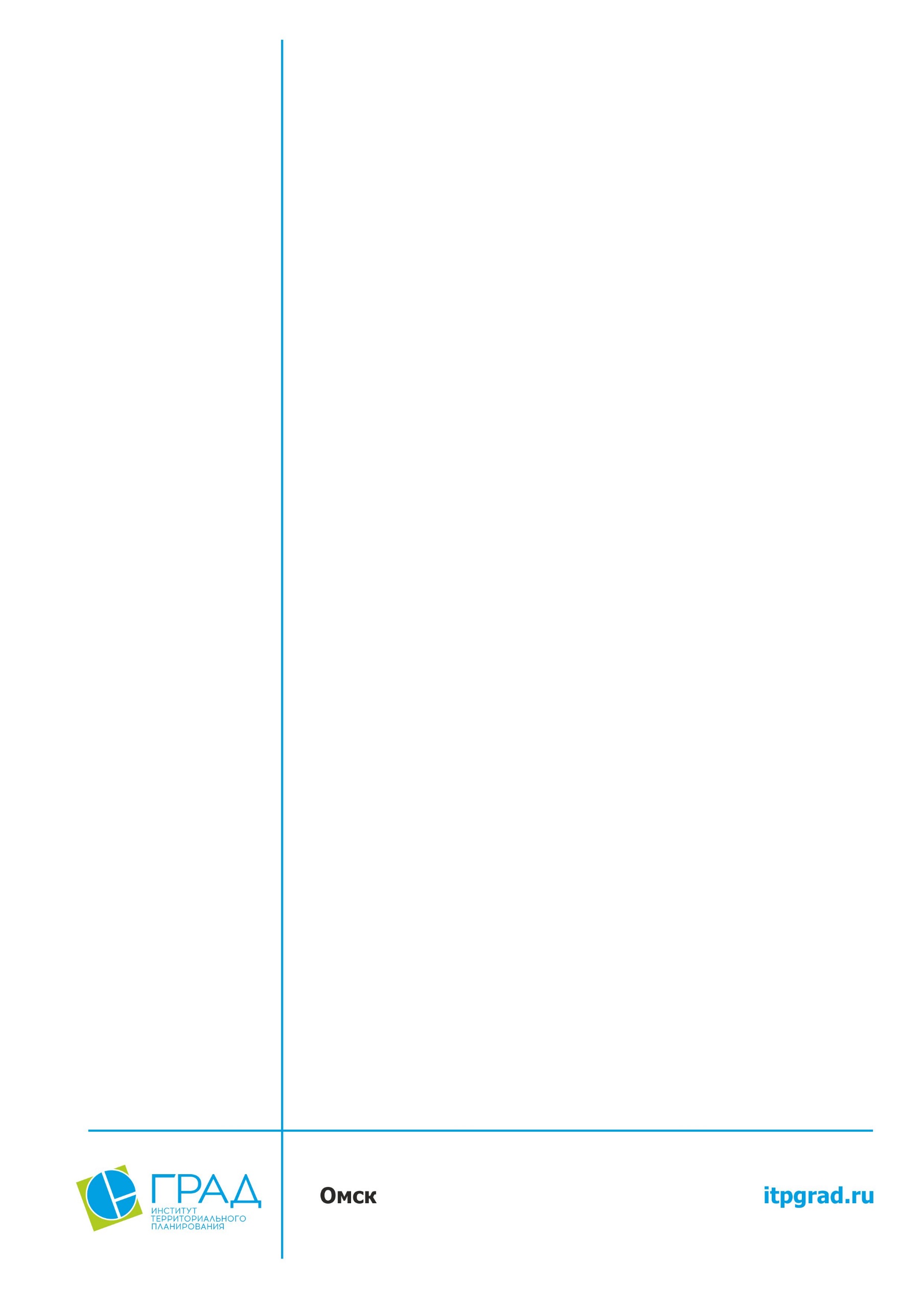 Состав авторского коллективаПеречень материалов в текстовой форме:Перечень материалов в виде карт:СодержаниеОБЩИЕ ПОЛОЖЕНИЯГенеральный план муниципального округа Тазовский район (далее также – генеральный план) выполнен по заказу департамента строительства и жилищной политики Ямало-Ненецкого автономного округа в соответствии с государственным контрактом на выполнение работ «Создание и внедрение государственной информационной системы обеспечения градостроительной деятельности Ямало-Ненецкого автономного округа» № 0190200000319005247/164 от 11 июня 2019 года.Основанием для подготовки генерального плана муниципального округа Тазовский район является постановление Главы Тазовского района от 22.07.2020 № 11-пг «О подготовке Генерального плана муниципального округа Тазовский район».В генеральном плане муниципального округа Тазовский район приняты следующие проектные периоды: исходный год подготовки генерального плана – конец 2019 года;расчетный срок реализации генерального плана – конец 2040 года.На конец 2019 года численность населения муниципального округа Тазовский район (далее также – муниципальный округ, Тазовский район, муниципальное образование) составляла 17,5 тыс. человек.Согласно демографическому прогнозу муниципального округа Тазовский район, выполненному в генеральном плане, численность населения составит: на расчетный срок реализации генерального плана (конец 2040 года) – 18,9 тыс. человек.Генеральный план разработан в соответствии с Градостроительным кодексом Российской Федерации, Земельным кодексом Российской Федерации. В основу разработки положены документы стратегического и территориального планирования федерального, регионального и местного уровней. Расчет потребности в объектах местного значения муниципального округа выполнен в зависимости от интенсивности урбанизации, уровня градостроительного освоения территории с учетом значений расчетных показателей минимально допустимого уровня обеспеченности объектами местного значения населения муниципального образования и значений максимально допустимого уровня территориальной доступности таких объектов для населения муниципального образования, установленных в Региональных нормативах градостроительного проектирования Ямало-Ненецкого автономного округа, утвержденных постановлением Правительства Ямало-Ненецкого автономного округа от 31.01.2018 № 69-П (далее – РНГП ЯНАО).Генеральный план выполнен на основе данных Единого государственного реестра недвижимости, адресных планов территорий п. Тазовский, с. Антипаюта, с. Газ-Сале, с. Гыда, с. Находка с применением компьютерных геоинформационных технологий в программе ГИС «MapInfo Professional 11.5». Содержит графические материалы в векторном виде с семантическим описанием.Целями подготовки генерального плана являются:подготовка генерального плана в соответствие с требованиями Градостроительного кодекса Российской Федерации, Земельного кодекса Российской Федерации;подготовка генерального плана в соответствие с документами стратегического планирования муниципального образования, принятыми в соответствии с Федеральным законом от 28.06.2014 № 172-ФЗ «О стратегическом планировании в Российской Федерации» (далее также – Федеральный закон № 172-ФЗ);создание условий для устойчивого развития территории муниципального образования, сохранения окружающей среды;обеспечение прав и законных интересов физических и юридических лиц, в том числе правообладателей земельных участков и объектов капитального строительства;создание условий для планировки территории муниципального образования;подготовка электронной версии генерального плана на основе современных информационных технологий и программного обеспечения с учетом требований к формированию ресурсов информационных систем обеспечения градостроительной деятельности и обеспечения взаимодействия с федеральной геоинформационной системой территориального планирования Российской Федерации (далее – ФГИС ТП), государственной информационной системе обеспечения градостроительной деятельности Ямало-Ненецкого автономного округа.Задачами подготовки генерального плана являются:реализация мероприятий, запланированных в государственных программах Ямало-Ненецкого автономного округа автономного округа, в том числе разработанных в целях реализации национальных проектов по направлениям, определенным указом Президента Российской Федерации от 07.05.2018 № 204 «О национальных целях и стратегических задачах развития Российской Федерации на период до 2024 года», посредством их территориальной привязки на принципах комплексного развития территорий и повышения эффективности использования территорийанализ документов стратегического планирования муниципального образования, принятых в соответствии с Федеральным законом № 172-ФЗ;разработка предложений по размещению объектов местного значения;разработка предложений об изменении границ функциональных зон на территории муниципального образования;разработка предложений по развитию транспортной и инженерной инфраструктуры на территории муниципального образования;учет предложений физических и юридических лиц по вопросам изменений функционального зонирования муниципального образования.СВЕДЕНИЯ О ПЛАНАХ И ПРОГРАММАХ КОМПЛЕКСНОГО СОЦИАЛЬНО-ЭКОНОМИЧЕСКОГО РАЗВИТИЯ МУНИЦИПАЛЬНОГО ОКРУГА ТАЗОВСКИЙ РАЙОН, ДЛЯ РЕАЛИЗАЦИИ КОТОРЫХ ОСУЩЕСТВЛЯЕТСЯ СОЗДАНИЕ ОБЪЕКТОВ МЕСТНОГО ЗНАЧЕНИЯВ генеральном плане муниципального округа Тазовский район создание объектов местного значения предусматривается на основании следующих документов:Адресная инвестиционная программа Ямало-Ненецкого автономного округа на 2020 год и на плановый период 2021 и 2022 годов, утвержденная постановлением Правительства Ямало-Ненецкого автономного округа от 25.12.2019 № 1395-П;Государственная программа Ямало-Ненецкого автономного округа «Развитие физической культуры и спорта на 2014-2024 годы», утвержденная постановлением Правительства Ямало-Ненецкого автономного округа от 25.12.2013 № 1152-П;Государственная программа Ямало-Ненецкого автономного округа «Развитие образования на 2014-2024 годы», утвержденная постановлением Правительства Ямало-Ненецкого автономного округа от 25.12.2013 № 1132-П;Государственная программа Ямало-Ненецкого автономного округа «Основные направления развития культуры на 2014-2024 годы», утвержденная постановлением Правительства Ямало-Ненецкого автономного округа 25.12.2013 № 122-П;Стратегия социально-экономического развития муниципального образования Тазовский район до 2025 года, утвержденная решением Районной Думы муниципального образования Тазовский район от 28.11.2012 № 9-11-80.ОБОСНОВАНИЕ ВЫБРАННОГО ВАРИАНТА РАЗМЕЩЕНИЯ ОБЪЕКТОВ МЕСТНОГО ЗНАЧЕНИЯ НА ОСНОВЕ АНАЛИЗА ИСПОЛЬЗОВАНИЯ ТЕРРИТОРИЙ МУНИЦИПАЛЬНОГО ОБРАЗОВАНИЯ, ВОЗМОЖНЫХ НАПРАВЛЕНИЙ РАЗВИТИЯ ДАННОЙ ТЕРРИТОРИИ И ПРОГНОЗИРУЕМЫХ ОГРАНИЧЕНИЙ ЕЁ ИСПОЛЬЗОВАНИЯОбщая характеристика территорииМуниципальный округ Тазовский район входит в состав Ямало-Ненецкого автономного округ и расположен в северо-восточной части Ямало-Ненецкого автономного округа.  Большая часть муниципального образования располагается на Гыданском полуострове и омывается Обской губой - на западе, и Карским морем - на севере. На юге муниципальный округ граничит с муниицпальным округом Надымский район, муниципальным округом Пуровский район, Красносельским районом. На востоке – с Красноярским краем. Большая части территории муниципального образования расположена за полярным кругом и относится к районам Крайнего Севера.Согласно Закону Ямало-Ненецкого автономного округа от 23.04.2020 № 39-ЗАО «О преобразовании муниципальных образований, входящих в состав муниципального образования Тазовский район, и создании вновь образованного муниципального образования муниципальный округ Тазовский район Ямало-Ненецкого автономного округа», муниципальное образование Тазовский район наделено статусом муниципального округа Тазовский район. В состав муниципального образования входят девять населенных пунктов: п. Тазовский, с. Газ-Сале, с. Гыда, с. Антипаюта, с. Находка, д. Юрибей, д. Тадебя-Яха, д. Тибей-Сале, д. Матюй-Сале. Административным центром муниципального округа Тазовский район является п. Тазовский. Поселок Тазовский расположен в 200 км севернее Полярного круга. Расстояние до административного центра Ямало-Ненецкого автономного округа, г. Салехарда, водным путем составляет 986 км, воздушным – 552 км. На территории муниципального округа отсутствует сеть железнодорожного сообщения. Ближайшая железнодорожная станция Коротчаево расположена в муниципальном образовании город Новый Уренгой. Основными осями расселения являются водные пути крупных рек, таких как Таз, Пур, Танама, Мяссояха, Юрибей, а также Обская губа, Гыданская губа, Тазовская губа. Навигационный период осуществляется с июля по сентябрь. Автомобильное сообщение представлено в основном зимними автомобильными дорогами и частными автомобильными дорогами круглогодичного использования. Преобладает воздушное сообщение. Большое влияние на развитие муниципального округа оказывает отдаленность от основных транспортных магистралей, сложные природные условия, отдаленность населенных пунктов, граница с Карским морем, нахождение р.Таз, наличие островов и особо охраняемых природных территорий. Тазовский район является естественным природным резерватором, что обусловлено его географическим положением, наличием большого количество озер и заболоченность территорий. На территории Тазовского района сохранилась уникальная система природопользования, основанная на традиционных формах хозяйствования коренного населения – оленеводство, рыбный и охотничий промысел. Историческая справкаОснование Тазовского района началось ещё в XVI веке после походов Ермака, а первое поселение было основано в 1601 году на берегу р. Таз, названное Мангазея (по названию местности, происходившее от названия энецкого племени монкаси). Но уже к середине века поселение начало приходить в упадок из-за опустошительных пожаров, трудности доставки провианта и сокращение численности пушных зверей в регионе. В 1672 году поселение было перенесено на р. Турухан.С 50-х годов XIX века свою деятельность в Тазовском районе начали вести сургутские купцы, организовав промысловое рыболовство, на первых порах задействуя местное население. В 1883 году в устье Тазовской губы была организована фактория Хальмер-Седэ (ненецк. Сопка покойников). Первая советская фактория появилась в 1920 году. Фактория заняла национализированное рыбопромысловое заведение купцов Плотниковых.До 1923 года территория нынешнего муниципального образования входила в состав Енисейской губернии, а в 1923 году перешла в состав Уральской области. 10 декабря 1930 года ВЦИК РСФСР принял решение об организации Ямальского (Ненецкого) национального округа в составе Уральской области, с центром в селении Обдорском. Одновременно был создан Тазовский район с центром в Хальмер-Седэ.После принятия решения об организации национального округа на месте фактории Хальмер-Седэ вырос посёлок. К началу 1939 года здесь проживали 1937 человек. Из них чуть больше половины были рабочими и служащими, остальные были членами их семей.Основным предприятием райцентра был Тазовский рыбозавод, организованный в 1931 году.14 августа 1944 года в составе Ямало-Ненецкого округа передан из Омской области в Тюменскую область. 4 июня 1946 года Гыдоямский и Таранский сельсоветы переданы в Тазовский район. 1 февраля 1949 года районный центр с. Хальмер-Седэ переименовано в с. Тазовское. 3 октября 1959 года Таранский сельсовет упразднён.В 1961 году на месте нынешнего с. Газ-Сале высадился первый десант геологоразведчиков, началось бурение поисковой скважины № 1, а 27 сентября 1962 года на этой скважине уже получен первый газ бригадой мастера Н.И. Рындина.В конце 1962 года открыто Тазовское месторождение газа. Решением Тюменского облисполкома от 29 июня 1964 года с. Тазовское отнесено к категории рабочих посёлков, Тазовский сельсовет упразднён.24 января 1968 года Ямбургский сельсовет переименован в Находкинский. 28 февраля 1975 года образован Газсалинский сельсовет. 12 октября 1976 года Гыдоямский сельсовет переименован в Гыданский. 1 апреля 1977 года упразднён Тибейсалинский сельсовет.Природные условия и ресурсыКлиматическая характеристикаПо строительно-климатическому районированию в соответствии с СП 131.13330.2018 «СНиП 23-01-99* «Строительная климатология» территория Тазовского района относится к климатическому району I, подрайону I Г.Климат муниципального округа умеренно-континентальный с продолжительной суровой зимой, для которой характерны ясные солнечные дни, и умеренно теплым летом.К неблагоприятным атмосферным явлениям относятся туманы и метели. Туманы образуются в течение всего года. В среднем наблюдается 35 дней в году с туманом максимумом в холодный период и минимумом в теплый. Метели начинаются с октября и продолжаются по май. Среднее число дней с метелью – 54, максимум – 85 за год. Продолжительность метелей может доходить до 7 часов в день. Метели образуются при скоростях ветра от 6 до 17 м/сек. Направление ветра при метелях чаще всего северо-восточные (43%). Снегоперенос при метелях в среднем составляет 378 куб. м/пог. м. Максимальный снегоперенос равен 955 куб. м/ пог. м.Территория муниципального образования относится к зоне наибольшей дискомфортности климата. Условия дискомфортности зимы определяются сочетаниями низкой температуры и большой скорости ветра. Повторяемость таких дискомфортных метеорологических условий за декабрь-февраль составляет 30%. По воздействию на организм человека характерна очень суровая, сильно изменчивая погода зимой и холодная умеренно влажная изменчивая погода летом. Значительный ультрафиолетовый дефицит в течение 5-6 месяцев.Климатические условия связаны с его северным положением и равнинностью поверхности. Территория открыта для северных ветров и масс арктического морского и континентального воздуха. Термический режим рассматриваемой территории суров. Холодное Карское море, являясь источником холода летом и очагом значительных ветров зимой, увеличивает эту суровость. Среднегодовая температура воздуха отрицательна, от минус 7,9С (м/ст. Таз, лесотундра) до минус 11,2С (м/ст. Гыда, тундра). Величина годовой амплитуды между средней месячной температурой самого холодного и самого теплого месяца составляет 40,0-41,8С. Термический режим имеет все черты континентального климата. Климат лесотундры отличается от климата тундры большей континентальностью. Зима в тундре и лесотундре отличается большой продолжительностью, до 8 месяцев (п. Тазовский) и суровостью. Зима наступает рано, в октябре, средняя суточная температура устойчиво переходит через минус 50С, устанавливается снежный покров, на реках отмечается ледостав. Сравнимые с абсолютным минимумом температуры (минус 55С – минус 56С) могут наблюдаться с ноября по март. Оттепели зимой – явление редкое и кратковременное. Потепления зимой обычно наблюдаются при прорывах к северу южных циклонов и часто сопровождаются усилением ветра до 30-40 м/с, буранами, метелями. Так как при низких температурах снег чаще всего сухой, он легко переносится любым ветром, поэтому возникают сильные снегопереносы и заносы. Устойчивые морозы заканчиваются в конце второй декады мая в тундре и в начале мая в лесотундре. После окончания устойчивых морозов осуществляется переход средней суточной температуры через минус 5С в сторону повышения, начинается оседание и таяние снега. Начало весны определяется устойчивым переходом температуры воздуха через 0С. Переход температуры через 0С в среднем отмечается в период от начала июня до третьей декады мая (25С, Таз). При вторжении холодных арктических масс воздуха возможны резкие понижения температур даже в июле, до минус 4С. Продолжительность периода с температурой воздуха выше 0С на территории муниципального образования изменяется от 107 (м/ст. Гыда) до 130 (м/ст. Таз) дней. Продолжительность безморозного периода в среднем составляет 100-110 дней. Холодный период (переход температур воздуха через 0С в сторону отрицательных) начинается в третьей декады сентября (м/ст. Гыда) или первой декаде октября (м/ст. Таз).В связи с низкими среднегодовыми температурами воздуха, территория характеризуется значительной глубиной промерзания грунтов, которая составляет в зависимости от вида грунта от 2,4 до 2,6 м. По своим агроклиматическим условиям территория муниципального округа относится к холодному поясу. Агроклиматические условия, несмотря на суровость и ряд неблагоприятных факторов, создают возможности ведения сельского хозяйства. Соотношение продолжительности периодов активной вегетации растений и безморозного периода обуславливает возможность повреждения сельскохозяйственных культур заморозками в начале и конце вегетационного периода. Территория ограниченно пригодна для развития животноводства.Климатические условия являются одним из факторов, который влияет на решения, принимаемые при планировании территорий, весомость которого зависит от планируемого функционального назначения территории. По климатическим условиям вся территория муниципального округа ограниченно благоприятная для развития сельского хозяйства в виде разведения малотребовательных к теплу овощных культур и в закрытом грунте.ОсадкиКоличество и распределение осадков в течение года определяется, главным образом, циклической деятельностью атмосферы и особенностями рельефа рассматриваемой территории.По степени увлажнения территория относится к зоне достаточного увлажнения. Осадки распределяются неравномерно. За период активной вегетации выпадает от 50 до 70 мм. Территория характеризуется высокой степенью увлажнения, не характерны засухи, суховеи и пр. Среднегодовое количество осадков, выпадающих на территории 450 мм. Летом осадки выпадают в виде кратковременных, но интенсивных ливней. В остальную часть года выпадение осадков носит продолжительный характер и умеренную интенсивность.Зимой на территории муницпального образования выпадает сравнительно мало осадков. Зимние осадки формируют снежный покров. Высота и продолжительность залегания снежного покрова зависит от климатических и природных особенностей местности. Продолжительность залегания снежного покрова составляет 230 суток. Высота снежного покрова за зиму составляет 80 см. Талые воды снежного покрова играют важную роль в формировании речных стоков территории Тазовского района.Рельеф и геологическое строениеРельефМуниципальный округ Тазовский район находится в пределах Западно-Сибирской равнины. Большая часть территории расположена севернее Полярного круга. К территории Тазовского района относятся Гыданский и Тазовский полуострова, нижняя и средняя часть бассейна р. Таз до створа Красноселькуп, акватории Тазовской, Гыданской и Юрацкой губ. Гыданский полуостров разделен заливами на полуострова меньшего размера (Явай, Мамонта, Олений).Гыданский полуостров представляет собой пологоволнистую морскую аккумулятивную равнину. В основании полуострова залегают палеозойские породы, перекрытые моренными, флювиогляциальными, а на побережьях морскими четвертичными отложениями. Протяженность полуострова с запада на восток около 400 км. Северная часть полуострова представляет собой плоскую, местами всхолмленную равнину высотой до 70-80 м. Равнинный рельеф северной части полуострова сменяется в его средней части холмистым. Холмы довольно сильно расчленены и пересекаются многочисленными долинами. В средней части полуострова в северо-восточном направлении протягиваются две параллельные гряды Гыданской и Тазовской возвышенностей, разделенные болотистым многоозерным понижением. При средней высоте гряд 60-100 м отдельные холмы достигают 160 м над уровнем моря. По разделяющей гряды многоозерной болотистой низине (абсолютной высотой 50-60 м) протекают реки Танама и Тынгэва-Паютаяха. Низина сложена верхнемеловыми глинистыми песками с прослоями песчаника, перекрытыми третичными глинами и моренными четвертичными отложениями. Юго-восточная и юго-западная части Гыданского полуострова представляют собой низменные равнины с абсолютными высотами 70-90 м, незначительно заболоченные, причем болота и озерки приурочены к широким долинам. К северу от Тазовской гряды вдоль западного побережья Гыданского полуострова протягивается Юрибейская гряда с абсолютными отметками до 125 м. Она является водоразделом малых рек, впадающих в Гыданскую и Тазовскую губы. Между Тазовской губой и низовьями Енисея расположена Южно-Гыданская возвышенность со средней абсолютной высотой около 150 м. Долинами рек Мессо, Пелятка, Яра она расчленена на отдельные увалы. Отчлененный от Гыдана Тазовский полуостров омывается водами Обской и Тазовской губ. Длина полуострова около 200 км, ширина в среднем 100 км. Поверхность равнинная (с наибольшими высотами 100-120 м). Западный берег полуострова более высокий и обрывистый, восточный низменный, затопляется во время прилива и при нагонных ветрах.Юрацкий полуостров особенно на южном побережье отличается значительной заболоченностью, практически не имеющей уклонов поверхности. Тазовская губа – залив Обской губы. Длина около 330 км, ширина у входа 45 км. Берега низменные. Губа очень мелководна, обилие прибрежных отмелей и кос затрудняет судоходство. Впадающие в губу реки образуют сложные дельты. Приливы полусуточные, их величина до 0,7 м. Гыданская губа – залив на востоке Карского моря, глубоко вдающийся в Гыданский полуостров. Берега невысокие и изрезаны речками. Глубина незначительна. Рельеф нижней и средней части бассейна р. Таз довольно однообразный: это плоская равнина с небольшими абсолютными отметками до 100 м. Характерной особенностью бассейна является обилие болот и небольших озер в долине реки и отсутствие их на водосборе. Долина реки хорошо разработана, имеет ширину несколько десятков километров и занимает огромную площадь. В пределах долины выделяется пойма и три надпойменных террасы. Превышение поверхности этих геоморфологических элементов в прибровочной их части над меженным урезом воды в реке составляет 2-5, 5-8, 10-16 и 20-30 м соответственно. Наибольшее распространение имеют пойма и третья надпойменная терраса (озерно-аллювиальная равнина), первая и вторая террасы занимают существенно меньшую площадь.Геологическое строениеВ геологическом отношении территория муниципального округа является частью молодой эпигерцинской Западно-Сибирской плиты. Нижний структурно-тектонический ярус образуют породы кристаллического фундамента. Фундамент перекрыт в стратиграфической последовательности морскими и континентальными осадочными образованиями юрской, меловой, палеогеновой, неогеновой и четвертичной систем, слагающих мощный мезозойско-кайнозойский платформенный чехол.Во всех крупных долинах рек прослеживаются низкая (до 3 м) и высокая (до 5 м) поймы и две, редко три, аллювиальные надпойменные террасы. Поймы рек нередко представляют собой обширные аккумулятивные песчаные равнины, незакрепленные растительностью, что способствует развитию эоловых микроформ рельефа. Отложения пойм сложены средне- и мелкозернистыми песками, хорошо промытыми и отсортированными. Большое распространение имеют речные поймы, поверхность которых сильно заболочена и изрезана многочисленными протоками и старицами.В геологическом строении территории дочетвертичные породы в основном представлены верхнеолигоценовыми зеленоватыми озерными алевритами с хлоритом. Четвертичные отложения сложены преимущественно верхненеоплейстоценовыми озерно-аллювиальными отложениями второй надпойменной террасы (супеси, пески, суглинки) и аллювиальными отложениями первой надпойменной террасы (супеси, пески, суглинки, торф). Широко распространены современные аллювиальные отложения, представленные хорошо сортированными мелкозернистыми песками.По неотектоническому районированию территория относится к зоне слабых унаследованных поднятий Пур-Надымского района Ямало-Гыданского сбросово-блокового поднятия и характеризуется слабыми поднятиями. Необходимо проведение исследования по сейсмическому районированию территории муниципального образования в составе работ по сейсмическому районированию территории Ямало-Немецкого автономного округа и составлению карт карстовой и сейсмической опасности. Строительство опасных производственных объектов следует осуществлять в соответствии с материалами сейсмического районирования и указанных карт в целях обеспечения безопасного сейсмостойкого строительства. В настоящее время в Ямало-Ненецком автономном округе отсутствует служба, осуществляющая отслеживание сейсмических процессов. На территории муниципального образования отсутствуют сейсмостанции, работающие в единой государственной системе слежения за сейсмособытиями. Гидрография, гидрогеологияГидрографияГидрографическая сеть территории муниципального округа представлена бассейном р. Таз в южной части муниципального образования, р. Мессояха в центральной, р. Юрибей в северной, а также многочисленными мелкими реками и озерами. Речная сеть является частью водосборного бассейна Северного Ледовитого океана.В заболоченных понижениях и по долинам рек расположено множество небольших озер. На плоских и сухих водоразделах иногда встречаются озера значительных размеров, например, озера Ямбу-То и Периптаве-То, достигающие в поперечнике 25 км.Важной гидрологической особенностью территории муниципального образования является замедленный сток и слабый естественный дренаж грунтовых вод, что связано с плоским рельефом, наличием депрессий, вечной мерзлоты, малым врезом речных долин и горизонтальным залеганием осадочных пород. Это послужило причиной широкого распространения болот и озер.  Гидрографическая сеть в Тазовском районе хорошо развита. Много рек, озер и болот. Густота речной сети на севере муниципального образования, (тундра) составляет 0,85-0,71 км/кв. км, в центральной части муниципального образования – 0,41-0,47 км/кв. км, в южной части муниципального образования – 0,30-0,40 км/кв. км.В пределах Тазовского района имеет место сильно развитая речная и овражная сеть, водосборные площади значительно заболочены 50-60% и заозерены (2-3%). Тазовский район имеет большое количество мелких и средних разветвляющихся рек, что обеспечивает значительную дренированность территории. Густота речной сети на территории участка составляет 0,62 км/кв. км.Питание рек Тазовского района осуществляется поверхностными водами снегового и дождевого происхождения. Водный режим территории муниципального образования хорошо выражен весенним половодьем, летними и осенними паводками, продолжительной зимней и летней меженью. Весеннее половодье начинается обычно в мае, апреле. Пик половодья отмечается обычно в июне. Высота весеннего подъема колеблется в пределах 5 м. Общая продолжительность половодья 50-60 дней. Заканчивается половодье в июле. Летне-осенняя межень продолжается с июля до середины сентября. Идут сильные дожди, осенью образуются паводки, подъемы уровней до 1 м. Самый маловодный период – зимняя межень, длится 5-6 месяцев. Река Таз – третья по водоносности в Тюменской области (после р. Оби, р. Иртыша) и вторая – в Ямало-Ненецком автономном округе. Длина реки 1401 км, площадь бассейна 150 тыс. кв. км. Берет начало в центральной части Верхнетазовской возвышенности Сибирских Увалов. Впадает в Тазовскую губу (залив Обской губы Карского моря) несколькими рукавами. В бассейне реки очень много рек, ручьев, проток, озер и болот. Бассейн р. Таз находится в зоне лесотундры. Реки бассейна р. Таз отличаются достаточно быстрым подъемом уровня в половодье (нередко подъем уровня начинается еще при ледоставе), и менее интенсивным спадом из-за таяния снега на мерзлой почве и высокой заболоченности территории. Гидрограф половодья р. Таз и его притоках, как правило, имеет плавное одновершинное очертание. Подъем уровня половодья (над предпаводочным) колеблется от 400 до 670 см. Среднесуточное приращение уровня на подъеме половодья 5-30 см, максимальное – до 140 см. Интенсивность спада 5-20 см, максимальная – 105 см/сут. Для летне-осеннего периода характерны дождевые паводки, хотя и не очень значительные по объему и максимальному расходу. Наибольшие подъемы воды от дождевых паводков достигают 200-220 см над пред паводочным уровнем. На реках бассейна р. Таз, как и на самой р. Таз высшие и низшие за многолетний период уровни наблюдаются в период открытого русла или ледохода. Для р. Таз в районе п. Тазовский нормальные условия судоходства нарушаются при уровнях ниже – 0,03м Б.С. При уровнях выше 2,53 м Б.С. в районе населенного пункта отмечается выход воды на пойму. В районе п. Таз выход воды на пойму происходит при уровнях 14,3 м Б.С. Практически при прохождении максимальных уровней вода на различных участках выходит на пойму ежегодно. Масштабы затопления (подтопления) прибрежных территорий значительно изменяются по годам. Паводковые воды обычно начинают проникать на пойму через низкие участки берега (лога, протоки, старицы т.д.).Река Мессояха – река в южной половине Тазовского района. Берет начало в северной части Нижнеенисейской возвышенности, течет с северо-востока на юго-запад и впадает несколькими рукавами в южную часть Тазовской губы. Длина 466 км, площадь водосбора 26,0 тыс. кв. км. В бассейне реки насчитывается свыше 2600 водотоков.Река Юрибей – река на севере Тазовского района, самая большая на Гыданском полуострове. Течет с юга на север и впадает в Гыданскую губу Карского моря. Длина 479 км, в бассейне насчитывается 1675 водотоков, из них лишь 100 имеют длину более 10 км.Центральная часть Гыданского полуострова дренируется левым притоком нижнего Енисея – р. Танама длиной около 250 км. (Бассейн р. Танама не относится к Тазовскому району). В нижних течениях этих рек глубины достаточны для прохождения небольших судов. Судоходству сильно мешает продолжительный ледостав на реках (с октября по июнь). Зимой мелкие реки промерзают до дна.Малые реки также питаются за счёт атмосферных осадков, в паводок проходит 60-70% объёма годового стока, летне-осенняя межень нарушается дождевыми паводками. Зимняя межень характеризуется устойчивым ледоставом, который держится в течение 5-6 месяцев. На многих реках образуются наледи. Толщина льда в среднем 0,7-1,0 м, при наледях до 2,2 м. Малые реки промерзают, а в местах выхода подземных ключей замерзают только в сильные морозы.Вскрытию рек предшествует период таяния и деформации ледяного покрова. Перед вскрытием толщина льда уменьшается на 30-50%. Вскрытие в среднем начинается в конце мая, первой декаде июня. Средняя продолжительность ледохода составляет 4-6 дней, максимальная 7-18 дней. В конце мая, середине июня реки очищаются ото льда. Во время весеннего половодья на многих больших и средних реках в отдельные годы возможно образование заторов льда, что приводит к значительному подъему уровней выше затора и затоплению больших территорий. Разновременность вскрытия рек в различных природно-климатических зонах не дает возможности вводить в эксплуатацию весь наличный флот Обского бассейна и осложняет перевозку грузов в северных районах муниицпального округа. Так реки Пур, Таз и Надым в период самых высоких уровней используются лишь для местных, внутрибассейновых перевозок, так как в это время Обская и Тазовская губы еще забиты льдом. Но и после их вскрытия речные суда вынуждены из-за более позднего освобождения ото льда прибрежных районов Карского моря в течение определенного времени работать в сложных ледовых условиях.На территории муниципального округа находится огромное количество озер, составляют около 10% площади территории муниципального образования. Озера в большинстве своем невелики по площади акватории и мелководны. Обладают сглаженным рельефом дна; эоловые отложения дна мощностью от 1 до 3 м, средние глубины 1-3 м. Питание преимущественно поверхностное, воды низкой минерализации. В тундровой и лесотундровой зонах по генезису котловин выделяется три типа озер.Пойменные в расширенных речных поймах, это озера – старицы, озера-юры (местное название «туманы»). Для этих озер характерны малые глубины 1-2 м, и только в местах затопления русла они могут достигать 5-10 м.Торфяно-болотные озера – дистрофные озерки или окна открытой воды, разбросанные без всякой системы среди болот, образовавшиеся в процессе вторичного разрушения поверхности торфяников. Они имеют глубины 1-3 м и сильно заиленное дно, берега низкие, заболоченные или заторфованные, поросшие чахлым редколесьем.Озера древних ложбин стока, располагающиеся в определенной последовательности, обычно в виде цепочки. Котловины озер – старицы древних речных русел. Большинство озер данного типа проточно-стоковые, со сравнительно высокими берегами (до 2-4 м) и большими глубинами 5-17 м.По своей форме озера Тазовского района в основном имеют округлые или вытянутые очертания со слабо изрезанной береговой линией. Озера располагаются на местности либо многочисленными вкраплениями в окружающий ландшафт, либо образуют озерно-речные системы. Озерные чаши имеют блюдообразные формы с несколько вогнутым к центру дном.Территория Тазовского района вытянута с севера на юг, и это обусловливает зональность в распространении болот. Для арктической тундры характерны минеральные осоковые болота. Мощность торфянистой дернины часто не превышает 25-30 см, а ниже лежит оглеенный, многолетнемерзлый минеральный субстрат. Заболоченность арктической тундры не менее 40%.Для южной тундры характерны плоскобугристые болота, представляющие мозаичный комплекс, в котором сочетаются сухие торфяные бугры и мокрые низины-мочажины. Кроме болот и торфяников в Тазовском районе распространены заболоченные тундры разных типов: кустарничковые, моховые и кочкарные. Заболоченность составляет свыше 35% всей территории.Характерный тип болот лесотундры – крупнобугристый. Высота бугров здесь колеблется от 1,5-2 до 11 м. Торф не слагает бугры полностью – в их основании залегает мерзлое минеральное ядро. У подошвы бугров обычно хорошо развиты сфагновый ковер и сплошной ярус кустарничков, довольно густой и высокий (40-50 см), в котором встречается карликовая березка.Северная часть Тазовского района омывается Карским морем – окраинным морем Северного Ледовитого океана. Карское море – одно из самых холодных морей России, только близ устьев рек температура воды летом выше 0C. Часты туманы и штормы. Большую часть года море покрыто льдами. Циркуляция поверхностных вод моря имеет сложный характер. В центральной части моря из Обь-Енисейского мелководья растекаются к северу опреснённые воды рек Сибири. Приливы в Карском море полусуточные, их высота достигает 50-80 см. В холодный период большое влияние на приливы оказывает морской лёд – величина прилива уменьшается, распространение приливной волны идёт с запозданием. Море почти весь год покрыто льдами местного происхождения. Льдообразование начинается в сентябре. Встречаются значительные пространства многолетних льдов толщиной до 4 м. Вдоль берегов образуется припай, в центре моря – плавающие льды. Летом льды распадаются на отдельные массивы. Наблюдаются годовые и вековые колебания ледовитости. Температура воды у поверхности моря зимой близка к минус 1,8°C, то есть к температуре замерзания. Вода в мелководных районах хорошо перемешана от поверхности до дна и имеет одинаковую температуру и солёность (около 34 промилле). В желоба проникают более тёплые воды из Баренцева моря, поэтому на глубинах 150-200 м в них обнаруживается слой с температурой воды до 2,5°C и солёностью 35 промилле. Речной сток и таяние льда летом приводят к уменьшению солёности морской воды ниже 34 промилле, в устьях рек вода становится близкой к пресной. Вода прогревается летом до 6°C (на севере только до 2°C) в верхних 50-70 метрах (на востоке только 10-15 метров).Карское море по своим физико-географическим условиям является наиболее сложным из морей Арктики. Плавание по нему сопряжено с большими трудностями. К неблагоприятным для плавания условиям относят следующие факторы: большое число подводных опасностей и мелководных участков; практически постоянное наличие льда; раннее замерзание устьевых участков впадающих в море рек; отсутствие во многих районах моря укрытых якорных стоянок; слабая изученность морских течений; значительное число пасмурных дней, которые исключают возможность визуальных и астрономических наблюдений; ненадежность работы гироскопов и компасов.ГидрогеологияВ целом по гидрогеологическому районированию муниципальное образование относится к ледовой макрозоне первого от поверхности водоносного комплекса олигоцен-четвертичных отложений. Водоносная система состоит из разобщенных, вертикально ориентированных узких желобов подрусловых таликов крупных рек, чашеобразных подозерных и редких межмерзлотных таликов, с весьма ограниченными ресурсами пресных вод. Поверхность территории сильно заболочена из-за очень слабого дренажа. Практически на всей поверхности, включающей междуречья, надпойменные террасы и поймы, расположено громадное количество озерных впадин различного генезиса. Хорошо дренированные участки приурочены главным образом к отдельным возвышенностям и придолинным участкам междуречных равнин.Тазовский район расположен в пределах Западно-Сибирского артезианского бассейна. Многолетняя мерзлота является решающим фактором, определяющим условия формирования и аккумуляции поверхностного и подземного стока.Согласно вертикальной гидродинамической зональности Западно-Сибирского артезианского бассейна здесь выделяется два гидрогеологических этажа:водоносный криогенно-таликовый комплекс четвертичных отложений;водоупорный локально слабоводоносный таликовый комплекс меловых образований.В составе верхнего водоносного комплекса в свою очередь выделяются надмерзлотные, межмерзлотные и подмерзлотные водоносные горизонты.Надмерзлотные воды – воды деятельного слоя и таликовых зон приурочены к песчаным и супесчаным разностям и имеют широкое распространение. Надмерзлотные воды относятся к грунтовому типу, безнапорные, локально-слабонапорные. Воды пресные, с минерализацией 0,4-0,7 г/куб. дм, по химическому составу гидрокарбонатно-кальциево-магниевые. Надмерзлотные воды обычно заключены в сезонноталых песках, супесях и торфе и существуют в теплое время года в течение 2-4 месяцев. Мощность надмерзлотных вод определяется глубиной сезонного протаивания грунтов и даже в песках не превышает 0,7-1,0 м. Как правило, они проявляют общекислотную агрессивность к бетону (рН=5-6). С наличием этих вод связаны крайне ничтожная несущая способность грунтов деятельного слоя и их тиксотропное разжижение при воздействии на них динамических нагрузок (при бурении, движении вездеходов и пр.)Подмерзлотные воды приурочены к отложениям мела. Водоносными являются пылеватые пески, залегающие в толще глин. Мощность водосодержащих прослоев составляет 4-12 м. Воды напорные – величина напора 100-170 м. Водообильность горизонта низкая, производительность скважин изменяется от 0,002 до 1,2 л/сек. По минерализации воды пестрые – от 0,2 до 3,0 г/куб. дм. Данный водоносный комплекс не может служить источником централизованного водоснабжения.Грунтовые воды, приуроченные к талой песчано-гравиевой толще аллювиального горизонта, характеризуются как пресные, бикарбонатные, хлоридно-натриево-магниево-кальциевые, обладают слабой общекислотной и углекислотной агрессивностью, согласно СП 28.13330.2012 «Защита строительных конструкций от коррозии», по отношению к конструкциям из бетона нормальной проницаемости на обычном портландцементе.Инженерно-геологическая характеристикаВ инженерно-геологическом отношении территория населенного пункта изучена слабо. Специальные инженерно-геологические работы с изучением физико-технических свойств грунтов проводились лишь на локальных площадках под гражданское и промышленное строительство.Инженерно-геологические условия в целом определяются структурно-геоморфологическими особенностями; литологическим составом пород верхней зоны, являющихся основанием для фундаментов зданий и сооружений; гидрогеологическими условиями; развитием современных физико-геологических процессов. Последние имеют развитие в части геокриогенных процессов.Исходя из условий рельефа, геологического строения, гидрогеологических и мерзлотных условий, рассматриваемая территория характеризуется сложными инженерно-геологическими условиями.В муниципальном округе по природным условиям выделены следующие территории:1. Территории наиболее благоприятные для освоения в условиях сплошного распространения многолетнемерзлых пород.2. Территории ограниченно благоприятные для застройки:с уклонами поверхности 10-20%;с пересеченным рельефом.3. Территории неблагоприятные для застройки:с уклонами поверхности более 20%;поймы рек с плоским рельефом и повсеместным развитием надмерзлотных грунтовых вод;интенсивно заболоченные и заторфованные с мощностью торфа до 2,0 м;затопляемые паводками 1% обеспеченности;долины мелких водотоков;нарушенные территории (карьеры и изрытости).Большая часть территории отнесена к категории неблагоприятной для градостроительного освоения. В зоне заложения фундаментов зданий и сооружений преобладают элювиально-делювиальные и аллювиальные образования – суглинки, супеси, пески мелкозернистые и пылеватые. Отдельные разности грунтов не выдержаны ни по мощности, ни по протиранию. Грунтовые воды, как правило, залегают на глубине более 2,0 м. Однако, на части территории могут иметь место грунтовые воды, типа верховодки, залегающие на глубине 0,5-1,5 м. Многолетняя мерзлота сливающегося, а на части территории несливающегося типа значительно осложняет строительные условия. Многолетнемерзлые грунты находятся преимущественно в пластично-мерзлом состоянии, имеют массивную, слоистую и сетчатую криогенную текстуру. Талые суглинки имеют тугопластичную и мягкопластичную консистенцию, супеси пластичную, местами текучую консистенцию.Строительству отдельных зданий и сооружений должны предшествовать инженерно-геологические изыскания.По инженерно-геологическим условиям территория для градостроительного освоения, сельского хозяйства и рекреации является ограниченно благоприятной на террасах.Мерзлотные условияТерритория муниципального округа приурочена к области распространения сплошной многолетней мерзлоты. Большая часть территории расположена в зоне практически сплошного развития многолетнемерзлых пород, южная граница которой проходит в районе Полярного круга. Она включает тундру и часть лесотундры. Талики здесь установлены под руслами крупных рек в их нижнем течении и под глубокими озерами; кроме того, под крупными озерами развиты несквозные талики. Прочность мерзлых горных пород в Тазовском районе в связи с низкими их температурами, малым количеством незамерзающей воды довольно высокая, выдержана на больших расстояниях. Для территории Тазовского района характерно преимущественно монолитное строение мерзлых толщ, мощность которых колеблется от 400-450 до 250-300 м на широте Полярного круга; верхние горизонты мерзлых толщ характеризуются низкими средними годовыми температурами (от минус 3 до минус 10С) и значительным распространением толщ льдистых сингенетических осадков (промерзших одновременно с накоплением). Сингенетические промерзшие отложения характеризуются высокой объемной льдистостью (до 40-60%) по всему разрезу, а также мощными сингенетическими и льдогрунтовыми жилами. В Тазовском районе широко распространены повторно-жильные льды, многолетние бугры пучения.Южнее строение мерзлой толщи двухслойное: верхний слой прослежен до глубины 30-80 м, ниже, до глубины 90-150 м, залегают талые породы, отделяющие верхний слой от реликтовой толщи мерзлых пород, нижняя граница которой отмечена на глубине до 300 м и более. Средняя годовая температура мерзлых пород здесь колеблется от 0 до минус 20С. Для муниципального округа не характерны развивающиеся криогенные образования, крупные бугры пучения здесь интенсивно разрушаются.Глубина сезонного протаивания многолетней мерзлоты на севере муниципального округа составляет 0,2-0,5 м, на юге редко превышает 1 м. Минимальные глубины сезонного протаивания прослеживаются на торфяниках, максимальные – в песчаных отложениях. Характер современного микро и мезорельефа определяют криогенные и пост криогенные процессы, связанные с многолетнемерзлыми породами. Морозобойное растрескивание грунтов с формированием повторно-жильных льдов, образующихся в морозобойных трещинах, приводит к образованию особого типа поверхности, называемого «полигональной тундрой». Размеры полигонов колеблются здесь от 5х5 до 20х30 м. Жилы льда могут проникать на глубину более 8 м, при ширине до 5 м. К югу от Полярного круга повторно-жильные льды вытаивают, образуя на поверхности понижения в виде канав шириной до 5-6 м. Сеть мелких водотоков предопределяется протаиванием систем полигональных льдов. Значительную роль в формировании рельефа поверхности играют многолетние бугры пучения. Они имеют либо ледяное, либо льдо-грунтовое ядро. Бугры с ледяным ядром растут при промерзании замкнутых таликов, без подтока воды образуются обычно под озерами. Бугры с льдо-грунтовым ядром растут при неравномерном промерзании менее водонасыщенных отложений. В тундре преобладают бугры с ледяным ядром. В центральной части тундры они имеют сложную куполовидную форму и высоту до 30-40 м.Широко распространены в Тазовском районе термокарстовые явления. Наибольшее распространение имеют термокарстовые формы рельефа, возникающие в результате вытаивания повторно-жильных льдов. В результате вытаивания на участках залегания повторно-жильных льдов образуются мелкие понижения с озерами. Глубина озер зависит от льдистости отложений и мощности повторно-жильных льдов. Размеры озер колеблются в очень широких пределах от нескольких метров до нескольких километров. Число озер достаточно велико и их количество возрастает (а глубина обычно убывает) при движении к югу. На плоских равнинах Гыданского, Тазовского полуостровов достаточно интенсивно протекают эоловые процессы. Эрозионные и абразионные процессы, развитые лишь непосредственно по берегам рек, моря, озер, в естественных условиях протекают с малой интенсивностью.Развитие многолетнемерзлых пород обуславливает развитие таких физико-геологических процессов, как мерзлотное пучение, термокарст, наледеобразование, заболачивание и заторфовывание.Мерзлотное пучение вызывает образование сезонных и многолетнемерзлых бугров пучения. Приурочены они к пониженным переувлажненным участкам рельефа. Сезонные бугры пучения достигают высоты 2,0-2,5 м и в диаметре 10-15 м. Протаивание бугров приводит к образованию термокарстовых воронок, озер, западин. Диаметр термокарстовых воронок составляет 4-5 м, глубина 1,5-2,0 м, нередко термокарстовые воронки и западины заполнены водой.Наледи образуются в долинах рек в местах выхода родников, а также на участках прорыва грунтовых вод при промерзании деятельного слоя.Близкое залегание мерзлых пород к поверхности земли на части территории способствует интенсивному заболачиванию и заторфовыванию ее. Заболачивание территории развивается в результате отсутствия стока надмерзлотных вод.  Мощность торфа изменяется от 0,5 м до 2-3 м.Почвы. Растительный и животный мирПочвыДоминируют пойменные виды почв приуроченные к долинам крупных рек. Среди почв преобладают подбуры, глеезёмы и торфяные почвы. Эти виды почв – малоплодородные почвы, практически не используются в земледелии.Подбуры – это кислые, умеренно ненасыщенные почвы, существенно обогащенные органическим веществом, в составе которого преобладают полуразложившиеся растительные остатки и фульвокислоты, связанные с железом и алюминием, в этих почвах максимум содержания полуторных оксидов приурочен к средней части профиля.Глееземы – почвы, формирующиеся в условиях постоянного избыточного увлажнения, содержат глеевый горизонт, окрашенный в холодных сизых тонах, или оглеены во всем профиле.Торфяные почвы развиваются в условиях болотных почвообразующих процессов – при избыточном увлажнении атмосферными осадками или грунтовыми водами. Они имеют относительно примитивный почвенный профиль, состоящий из торфяного или торфяно-глеевого горизонтов.На территории Тазовского района сменяются две природные зоны: тундра и лесотундра - соответственно прослеживается зональность в распределении основных типов почв.Среди зональных таежно-поверхностно-глеевых почв выделяется несколько видов: типичные таежно-поверхностно-глеевые, охристо-элювиально-глеевые, подзолисто-элювиально-глеевые. Типичные таежно-поверхностно-глеевые почвы развиваются на плоских элементах рельефа под лиственнично-еловым редколесьем с кустарничковым покровом на тяжелых (глинистых) почвообразующих породах. Почвы характеризуются кислой реакцией, по всему профилю дают положительную реакцию на воднорастворимое двухвалентное железо. Растительный и животный мирТерритория Гыданского полуострова располагается в зоне тундры. На островах и северном побережье полуостровов Олений, Явай, Мамонта развита пятнистая арктическая тундра с разреженным мохово-лишайниковым покровом мощностью до 5-10 см. Однако уже на южных склонах полуострова Мамонта появляется низкорослая и редкая кустарничковая растительность. Плотность и высота ее постепенно увеличивается к югу, а в пойме р. Мессояхи появляются участки с отдельными лиственницами высотой до 3-4 м. Однако на большей части территории полуострова Гыдан доминируют типичные (моховые и лишайниковые) тундры в сочетании с гипново-травяными и дикраново-лишайниково-сфагновыми болотами. Для моховых тундр помимо ряда мхов характерны мелкие, высотой до 25-30 см, кустарники-ерники, ива сизая и ива мохнатая, кустарничково-травянистый ярус из пушицы узколистой, брусники, ивы полярной. Лишайниковые кустарничковые тундры имеют большей частью сомкнутый покров, они распространены на более легких и щебнистых грунтах с менее мощным снежным покровом; моховые тундры – на глинистых грунтах. Большая часть Тазовского полуострова относится к подзоне кустарниковых тундр. Для территории характерны арниковые тундры из карликовой березы в сочетании со сфагновыми и лишайниково-сфагновыми болотами и местами с ивняками. Высота кустарникового яруса арниковых тундр колеблется от 25 до 100 см. К ернику примешиваются обычно ивы (шерстистая, лапландская и др.) На почве развит сплошной покров зеленых мхов с примесью сфагнумов по понижениям. Кустарничков немого, они представлены большей частью брусникой и багульником. Для зоны лесотундры, в которую входит рассматриваемая часть бассейна р. Таз, характерно наличие древесной растительности. Здесь господствуют лиственничные редколесья в сочетании с тундровыми и болотными формациями. Лиственница достигает в этой зоне всего 7-8 м высоты. В лиственничных редколесьях встречается ель сибирская. Среди редких елово-лиственничных участков леса основу растительного покрова составляют лишайники (ягель) и мхи. Часто встречаются карликовая береза и кустарниковая ольха, багульник и голубика. Характер растительности лиственничных редколесий в значительной мере зависит от грунтов. На песчаных почвах обычны лишайниковые и кустарниковые редколесья с густым покровом из кустистых лишайников, мхом и редким травяно-кустарничковым покровом. На более тяжелых и холодных глинистых грунтах развиваются заболоченные редколесья с моховым покровом и болотными кустарничками и травами.Природные комплексы территории муниципального округа отличаются слабой устойчивостью против техногенных воздействий. Лесная растительность крайне уязвима к техногенному воздействию, что обусловлено природно-климатическими условиями: дефицитом тепла, малой скоростью биологического круговорота веществ, широким распространением процессов заболачивания, замедленными процессами минерализации, геохимической и биологической инертностью веществ и масштабной аккумуляцией загрязнений, усугубляющих антропогенной воздействие на природные комплексы.Благодаря способности растительности к регенерации, на участках с уничтоженным или нарушенным растительным покровом на месте коренных лесотундровых фитоценозов формируются синантропные сообщества, которые играют роль биологических индикаторов техногенного воздействия. Происходит обеднение природной флоры и фауны, значительно сокращается видовое разнообразие растительных и животных сообществ.На территории обитает множество видов животных, среди которых: северный олень, песец, лемминг, белая сова, куропатка, мохноногий канюк, кулик-песочник, гага, морянка, пуночка, розовая чайка, стерх и др.В реках распространена пресноводная сибирская ихтиофауна: сиги, гольцы, муксун, щука, налим, ленок, хариус, сибирский осётр, окунь, карповые и др. Загрязнение рек сточными водами оказывает значительное влияние на ихтиологический комплекс реки. В настоящее время промыслом реки осваиваются, развито любительское рыболовство. Для повышения рыбопродуктивности водных объектов на территории необходимо проведение рыбоводно-технических мероприятий, включающих в себя: обозначение на местности рыбоохранных зон и обеспечение соблюдения соответствующего режима использования; охрану мест обитания ценных пород рыб (организация заказников на участках обитания ручьевой форели и др. ценных видов рыб); проведение рыбоводно-технических мероприятий (отлов сорных видов рыб, регулирование численности хищных видов рыб, зарыбление ценными видами рыб водных объектов); уменьшение сброса неочищенных сточных вод в водные объекты; борьба с незаконным выловом рыбы.Полезные ископаемыеВ муниципальном округе Тазовский район активно ведется геологическое изучение недр, поиск и оценка углеводородного сырья. Доля запасов газа в общих разведанных запасах России составляет около 18%.Одним из первых в 1962 году было открыто Тазовское месторождение нефтегазового комплекса, которое вступило в эксплуатацию 1970 году и до настоящего времени там ведется добыча газа для удовлетворения нужд п. Газ-Сале и п. Тазовский.Всего в настоящее время на территории муниципального округа разведано 37 месторождений углеводородного сырья, в том числе 8 месторождений на шельфе – Антипаютинское, Геофизическое, Перекатное, Салекаптское, Тота-Яхинское, Салмановское (Утреннее), Юрхаровское.Мессояхское газовое месторождение, газоконденсатные месторождения Южно-Соленинское и Северо-Соленинское расположены на границе муниципального округа Тазовский район и входят в перечень месторождений полезных ископаемых Красноярского края.В стадии разработки находятся 11 месторождений, из которых одно на шельфе.В 2005 году вышла на проектную мощность промышленная добыча газа на Заполярном месторождении, которое по запасам газа в международном рейтинге газовых месторождений занимает 5 место. Месторождение расположено в 90 км от п. Тазовский, обустройство месторождения было начато в 1995 году, последняя третья комплексная установка по подготовке газа сдана в эксплуатацию в сентябре 2003 года.В настоящее время интенсивно ведется геологоразведка вблизи Ямбургского месторождения и территориях, прилегающих к Заполярному месторождению.В 2016 году был зарегистрирован Няхартинский участок недр федерального значения, расположенный на территории Ямало-Ненецкого автономного округа и частично Тазовской губе Карского моря, для геологического изучения недр, включающего поиски и оценку месторождений полезных ископаемых, разведки и добычи полезных ископаемых.Перечень месторождений нефтегазового комплекса на территории муниципального округа Тазовский район представлен ниже (Таблица 1).Таблица 1 – Перечень месторождений месторождений нефтегазового комплекса на территории муниципального округа Тазовский районПрограммой освоения углеводородных ресурсов шельфа до 2030 года в качестве приоритетного направления выделено освоение месторождений Обской и Тазовской губ, что обусловлено значительным ресурсным потенциалом территории, наличием транспортной инфраструктуры на прилегающей суше, небольшими глубинами моря и расстояниями до берега.Согласно статье 25 Закона Российской Федерации от 21.02.1992 № 2395-1 «О недрах», строительство объектов капитального строительства на земельных участках, расположенных за границами населенных пунктов, размещение подземных сооружений за границами населенных пунктов разрешаются только после получения заключения федерального органа управления государственным фондом недр или его территориального органа об отсутствии полезных ископаемых в недрах под участком предстоящей застройки.Застройка земельных участков, которые расположены за границами населенных пунктов и находятся на площадях залегания полезных ископаемых, а также размещение за границами населенных пунктов в местах залегания полезных ископаемых подземных сооружений допускается на основании разрешения федерального органа управления государственным фондом недр или его территориального органа. Выдача такого разрешения может осуществляться через многофункциональный центр предоставления государственных и муниципальных услуг.Леса и лесное хозяйствоСогласно сведениям государственного лесного реестра, в границах Тазовского района земли лесного фонда отсутствуют.Согласно Лесному плану Ямало-Ненецкого автономного округа, утвержденному постановлением Губернатора Ямало-Ненецкого автономного округа от 22.02.2019 
№ 19-ПГ, городские леса на территории муниципального образования отсутствуют.Особо охраняемые природные территорииОсобо охраняемые природные территории (далее – ООПТ) предназначены для сохранения типичных и уникальных природных комплексов, и ландшафтов, биологического разнообразия животного и растительного мира, охраны объектов природного и культурного наследия, а также для сохранения благоприятной окружающей среды и необходимых условий для жизнедеятельности населения. Создание и сохранение ООПТ являются наиболее эффективной формой для поддержания экологического баланса и природоохранной деятельности.Отношения в области организации, охраны и использования ООПТ регулируются Федеральным законом от 14.03.1995 № 33-ФЗ «Об особо охраняемых природных территориях», а также Законом Ямало-Ненецкого автономного округа от 09.11.2004 № 69-ЗАО «Об особо охраняемых природных территориях Ямало-Ненецкого автономного округа».На территории муниципального округа Тазовский район расположены государственный природный заказник регионального значения «Мессо-Яхинский» (далее – заказник «Мессо-Яхинский») и национальный парк федерального значения «Гыданский» (национальный парк «Гыданский»).Национальный парк «Гыданский»Национальный парк «Гыданский» образован согласно постановлению Правительства Российской Федерации от 10.10.2019 № 1632 «О преобразовании государственного природного заповедника «Гыданский» в национальный парк «Гыданский».Положение о национальном парке утверждается федеральным органом исполнительной власти, в ведении которого он находится.В соответствии с Федеральным законом от 14.03.1995 № 33-ФЗ «Об особо охраняемых природных территориях» на территориях национальных парков запрещается любая деятельность, которая может нанести ущерб природным комплексам и объектам растительного и животного мира, культурно-историческим объектам и которая противоречит целям и задачам национального парка, в том числе:разведка и разработка полезных ископаемых;деятельность, влекущая за собой нарушение почвенного покрова и геологических обнажений;деятельность, влекущая за собой изменения гидрологического режима;предоставление на территориях национальных парков земельных участков для ведения садоводства и огородничества, индивидуального гаражного или индивидуального жилищного строительства;строительство магистральных дорог, трубопроводов, линий электропередачи и других коммуникаций, а также строительство и эксплуатация хозяйственных и жилых объектов;заготовка древесины (за исключением заготовки гражданами древесины для собственных нужд), заготовка живицы, промысловая охота, промышленное рыболовство и прибрежное рыболовство, заготовка пригодных для употребления в пищу лесных ресурсов (пищевых лесных ресурсов), других недревесных лесных ресурсов (за исключением заготовки гражданами таких ресурсов для собственных нужд), деятельность, влекущая за собой нарушение условий обитания объектов растительного и животного мира, сбор биологических коллекций, интродукция живых организмов в целях их акклиматизации;движение и стоянка механизированных транспортных средств, не связанные с функционированием национальных парков, прогон домашних животных вне дорог и водных путей общего пользования и вне специально предусмотренных для этого мест, сплав древесины по водотокам и водоемам;организация массовых спортивных и зрелищных мероприятий, организация туристских стоянок, мест отдыха и разведение костров за пределами специально предусмотренных для этого мест;вывоз предметов, имеющих историко-культурную ценность;строительство объектов спорта, являющихся объектами капитального строительства, а также связанных с ними объектов инженерной и транспортной инфраструктур;размещение скотомогильников (биотермических ям), создание объектов размещения отходов производства и потребления.Земельные участки и природные ресурсы, расположенные в границах национальных парков, находятся в федеральной собственности. Земельные участки не подлежат отчуждению из федеральной собственности. В границах национальных парков допускается наличие земельных участков иных пользователей и собственников.Запрещается изменение целевого назначения земельных участков, находящихся в границах национальных парков, за исключением случаев, предусмотренных федеральными законами.Заказник «Мессо-Яхинский»Заказник «Мессо-Яхинский» образован решением исполнительного комитета Тюменского областного Совета народных депутатов от 24.08. 1976 № 438 и преобразован в заказник регионального (окружного) значения «Мессо-Яхинский» постановлением Администрации Ямало-Ненецкого автономного округа от 25.12.1995 № 343 «О статусе государственных зоологических заказников Ямало-Ненецкого автономного округа».Заказник «Мессо-Яхинский» имеет биологический (ботанический и зоологический) профиль и предназначен для сохранения и восстановления редких и исчезающих видов животных, в том числе ценных видов в хозяйственном, научном и культурном отношениях. Общая площадь территории заказника составляет 86033 га.В соответствии с постановлением Правительства Ямало-Ненецкого автономного округа от 28.03.2013 № 186-П (ред. от 12.02.2020) «О государственном природном заказнике регионального значения «Мессо-Яхинский» (вместе с «Положением о государственном природном заказнике регионального значения «Мессо-Яхинский») на территории заказника запрещаются:все виды охоты, за исключением охоты в целях осуществления научно-исследовательской деятельности, образовательной деятельности и охоты в целях регулирования численности охотничьих ресурсов;все виды рыболовства, за исключением рыболовства в научно-исследовательских и контрольных целях;добыча объектов животного мира, не отнесенных к охотничьим ресурсам, за исключением добычи в научных целях и в целях регулирования численности;интродукция объектов животного мира в целях их акклиматизации;заготовка древесины;заготовка и сбор не древесных лесных ресурсов, заготовка пищевых лесных ресурсов и сбор лекарственных растений;проведение сплошных рубок лесных насаждений;сенокошение и распашка земель;сброс с судов мусора, отработанных нефтепродуктов и фекальных вод;размещение отходов производства и потребления, радиоактивных, химических, взрывчатых, токсичных, отравляющих и ядовитых веществ;строительство и обустройство объектов, складирование строительных материалов, горюче-смазочных материалов и оборудования, не связанные с осуществлением разрешенной на территории заказника деятельности;взрывные работы;добыча полезных ископаемых, а также выполнение иных, связанных с пользованием недрами, работ;проведение туризма без оформленного в установленном порядке письменного разрешения либо за пределами специально предусмотренных для этого мест;уничтожение или повреждение шлагбаумов, аншлагов, стендов и других информационных знаков, и указателей, а также оборудованных экологических троп и мест отдыха;движение и стоянка механизированных транспортных средств, проход и стоянка судов и иных плавучих средств, посадка летательных аппаратов, не связанные с выполнением задач заказника и осуществлением разрешенной на территории заказника деятельности.Лицам из числа коренных малочисленных народов Севера, чье существование и доходы полностью или частично основаны на видах традиционной хозяйственной деятельности, на территории заказника разрешается природопользование (оленеводство, рыболовство, заготовка пищевых лесных ресурсов) для обеспечения собственных нужд.Любая разрешенная на территории заказника деятельность должна осуществляться с соблюдением требований природоохранного законодательства.Территории традиционного природопользованияТерритории традиционного природопользования коренных малочисленных народов Севера, Сибири и Дальнего Востока Российской Федерации (далее - территории традиционного природопользования) - особо охраняемые территории, образованные для ведения традиционного природопользования и традиционного образа жизни коренными малочисленными народами Севера, Сибири и Дальнего Востока Российской ФедерацииПравовое регулирование отношений в области образования, охраны и использования территорий традиционного природопользования осуществляется Федеральным законом от 07.05.2001 № 49-ФЗ «О территориях традиционного природопользования коренных малочисленных народов Севера, Сибири и Дальнего Востока Российской Федерации» (далее- Федеральный закон № 49-ФЗ).В целях установления порядка образования, использования и охраны территорий традиционного природопользования регионального значения в автономном округе, утвержден Закон Ямало-Ненецкого автономного округа от 05.05.2010 № 52-ЗАО «О территориях традиционного природопользования регионального значения в Ямало-Ненецком автономном округе».В соответствии с Федеральным законом № 49-ФЗ образование территорий традиционного природопользования регионального значения осуществляется решениями органов исполнительной власти субъектов Российской Федерации, территорий традиционного природопользования местного значения-  решениями органов местного самоуправления, на основании обращений лиц, относящихся к малочисленным народам, и общин малочисленных народов или их уполномоченных представителей.Размеры территорий традиционного природопользования определяются с учетом следующих условий:поддержания достаточных для обеспечения возобновляемости и сохранения биологического разнообразия популяций растений и животных;возможности осуществления лицами, относящимися к малочисленным народам, различных видов традиционного природопользования;сохранения исторически сложившихся социальных и культурных связей лиц, относящихся к малочисленным народам;сохранения целостности объектов историко-культурного наследия.В соответствии с распоряжением Правительства Российской Федерации от 08.05.2009 № 631-р «Об утверждении перечня мест традиционного проживания и традиционной хозяйственной деятельности коренных малочисленных народов Российской Федерации» Тазовский район включен в перечень мест традиционного проживания коренных малочисленных народов Севера.В настоящее время на территории муниципальнго округа Тазовский район территории традиционного природопользования в установленном законодательством порядке не определены.В генеральном плане в графических материалах на Карте предложений по территориальному планированию отображены планируемые границы территорий традиционного природопользования коренных малочисленных народов Севера регионального и местного значения на основании данных Администрации муниципального округа Тазовский район.Границы территорий традиционного природопользования различных видов утверждаются соответственно Правительством Российской Федерации, органами исполнительной власти субъектов Российской Федерации, органами местного самоуправления.Правовой режим территорий традиционного природопользования устанавливается положениями о территориях традиционного природопользования, утвержденными соответственно уполномоченным Правительством Российской Федерации федеральным органом исполнительной власти, органами исполнительной власти субъектов Российской Федерации, органами местного самоуправления с участием лиц, относящихся к малочисленным народам, и общин малочисленных народов или их уполномоченных представителей.Земельные участки и другие обособленные природные объекты, находящиеся в пределах границ территорий традиционного природопользования, предоставляются лицам, относящимся к малочисленным народам, и общинам малочисленных народов в соответствии с законодательством Российской Федерации. Земли и земельные участки в местах традиционного проживания и традиционной хозяйственной деятельности могут также использоваться указанными лицами и общинами на основании разрешения органа государственной власти или органа местного самоуправления, выданного в случае и в порядке, которые установлены земельным законодательством.Использование природных ресурсов, находящихся на территориях традиционного природопользования, для обеспечения ведения традиционного образа жизни осуществляется лицами, относящимися к малочисленным народам, и общинами малочисленных народов в соответствии с законодательством Российской Федерации, а также обычаями малочисленных народов.Охрана объектов культурного наследияВ соответствии с Федеральным законом от 25.06.2002 № 73-ФЗ «Об объектах культурного наследия (памятниках истории и культуры) народов Российской Федерации» (далее – Федеральный закон № 73-ФЗ), к объектам культурного наследия (памятникам истории и культуры) народов Российской Федерации (далее – объекты культурного наследия) относятся объекты недвижимого имущества (включая объекты археологического наследия) и иные объекты с исторически связанными с ними территориями, произведениями живописи, скульптуры, декоративно-прикладного искусства, объектами науки и техники и иными предметами материальной культуры, возникшие в результате исторических событий, представляющие собой ценность с точки зрения истории, археологии, архитектуры, градостроительства, искусства, науки и техники, эстетики, этнологии или антропологии, социальной культуры и являющиеся свидетельством эпох и цивилизаций, подлинными источниками информации о зарождении и развитии культуры.Под объектом археологического наследия понимаются частично или полностью скрытые в земле или под водой следы существования человека в прошлых эпохах (включая все связанные с такими следами археологические предметы и культурные слои), основным или одним из основных источников информации о которых являются археологические раскопки или находки. Объектами археологического наследия являются в том числе городища, курганы, грунтовые могильники, древние погребения, селища, стоянки, каменные изваяния, стелы, наскальные изображения, остатки древних укреплений, производств, каналов, судов, дорог, места совершения древних религиозных обрядов, отнесенные к объектам археологического наследия культурные слои.Отношения в области сохранения, использования, популяризации и государственной охраны объектов культурного наследия регулируются Федеральным законом № 73-ФЗ, Законом Ямало-Ненецкого автономного округа от 26.05.2015 
№ 52-ЗАО «Об объектах культурного наследия (памятниках истории и культуры) народов Российской Федерации, расположенных на территории Ямало-Ненецкого автономного округа» (далее – Закон Ямало-Ненецкого автономного округа № 52-ЗАО) и Положением о зонах охраны объектов культурного наследия (памятников истории и культуры) народов Российской Федерации, утвержденным постановлением Правительства Российской Федерации от 12.09.2015 № 972.Список объектов культурного наследияНа территории муниципального округа Тазовский район находится 31 объект культурного наследия, 2 из которых включены в Единый государственный реестр объектов культурного наследия (памятники истории и культуры) народов Российской Федерации и 29 имеют статус выявленных объектов культурного наследия согласно данным, предоставленным Службой государственной охраны объектов культурного наследия Ямало-Ненецкого автономного округа. Исторические поселения федерального и регионального значения отсутствуют.Перечень объектов культурного наследия местного значения, расположенных на территории муниципального округа Тазовский район и включенных в Единый государственный реестр объектов культурного наследия (памятников истории и культуры) народов Российской Федерации представлен ниже (Таблица 2).Таблица 2 – Перечень объектов культурного наследия местного (муниципального) значения, расположенных на территории муниципального округа Тазовский район и включенных в Единый государственный реестр объектов культурного наследия (памятников истории и культуры) народов Российской ФедерацииПеречень выявленных объектов культурного наследия, расположенных на территории муниципального округа Тазовский район, представлен ниже (Таблица 3).Таблица 3 – Перечень выявленных объектов культурного наследия, расположенных на территории муниципального округа Тазовский районПеречень мероприятий по сохранению объектов культурного наследияСохранение историко-культурного наследия на территории муниципального округа является одним из условий, обуславливающих достойную перспективу ее развития. В соответствии с Федеральным законом от 25.06.2002 № 73-ФЗ, в целях обеспечения сохранности объекта культурного наследия в его исторической среде, на сопряженной с ним территории устанавливаются зоны охраны объекта культурного наследия: охранная зона, зона регулирования застройки и хозяйственной деятельности, зона охраняемого природного ландшафта.Необходимый состав зон охраны объекта культурного наследия определяется проектом зон охраны объекта культурного наследия. На выявленные объекты культурного наследия и на объекты археологического наследия зоны охраны не устанавливаются.В соответствии с Положением о зонах охраны объектов культурного наследия (памятников истории и культуры) народов Российской Федерации, утвержденным постановлением Правительством Российской Федерации от 12.09.2015 № 972, в границах зон охраны объектов культурного наследия устанавливается режим использования земель и требования к градостроительным регламентам.В соответствии со статьей 10 Закона Ямало-Ненецкого автономного округа 
№ 52-ЗАО, границы зон охраны объектов культурного наследия, в том числе границы объединенной зоны охраны объектов культурного наследия (за исключением границ зон охраны особо ценных объектов культурного наследия народов Российской Федерации и объектов культурного наследия, включенных в Список всемирного наследия), особые режимы использования земель в границах территорий данных зон и требования к градостроительным регламентам в границах территорий данных зон утверждаются на основании проектов зон охраны объектов культурного наследия в отношении объектов культурного наследия федерального значения либо проекта объединенной зоны охраны объектов культурного наследия приказом регионального органа охраны объектов культурного наследия по согласованию с федеральным органом охраны объектов культурного наследия.Границы зон охраны объектов культурного наследия, в том числе границы объединенной зоны охраны объектов культурного наследия, особые режимы использования земель в границах территорий данных зон и требования к градостроительным регламентам в границах территорий данных зон утверждаются на основании проектов зон охраны объектов культурного наследия в отношении объектов культурного наследия регионального значения приказом регионального органа охраны объектов культурного наследия.Проект зон охраны объекта культурного наследия регионального, местного (муниципального) значения подлежит государственной историко-культурной экспертизе. Положительное заключение государственной историко-культурной экспертизы является основанием для утверждения границ зон охраны объекта культурного наследия, особых режимов использования земель в границах территорий данных зон и требований к градостроительным регламентам в границах данных зон.Согласно статье 36 Федерального закона № 73-ФЗ, в случае обнаружения в ходе проведения изыскательских, проектных, земляных, строительных, мелиоративных, хозяйственных работ, указанных в статье 30 настоящего Федерального закона работ по использованию лесов и иных работ объекта, обладающего признаками объекта культурного наследия, в том числе объекта археологического наследия, заказчик указанных работ, технический заказчик (застройщик) объекта капитального строительства, лицо, проводящее указанные работы, обязаны незамедлительно приостановить указанные работы и в течение трех дней со дня обнаружения такого объекта направить в региональный орган охраны объектов культурного наследия письменное заявление об обнаруженном объекте культурного наследия.Региональный орган охраны объектов культурного наследия, которым получено такое заявление, организует работу по определению историко-культурной ценности такого объекта в порядке, установленном законами или иными нормативными правовыми актами субъектов Российской Федерации, на территории которых находится обнаруженный объект культурного наследия.Территорией объекта культурного наследия является территория, непосредственно занятая данным объектом культурного наследия и (или) связанная с ним исторически и функционально, являющаяся его неотъемлемой частью.Границы территории объекта археологического наследия определяются на основании археологических полевых работ.Границы территории выявленного объекта культурного наследия утверждаются актом органа исполнительной власти субъекта Российской Федерации, уполномоченного в области сохранения, использования, популяризации и государственной охраны объектов культурного наследия, в порядке, установленном законодательством субъекта Российской Федерации.Границы территории объекта культурного наследия, за исключением границ территории объекта археологического наследия, определяются проектом границ территории объекта культурного наследия на основании архивных документов, в том числе исторических поземельных планов, и научных исследований с учетом особенностей каждого объекта культурного наследия, включая степень его сохранности и этапы развития.Сведения о территориях объектов культурного наследия, ограничениях (обременениях) пользования объектом культурного наследия в установленном законодательстве порядке вносятся в Единый государственный реестр недвижимости.На основании статьи 35.1 Федерального закона № 73-ФЗ, не допускается распространение наружной рекламы на объектах культурного наследия, включенных в реестр, а также на их территориях, за исключением территорий достопримечательных мест.Запрет или ограничение распространения наружной рекламы на объектах культурного наследия, находящихся в границах территории достопримечательного места и включенных в реестр, а также требования к ее распространению устанавливаются соответствующим органом охраны объектов культурного наследия, определенным пунктом 7 статьи 47.6 Федерального закона, и вносятся в правила землепользования и застройки, разработанные в соответствии с Градостроительным кодексом Российской Федерации.Требования не применяются в отношении распространения на объектах культурного наследия, их территориях наружной рекламы, содержащей исключительно информацию о проведении на объектах культурного наследия, их территориях театрально-зрелищных, культурно-просветительных и зрелищно-развлекательных мероприятий или исключительно информацию об указанных мероприятиях с одновременным упоминанием об определенном лице как о спонсоре конкретного мероприятия при условии, если такому упоминанию отведено не более чем десять процентов рекламной площади (пространства).НаселениеСуществующее положениеЧисленность постоянного населения муниципального округа Тазовский район на конец 2019 года составляет 17,5 тыс. человек. Ретроспективные данные о численности населения Тазовского района в разрезе населенных пунктов представлены ниже (Таблица 4).Таблица 4 – Ретроспективные данные о численности населения муниципального округа Тазовский район на 1 января отчетного года в разрезе населенных пунктовДемографическая ситуация на протяжении периода 2013 – 2020 годов характеризуется разнонаправленной динамикой. Снижение численности населения наблюдалось в 2014, 2017 и 2018 годах.В основе, сложившейся в муниципальном округе демографической ситуации лежит соотношение естественного и механического движения населения. Естественное воспроизводство населения складывается из процессов рождаемости и смертности. Механическое движение населения подразумевает под собой совокупность прибывших и выбывших мигрантов.Роль естественного движения населения муниципального округа за последние годы заметно снизилась, что соответствует общим тенденциям округа и страны в целом. Отличием от среднероссийских показателей является положительное сальдо естественного движения населения за весь рассматриваемый период.Ретроспективные данные о естественном движении населения муниципального округа Тазовский район представлены ниже (Таблица 5).Таблица 5 – Ретроспективные данные о естественном движении населения муниципального округа Тазовский районТаким образом, как видно из представленных данных, естественное движение населения остается положительным, показатели рождаемости превышают показатели смертности населения. Однако этот показатель имеет тенденцию к уменьшению.Определяющим показателем в изменении численности населения является миграционное движение населения.В последние годы в Тазовском районе наблюдается устойчивый отток населения. В целом по муниципальному образованию отрицательное сальдо миграционного движения населения фиксируется за весь рассматриваемый период. Ретроспективные данные о миграционном движении населения Тазовского района представлены ниже (Таблица 6).Таблица 6 – Ретроспективные данные о миграционном движении населения Тазовского районаВажным показателем демографической ситуации является половозрастная структура населения, в том числе количество жителей трудоспособного возраста, соотношение числа мужчин и женщин. Зная особенности возрастной структуры населения, можно строить обоснованные предложения о будущих тенденциях рождаемости и смертности, оценивать вероятность возникновения тех или иных проблем в экономической и социальной сферах, прогнозировать спрос на те или иные товары, и прочее.Возрастная структура населения муниципального округа на конец 2018 года характеризуется высокой долей населения младше трудоспособного возраста – 34% и значительной долей лиц трудоспособного населения – 55%. Доля же населения старше трудоспособного возраста составляет 11%.Данный тип возрастной структуры населения по соотношению долей лиц младше и старше трудоспособного возраста позволяет ее отнести к «прогрессивному» типу. Прогрессивный тип возрастной структуры обеспечивает увеличение численности населения в будущем.Помимо этого, от возрастной структуры зависит обеспеченность муниципального образования трудовыми ресурсами. Трудовые ресурсы, главным образом, определяются численностью населения в трудоспособном возрасте.По данным Управления Федеральной службы государственной статистики по Тюменской области, Ханты-Мансийскому автономному округу – Югре и Ямало-Ненецкому автономному округу среднесписочная численность работников муниципального округа Тазовский район за 2019 год составила 25,4 тыс. человек (за 2018 год – 25,0 тыс. человек), рост составил 102% или 0,4 тыс. человек.За 2019 год за содействием в поиске подходящей работы обратились 850 граждан. В течение отчетного периода статус безработного получили 40 человек. Уровень регистрируемой безработицы от численности экономически активного населения на конец отчетного периода составил 0,16%.Демографический прогнозПрогнозная численность населения муниципального округа Тазовский район на расчетный срок реализации генерального плана (конец 2040 года) составит 18870 человек, согласно письму Администрации Тазовского района № 1/2225 от 27.05.2020.Таблица 7 – Демографический прогноз численности населения муниципального округа Тазовский район в разрезе населенных пунктов на расчетный срок реализации генерального плана (конец 2040 года)Отраслевая специализацияСуществующее положениеМуниципальный округ Тазовский район – один из основных районов добычи углеводородных полезных ископаемых в Ямало-Ненецком автономном округе. На территории муниципального образования в настоящее время ведется добыча углеводородного сырья (нефть, газ, конденсат) и вод из подземных источников.Основными крупными недропользователями в муниципальном округе являются дочерние предприятия ПАО «Газпром», ПАО «Лукойл», ПАО «НОВАТЭК».Крупнейшим месторождением является – «Заполярное». На данном месторождении добывается около 110 млрд куб. м газа в год. Также крупным месторождением является Ямбургское месторождение, годовая добыча на котором превышает 60 млрд куб. м. Оба месторождения эксплуатирует ООО «Газпром Добыча Ямбург».В общей структуре промышленного производства муниципального округа присутствуют предприятия по добыче полезных ископаемых, обрабатывающие производства и предприятия по производству и распределению электроэнергии, газа и воды.За 2019 год предприятиями и организациями Тазовского района отгружено товаров собственного производства, выполнено работ и услуг собственными силами на сумму 551,13 млрд рублей, что на 9,4% больше, чем за 2018 год (503,95 млрд рублей).Основную долю (около 90%) объема отгруженных товаров собственного производства, выполненных работ и услуг собственными силами по видам экономической деятельности организаций (без субъектов малого предпринимательства) занимает добыча полезных ископаемых. Ниже (Таблица 8) представлен объем отгруженных товаров собственного производства, выполнено работ и услуг собственными силами (без субъектов малого предпринимательства) по основным видам экономической деятельности.Таблица 8 – Объем отгруженных товаров собственного производства, выполнено работ и услуг собственными силами по обследуемым видам деятельности (без субъектов малого предпринимательства) по данным Федеральной службы государственной статистики, млрд рублейДоля объема отгруженных товаров за 2019 года по Тазовскому району составляет 16,2% от общего объема отгруженных товаров по Ямало-Ненеецому автономному округу.Рост промышленного производства связан с увеличением объемов добычи природного газа и нефти.Всего за 2019 год газодобывающими предприятиями на территории муниципального образования добыто 127,7 млрд куб. м. природного газа, что на 0,7% выше показателя 2018 года. Объем добычи нефти за 2019 год увеличился на 25,8% по сравнению с 2018 годом и составил 7,8 млн тонн.Агропромышленный комплекс муниципального округа Тазовский район ориентирован на традиционные для коренных малочисленных народов Севера виды деятельности – оленеводство, рыболовство, пошив меховых изделий и в меньшей степени – на растениеводство и сбор дикоросов.Основными сельскохозяйственными предприятиями, расположенными на территории муниципального округа Тазовский район, являются: МУП «Совхоз «Антипаютинский» (с. Антипаюта), СПК «Тазовский» (п. Тазовский), ООО ГСХП «Гыдаагро» (с. Гыда), ООО «Тазагрорыбпром» (с. Находка), ООО «Агрокомплекс Тазовский» (с. Антипаюта). Также оленеводством и рыболовством занимаются 13 общин коренных малочисленных народов Севера и в личных хозяйствах населения.Оленеводство является основным направлением животноводства в муниципальном образовании. По состоянию на начало 2020 года численность поголовья оленей на территории муниципального округа составляет 254,4 тыс. голов, и которых 215,5 тыс. голов (85%) содержится в личных хозяйствах населения. Всего за 2019 год заготовительными организациями и предприятиями муниципального образования заготовлено 249 тонн мяса оленины в убойном весе.Также на территории муниципального округ активно ведется промысел рыбы, как один из основных видом сельскохозяйственной деятельности. Всего за 2019 год предприятиями Тазовского района добыто 2444,8 тонн рыбы. Объем вылова рыбы увеличился на 2% или на 40,1 тонн по сравнению с 2018 годом. Наибольшую долю объема выловленной рыбы (65,5% от общего объема) занимает ООО «Тазагрорыбпром». Предприятие занимает ведущее место по добыче водных биологических ресурсов в муниципальном округе, осуществляет прибрежный и промышленный промысел на 32 рыбопромысловых участках.Кроме того, на территории муниципального округа Тазовский район функционирует 8 факторий: 5-6 Пески, Белые Яры, Халмер-Яха, Мессо, Танамо, Харвута, Тадибеяха, Юрибей. Основная деятельность факторий связана с традиционными для народов крайнего Севера видами сельского хозяйства – оленеводством, рыболовством и сбором дикоросов. В сфере обрабатывающих производств функционируют пекарни ПО Гыданское, ПО Антипаютинское, ПО Тазовское. Всего за 2019 год в Тазовском районе было произведено 869,5 тонн хлебобулочных изделий.В сфере производства и распределения электроэнергии, газа и воды функционирует филиал АО «Ямалкоммунэнерго» в Тазовском районе. Предприятие является единственным поставщиком тепловых, энергетических и водных ресурсов населению и предприятиям Тазовского района.Развитие туристско-рекреационного комплекса является одним из приоритетных направлений экономики Ямало-Ненецкого автономного округа. Основными направлениями развития туризма в Тазовском районе являются – этнографический, экстремальный, экологический, событийный и деловой туризм.К услугам туристов на территории муниципального округа представлены: туристический эколого-этнографический лагерь «Ясавэй»;ежегодные празднования слета оленеводов, дня рыбака, районного фольклорного фестиваля «Искры очага»;Тазовский краеведческий музей, этнические туры к местам проживания малочисленных народов Крайнего Севера.Для размещения туристов в п. Тазовский и с. Газ-Сале расположены средства коллективного размещения туристов (гостевые дома, гостиницы). Число коллективных средств размещения – 8 единиц, общей вместимостью 212 мест. Проектные предложенияСогласно Стратегии социально-экономического развития муниципального образования Тазовский район до 2025 года, утвержденной решением Районной Думы муниципального образования Тазовский район Ямало-Ненецкого автономного округа от 28.11.2012 № 9-11-80 (ред. 05.12.2018 № 17-4-79), одними из основных направлений социально-экономической политики муниципального образования являются:1. Приоритетное развитие минерально-сырьевого комплекса:дальнейшая добыча топливно-энергетических ресурсов (нефти, газа) на разведенных месторождениях с перспективами увеличения объемов добычи;освоение новых месторождений углеводородного сырья.2. Увеличение степени диверсификации экономики путем развития агропромышленного комплекса:содействие развитию традиционных отраслей деятельности коренных малочисленных народов Севера с применением мер финансовой поддержки, направленных на укрепление материально-технической базы, ее модернизацию, подготовку и переподготовку кадров, предоставление мест на муниципальных рынках для работников общин коренных малочисленных народов Севера;создание условий для сохранения и воспроизводства используемых 
в сельскохозяйственном производстве земельных ресурсов (в частности – рациональное использование земель при ведении оленеводства);повышение уровня и качества жизни, занятости сельского населения, присутствие на рынке региона местных продуктов питания;создание комплексов по выращиванию крупного рогатого скота, мелкого рогатого скота, птицеводству, рыбоводству;строительство убойных комплексов;создание тепличных хозяйств по выращиванию овощей в закрытом грунте;создание перерабатывающих предприятий с целью формирования полного цикла производства мясной продукции из оленины;развитие в факториях организации приема, накопления, первичной обработки, хранения и подготовки к транспортировке продукции производства видов традиционной хозяйственной деятельности коренных малочисленных народов Севера; оказание содействия в вовлечении предпринимателей, личных подсобных хозяйств к объединению, созданию крестьянско-фермерских хозяйств и сельскохозяйственных потребительских кооперативов с помощью инструментов государственной поддержки фермеров, а также развития сельской кооперации. 3. Увеличение степени диверсификации экономики, путем развития туризма:проведение активной политики по увеличению туристического потока в Тазовский район;продвижение брендов муниципального образования;создание новых объектов туристического интереса и организация культурно-досуговых мероприятий; совершенствование туристской инфраструктуры;использование современных туристских технологий.На перспективу, в соответствии с установленными направлениями развития, а также для повышения диверсификации экономики и обеспечения продовольственной безопасности на территории муниципального округа планируется реализация мероприятий, представленных ниже (Таблица 9). В том числе, в таблице представлены мероприятия по размещению объектов регионального значения в соответствии со Схемой территориального планирования Ямало-Ненецкого автономного округа, утвержденной постановлением Правительства Ямало-Ненецкого автономного округа от 09.01.2020 № 2-П, (далее – СТП ЯНАО).Таблица 9 – Перечень мероприятий значимых для развития экономики муниципального округа Тазовский районТакже на территории муниципального округа к освоению предлагаются инвестиционные площадки (Таблица 10), на территории которых возможна реализация инвестиционных проектов. Таблица 10 – Перечень инвестиционных площадок, представленных для освоения на территории муниципального округа Тазовский районСтроительство данных объектов, освоение инвестиционных площадок и реализация инвестиционных проектов позволит создать дополнительные рабочие места, а также повысить объем налоговых поступлений в бюджет муниципального образования за счет дополнительных поступлений налога на доходы физических лиц и земельного налога.Жилищный фондСуществующее положениеЖилищная сфера является одним из ключевых индикаторов качества жизни населения. Улучшение жилищных условий обеспечивается посредством формирования и реализации механизмов поддержки.Жилищный фонд муниципального округа Тазовский район характеризуется следующими показателями:общая площадь жилищного фонда;уровень средней жилищной обеспеченности;объем ветхого (аварийного) жилищного фонда.Общая площадь жилищного фонда муниципального округа Тазовский район на конец 2018 года составляла 257,0 тыс. кв. м. Порядка 60% жилищного фонда всего муниципального образования сосредоточено в административном центре п. Тазовский.При численности населения 17,4 тыс. человек, жилищная обеспеченность равна 14,8 кв. м на человека, что на 43% ниже общероссийского показателя (25,8 кв. м на человека) и на 28% ниже показателя по Ямало-Ненецкому автономному округу (20,5 кв. м на человека).Объем жилищного фонда и показатель жилищной обеспеченности муниципального округа Тазовский район в разрезе населенных пунктов на конец 2018 года представлен ниже (Таблица 11).Таблица 11 – Объем жилищного фонда и уровень жилищной обеспеченности в разрезе населенных пунктов муниципального округа Тазовский район на конец 2018 годаНаиболее крупными населенными пунктами в муниципальном округе являются п. Тазовский (155,3 тыс. кв. м) и с. Газ-Сале (46,3 тыс. кв. м).За период с 2014 по 2018 годы в Тазовском районе в эксплуатацию было введено порядка 89,4 тыс. кв. м нового жилья, при этом динамика ежегодного ввода нестабильна (Рисунок 1).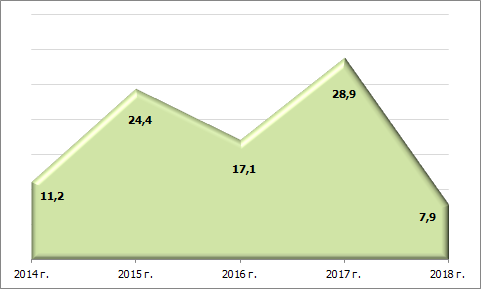 Рисунок 1 – Динамика ввода жилищного фонда в Тазовском районе, 
тыс. кв. м общей площади на конец годаПрактически для всех населенных пунктов муниципального округа Тазовский район актуальна проблема непригодного жилищного фонда (ветхий и аварийный). К категории непригодных для проживания (аварийных) домов на конец 2018 года отнесен жилищный фонд в объеме 96,9 тыс. кв. м, в котором проживает 6,4 тыс. человек, из них:п. Тазовский – 3,4 тыс. человек (51,7 тыс. кв. м);с. Антипаюта – 1,0 тыс. человек (11,4 кв. м);с. Газ-Сале – 1,6 тыс. человек (30,2 тыс. кв. м);с. Гыда – 0,3 тыс. человек (1,4 тыс. кв. м);с. Находка – 0,1 тыс. человек (2,2 тыс. кв. м).Переселение граждан из аварийного жилищного фонда осуществляется в рамках комплексной программы по переселению граждан из аварийного жилищного фонда и жилищного фонда, планируемого к признанию аварийным, на территории Ямало-Ненецкого автономного округа на 2019 – 2025 годы, утвержденной постановлением Правительства Ямало-Ненецкого автономного округа от 11.02.2020 № 112-П. Общий прогнозируемый на период 2019 – 2025 годов объем сноса жилищного фонда, непригодного для проживания, составляет 62,0 тыс. кв. м и представлен ниже в разрезе населенных пунктов муниципального округа Тазовский район (Таблица 12).Таблица 12 – Прогнозируемый на период 2019-2025 годов объем сноса жилищного фонда, непригодного для проживания, в разрезе населенных пунктов муниципального округа Тазовский районЖилищная сфера муниципального округа Тазовский район характеризуется рядом проблем, на решение которых направлены документы стратегического и социально-экономического планирования, действующие на территории Российской Федерации и Ямало-Ненецкого автономного округа.Основными приоритетами государственной политики в жилищной сфере являются: улучшение качества жилья, повышение комфортности проживания, решение проблемы доступности жилья, поддержка отдельных категорий граждан, стоящих в очереди на улучшение жилищных условий, развитие рынка арендного жилья, переселение граждан из ветхого, аварийного и непригодного для проживания жилищного фонда, а также с территорий, расположенных в зоне подтопления и береговой линии.Проектные предложенияОсновной задачей жилищного строительства на расчетный срок реализации генерального плана (конец 2040 года) в Тазовском районе является обеспечение комфортабельных условий проживания для всего населения. К общим задачам жилищного строительства в муниципальном округе можно отнести:снос жилищного фонда с высоким процентом износа;повышение уровня жилищной обеспеченности населения;строительство нового жилищного фонда различных типов для удовлетворения потребностей различных слоев населения;обеспечение жилищного фонда полным набором инженерного оборудования.В зависимости от современного уровня обеспеченности, необходимых объемов сноса и реконструкции генеральным планом муниципального округа Тазовский район предусматривается дифференцированный подход к среднему по населенным пунктам уровню жилищной обеспеченности на перспективу.В соответствии с СТП ЯНАО средний показатель жилищной обеспеченности на конец 2025 года составит 21,6 кв. м на человека, на конец 2037 года – 25 кв. м на человека. Для Тазовского района на конец расчетного срока реализации генерального плана (2040 год) в зависимости от современного уровня жилищной обеспеченности предлагается показатель довести до уровня 21,4 кв. м на человека. Движение жилищного фонда муниципального округа Тазовский район на расчетный срок реализации генерального плана (конец 2040 года) в разрезе населенных пунктов представлено ниже (Таблица 13).Таблица 13 – Движение жилищного фонда муниципального округа Тазовский район в разрезе населенных пунктов на расчетный срок реализации генерального плана (конец 2040 года)Примечание: движение жилищного фонда д. Тадебя-Яха, Тибей-Сале, д. Матюй-Сале, д. Юрибей не отображено ввиду отсутствия информации современного состоянияКак видно из представленных данных, общий объем жилищного фонда Тазовского района на расчетный срок реализации генерального плана (конец 2040 года) составит 402,9 тыс. кв. м. Показатель средней жилищной обеспеченности на Тазовский район планируется в размере 21,4 кв. м на человека. За рассматриваемый период предполагается снос жилищного фонда с высокими показателями износа в объеме 96,9 тыс. кв. м общей площади или 38% существующего в настоящий момент жилищного фонда.Объемы нового жилищного строительства на расчетный срок реализации генерального плана (конец 2040 года) составят в размере 244,4 тыс. кв. м общей площади. Наибольшие объемы жилищного строительства предлагаются в п. Тазовский.Социальная инфраструктураВ современных условиях социальная инфраструктура – это важнейшая характеристика степени экономического и социального развития общества, показатель рациональности использования материальных возможностей для создания достойных условий жизнедеятельности людей. Для ее улучшения разрабатываются планы и программы комплексного социально-экономического развития муниципального образования, полномочиями по принятию и организации выполнения которых, обладают непосредственно органы местного самоуправления. На них также возлагается задача выступать фактором стабилизации, обеспечивать минимально необходимую степень социальной защищенности и способствовать росту удовлетворения потребностей населения в материальных и духовных благах. Основными компонентами в структуре социальной сферы муниципального образования являются: образование, культура, здравоохранение, социальное обслуживание, физическая культура и спорт.ЗдравоохранениеСуществующее положениеСистема здравоохранения муниципального округа Тазовский район представлена ГБУЗ ЯНАО «Тазовская ЦРБ», которая включает в себя следующие структурные подразделения:Тазовская центральная районная больница с акушерским, гинекологическим, инфекционным, педиатрическим, поликлиническим, терапевтическим, хирургическим, фтизиатрическим отделениями, отделением скорой медицинской помощи и сестринского ухода;наркологический дневной стационар при поликлинике;Антипаютинская участковая больница с дневным стационаром;Газ-Салинская участковая больница (с 2019 года врачебная амбулатория) с дневным стационаром;Гыданская участковая больница с дневным стационаром;фельдшерско-акушерский пункт в с. Находка;фельдшерско-акушерские пункты на территории факторий.Специализированную медицинскую помощь население муниципального образования также получает в ГБУЗ ЯНАО «Салехардская окружная клиническая больница», «Ново-Уренгойская ЦГБ», «Ноябрьская ЦГБ», областных лечебных учреждениях по заключенным договорам, федеральных медучреждениях.Материально-техническая база большинства отделений ГБУЗ ЯНАО «Тазовская ЦРБ» как в административном центре муниципального округа, п. Тазовский, так и в других насленных пунктах муниципального образования (с. Антипаюта, с. Гыда, с. Газ-Сале) не отвечает современным требованиям, расположена в деревянных приспособленных зданиях 70-х годов постройки, пятой степенью огнестойкости, не выдерживает низкий температурный режим в зимнее время.Сложившаяся система медицинского обслуживания обусловлена специфичностью муниципального образования. Тазовский район – одно из немногих муниципальных образований Ямало-Ненецкого автономного округа со значительной протяженностью территории, низкой плотностью населения (менее 0,1 человек на 1 кв. км), с большим количеством кочующего по тундре населения, со сложностью и спецификой транспортной схемы и телефонной связи, из-за этого доступность и своевременность медицинской помощи затруднена.В местах традиционного проживания коренного населения существует острая необходимость в обеспечении качественным медицинским обслуживанием.Проектные предложенияВ соответствии с СТП ЯНАО предусмотрено размещение следующих объектов регионального значения:стационар на 46 коек со вспомогательными помещениями в п. Тазовский;инфекционное отделение на 13 коек в п. Тазовский;туберкулезное отделение ГБУЗ «Ямало-Ненецкий противотуберкулезный диспансер» на 13 коек в п. Тазовский;педиатрическое отделение на 13 коек в п. Тазовский;участковая больница на 35 посещений в смену и 9 коек в с. Антипаюта;участковая больница на 35 посещений в смену и 15 коек в с. Гыда.Социальное обслуживаниеСуществующее положениеСистема социального обслуживания в Тазовском районе представлена следующими учреждениями: 1. ГБУ Ямало-Ненецкого автономного округа «Дом-интернат малой вместимости для престарелых и инвалидов «Милосердие» в муниципальном образовании Тазовский район», основными целями деятельности которого являются: социальное обслуживание граждан в Ямало-Ненецком автономном округе;выявление и устранение причин, послуживших основанием ухудшения условий жизнедеятельности граждан, снижения их возможностей самостоятельно обеспечивать свои основные жизненные потребности.2. ГБУ Ямало-Ненецкого автономного округа «Центр социального обслуживания населения «Забота» в муниципальном образовании Тазовский район», основными целями деятельности которого являются:социальное обслуживание граждан в Ямало-Ненецком автономном округе;выявление и устранение причин, послуживших основанием ухудшения условий жизнедеятельности граждан, снижения их возможностей самостоятельно обеспечивать свои основные жизненные потребности;осуществление деятельности по созданию социальных семей для граждан пожилого возраста и инвалидов.Функции и полномочия учредителя организаций социального обслуживания Ямало-Ненецкого автономного округа исполняет департамент социальной защиты Ямало-Ненецкого автономного округа.Меры социальной поддержки и социальных выплат предоставляются по 87 видам, получателей мер социальной поддержки по муниципальному образованию 140 категорий.Проектные предложенияВ соответствии с СТП ЯНАО мероприятия в области социального обслуживания не предусмотрены.ОбразованиеСуществующее положениеЦелью развития системы образования в муниципальном округе Тазовский район является обеспечение качества образования, соответствующего требованиям инновационного развития экономики, современным потребностям общества и каждого гражданина.Система образования Тазовского района представлена такими объектами как дошкольные образовательные организации, общеобразовательные организации и организации дополнительного образования.На территории муниципального образования функционируют 10 муниципальных образовательных организаций, реализующих основную образовательную программу дошкольного образования, с общей проектной вместимостью 1145 мест. При дошкольных образовательных организациях созданы консультативно-методические пункты (КМП) психолого-педагогической помощи семьям, воспитывающим детей дошкольного возраста на дому.Сеть общеобразовательных организаций Тазовского района представлена шестью общеобразовательными организациями, пять из которых являются школами-интернат. Проектная мощность учебных корпусов составляет 3224 места, спальных корпусов – 1174 места. Порядка 65% учащихся относятся к коренным малочисленным народам Севера.Дополнительное образование осуществляется на базе общеобразовательных организаций, расположенных на территории Тазовского района, а также МБОУ ДО «Тазовский районный Дом детского творчества» (п. Тазовский), МБУ ДО «Тазовская детская школа искусств» (п. Тазовский), МБУ ДО «Газ-Салинская детская музыкальная школа» (с. Газ-Сале), МБОУ ДО «Газ-Салинский детско-юношеский центр» (с. Газ-Сале), МБОУ ДО «Тазовская детско-юношеская спортивная школа».Проектные предложенияСтратегические цели развития системы образования в Тазовском районе включают в себя: сохранение и развитие человеческого потенциала; укрепление кадровой основы системы образования; укрепление материально-технической базы и создание безопасных условий для деятельности образовательных организаций; содействие дальнейшему развитию этнопедагогики; строительство и реконструкция объектов дошкольного образования; развитие системы профильного обучения.Расчет нормативной потребности населения муниципального образования в образовательных организациях местного значения в разрезе населенных пунктов на расчетный срок реализации генерального плана (конец 2040 года) выполнен в соответствии с РНГП ЯНАО и приведен ниже (Таблица 14). При выполнении расчета не учитывались д. Тадебя-Яха, д. Тибей-Сале, д. Матюй-Сале, д. Юрибей ввиду отсутствия на территории постоянно проживающего населения.Таблица 14 – Расчет нормативной потребности населения муниципального округа Тазовский район в образовательных организациях местного значения в разрезе населенных пунктов на расчетный срок реализации генерального плана (конец 2040 года)В части объектов образования местного значения предусмотрены мероприятия по строительству и реконструкции дошкольных образовательных организаций, организаций дополнительного образования и общеобразовательных организаций, в том числе с учетом мероприятий, запланированных региональными и муниципальными документами стратегического и социально-экономического планирования.В рамках Адресной инвестиционной программы Ямало-Ненецкого автономного округа на 2021 год и на плановый период 2022 и 2023 годов, утвержденной постановлением Правительства Ямало-Ненецкого автономного округа от 15.12.2020 № 1455-П, на территории Тазовского района предусмотрено размещение следующих объектов:п. Тазовскийдошкольная образовательная организация на 300 мест;школа на 800 мест;детская школа искусств на 100 мест (при центре национальной культуры).с. Антипаютадошкольная образовательная организация на 120 мест;с. Гыдаспальный корпус № 1 на 300 мест;спальный корпус № 2 на 300 мест.С учетом расчетов нормативной потребности в образовательных организациях предусмотрено размещение следующих объектов местного значения:п. Тазовскийдетский дом творчества.с. Антипаютаобразовательный центр в с. Антипаюта: начальная школа-детский сад на 320 мест (школа – 280 мест, детский сад – 40 мест). Спальный корпус на 260 мест.с. Газ-Саледетско-юношеский центр на 45 мест;дом творчества;детско-юношеская спортивная школа на 476 мест.с. Гыдадошкольная образовательная организация на 120 мест.с. Находкаобразовательный центр, включающий начальную школу на 60 мест и дошкольную образовательную организацию на 60 мест;дом детского творчества на 290 мест;детско-юношеская спортивная школа на 290 мест.Отдых и оздоровление детейСуществующее положениеЭффективность каникулярного отдыха детей и подростков обусловлена разнообразием возможных форм воспитательной и образовательной деятельности, интенсивностью общения детей и взрослых в этот период. Самой привычной формой организации летнего отдыха детей на современном этапе являются детские оздоровительные лагеря загородного, санаторно-курортного типов, лагеря труда и отдыха.В соответствии с Реестром организаций отдыха детей и их оздоровления, сформированным Департаментом молодежной политики и туризма Ямало-Ненецкого автономного округа, на 28.08.2019 на территории Тазовского района функционировали 6 организаций, 5 из которых были организованы на базе действующих общеобразовательных организаций. На расстоянии 2 км от п. Тазовский в пойме р. Таз расположился районный палаточный эколого-этнографический лагерь «Ясавэй». Проживание детей организовано в жилых вагон-домах. Для организации досуга оборудованы спортивные площадки: футбольное и волейбольное поля, полоса препятствий, детская игровая площадка. В этнографическом лагере дети знакомятся с бытом коренных малочисленных народов Севера.Проектные предложенияС целью повышения доступности и разнообразия детского отдыха на территории муниципального округа Тазовский район предусмотрено размещение летних детских лагерей на территориях существующих факторий: 7-8 пески, Белые Яры, Халмер-Яха, 5-6 пески, Мессо, Развилка, Пертобе-то, Танамо, Яра-Вонга, Харвута, 3-4 пески.Культура и молодежная политикаСуществующее положениеДоступ к культурной жизни и участие в ней относятся к основным правам личности в любом обществе. Культура включает в себя не только искусство и литературу, но и образ жизни, основные права человека, систему ценностей, традиций и мировоззрение. Главной целью сферы культуры Тазовского района является предоставление жителям возможности получения необходимых им культурных благ.Сеть учреждений культуры муниципального округа Тазовский район представлена:Муниципальным бюджетным учреждением «Централизованная сеть культурно-досуговых учреждений Тазовского района», включающим районный дом культуры, районный центр национальных культур и 4 сельских дома культуры;Муниципальным бюджетным учреждением «Централизованная библиотечная сеть», включающим районную детскую библиотеку и 4 отделения – сельских библиотек;Муниципальным бюджетным учреждением «Тазовский районный краеведческий музей»;организациями дополнительного образования в области культуры (МБУ ДОД Газ-Салинская детская музыкальная школа, филиал МБУ ДО ТДШИ с. Гыда).В реализации молодежной политики на территории муниципального образования участвует МБУ «Молодежный центр». Отдельного здания учреждение не имеет и располагается в здании Районного дома культуры. Проводимые центром мероприятия направлены на формирование системы активного досуга молодежи.Центром проводится консультативный прием и оказание специализированной социально-психологической помощи. Также работа с детьми и молодежью проводится на базе образовательных учреждений муниципального образования.В целом Тазовский район обладает достаточно высоким потенциалом культурно-досуговых учреждений, основная часть которых сосредоточена в п. Тазовский. В тоже время, в некоторых населенных пунктах объекты культуры расположены в зданиях, имеющих высокую степень износа (с. Газ-Сале, с. Гыда). Проектные предложенияДля решения проблем в области культуры Тазовского района, в том числе в материально-техническом обеспечении отрасли необходимы капитальный ремонт, реконструкция и новое строительство учреждений культуры.Расчет нормативной потребности населения муниципального образования в объектах культуры и молодежной политики местного значения в разрезе населенных пунктов на расчетный срок реализации генерального плана (конец 2040 года) выполнен в соответствии с РНГП ЯНАО и приведен ниже (Таблица 15). При выполнении расчета не учитывались д. Тадебя-Яха, д. Тибей-Сале, д. Матюй-Сале, д. Юрибей ввиду отсутствия на территории постоянно проживающего населения. Таблица 15 – Расчет нормативной потребности населения Тазовского района в объектах культуры и молодежной политики местного значения в разрезе населенных пунктов на расчетный срок реализации генерального плана (конец 2040 года)В рамках Адресной инвестиционной программы Ямало-Ненецкого автономного округа на 2020 год и на плановый период 2021 и 2022 годов, утвержденной постановлением Правительства Ямало-Ненецкого автономного округа от 25.12.2019 № 1395-П, на территории Тазовского района в п. Тазовский предусмотрено размещение центра культурного развития с размещением в нем центральной районной библиотеки, районной детской библиотеки.В соответствии с расчетом нормативной потребности, а также с учетом замены ветхих объектов предусмотрено размещение следующих объектов культуры местного значения:с. Антипаютадетско-юношеская библиотека;многофункциональный образовательный центр.с. Газ-Саледетско-юношеская библиотека;музей;многофункциональный культурный комплекс.с. Гыдаклуб на 98 мест;детско-юношеская библиотека;музей;общедоступная библиотека.с. Находкасельский дом культуры;библиотека;музей.Физическая культура и спортСуществующее положениеФизическая культура и спорт – активная форма человеческих взаимоотношений, направленных на укрепление здоровья, испытания возможностей человека в спорте высших достижений, демонстрации зрелищной привлекательности спортивных состязаний.Средствами физической культуры и спорта формируется мировоззрение «здорового образа жизни» – наиболее значимого фактора из составляющих общественного здоровья.Сеть учреждений физической культуры и спорта Тазовского района представлена двумя организациями: МБУ ДО «Тазовская детско-юношеская спортивная школа», включающее зал борьбы «Витязь»;МБУ «Центр развития физической культуры и спорта», в состав которого входит несколько спортивных объектов (хоккейные корты, лыжные базы, спортивные залы, стрелковый тир).На базе указанных учреждений население занимается следующими видами спорта: баскетбол, настольный теннис, мини-футбол, лыжные гонки, волейбол, спортивная (вольная, греко-римская) борьба, бокс, северное многоборье, хоккей с шайбой, пауэрлифтинг, гиревой спорт.В целом на территории муниципального образования расположено более 70 спортивных сооружений: плоскостные спортивные сооружения, спортивные залы, плавательные бассейны, лыжные базы, сооружения для стрелковых видов спорта, объекты городской и рекреационной инфраструктуры, приспособленные для занятий физической культурой и спортом, другие спортивные сооружения.Единовременная пропускная способность спортивных сооружений Тазовского района на конец 2017 года составляла 1840 человек. Удельный вес населения, систематически занимающегося физической культурой и спортом – 34,1% от общей численности населения муниципального образования.Проектные предложенияОсновной задачей развития физкультурно-спортивных учреждений является создание условий для возрождения массового спорта, массовой физической культуры.С целью развития области физической культуры и спорта в генеральном плане предлагается:формирование разносторонней, развитой и доступной системы спортивных сооружений, а также мелких спортивных клубов по месту жительства с элементами медицинского обслуживания;строительство спортивных комплексов с бассейнами.Расчет нормативной потребности населения муниципального образования в объектах физической культуры и спорта местного значения в разрезе населенных пунктов на расчетный срок реализации генерального плана (конец 2040 года) выполнен в соответствии с РНГП ЯНАО и приведен ниже (Таблица 16). При выполнении расчета не учитывались д. Тадебя-Яха, д. Тибей-Сале, д. Матюй-Сале, д. Юрибей ввиду отсутствия на территории постоянно проживающего населения.Таблица 16 – Расчет нормативной потребности населения Тазовского района в объектах физической культуры и спорта местного значения в разрезе населенных пунктов на расчетный срок реализации генерального плана (конец 2040 года)В рамках Адресной инвестиционной программы Ямало-Ненецкого автономного округа на 2020 год и на плановый период 2021 и 2022 годов, утвержденной постановлением Правительства Ямало-Ненецкого автономного округа от 25.12.2019 № 1395-П, на территории Тазовского района предусмотрено размещение универсального спортивного комплекса с плавательным бассейном в п. Тазовский. Кроме того, в составе объекта запланировано строительство хоккейного корта.В соответствии с государственной программой Ямало-Ненецкого автономного округа «Развитие физической культуры и спорта на 2014-2024 годы», утвержденной постановлением Правительства Ямало-Ненецкого автономного округа от 25.12.2013 № 1152-П, в с. Гыда предусмотрено размещение мини спортивного комплекса единовременной пропускной способностью 50 человек.С учетом расчетов нормативной потребности в объектах спорта на территории муниципального образования предусмотрено размещение следующих объектов местного значения:п. Тазовскиймодульный спортивный зал;спортивный зал;два спортивных объекта.с. Антипаюталыжная база;помещение для физкультурно-оздоровительных занятий.с. Газ-Салеуниверсальный спортивный комплекс;плоскостное спортивное сооружение площадью 3234 кв. м;лыжная база;помещение для физкультурно-оздоровительных занятий.с. Гыдаплоскостное спортивное сооружение площадью 5390 кв. м;лыжная база;помещение для физкультурно-оздоровительных занятий.с. Находкалыжная база;помещение для физкультурно-оздоровительных занятий.Кроме того, генеральным планом на территории п. Тазовский предусмотрено размещение архива.В соответствии с СТП ЯНАО предусмотрено размещение административно-бытового комплекса ОМВД России по Тазовскому району в п. Тазовский.Приюты для животных без владельцев и животных, от права собственности на которых владельцы отказались. Ветеринарные пункты. Существующее положениеНа территории муниципального округа Тазовский район является актуальной проблема содержания животных без владельцев (безнадзорных животных). Безнадзорные животные, в первую очередь могут причинить вред жизни и здоровью людей, а также являться источниками болезней, опасных для человека. Проблема животных без владельцев (безнадзорных животных) актуальна для России в целом. Такие животные, прежде всего собаки и кошки являться причиной нанесения человеку физических (покусы) и психологических травм, также могут нести как биологическую, так и эпидемиологическую опасность и могут являться источниками болезней, общих для человека и животных.Проблема безнадзорных животных обостряет и социальный конфликт, проявляющийся в противостоянии граждан - защитников животных без владельцев и тех граждан, которые предпочитают решать проблему радикально (так называемые «догхантеры»).В первую очередь есть необходимость проведения анализа ситуации по численности безнадзорных животных и причин увеличения их количества в муниципальном образовании так как первопричиной роста числа безнадзорных особей является человек. Проведение информационно-просветительской работы с населением и воспитание в людях ответственного отношения к домашним питомцам является ключевым фактором оптимизации в ситуации с животными без владельцев. Кроме того, в сельской местности большая часть владельческих животных содержится в естественных условиях (не на привязи и не в вольерах).В связи с чем, создание нескольких приютов на территории муниципального образования для содержания безнадзорных животных может быть нецелесообразным при проведении работы, направленной на воспитание ответственного отношения с животными в целях защиты животных, а также укрепления нравственности, соблюдения принципов гуманности, обеспечения безопасности и иных прав и законных интересов граждан при обращении с животными, регулируемые Федеральным законом от 27.12.2018 № 498-ФЗ «Об ответственном обращении с животными и о внесении изменений в отдельные законодательные акты Российской Федерации» (далее – Федеральный закон № 498-ФЗ).В целях решения проблемы безнадзорных животных и осуществления деятельности по содержанию животных, в том числе животных без владельцев, животных, от права собственности на которых владельцы отказались в соответствии с Федеральным законом от 27.12.2018 № 498-ФЗ «Об ответственном обращении с животными и о внесении изменений в отдельные законодательные акты Российской Федерации» создаются приюты для животных, которые размещаются в специально предназначенных для этого зданиях, строениях, сооружениях.В настоящее время приюты для животных без владельцев и животных, от права собственности на которых владельцы отказались, на территории муниципального образования не созданы.Проектные предложенияВ соответствии с Законом Ямало-Ненецкого автономного округа от 23.12.2019 № 123-ЗАО «О наделении органов местного самоуправления муниципальных районов и городских округов в Ямало-Ненецком автономном округе отдельными государственными полномочиями Ямало-Ненецкого автономного округа в области обращения с животными» (далее – Закон Ямало-Ненецкого автономного округа № 123-ЗАО) органы местного самоуправления муниципальных районов и городских округов наделены отдельными государственными полномочиями Ямало-Ненецкого автономного округа по организации мероприятий при осуществлении деятельности по обращению с животными без владельцев. Государственные полномочия включают в себя создание приюта для животных на территории муниципального образования Тазовский район (п. Тазовский), отлов животных без владельцев, размещение их в приюте и содержание на территории муниципального образования Тазовский район.В генеральном плане на основании требований Закона Ямало-Ненецкого автономного округа № 123-ЗАО предлагаются к размещению приют для животных в п. Тазовский.Порядок организации деятельности приютов для животных, а также нормы содержания животных в них на территории Ямало-Ненецкого автономного округа утверждены постановление Правительства Ямало-Ненецкого автономного округа от 06.07.2020 № 832-П.В соответствии с постановлением Правительства Ямало-Ненецкого автономного округа от 24.12.2019 № 1370-П «Об утверждении перечня мероприятий по приобретению комплектов мобильных (инвентарных) зданий на 2020 – 2021 годы» на территории с. Антипаюта, с. Гыда предусматриваются к размещению ветеринарные пункты.Задачами ветеринарного пункта являются ветеринарное обслуживание животных, находящихся в зоне деятельности пункта, обеспечение ветеринарно-санитарного благополучия на обслуживаемой территории, в том числе организация и проведение мероприятий по предупреждению и ликвидации заболеваний животных.Транспортная инфраструктураВнешний транспортСуществующее положениеНа территории муниципального округа в настоящее время функционируют автомобильный, водный и воздушный виды транспорта, осуществляющие внешние и внутримуниципальные транспортные связи. Воздушный транспортПассажирские и грузовые воздушные перевозки осуществляются через аэропорт г. Новый Уренгой. Аэродром ранее располагался на территории муниципального округа Тазовский район, но с января 2012 года переведен в статус посадочной площадки и исключен из государственного реестра гражданских аэродромов Российской Федерации. В настоящее время самолетное сообщение отсутствует.В районе населенного пункта Тазовский расположены действующие посадочные площадки для вертолетов, принадлежащие АО «ЮТэйр-Инжиниринг» и ООО «Авиационная компания «Ямал».Для обеспечения полетов на территории п. Тазовский расположены объекты единой системы организации воздушного движения:ПРЦ, ОРЛК, расположенные на земельном участке с кадастровым номером 89:06:010102:435;АРП-75, расположенный на земельном участке с кадастровым номером 89:06:010102:288.Возле с. Гыда расположен объект единой системы организации воздушного движения, расположенные вне аэропортов (аэродромов):Гыда, количество вводимых средств – 1 единица.На территории муниципального округа находятся посадочные площадки для вертолетов регионального значения в следующих населенных пунктах: п. Тазовский, с. Антипаюта, с. Газ-Сале и с. Гыда.Также на территории муниципального округа Тазовский район имеются вертолетные площадки иного значения: с. Антипаюта – 2 объекта; с. Газ-Сале – 6 объектов; с. Гыда – 2 объекта; с. Находка – 1 объект; д. Тадебя-Яха – 1 объект.Водный транспортПосредством водного транспорта осуществляются грузовые перевозки, причальные сооружения выполняют функцию пунктов приема промысловых судов. Причальные сооружения имеются в п. Тазовском, с. Газ-Сале, с. Находке и с. Гыде. Также в п. Тазовском действует речной порт.В границах муниципального округа расположены причалы (иного значения): п. Тазовский – 2 объекта; с. Газ-Сале – 2 объекта; д. Тибей-Сале – 1 объект; д. Тадебя-Яха – 1 объект, д. Юрибей – 1 объект.Автомобильный транспортВ южной части муниципального округа функционирует автомобильная дорога ведомственного значения, общей протяженностью по территории Тазовского района 224 км.Кроме того, на территории Тазовского района имеются частные и бесхозные автомобильные дороги, в том числе автозимники, они обеспечивают подъезды к месторождениям и поселкам, общая протяженность по все территории составляет около 2257,9 км.Обслуживание населения населенных пунктов массовым пассажирским транспортом осуществляется только в п. Тазовский и в с. Газ-Сале, за счёт автобусных перевозок. Протяжённость автобусной сети межпоселкового общественного транспорта маршрут п. Тазовский – с. Газ-Сале составляет – 38,7 км, а плотность её – 4,4 км/кв. км (нормативная – 2,5-2,8 км/кв. км, в центральных районах до 4,5 км/кв. км). В остальных населенных пунктах общественный транспорт отсутствует.Основными недостатками в автотранспортном обслуживании жителей муниципального округа является: нерегулярное движение автобусов на имеющихся маршрутах; недостаток подвижного состава автотранспорта (автобусов); неудовлетворительное состояние дорожных покрытий, большие продольные уклоны на отдельных участках. Дальнейший рост размеров пассажирских перевозок обуславливается повышением материального и культурного уровня жизни населения, расширением зон отдыха.Проектные предложенияЖелезнодорожный транспортСогласно Схемы территориального планирования Российской Федерации в области федерального транспорта (железнодорожного, воздушного, морского, внутреннего водного транспорта) и автомобильных дорог федерального значения, утвержденной распоряжением Правительства Российской Федерации от 19.03.2013 № 384-р, (далее – СТП РФ в области федерального транспорта (железнодорожного, воздушного, морского, внутреннего водного транспорта) и автомобильных дорог федерального значения) в области федерального транспорта на территории муниципального округа предусмотрено мероприятие: Русское – Заполярное, общей протяженностью 49 км (Красноселькупский, Тазовский районы).Автомобильный транспортВ соответствии с СТП ЯНАО на территории муниципального округа предусматриваются следующие мероприятия:реконструкция автомобильной дороги общего пользования регионального или межмуниципального значения Коротчаево – Тазовский, IV категории, протяженностью в границах муниципального образования 161,6 км.Генеральным планом муниципального округа Тазовский район предлагаются следующие мероприятия:строительство автомобильной дороги общего пользования местного значения, IV категории, протяженностью в границах Тазовского района 735,3 км.Имеющийся частные и бесхозные автомобильные дороги, в том числе автозимники сохраняются.Объекты автомобильного транспорта незатронутые реконструкцией сохраняются.Воздушный транспортРабота объектов воздушного транспорта на перспективу будет ориентирована преимущественно на обслуживание вертолетов сегмента региональных воздушных перевозок, обслуживающих преимущественно промышленные предприятия и местное население.В соответствии с СТП РФ в области федерального транспорта (железнодорожного, воздушного, морского, внутреннего водного транспорта) и автомобильных дорог федерального значения запланированы следующие мероприятия в области воздушного транспорта:1. В части Реконструкции и технического перевооружения комплексом средств управления воздушным движением, радиотехнического обеспечения полетов и авиационной электросвязи аэропортов:Гыда, количество вводимых средств – 1 единица (Ямало-Ненецкий автономный округ, Тазовский район);В соответствии с СТП ЯНАО на территории муниципального округа в сфере воздушного транспорта предусматриваются следующие мероприятия: строительство вертолетных площадок для организации перевозки пассажиров на межселенной территории в д. Тибей-Сале, д. Матюй-Сале, д. Тадебя-Яха, д. Юрибей;строительство аэропорта «Утренний», в районе месторождения Утренее.В соответствии с протоколом совещания от 31.08.2020 в п. Тазовский будет проведена реконструкция вертодрома, заключающаяся в переносе вертодрома с земельного участка с кадастровым номером 89:06:010102:9 на свободные от застройки территории в северной части населенного пункта. Существующие объекты воздушного транспорта не затронутые реконструкции сохраняются.Водный транспортВ соответствии с СТП РФ в области федерального транспорта (железнодорожного, воздушного, морского, внутреннего водного транспорта) и автомобильных дорог федерального значения предусмотрено завершение проекта Морской порт Сабетта (Ямало-Ненецкий автономный округ, полуостров Ямал), который включает в себя:строительство морского терминала сжиженного природного газа и стабильного газового конденсата проектной мощностью 43,2 млн тонн в год.Существующие объекты водного транспорта сохраняются.Улично-дорожная сетьСуществующее положениеОбщая протяженность существующей улично-дорожной сети населенных пунктов муниципального округа составляет 54,61 км, из них с усовершенствованным типом покрытия составляет 33%; с переходным типом покрытия – 2%; с низшим типом покрытия – 65%.В д. Тадебя-Яха, д. Тибей-Сале, д. Матюй-Сале, д. Юрибей улично-дорожная сеть отсутствует.Основные показатели существующей улично-дорожной сети населенных пунктов муниципального округа Тазовский район приведены ниже (Таблица 17).Таблица 17 – Основные показатели существующей улично-дорожной сети населенных пунктов муниципального округа Тазовский районСложившаяся улично-дорожная сеть населенных пунктов муниципального округа Тазовский район имеет ряд недостатков, препятствующих обеспечению транспортных и пешеходных связей на территории. Основными недостатками являются:отсутствие четкой дифференциации улично-дорожной сети по категориям;технический уровень улиц и дорог не соответствует нормативным требованиям;отсутствие тротуаров на большей части улиц населенных пунктов, а также отсутствие на значительной части улиц твердого покрытия.Пешеходное движение осуществляется, в основном, по проезжим частям улиц, что приводит к возникновению дорожно-транспортных происшествий.Проектные предложенияРазвитие улично-дорожной сети населенных пунктов муниципального округа Тазовский район направлено на обеспечение эффективности социально-экономического развития, удобства жизни населения в условиях высокого уровня автомобилизации и повышение качества услуг пассажирского транспорта. Классификация улично-дорожной сети принята в соответствии с Приказом Министерства экономического развития Российской Федерации от 09.01.2018 № 10 «Об утверждении Требований к описанию и отображению в документах территориального планирования объектов федерального значения, объектов регионального значения, объектов местного значения и о признании утратившим силу приказа Минэкономразвития России от 7 декабря 2016 г. N 793»:главная улица;улица в жилой застройке (основная);улица в жилой застройке (второстепенная (переулок));улица в жилой застройке (проезд).Дорожные одежды улично-дорожной сети предусмотрены капитального типа с покрытием из асфальтобетона. Для движения пешеходов в состав улично-дорожной сети предусмотрены тротуары.Основные показатели проектируемой улично-дорожной сети населенных пунктов муниципального округа Тазовский район представлены в таблице ниже (Таблица 18).Таблица 18 – Основные показатели проектируемой улично-дорожной сети населенных пунктов муниципального округа Тазовский районПримечание: * – Сохраняемые улицы – это улицы, параметры которых соответствуют нормативным (ширина проезжей части, тип покрытия). Требуется устройство тротуаров, ввиду их отсутствия практически на всей предлагаемой к сохранению улично-дорожной сети населенных пунктов муниципального округа.В д. Юрибей, д. Тадебя-Яха и д. Матюй-Сале улично-дорожная сеть не предусмотрена.Общая протяженность улично-дорожной сети на расчетный срок реализации генерального плана (конец 2040 года) составляет 94,1 км.Генеральным планом предусмотрено развитие существующей улично-дорожной сети. Запланировано обеспечение твердым покрытием всех существующих грунтовых дорог и строительство уличной сети с твердым покрытием в новых жилых кварталах. На расчетный срок реализации генерального плана (конец 2040 года) обеспеченность улично-дорожной сети населенного пункта твердым покрытием должна составить 100%.Существующие искусственные сооружения, не затронутые реконструкцией, сохраняются. При подготовке проектной документации в обязательном порядке необходимо предусматривать выполнение мероприятий по обеспечению доступности зданий и сооружений для маломобильных групп населения согласно СНиП 35-01-2001 «Доступность зданий и сооружений для маломобильных групп населения».Внутренний транспортСуществующее положениеДвижение общественного транспорта в п. Тазовский осуществляется по следующим улицам: ул. Дорожная, ул. Геофизиков, ул. Пушкина, ул. Северная, ул. Калинина, ул. Ленина, ул. Почтовая, ул. Пристанская. Протяженность линий общественного транспорта составляют 22,1 км. Для посадки и высадки пассажиров в населенном пункте расположено 23 остановочных пункта. Движение общественного транспорта в п. Газ-Сале осуществляется ул. Русская, ул. Калинина, ул. Молодежная. Протяженность линий общественного транспорта составляют 1,7 км. Для посадки и высадки пассажиров в населенном пункте расположено 10 остановочных пунктов.Из объектов транспортной инфраструктуры для обслуживания транспортных средств на территории муниципального округа расположены следующие объекты иного значения:п. Тазовскийавтозаправочная станция (АЗС) мощностью около 8 топливораздаточных колонок – 2 объекта;станция технического обслуживания (СТО) мощностью около 13 постов – 3 объекта;гаражи индивидуального транспорта постоянного хранения, общей вместимостью 292 машино-мест.с. Газ-СалеАЗС мощностью 1 топливораздаточная колонка – 1 объект;СТО мощностью около 1 пост – 1 объект;гаражи индивидуального транспорта постоянного хранения, общей вместимостью 126 машино-мест.с. Гыдагаражи индивидуального транспорта постоянного хранения, общей вместимостью 20 машино-мест.Объекты транспортной инфраструктуры на территории населенных пунктов с. Антипаюта, с. Находка, д. Тадебя-Яха, д. Тибей-Сале, д. Матюй-Сале, д. Юрибей отсутствуют.Хранение личного автотранспорта жителей населенных пунктов, проживающих в индивидуальных жилых домах, предусматривается на территории приусадебных участков.Проектные предложенияВ п. Тазовский и в с. Газ-Сале на расчетный срок реализации генерального плана (конец 2040 года) предложено сохранить существующий вид автомобильного общественного пассажирского транспорта – автобус.Генеральным планом запланированы мероприятия по строительству объектов местного значения:п. Тазовскийстроительство 2 остановочных пунктов.Планируемая потребность объектов дорожного сервиса в муниципальном округе Тазовский район определена исходя из обеспеченности населения легковыми автомобилями на расчетный срок реализации генерального плана (конец 2040 года) – 350 единиц на 1000 человек в населенных пунктах муниципального округа Тазовский район (Таблица 19).Таблица 19 – Обеспеченность населения легковыми автомобилями на расчетный срок реализации генерального плана (конец 2040 года)Предельные значения расчетных показателей минимально допустимого уровня обеспеченности АЗС и СТО определены в соответствии с таблицей 23 РНГП ЯНАО:потребность в АЗС составляет 1 топливораздаточная колонка на 1200 легковых автомобилей;потребность в СТО составляет 1 пост на 200 легковых автомобилей.С учетом РНГП ЯНАО для обеспечения легковых автомобилей жителей муниципального округа Тазовский район объектами дорожного сервиса, определено расчетное количество АЗС и СТО по каждому населенному пункту (Таблица 20).Таблица 20 – Потребность в объектах дорожного сервиса в разрезе населенных пунктов на расчетный срок реализации генерального плана (конец 2040 года)Исходя из общего расчетного количества легковых автомобилей, нормативных требований, а также существующих объектов дорожного сервиса следует, что на расчетный срок реализации генерального плана (конец 2040 года) требуется дополнительно разместить СТО, АЗС.Генеральным планом предложены следующие мероприятия по строительству объектов иного значения: п. Тазовскийстроительство гаражей индивидуального транспорта постоянного хранения, общей вместимостью 800 машино-мест.с. Газ-Салестроительство мест стоянки маломерных, спортивных парусных и прогулочных судов – 1 объект;строительство гаражей индивидуального транспорта постоянного хранения, общей вместимостью 574 машино-мест.с. НаходкаАЗС мощностью 3 топливораздаточные колонки – 1 объект;строительство СТО мощностью 3 поста – 1 объект.Расположение объектов транспортной инфраструктуры на территории населенных пунктов с. Антипаюта, с. Гыда, д. Тадебя-Яха, д. Тибей-Сале, д. Матюй-Сале и д. Юрибей не предусмотрено.Существующие объекты транспортной инфраструктуры не затронутой реконструкцией сохраняются.Трубопроводный транспортСуществующее положениеВ соответствии со Схемой территориального планирования Российской Федерации в области федерального транспорта (в части трубопроводного транспорта), утвержденной распоряжением Правительства Российской Федерации от 06.05.2015 № 816-р, (далее – СТП РФ в области федерального транспорта (в части трубопроводного транспорта)) на территории муниципального округа размещены участки магистральных нефте-, газопроводов федерального значения, а также сопутствующие объекты (нефтеперекачивающие, компрессорные, газораспределительные станции и т.д.).Перечень строящихся (реконструируемых) объектов трубопроводного транспорта на территории муниципального округа приведен ниже (Таблица 21).Таблица 21 – Перечень строящихся (реконструируемых) объектов трубопроводного транспорта на территории муниципального округа Тазовский районПроектные предложенияВ соответствии с СТП РФ в области федерального транспорта (в части трубопроводного транспорта) на территории муниципального округа Тазовский район предусматриваются мероприятия по размещению объектов федерального значения (Таблица 22).Таблица 22 – Перечень планируемых к размещению объектов трубопроводного транспорта на территории муниципального округа Тазовский районИнженерная подготовка территорииДля защиты территории в районе ул. Ленина в с. Антипаюта от затопления р. Анти-Паётаяха, предусмотрено устройство дамбы. На сегодняшний день система водоотведения ливневых вод на территории муниципального округа развита крайне слабо. В результате поверхностные воды застаиваются в пониженных местах. Анализ современного состояния территории показал, что возникает необходимость в планировке, организации поверхностного стока, сборе его, очистке и утилизации.Отвод поверхностных сточных вод с территорий населенных пунктов предлагается осуществлять посредством дождевой канализации открытого типа. Перед выпусками необходимо предусмотреть устройство очистных сооружений. Сброс дождевых сточных вод после очистки выполнить в водные объекты. Технические характеристики системы водоотвода, очистных сооружений и дамбы, а также их расположение уточняются на стадии подготовки рабочей документации после проведения соответствующих инженерно-технических изысканий.Генеральным планом предлагается сооружения для защиты берегов морей, водохранилищ, озер, рек:в п. Тазовский, протяженностью 3,5 км;в с. Антипаюта, протяженностью 2,6 км;в с. Гыда, протяженностью 1,6 км;в с. Находка, протяженностью 1,2 км.Инженерная инфраструктураВодоснабжениеСуществующее положениеп. ТазовскийИсточником хозяйственно-питьевого водоснабжения п. Тазовский служат поверхностные воды притоки Подгорная и реки Таз. Водоснабжение поселка Тазовский осуществляется водозаборами «Рыбзавод», «Аэропорт», «Пионерный». Вода проходит очистку на водопроводных очистных сооружениях (далее – ВОС) и подается в поселок со станции второго подъема. В поселке функционируют семь ВОС с общей установленной производственной мощностью 3,43 тыс. куб. м/сут.Водозабор «Геофизики» – обеспечивает водой водоочистные сооружения УПВ-10, котельные № 2 (ПАКУ), № 8 (Интернат), и часть потребителей помимо ВОС. Доля в общей системе водоснабжения поселка составляет 30%. Емкостной парк водозабора – 200 куб. м, емкостной парк очистных сооружений – 140 куб. м и 2х25 куб. м. От УПВ-10, производительностью 10 куб. м/час, чистой водой обеспечены потребители школа-интернат и ул. Геофизиков, что составляет 15% от общего количества потребителей водозабора. Сетями соединен с водозабором «Пионерный», имеется возможность обеспечения потребителя водой, в случае аварийной ситуации на водозаборе или УПВ – 10.Проблемы: трассы тепловодоснабжения находятся в аварийном состоянии в микрорайонах Маргулова, Геолог, Геофизики. Системы автоматики и насосное оборудование требует замены.Водозабор «Аэропорт» -– обеспечивает водой новые водоочистные сооружения ВОС-500 «Аэропорт», котельную № 11 «Аэропорт», и часть потребителей помимо ВОС. Емкостной парк водозабора – 1000 куб. м, емкостной парк очистных сооружений – 2х250 куб. м. От ВОС-500 чистой водой обеспечены потребители микрорайона «Аэропорт», что составляет 50% от общего количества потребителей водозабора. Сетями соединен с водозабором «Речпорт», имеется возможность обеспечения потребителя водой, в случае аварийной ситуации на водозаборе или ВОС-500.Проблемы: трассы тепловодоснабжения находятся в аварийном состоянии, системы автоматики и насосное оборудование требует замены.Водозабор «Рыбзавод» – обеспечивает водой новые водоочистные сооружения ВОС – 500 «Рыбозавод», «Совхоз», «Геофизики», котельные: № 4 «Рыбозавод», № 6 «Больница», №7 «Совхоз», №1 «Центральная», часть потребителей помимо ВОС. Емкостной парк водозабора – 2х250 куб. м на станции ВОС-500 «Рыбозавод», 2х250 куб. м на станции ВОС-500 «Совхоз», 2х250 куб. м на станции ВОС-500 «Геофизики». От станций ВОС-500 чистой водой обеспечены потребители улиц Геофизики, Ленина, Пиеттомина, Пушкина, Колхозная, Почтовая, Геологов, Дорожная, Кирова, что составляет 80% от общего количества потребителей водозабора. Сетями не соединен (имеется возможность соединения с водозаборами «Геофизики» и «Пионерный»).Проблемы: трассы тепловодоснабжения находятся в аварийном состоянии. Система автоматики и насосное оборудование требует замены. Водозабор «Пионерный» обеспечивает водой водоочистные сооружения ВОС-200, котельная № 5 «Термакс». Доля в общей системе водоснабжения поселка составляет 30%. Емкостной парк водозабора – 2х200 куб. м, емкостной парк очистных сооружений – 2х200 куб. м. От ВОС-200 производительностью 200 куб. м/сут чистой водой обеспечены потребители микрорайона Маргулова и ОГПС-30, что составляет 95% от общего количества потребителей водозабора. Сетями соединен с водозабором «Геофизики», имеется возможность обеспечения потребителей водой, в случае аварийной ситуации на водозаборе или ВОС-200.Проблемы: трассы системы тепловодоснабжения находятся в аварийном состоянии. Система автоматики и насосное оборудование требует замены. Требуется замена греющего кабеля водовода: от водозабора до станции 2 подъема. Водозабор «Речпорт» обеспечивает технической водой потребителя района «Речпорт». Соединен сетями с водозабором «Аэропорт» для подпитки емкости – 1000 куб. м.Проблемы: система автоматики и насосное оборудование требует замены. Для подачи чистой воды потребителям района «Речпорт» от станции ВОС-500 «Аэропорт» требуется прокладка нового трубопровода протяженностью – 500 м. Протяженность водопроводной сети в п. Тазовский составляет 30,1 км. Обеспеченность населения централизованным водоснабжением – 68%. Часть потребителей обеспечено привозной водой.Вода, подаваемая с водоочистных сооружений, не соответствует установленным нормативным требованиям СаНПиН 2.1.4.1074-01. В 2018 году были введены в эксплуатацию ВОС-1000 производительностью 1000 куб. м/сут.Подпитка котельных осуществляется также от существующих водозаборов, технической неочищенной водой.с. АнтипаютаИсточником водоснабжения села Антипаюта являются поверхностные воды р. Анти-Паетаяха.Два поверхностных водозабора, обеспечивающих водоснабжение населенного пункта, находятся в северо-восточной и юго-восточной части села. Вода из р. Анти-Паетаяха подается в сеть водопровода насосами первого подъема, обеспечивая снабжение технической водой потребителей. Так же технической водой осуществляется подпитка системы теплоснабжения. Водопроводные очистные сооружения отсутствуют. Насосы второго подъема так же отсутствуют.Водозабор «Глубокое» построен в 1986 году, располагается в юго-восточной части села.Водозабор «Совхоз» построен в 1980 году расположен в северо-восточной части села на стрелке разветвления р. Анти-Паетаяха и р. Паетаяха.Данные водозаборы относятся к типу нестационарных, в связи с тем, что в период весеннего ледохода их демонтируют с помощью автокрана. В этот период населенный пункт остается без централизованного водоснабжения. Водозаборы установлены на металлических эстакадах.На обоих водозаборах установлены консольные моноблочные центробежные насосы на фундаментной раме. Всасывающая линия насосов оборудована бронированным резиновым шлангом с оголовком на конце. Остальные сети водоснабжения изготовлены из стальных труб. На обоих водозаборах один насос является рабочий второй резервным, максимальная производительность каждого водозабора составляет 1200 куб. м/сут. Все насосы в эксплуатации уже более 15 лет и требуют замены.Характеристика насосного оборудования водозаборных сооружений приведена ниже (Таблица 23).Таблица 23 – Характеристика насосного оборудования водозаборных сооруженийВ деревянных помещениях перед водозаборами располагаются понизительные трансформаторы и устройство АВР (аварийного ввода резерва).Оба водозабора запитаны от централизованной системы электроснабжения села Антипаюта и резервных источников питания (дизельных электростанций котельных села).Водозаборы находятся в аварийном состоянии, строительные конструкции и оборудование имеют высокий износ, оба водозабора требуют замены.Оба водозабора имеют ограждения из столбов и колючей проволокой для защиты от проникновений третьих лиц.Как таковые зоны санитарной охраны (далее – ЗСО) отсутствуют. ЗСО первого пояса не имеют ограждения. В ЗСО второго пояса (500 м от уреза воды в месте расположения села) располагается все село.Водопроводные очистные сооружения в селе Антипаюта отсутствуют. В качестве грубой механической очистки и защиты от попадания рыбы оголовки водозаборов оборудовании сеткой позорами 2 мм. Однако данная мера не спасает от попадания мальков в систему водоснабжения. Необходимость наличия водоочистки вызвана следующими факторами:высокое содержание железа;высокое содержание нефтепродуктов;высокое содержание песка в подаваемой воде;бактериологическое загрязнение сточными водами, водами с полигона ТБО, свалками и т.д.;химическое загрязнение нефтепродуктами, от котельных, ГСМ и прочими веществами.Село Антипаюта разделено на две технологических зоны – «Глубокое» и «Совхоз», деление на зоны происходит по привязке к водозаборам села. Протяженность сетей водозабора «Глубокое» составляет 2,0 м, «Совхоз» – 4,4 км.Сети водоснабжения выполнены из стали, диаметры сетей варьируются от 15-108 мм. Прокладка водопровода надземная, на низких и высоких деревянных и металлических опорах, спутником тепловой сети с общей изоляцией. В качестве тепловой изоляции используется минеральная вата с укрывным слоем. В качестве укрывного слоя используется оцинкованная сталь, рубероид, полимерные материалы. Общая протяженность составляет 6,4 км. Сети имеют разный износ и год постройки, отдельные участки находятся в ветхом состоянии и требуют замены. Средний износ сетей водопровода составляет порядка 70%, более 24% сетей водоснабжения села имеют сверхнормативный износ и нуждаются в замене.К децентрализованным зонам водоснабжения относятся северо-западная часть участка «Совхоз», северо-западная часть участка «Глубокое», восточная часть участка «Глубокое». Территория, не охваченная централизованной системой водоснабжения, представлена одноэтажными частными домами.с. Газ-СалеЦентрализованное водоснабжение с. Газ-Сале осуществляется из открытого источника р. Таз. Средняя производительность поверхностного водозабора составляет 200 куб. м/ч.Система водоснабжения в с. Газ-Сале принята объединенная хозяйственно-питьевая и противопожарная, низкого давления. Схема подачи воды следующая: вода поднимается насосами первого подъема из реки, затем незначительная часть объема поднятой воды подается для бюджетных и прочих потребителей, а остальной объем воды по трубопроводу транспортируется на ВОС-500 и ВОС-1000. После прохождения очистки и обеззараживания на ВОС вода поступает в резервуары чистой воды и далее подается в разводящие сети.Водопроводные очистные сооружения производительностью 500 куб. м/сут (ВОС-500), построены в 2013 году. К ВОС-500 подключены 30% потребителей Газ-Сале. В 2018 году введены в эксплуатацию блочные водоочистные сооружения ВОС-1000 по ул. Заполярная производительностью 1 000 куб. м/сут.Общая протяженность сетей водоснабжения составляет 13,3 км, большая часть из которых требует замены. По данным на 2019 год доля потерь воды при транспортировке составляет 4,8%.  с. ГыдаИсточниками водоснабжения являются два водозаборных узла поверхностных вод, осуществляющие подачу воды потребителям с. Гыда.В населенном пункте организована централизованная система водоснабжения. Поверхностные водозаборы оборудованы насосами марки КМ 100-80, КМ 100-65. Износ оборудования составляет 70%. На водозаборе №2 вода, поступающая потебителям, проходит очистку на водопроводных очистных сооружениях ВОС-500.В целом состояние двух водозаборов и сетей - ветхое, неудовлетворительное, требуется замена и/или ремонт сетей и оборудования, а также строительство нового водозабора. Общая протяженность трубопроводов водоснабжения составляет 4,4 км. Прокладка выполнена надземно. Водопровод проложен совместно с сетями теплоснабжения.Для пожаротушения на сети установлены пожарные гидранты и пожарные водоемы.с. НаходкаВ настоящее время централизованное водоснабжение в селе Находка организовано частично. Источником водоснабжения является озеро, расположенное между ул. Набережная и ул. Подгорная в с. Находка.  Поверхностный водозабор подает техническую воду без предварительной очистки и фильтрации на котельную и затем потребителям. Качество воды не соответствует установленным требованиям ГОСТ Р 51232-98 и СанПиН 2.1.4.1074-01. Наибольшее загрязнение воды наблюдается в период снеготаяния и весеннего паводка. Общая протяженность водопроводных сетей в селе Находка составляет – 6,6 км, из них с диаметром 159 мм по ул. Набережная и диаметром 219 мм по ул. Подгорная.Для решения проблемы водоснабжения села Находка и обеспечения потребителей водой требуемого качества необходимо строительство нового водозабора с ВОС, а также сетей водоснабжения с одновременным проведением работ по замене существующих изношенных сетей водоснабжения. д. Тадебя-ЯхаВ настоящее время централизованное водоснабжение в д. Тадебя-Яха отсутствует. Источником водоснабжения являются поверхностные воды Обской губы.д. Тибей-Сале В настоящее время централизованное водоснабжение в д. Тибей-Сале отсутствует. Источником водоснабжения являются поверхностные воды р. Таз (протока Тибейсале-Парод).д. Матюй-СалеВ настоящее время централизованное водоснабжение в д. Матюй-Сале отсутствует. Источником водоснабжения являются поверхностные воды р. Салем-Лекабтамбда.д. ЮрибейВ настоящее время централизованное водоснабжение в д. Матюй-Сале отсутствует. Источником водоснабжения являются поверхностные воды Гыданской губы.Проектные предложенияРаздел выполнен в соответствии с требованиями СП 31.13330.2012 «СНиП 2.04.02-84* «Водоснабжение. Наружные сети и сооружения», СП 8.13130.2009 «Системы противопожарной защиты. Источники наружного противопожарного водоснабжения. Требования пожарной безопасности», СанПиН 2.1.4.1074-01 «Питьевая вода. Гигиенические требования к качеству воды централизованных систем питьевого водоснабжения. Контроль качества. Гигиенические требования к обеспечению безопасности систем горячего водоснабжения», РНГП ЯНАО.Территория муниципального образования относится к районам с вечномерзлыми грунтами, поэтому при рабочем проектировании необходимо учесть дополнительные требования к системе водоснабжения согласно СП 31.13330.2012.Качество воды должно соответствовать требованиям ГОСТ Р 51232-98 «Вода питьевая. Общие требования к организации и методам контроля качества» и СанПиН 2.1.4.1074-01. Основные показатели водопотребления муниципального округа Тазовский район на расчетный срок реализации генерального плана (конец 2040 года) приведены в таблице ниже (Таблица 24).Таблица 24 – Основные показатели водопотребления муниципального округа Тазовский район на расчетный срок реализации генерального плана (конец 2040 года)Примечания:1 В расчете водопотребления не учтены д. Тадебя-Яха, д. Тибей-Сале, д. Матюй-Сале и д. Юрибей, в которых проживает коренное население, ведущее традиционный образ жизни, а объекты и сети водоснабжения отсутствуют. Генеральным планом для данных населенных пунктов предусмотрена установка локальных источников водоснабжения и станций очистки воды.2 Удельное хозяйственно-питьевое водопотребление на одного жителя принято в соответствии с постановлением Правительства Ямало-Ненецкого автономного округа от 18.09.2017 № 982-П «Об утверждении нормативов потребления коммунальных услуг по холодному, горячему водоснабжению и водоотведению в Ямало-Ненецком автономном округе».3 Расход воды на поливку принят в размере 50 л/сут на одного жителя. Количество поливок принято один раз в сутки, в соответствии с СП 31.13330.2012. «СНиП 2.04.02-84* «Водоснабжение. Наружные сети и сооружения».4 Коэффициент суточной неравномерности водопотребления Ксут, учитывающий уклад жизни населения, режим работы предприятий, степень благоустройства зданий, изменение водопотребления по сезонам года и дням недели, принят равным 1,2, согласно СП 31.13330.2012. п. ТазовскийРаздел выполнен с учетом «Схемы водоснабжения муниципального образования поселок Тазовский на период с 2020 по 2031 год», утвержденной постановлением администрации поселка Тазовский от 16.09.2020 № 218.Генеральным планом в п. Тазовский предусмотрено развитие существующей централизованной системы водоснабжения, включающее в себя строительство поверхностного водозабора, совмещенного с ВОС, реконструкцию объектов водоснабжения, а также строительство, реконструкцию и ликвидацию магистральных сетей водоснабжения. Согласно Варианта №2 на перспективу предусмотрено строительство резервного источника водоснабжения в северной части населенного пункта (подземного водозабора, совмещенного с ВОС).Хранение противопожарного запаса обеспечивается в резервуарах чистой воды на площадках ВОС. Пополнение противопожарного запаса предусматривается за счет снижения подачи воды на хозяйственно-питьевые и производственные нужды.Генеральным планом предусмотрена ежегодная поэтапная замена ветхих сетей водоснабжения.Диаметры трубопроводов водопроводной сети рассчитаны из условия пропуска расчетного расхода воды (хозяйственно-питьевой и противопожарный) с оптимальной скоростью.Технические характеристики объектов и сетей системы водоснабжения уточнить на стадии проектирования. При разработке проектной документации предусмотреть мероприятия по пожаротушению.Для обеспечения централизованной системой водоснабжения надлежащего качества на расчетный срок реализации генерального плана (конец 2040 года) предусмотрены следующие мероприятия:строительство поверхностного водозабора производительностью 3,2 тыс. куб. м/сут;строительство водопроводных очистных сооружений производительностью 2,0 тыс. куб. м/сут;строительство подземного водозабора в северной части п. Тазовский (Вариант №2), производительностью 3,2 тыс. куб. м/сут;строительство водопроводных очистных сооружений в северной части п. Тазовский (Вариант №2), производительностью 2,0 тыс. куб. м/сут;реконструкция поверхностных водозаборов с заменой водозаборных устройств и установкой фильтров грубой очистки;реконструкция ВОС-1000 с увеличением производительности до 1,5 тыс. куб. м/сут;реконструкция ВОС-200 с увеличением производительности до 0,7 тыс. куб. м/сут;реконструкция ВОС-500 «Совхоз», ВОС-500 «Аэропорт», ВОС-500 «Рыбозавод», УПВ-10 с изменением технологии водоподготовки и заменой фильтров;ликвидация поверхностного водозабора «Геофизики»;строительство магистральных водопроводных сетей общей протяженностью 46,9 км;ликвидация магистральных водопроводных сетей общей протяженностью 28,9 км.В соответствии с решениями генерального плана и с учетом объектов, запланированных к строительству (реконструкции, ликвидации), определен перечень объектов местного значения, предусмотренных к размещению:водозабор – 2 объекта;водозабор – 3 объекта, реконструкция;водозабор – 1 объект, ликвидация;водопроводные очистные сооружения – 2 объекта;водопроводные очистные сооружения – 6 объектов, реконструкция;водопровод – 46,9 км;водопровод – 28,9 км, ликвидация.с. АнтипаютаРаздел выполнен с учетом актуализированной на 2018 год «Схемы водоснабжения и водоотведения села Антипаюта Тазовского района Ямало-Ненецкого автономного округа». Генеральным планом в с. Антипаюта предусмотрено развитие существующей централизованной системы водоснабжения, включающее в себя строительство двух поверхностных водозаборов и водопроводных очистных сооружений, а также строительство, реконструкцию и ликвидацию магистральных сетей водоснабжения.Хранение противопожарного запаса обеспечивается в резервуарах чистой воды на площадках ВОС. Пополнение противопожарного запаса предусматривается за счет снижения подачи воды на хозяйственно-питьевые и производственные нужды.Диаметры трубопроводов водопроводной сети рассчитаны из условия пропуска расчетного расхода воды (хозяйственно-питьевой и противопожарный) с оптимальной скоростью.Технические характеристики объектов и сетей системы водоснабжения уточнить на стадии проектирования. При разработке проектной документации предусмотреть мероприятия по пожаротушению.Для обеспечения централизованной системой водоснабжения надлежащего качества на расчетный срок реализации генерального плана (конец 2040 года) предусмотрены следующие мероприятия:строительство поверхностного водозабора производительностью 1,3 тыс. куб. м/сут (район «Совхоз»);строительство поверхностного водозабора производительностью 0,5 тыс. куб. м/сут (район «Глубокое»);строительство ВОС производительностью 0,8 тыс. куб. м/сут (район «Совхоз»);строительство ВОС производительностью 0,3 тыс. куб. м/сут (район «Глубокое»);ликвидация поверхностного водозабора (район «Совхоз»);ликвидация поверхностного водозабора (район «Глубокое»);строительство магистральных водопроводных сетей диаметрами 50-100 мм общей протяженностью 5,4 км;реконструкция магистральных водопроводных сетей диаметрами 15-100 мм общей протяженностью 1,0 км;ликвидация магистральных водопроводных сетей общей протяженностью 0,5 км.В соответствии с решениями генерального плана и с учетом объектов, запланированных к строительству (реконструкции, ликвидации), определен перечень объектов местного значения, предусмотренных к размещению:водозабор – 2 объекта;водозабор – 2 объекта, ликвидация;водопроводные очистные сооружения – 2 объекта;водопровод – 5,4 км;водопровод – 1,0 км, реконструкция;водопровод – 0,5 км, ликвидация.с. Газ-СалеРаздел выполнен с учетом «Схемы водоснабжения и водоотведения муниципального образования село Газ-Сале Тазовского района Ямало-Ненецкого автономного округа на период до 2029 года», утвержденной постановлением администрации муниципального образования село Газ-Сале от 11.02.2020 № 10.Генеральным планом в с. Газ-Сале предусмотрено развитие существующей централизованной системы водоснабжения, включающее в себя строительство поверхностного водозабора, пожарного резервуара, а также строительство магистральных сетей водоснабжения.Хранение противопожарного запаса обеспечивается в резервуарах чистой воды на площадках ВОС. Пополнение противопожарного запаса предусматривается за счет снижения подачи воды на хозяйственно-питьевые и производственные нужды.Генеральным планом предусмотрена ежегодная поэтапная замена ветхих сетей водоснабжения.Диаметры трубопроводов водопроводной сети рассчитаны из условия пропуска расчетного расхода воды (хозяйственно-питьевой и противопожарный) с оптимальной скоростью.Технические характеристики объектов и сетей системы водоснабжения уточнить на стадии проектирования. При разработке проектной документации предусмотреть мероприятия по пожаротушению.Для обеспечения централизованной системой водоснабжения надлежащего качества на расчетный срок реализации генерального плана (конец 2040 года) предусмотрены следующие мероприятия:строительство поверхностного водозабора производительностью 1,5 тыс. куб. м/сут;строительство резервуара;строительство магистральных водопроводных сетей общей протяженностью 6,7 км;ликвидация магистральных водопроводных сетей общей протяженностью 3,5 км.В соответствии с решениями генерального плана и с учетом объектов, запланированных к строительству (реконструкции, ликвидации), определен перечень объектов местного значения, предусмотренных к размещению:водозабор – 1 объект;резервуар – 1 объект;водопровод – 6,7 км;водопровод – 3,5 км, ликвидация.с. ГыдаРаздел выполнен с учетом «Схемы водоснабжения и водоотведения муниципального образования село Гыда Тазовского района Ямало-Ненецкого автономного округа на период до 2027 года», утвержденной постановлением администрации муниципального образования село Гыда от 30.12.2019 № 157.Генеральным планом в с. Гыда предусмотрено развитие существующей централизованной системы водоснабжения, включающее в себя строительство поверхностного водозабора, ВОС, а также строительство магистральных сетей водоснабжения.Хранение противопожарного запаса обеспечивается в резервуарах чистой воды на площадке ВОС. Пополнение противопожарного запаса предусмотрено за счет снижения подачи воды на хозяйственно-питьевые и производственные нужды.Генеральным планом предусмотрена ежегодная поэтапная замена ветхих сетей водоснабжения.Диаметры трубопроводов водопроводной сети рассчитаны из условия пропуска расчетного расхода воды (хозяйственно-питьевой и противопожарный) с оптимальной скоростью.Технические характеристики объектов и сетей системы водоснабжения уточнить на стадии проектирования. При разработке проектной документации предусмотреть мероприятия по пожаротушению.Для обеспечения централизованной системой водоснабжения надлежащего качества на расчетный срок реализации генерального плана (конец 2040 года) предусмотрены следующие мероприятия:строительство поверхностного водозабора производительностью 1,3 тыс. куб. м/сут;строительство водопроводных очистных сооружений производительностью 0,8 тыс. куб. м/сут;строительство магистральных водопроводных сетей общей протяженностью 8,6 км;ликвидация магистральных водопроводных сетей общей протяженностью 3,7 км.В соответствии с решениями генерального плана и с учетом объектов, запланированных к строительству (реконструкции, ликвидации), определен перечень объектов местного значения, предусмотренных к размещению:водозабор – 1 объект;водопроводные очистные сооружения – 1 объект;водопровод – 8,6 км;водопровод – 3,7 км, ликвидация.с. НаходкаРаздел выполнен с учетом актуализированной «Схемы водоснабжения и водоотведения муниципального образования село Находка на период до 2027 года», утвержденной постановлением администрации села Находка от 16.01.2018 № 11.Генеральным планом в с. Находка предусмотрено развитие существующей системы водоснабжения, включающее в себя строительство подземного водозабора, ВОС, а также строительство магистральных сетей водоснабжения.Хранение противопожарного запаса обеспечивается в резервуарах чистой воды на площадке ВОС. Пополнение противопожарного запаса предусмотрено за счет снижения подачи воды на хозяйственно-питьевые и производственные нужды.Диаметры трубопроводов водопроводной сети рассчитаны из условия пропуска расчетного расхода воды (хозяйственно-питьевой и противопожарный) с оптимальной скоростью.Технические характеристики объектов и сетей системы водоснабжения уточнить на стадии проектирования. При разработке проектной документации предусмотреть мероприятия по пожаротушению.Для обеспечения централизованной системой водоснабжения надлежащего качества на расчетный срок реализации генерального плана (конец 2040 года) предусмотрены следующие мероприятия:строительство подземного водозабора производительностью 0,5 тыс. куб. м/сут;строительство водопроводных очистных сооружений производительностью 0,5 тыс. куб. м/сут;строительство магистральных водопроводных сетей общей протяженностью 6,2 км.В соответствии с решениями генерального плана и с учетом объектов, запланированных к строительству (реконструкции, ликвидации), определен перечень объектов местного значения, предусмотренных к размещению:водозабор – 1 объект;водопроводные очистные сооружения – 1 объект;водопровод – 6,2 км. ВодоотведениеСуществующее положениеп. ТазовскийВ настоящее время в п. Тазовский организована децентрализованная система водоотведения. Исключение составляет микрорайон «Маргулова». Структура системы сбора, очистки и отведения сточных вод в микрорайоне «Маргулова» включает в себя систему самотечных и напорных канализационных сетей, с двумя канализационными насосными станциями (далее – КНС) и комплекс канализационных очистных сооружений (далее – КОС) КОС-200 производительностью 200 куб. м/сут.Микрорайон «Аэропорт» имеет закрытую систему водоотведения. Стоки от зданий или группы зданий собираются закрытыми канализационными сетями в сборные емкости (септики), с последующим вывозом ассенизационными машинами на поселковую свалку.Общая протяженность сетей хозяйственно-бытовой канализации составляет 9,2 км (согласно ежегодным отчетам по форме № 1 - канализация). Сети выполнены из стали диаметром 150, 200 мм. На сегодняшний день износ сетей хозяйственно-бытовой канализации 50% (по данным технических паспортов). Организация поверхностного стока осуществляется по спланированной территории к лоткам открытой водоотводной системы, расположенной в газонах проектируемых улиц, со сбросом после предварительной очистки в близлежащие водотоки. Часть поверхностного стока перепускается под насыпями земляного полотна улиц при помощи железобетонных и металлических труб и транспортируется по укрепленным участкам оврагов к местам установки водоочистных сооружений с последующим сбросом в р. Таз.с. АнтипаютаВ с. Антипаюта централизованная система водоотведения отсутствует. Децентрализованная система водоотведения представлена двенадцатью септиками, выполненными из стали (6 септиков в жилом фонде, 6 септиков у бюджетофинансируемых и прочих потребителей), из которых в удовлетворительном состоянии находиться только два, один требует замены, остальные капитального ремонта. Все септики, кроме септика школы, имеют объем 25 куб. м, год ввода в эксплуатацию варьируется от 1998 до 2013. Вывозятся жидкие бытовые отходы ассенизаторской машиной. Слив ЖБО осуществляется рядом с несанкционированной свалкой, расположенной между участками «Глубокое» и «Совхоз». Очистка сточных вод отсутствует.с. Газ-СалеЧасть жилых домов с. Газ-Сале (новые микрорайоны) канализована, часть домов оборудована выгребами. Очистка сточных вод не ведется, осадки сточных вод не образуются.Учет объемов жидких бытовых отходов (ЖБО) не ведется. По расчетам объемы образования стоков составляют 9,3 тыс. куб. м в месяц или 111,6 тыс. куб. м в год.Для отвода сточных вод от канализованных жилых домов используются сооружения системы водоотведения. Высокая степень износа сооружений не обеспечивает отвод всех сточных вод от жилых домов за границы населенного пункта.Для вывоза ЖБО из неканализованных домов (имеющих выгреба) используется ассенизаторская машина КрАЗ 255Б, которая обслуживает в первую очередь организации.Слив ЖБО из выгребов и лотков производится на поверхность несанкционированной свалки при въезде в с. Газ-Сале.с. ГыдаВ селе Гыда отсутствует централизованная система канализации. Стоки от зданий или группы зданий собираются закрытыми канализационными сетями в сборные емкости (септики), с последующим вывозом ассенизаторскими машинами на свалку.с. НаходкаВ с. Находка отсутствует централизованная система канализации. Водоотведение осуществляется при помощи надворных туалетов и выгребных ям.д. Тадебя-ЯхаВ д. Тадебя-Яха отсутствует централизованная система канализации. Водоотведение осуществляется при помощи надворных туалетов и выгребных ям.д. Тибей-Сале В д. Тибей-Сале отсутствует централизованная система канализации. Водоотведение осуществляется при помощи надворных туалетов и выгребных ям.д. Матюй-СалеВ д. Матюй-Сале отсутствует централизованная система канализации. Водоотведение осуществляется при помощи надворных туалетов и выгребных ям.д. ЮрибейВ д. Юрибей отсутствует централизованная система канализации. Водоотведение осуществляется при помощи надворных туалетов и выгребных ям.Проектные предложенияРаздел выполнен в соответствии с требованиями «СНиП 2.04.03-85 «Канализация. Наружные сети и сооружения», СанПиН 2.2.1/2.1.1.1200-03 «Санитарно-защитные зоны и санитарная классификация предприятий, сооружений и иных объектов», а также с учетом РНГП ЯНАО.Расчетное удельное среднесуточное (за год) водоотведение бытовых сточных вод принято равным расчетному удельному среднесуточному водопотреблению, без учета расхода воды на полив территорий и зеленых насаждений, согласно СП 32.13330.2012 «СНиП 2.04.03-85 «Канализация. Наружные сети и сооружения».Основные показатели водоотведения муниципального округа Тазовский район на расчетный срок реализации генерального плана (конец 2040 года) приведены ниже (Таблица 25). Таблица 25 – Основные показатели водоотведения муниципального округа Тазовский район на расчетный срок реализации генерального плана (конец 2040 года)Примечание: в расчете водоотведения не учтены д. Тадебя-Яха, д. Тибей-Сале, д. Матюй-Сале и д. Юрибей, в которых проживает коренное население, ведущее традиционный образ жизни, а объекты и сети водоотведения отсутствуют. Генеральным планом для данных населенных пунктов предусмотрена установка локальных канализационных очистных сооружений.п. ТазовскийРаздел выполнен с учетом «Схемы водоснабжения муниципального образования поселок Тазовский на период с 2020 по 2031 год», утвержденной постановлением администрации поселка Тазовский от 16.09.2020 № 218.На территории п. Тазовский предусмотрено развитие существующей системы водоотведения со строительством новых КОС. Для ранее застроенных территорий сохраняется сложившаяся схема отведения сточных вод с поэтапной заменой сетей и объектов водоотведения, требующих капитального ремонта. Для новых районов предусмотрено строительство магистральных коллекторов и насосных станций для подключения к городским сетям. Для обеспечения потребителей централизованной системой водоотведения надлежащего качества предусмотрены следующие мероприятия:строительство канализационных очистных сооружений производительностью 5 тыс. куб. м/сут;ликвидация канализационных очистных сооружений производительностью 0,2 тыс. куб. м/сут;строительство девяти КНС;строительство самотечного коллектора общей протяженностью 27,7 км;строительство напорного коллектора общей протяженностью 2,7 км;ликвидация напорного коллектора протяженностью 2,1 км;ликвидация самотечного коллектора протяженностью 7,1 км.Технические характеристики объектов и сетей системы водоотведения уточнить на стадии рабочего проектирования. В соответствии с решениями генерального плана и с учетом объектов, запланированных к строительству (реконструкции, ликвидации), определен перечень объектов местного значения, предусмотренных к размещению:очистные сооружения (КОС) – 1 объект;очистные сооружения (КОС) – 1 объект, ликвидация;канализационная насосная станция (КНС) – 9 объектов;канализация напорная – 2,7 км;канализация самотечная – 27,7 км;канализация напорная – 2,1 км, ликвидация;канализация самотечная – 7,1 км, ликвидация.с. АнтипаютаНа территории с. Антипаюта предусмотрена организация централизованной системы водоотведения. Генеральным планом запланировано строительство КОС для участка «Совхоз» за северо-западной границей населенного пункта и строительство КОС для участка «Глубокое» в юго-восточной части населенного пункта, а также строительство магистральных коллекторов.Для обеспечения потребителей централизованной системой водоотведения надлежащего качества предусмотрены следующие мероприятия:строительство канализационных очистных сооружений производительностью 0,6 тыс. куб. м/сут;строительство канализационных очистных сооружений производительностью 0,2 тыс. куб. м/сут;строительство самотечного коллектора общей протяженностью 6,2 км.Технические характеристики объектов системы водоотведения уточнить на стадии рабочего проектирования. В соответствии с решениями генерального плана и с учетом объектов, запланированных к строительству (реконструкции, ликвидации), определен перечень объектов местного значения, предусмотренных к размещению:очистные сооружения (КОС) – 2 объекта;канализация самотечная – 6,2 км.с. Газ-СалеРаздел выполнен с учетом «Схемы водоснабжения и водоотведения муниципального образования село Газ-Сале Тазовского района Ямало-Ненецкого автономного округа на период до 2029 года», утвержденной постановлением Администрации муниципального образования село Газ-Сале от 11.02.2020 № 10.На территории с. Газ-Сале предусмотрено развитие существующей системы водоотведения со строительством КОС и магистральных коллекторов. Для обеспечения потребителей централизованной системой водоотведения надлежащего качества предусмотрены следующие мероприятия:строительство канализационных очистных сооружений производительностью 1,5 тыс. куб. м/сут;строительство самотечного коллектора общей протяженностью 3,5 км;строительство напорного коллектора общей протяженностью 2,2 км.Технические характеристики объектов и сетей системы водоотведения уточнить на стадии рабочего проектирования. В соответствии с решениями генерального плана и с учетом объектов, запланированных к строительству (реконструкции, ликвидации), определен перечень объектов местного значения, предусмотренных к размещению:очистные сооружения (КОС) – 1 объект;канализация напорная – 2,2 км;канализация самотечная – 3,5 км.с. ГыдаРаздел выполнен с учетом «Схемы водоснабжения и водоотведения муниципального образования село Гыда Тазовского района Ямало-Ненецкого автономного округа на период до 2027 года», утвержденной постановлением администрации муниципального образования село Гыда от 30.12.2019 № 157На территории с. Гыда предусмотрена организация централизованной системы водоотведения со строительством КОС и магистральных коллекторов. Для обеспечения потребителей централизованной системой водоотведения надлежащего качества предусмотрены следующие мероприятия:строительство канализационных очистных сооружений производительностью 1,3 тыс. куб. м/сут;строительство самотечного коллектора общей протяженностью 5,8 км.Технические характеристики объектов и сетей системы водоотведения уточнить на стадии рабочего проектирования. В соответствии с решениями генерального плана и с учетом объектов, запланированных к строительству (реконструкции, ликвидации), определен перечень объектов местного значения, предусмотренных к размещению:очистные сооружения (КОС) – 1 объект;канализация самотечная – 5,8 км.с. НаходкаРаздел выполнен с учетом актуализированной «Схемы водоснабжения и водоотведения муниципального образования село Находка на период до 2027 года», утвержденной постановлением администрации села Находка от 16.01.2018 № 11.На территории с. Находка предусмотрена организация централизованной системы водоотведения со строительством КОС и магистральных коллекторов. Для обеспечения потребителей централизованной системой водоотведения надлежащего качества предусмотрены следующие мероприятия:строительство канализационных очистных сооружений производительностью 0,4 тыс. куб. м/сут;строительство самотечного коллектора диаметром 160 мм общей протяженностью 3,7 км;строительство напорного коллектора диаметром 160 мм общей протяженностью 0,1 км.Технические характеристики объектов и сетей системы водоотведения уточнить на стадии рабочего проектирования. В соответствии с решениями генерального плана и с учетом объектов, запланированных к строительству (реконструкции, ликвидации), определен перечень объектов местного значения, предусмотренных к размещению:очистные сооружения (КОС) – 1 объект;канализация самотечная – 3,7 км;канализация напорная – 0,1 км.ГазоснабжениеСуществующее положениеНаселенные пункты п. Тазовский, с. Газ-Сале имеют централизованную систему газоснабжения. Остальные населенные пункты не газифицированы и обеспечиваются сжиженным углеводородным газом в баллонах.п. ТазовскийГазоснабжение поселка осуществляется от газопровода высокого давления «Газ-Сале – Тазовский» (давлением свыше 1,2 МПа). Источником газоснабжения посёлка является ГРС «АГРС «Урожай-17» п. Тазовский», размещённая при въезде в п. Тазовский.Газопроводы среднего давления подают газ к газорегуляторным пунктам и к котельным. От ГРП к потребителям газ поступает по газопроводам низкого давления. Параметры газа: теплота сгорания – 8500 ккал/куб. нм; объёмный вес – 0,73 кг/куб. нм.Прокладка магистральных газопроводов надземная, на отдельно стоящих опорах. с. Газ-Сале Газоснабжение осуществляется от НГКМ Тазовское. Источником газоснабжения является от ГРС «ГРС п. Тазовский».Природный газ используется для производства тепловой энергии и электрической энергии на объектах генерации, а также для хозяйственно-бытовых нужд населения (56 жилых домов, что составляет 100% от общего количества домов). Учет потребления газа обеспечен не в полном объеме.Проектные предложенияСТП ЯНАО на территории муниципального образования Тазовский район предусмотрено строительство ГРС НГКМ «Находка» для газоснабжения с. Находка.На расчётный срок реализации генерального плана (конец 2040 года) предусматривается развитие системы газоснабжения в п. Тазовский, с. Газ-Сале и газификация с. Антипаюта, с. Гыда, с. Находка. Газификация населенных пунктов предусматривается посредством реализации следующих мероприятий:строительство газопровода от месторождения Тото-Яхинское до с. Антипаюта протяженностью 14,4 км;строительство газопровода от месторождения Ладертойское до с. Гыда протяженностью 16,9 км;строительство газопровода от ГРС НГКМ «Находка» до с. Находка протяженностью 14,1 км.Газоснабжение факторий не предусматривается.Мероприятия направлены на обеспечение бесперебойного функционирования системы газораспределения и надежного газоснабжения населенных пунктов. Все мероприятия по развитию газораспределительной системы предлагаются в течение срока реализации генерального плана, с учетом физического износа действующего оборудования и сетей.Прокладка газопроводов надземная; на низких опорах и на общей коммуникационной эстакаде.Для определения расходов газа на бытовые нужды приняты укрупненные нормы годового потребления согласно СП 42-101-2003 «Общие положения по проектированию и строительству газораспределительных систем из металлических и полиэтиленовых труб» и СП 62.13330.2011 «Газораспределительные системы», в количестве, равном 120 куб. м/год на 1 чел., при теплоте сгорания газа 34 МДж/куб. м (8000 ккал/куб. м). Коэффициент часового максимума расхода газа (без отопления) принят для п. Тазовский – 1/2200, для с. Антипаюта и с. Гыда – 1/2050, для с. Газ-Сале – 1/2000, для с. Находка – 1/1800.Расход газа на отопление от индивидуальных газовых котлов определен исходя из расчетов теплопотребления, представленных в разделе «Теплоснабжение». Основные показатели газопотребления на расчетный срок реализации генерального плана (конец 2040 года) представлены ниже (Таблица 26).Таблица 26 – Основные показатели газопотребления муниципального округа Тазовский район на расчетный срок реализации генерального плана (конец 2040 года)В соответствии с решениями генерального плана, учитывая объекты, запланированные к строительству и реконструкции, определен перечень объектов местного значения, предусмотренных к размещению:газопроводы высокого давления общей протяженностью 45,4 км.п. ТазовскийНа расчётный срок реализации генерального плана (конец 2040 года) планируется строительство газопроводов низкого давления к новым жилым и производственным районам, строительство газораспределительных пунктов в микрорайоне Радужный и ул. Северной. В соответствии с решениями генерального плана, учитывая объекты, запланированные к строительству и реконструкции, определен перечень объектов местного значения, предусмотренных к размещению:пункт редуцирования газа – 2 объекта.с. Антипаюта В соответствии с решениями генерального плана, учитывая объекты, запланированные к строительству и реконструкции, определен перечень объектов местного значения, предусмотренных к размещению:пункт редуцирования газа – 1 объект;газопровод высокого давления общей протяженностью 0,4 км;газопроводы среднего давления общей протяженностью 9,7 км.с. Газ-Сале В соответствии с решениями генерального плана, учитывая объекты, запланированные к строительству и реконструкции, определен перечень объектов местного значения, предусмотренных к размещению:газопроводы среднего давления общей протяженностью 5,9 км.с. ГыдаВ соответствии с решениями генерального плана, учитывая объекты, запланированные к строительству и реконструкции, определен перечень объектов местного значения, предусмотренных к размещению:пункт редуцирования газа – 1 объект;газопровод высокого давления общей протяженностью 0,5 км;газопроводы низкого давления общей протяженностью 13,1 км.с. Находка В соответствии с решениями генерального плана, учитывая объекты, запланированные к строительству и реконструкции, определен перечень объектов местного значения, предусмотренных к размещению:пункт редуцирования газа – 1 объект;газопровод высокого давления общей протяженностью 1,9 км;газопроводы низкого давления общей протяженностью 4,3 км.д. Тадебя-Яха, д. Тибей-Сале, д. Матюй-Сале, д. Юрибей В соответствии с решениями генерального плана размещение объектов газоснабжения не предусматривается.ТеплоснабжениеСуществующее положениеп. ТазовскийВ соответствии со схемой теплоснабжения муниципального образования п. Тазовский на период до 2033 года, утвержденной постановлением администрации поселка Тазовский от 16.12.2019 № 302, и предоставленными данными за 2019 год в зоне эксплуатационной ответственности предприятия филиала АО «Ямалкоммунэнерго» в Тазовском районе находятся 8 котельных.Общая установленная мощность составляет 90,28 Гкал/час. Основным видом топлива на всех котельных является природный газ, резервный вид топлива ‒ дизельное топливо. Характеристика источников тепловой энергии приведена ниже (Таблица 27).Все источники тепловой энергии систем теплоснабжения обеспечены резервными источниками электроснабжения и водоснабжения.Тепловая мощность источников тепловой энергии и пропускная способность тепловых сетей соответствуют расчетным тепловым нагрузкам потребителей.Техническое состояние тепловых сетей всех источников тепловой энергии находится на низком уровне.Таблица 27 – Характеристики и подключенная нагрузка источников тепловой энергии п. Тазовский Прокладка трубопроводов теплоснабжения надземная и подземная, температурный график котельной 95/700С. Система теплоснабжения - открытая. Протяженность сетей теплоснабжения в поселске состовляет 46,45 км.с. АнтипаютаНа территории с. Антипаюта действуют централизованное и децентрализованное отопление. Централизованное теплоснабжение осуществляется от двух отопительных котельных, находящейся на балансе филиала АО «Ямалкоммунэнерго» в Тазовском районе. Основные характеристики котельной с. Антипаюта приведены ниже (Таблица 28).Таблица 28 – Характеристики и подключенная нагрузка источников тепловой энергии с. Антипаюта Суммарная мощность котельных по данным за 2019 год составляет 14,14 Гкал/ч и подключенная нагрузка 5,50 Гкал/ч. Протяженность сетей теплоснабжения в селе состовляет 5,71 км. Прокладка трубопроводов теплоснабжения надземная, температурный график котельной 95/700С. Система теплоснабжения – закрытая.Прокладка теплосетей наземная, 2-х трубная. Трубопроводы выполнены из стали, диаметры сетей варьируются от Ду 20 до Ду 200мм. Cпутником тепловой сети проложены сети холодного водоснабжения в общей изоляцией. В качестве тепловой изоляции используется минеральная вата с укрывным слоем. В качестве укрывного слоя используется оцинкованная сталь, рубероид, полимерные материалы. Компенсация температурных расширений с помощью П-образных компенсаторов и углов поворота.Сети имеют разный износ и год постройки, отдельные участки находятся в ветхом состоянии и требуют замены. Одной из проблем при эксплуатации тепловых сетей является истирание стенок труб песком, поднимаемым водозабором. Техническое состояние отдельных участков тепловых сетей неудовлетворительное, что объясняется, в основном, значительным сроком их эксплуатации, низким качеством теплоизоляции.с. Газ-СалеЦентрализованная система теплоснабжения села Газ-Сале обеспечивается Котельной 20 МВт, которая в свою очередь находится на балансе филиала АО «Ямалкоммунэнерго» в Тазовском районе. Основные характеристики котельной с. Газ-Сале приведены ниже (Таблица 29).Таблица 29 – Характеристики и подключенная нагрузка источников тепловой энергии с. Газ-Сале Прокладка трубопроводов теплоснабжения надземная, температурный график котельной 95/700С. Система теплоснабжения – закрытая. Осуществляется подача ГВС. Протяженность сетей теплоснабжения в поселске состовляет 21,82 км.Тепловые сети села Газ-Сале существенно изношены, тепловая изоляция требует замены, чем обусловлен высокий значительный уровень тепловых потерь при передаче тепловой энергиис. ГыдаНа территории с. Гыда действуют централизованное отопление. Централизованное теплоснабжение осуществляется от двух отопительных котельных, находящейся на балансе филиала АО «Ямалкоммунэнерго» в Тазовском районе. Основные характеристики котельных с. Гыда приведены ниже (Таблица 30).Таблица 30 – Характеристики и подключенная нагрузка источников тепловой энергии с. Гыда Суммарная мощность котельных по данным за 2019 год составляет 15,40 Гкал/ч и подключенная нагрузка 4,10 Гкал/ч. Прокладка трубопроводов теплоснабжения надземная, температурный график котельной 95/700С. Система теплоснабжения – закрытая. Протяженность сетей теплоснабжения в селе состовляет 5,26 км.Несанкционированный водоразбор для нужд горячего водоснабжения осуществляется непосредственно из подающего трубопровода тепловых сетей по открытой схеме.Котельные производят тепловую энергию на нужды отопления потребителей с. Гыда. К централизованному отоплению подключено 100% жилищного фонда и объектов соцкультбыта. Теплоснабжение осуществляется через присоединенные к котельным независимые тепловые сети в двухтрубном исполнении.Основным топливом для котельных является дизельное топливо. Топливо приобретается централизованно, в качестве резервного топлива используется КГСКН (конденсат газовый стабильный компаундированный нефтью).с. НаходкаВ с. Находка централизованное отопление осуществляется от одной котельной мощностью 5,16 Гкал/ч (6 МВт). Данная котельная находится на балансе филиала АО «Ямалкоммунэнерго» в Тазовском районе. Основные характеристики котельной с. Находка приведены ниже (Таблица 31).Таблица 31 – Характеристики и подключенная нагрузка источников тепловой энергии с. Находка Прокладка трубопроводов теплоснабжения надземная, температурный график котельной 95/700С. Система теплоснабжения – закрытая. Протяженность сетей теплоснабжения в селе состовляет 1,73 км.Несанкционированный водоразбор для нужд горячего водоснабжения осуществляется непосредственно из подающего трубопровода тепловых сетей по открытой схеме.Компенсация температурных расширений с помощью П-образных компенсаторов и углов поворота.Совместно с трубопроводами тепловых сетей проложен трубопровод ХВС. Подпитка тепловых сетей производится сырой водой из сети водопровода. Установка химводоподготовки и деаэрация на котельной – отсутствуют.д. Тадебя-ЯхаНа территории д. Тадебя-Яха действует децентрализованная система теплоснабжения. Для отопления используются индивидуальные котлы. Для теплоснабжения общественной застройки используется котельная установленной мощностью 0,5 Гкал/час. Основное топливо - каменный уголь.д. Тибей-СалеНа территории д. Тибей-Сале действует децентрализованная система теплоснабжения. Для отопления используются индивидуальные котлы на твердом топливе.д. Матюй-СалеНа территории д. Матюй-Сале действует децентрализованная система теплоснабжения. Для отопления используются индивидуальные котлы на твердом топливе.д. ЮрибейНа территории д. Юрибей действует децентрализованная система теплоснабжения. Для отопления используются индивидуальные котлы на твердом топливе.Проектные предложенияМероприятия по развитию системы теплоснабжения муниципального округа Тазовский район предусмотрены в соответствии с требованиями СНиП 41-02-2003 «Тепловые сети», СНиП 23-02-2003 «Тепловая защита зданий», СНиП II-35-76* «Котельные установки». Территория муниципального образования относится к вечномерзлым грунтам, поэтому при проектировании уделяется особое внимание на климатологические данные. Информация о климатологии берется согласно СП 131.13330.2018 Строительная климатология «СНиП 23-01-99*».Климатические данные для расчета тепловых нагрузок:расчетная температура наружного воздуха для проектирования отопления – минус 49°С;средняя температура за отопительный период – минус 16,7С;продолжительность отопительного периода – 292 суток.Тепловые нагрузки на расчетный срок реализации генерального плана (конец 2040 года) приведены ниже (Таблица 32).Таблица 32 – Тепловая нагрузка муниципального округа Тазовский район на расчетный срок реализации генерального плана (конец 2040 года) Примечания: 1. Расчёт теплопотребления выполнен для жилищно-коммунального сектора.2. Тепловая нагрузка дана без учёта собственных нужд котельных.п. ТазовскийМероприятия по развитию системы теплоснабжения п. Тазовский предусмотрены с учетом схемы теплоснабжения муниципального образования п. Тазовский на период до 2033 года, утвержденной постановлением администрации поселка Тазовский от 16.12.2019 № 302.Для развития системы теплоснабжения предусматривается перечень необходимых мероприятий по строительству и ликвидации котельных.Строительство котельной мощностью 21,5 Гкал/ч (25 МВт) на территории котельной №7 «Совхоз» с возможным расширением до 34,4 Гкал/ч (40 МВт). Реконструкция котельной «Геофизики».  При проведения данного мероприятия учесть мероприятия изложенные в схеме теплоснабжения муниципального образования п. Тазовский на период до 2033 года.Предусматривается ликвидация 5 котельных (котельные №№ 1, 4, 6, 7, 8) после проведения мероприятия по строительстве новой котельной и расширение ее до 34,4 Гкал/ч и передачи тепловых нагрузок.Для обеспечения централизованной системой теплоснабжения существующую и планируемую застройку предусматривается строительство теплопровода магистрального протяженностью 44,5 км.В соответствии с решениями генерального плана и с учетом объектов, запланированных к строительству (реконструкции, ликвидации), определен перечень объектов местного значения, предусмотренных к размещению:источник тепловой энергии – 1 объект;источник тепловой энергии – 1 объект, реконструкция;источник тепловой энергии – 5 объектов, ликвидация;теплопровод магистральный – 44,5 км.с. АнтипаютаМероприятия по развитию системы теплоснабжения с. Антипаюта предусмотрены с учетом схемы теплоснабжения муниципального образования с. Антипаюта на период 2019-2032 годов, утвержденной постановлением администрации муниципального образования село Антипаюта от 23.12.2019 № 206.На основании схемы теплоснабжения муниципального образования с. Антипаюта на период 2019-2032 годов принят следующий перечень мероприятий по строительству, реконструкции и техническому перевооружению источников тепловой энергии.Строительство новой котельной № 1 установленной мощностью 5,59 Гкал/ч (6,5 МВт) для замещения действующую котельную № 1 «Глубокая». Предусматривается котельную № 1 «Глубокая» вывести в резерв с последующей ликвидацией после ввода новой резервирующей перемычки 2х325 мм от котельной № 3 «Новая».Предусматривается реконструкция котельной № 3 «Новая» с изменением схемы подпитки котлового контура, установкой схемы дозировки комплексона, монтажом стационарной схемы промывки ВВП, монтажом установки деаэрации подпиточной воды с установкой двух баков аккумуляторов и пр.Для подключения новой котельной № 1 и обеспечение планируемую и существующую застройку предусматривается строительство теплопровода магистрального протяженностью 5,0 км. Схема прокладки участков адземная, на низких и высоких опорах, тип изоляции – ОЦ ППУ.Для обеспечения надежности системы теплоснабжения, требуется реконструировать сети теплоснабжения с большим физическим и моральным износом.В соответствии с решениями генерального плана и с учетом объектов, запланированных к строительству (реконструкции, ликвидации), определен перечень объектов местного значения, предусмотренных к размещению:источник тепловой энергии – 1 объект;источник тепловой энергии – 1 объект, реконструкция;источник тепловой энергии – 1 объект, ликвидация;теплопровод магистральный – 5,0 км.с. Газ-СалеМероприятия по развитию системы теплоснабжения с. Газ-Сале предусмотрены учетом схемы теплоснабжения муниципального образования село Газ-Сале на период до 2032 года, утвержденной постановлением администрации муниципального образования с. Газ-Сале от 11.02.2020 № 9.Оптимальный температурный график системы теплоснабжения для источников тепловой энергии остается прежним на расчетный срок с температурным режимом 95-70°С.Генеральным планом предусмотрено централизованное теплоснабжение по всем видам потребления – отоплению, вентиляции и горячему водоснабжению.Для обеспечения надежной передачи тепловой энергии по сетям теплоснабжения предусматриваются следующие мероприятия.Для обеспечения существующих и новых потребителей тепловой энергии планируется строительство теплопровода магистрального протяженностью 5,75 км.Предусматривается реконструкция теплопровода магистрального протяженностью 2,89 км, а также ликвидация теплопровода протяженностью 2,9 км.В соответствии с решениями генерального плана и с учетом объектов, запланированных к строительству (реконструкции, ликвидации), определен перечень объектов местного значения, предусмотренных к размещению:теплопровод магистральный- 5,75 км;теплопровод магистральный – 2,89 км, реконструкция;теплопровод магистральный –2,9 км, ликвидация.с. ГыдаМероприятия по развитию системы теплоснабжения с. Гыда предусмотрены с учетом схемы теплоснабжения муниципального образования с. Гыда на период до 2032 года, утвержденной постановлением администрации муниципального образования с. Гыда от 09.02.2017 № 118.Генеральным планом на расчетный срок реализации генерального плана (конец 2040 года) предусматривается строительство котельной в восточной части села, мощность данной котельной составляет 12,9 Гкал/ч (15 МВт), работа котельной предусматривается на дизельном топливе. Работа данной котельной планируется в пиковом режиме с учетом параллельной работы с новой электростанцией через распределительный коллектор РК-1.Учитывая газификацию села на расчетный срок, предусматривается перевести котельную на газ. В этом случае, котельную можно будет использовать для подачи тепла, так как предусматривается строительство электростанции когенерационного типа (с комбинированной выработкой тепла и электричества), и тепло, которое будет вырабатываться электростанцией, планируется пустить на горячее водоснабжение.Действующие котельная №1 Центральная и котельная «Геологи» предусматривается на расчетный срок реконструировать и использовать в качестве резерва.Для обеспечения планируемой и существующей застройки, а также подключения новой котельной к сетям централизованного теплоснабжения предусматривается строительство теплопровода магистрального протяженностью 7,02 км. Более детальная информация о развитии системы теплоснабжения представлена в схеме теплоснабжения с. Гыда на период до 2032 года.Предлагается закрытая система теплоснабжения, прокладка теплосетей 4-х трубная: 2 трубы на отопительно-вентиляционные нужды, две – подающий и циркуляционный трубопроводы системы горячего водоснабжения. Теплоноситель на нужды отопления – вода с температурой 115°С, 105°С, 95-70°С, на нужды ГВС – 70°С. В качестве теплопроводов приняты стальные электросварные трубы с гидрозащитой, тепловой изоляцией из пенополиуретана и защитным слоем из металлических листов.В соответствии с решениями генерального плана и с учетом объектов, запланированных к строительству (реконструкции, ликвидации), определен перечень объектов местного значения, предусмотренных к размещению:источник тепловой энергии – 1 объект;источник тепловой энергии – 2 объекта, реконструкция;теплопровод магистральный – 7,02 км;теплопровод магистральный – 3,55 км, ликвидация.с. НаходкаМероприятия по развитию системы теплоснабжения с. Находка предусмотрены с учетом схемы теплоснабжения муниципального образования с. Находка на 2018 год и на перспективу до 2031 года, утвержденной постановлением администрации муниципального образования с. Находка от 16.04.2018 № 39.Для развития системы теплоснабжения в с. Находка необходимо провести реконструкцию котельной и строительство теплопровода магистрального.Предусматривается реконструкция котельной № 1 в связи с газификацией села и переводом котлов на газообразный тип топлива. Так же в схеме теплоснабжения предусматривается изменение схемы подпитки котлового контура с установкой схемы дозировки комплексона, монтажом стационарной схемы промывки ВВП.Для обеспечения существующих и новых абонентов централизованного теплоснабжения планируется строительство котельной мощностью 2,12 Гкал/ч и теплопровода магистрального протяженностью 5,48 км.Для обеспечения надежности системы теплоснабжения требуется реконструировать сети теплоснабжения с большим физическим и моральным износом.В соответствии с решениями генерального плана и с учетом объектов, запланированных к строительству (реконструкции, ликвидации), определен перечень объектов местного значения, предусмотренных к размещению:источник тепловой энергии – 1 объект;источник тепловой энергии – 1 объект, реконструкция;теплопровод магистральный – 5,48 км.д. Тадебя-Яха, д. Тибей-Сале, д. Матюй-Сале, д. ЮрибейВ соответствии с решениями генерального плана размещение объектов теплоснабжения не предусматривается. ЭлектроснабжениеСуществующее положениеЭлектроснабжение муниципального округа Тазовский район децентрализованное. Основная электросетевая организация, осуществляющая свою деятельность в населенных пунктах Тазовского района – это филиал АО «Ямалкоммунэнерго» в Тазовском районе.Источниками электрической энергии муниципального округа Тазовский район являются собственные электростанции в населенных пунктах, электростанции и электрические подстанции 110 кВ (ПС) на месторождениях, которые в свою очередь располагаются вне границ населенных пунктов.На территории муниципального округа по линиям электропередачи (ЛЭП) 110 и 35 кВ электрическая энергия передается на десять ПС 110 кВ. Все ПС 110 кВ работают для нужд нефте- и газодобычи.От электростанций электрическая энергия по ЛЭП 0,4 кВ передается непосредственно потребителю (Таблица 33).Таблица 33 – Характеристика источников объектов электроснабжения на территории муниципального округа Тазовский районКоммунально-бытовыми потребителями электроэнергии муниципального округа Тазовский район жилые дома, общественные здания (детские сады), предприятия торговли и общественного питания, административные здания, предприятия бытового обслуживания и наружное освещение внутриквартальных проездов. В населенных пунктах присутствуют водопроводные и канализационные сооружения, уличное освещение, промышленные предприятия и организации, сельскохозяйственные потребители. Потребители электрической энергии относятся к потребителям I-III категории.Ориентировочная протяженность ЛЭП высшего напряжения по трассе в границах муниципального округа составляет:ЛЭП напряжением 110 кВ – 80,35 км;ЛЭП напряжением 35 кВ – 42,62 км.п. ТазовскийЭлектроснабжение потребителей осуществляется от газопоршневых энергоустановок (Таблица 34).Таблица 34 – Характеристики ГПЭС в п. ТазовскийПротяжённость линий электропередачи 6 кВ (ЛЭП) составляет 6,91 км. Преобразование напряжения при передаче потребителям осуществляется от 62 трансформаторных подстанциий 6/0,4 кВ.с. АнтипаютаИсточником электроснабжения с. Антипаюта является электростанция дизельная (ДЭС) мощностью 4,1 МВт. Потребителями электроэнергии села являются жилые и общественные здания, водопроводные сооружения, кабельные АТС и наружное освещение. Характеристика ДЭС приведена ниже (Таблица 35).Таблица 35 – Характеристики ГТЭС в с. АнтипаютаОт источников электроснабжения электроэнергия по ЛЭП 10 кВ передается на трансформаторные подстанции 10/0,4 кВ, от них по ЛЭП 0,4 кВ поступает непосредственно потребителям.В населенном пункте установлено 11 ТП 10/0,4 кВ. Протяженность ЛЭП 10 кВ составляет около 5,4 км.В схеме электроснабжения не предусмотрена параллельная работа аварийных источников с энергосистемой. По этой причине применяются блокировочные устройства между коммутационными аппаратами, исключающие возможность одновременной подачи напряжения в сеть.с. ГыдаИсточником электроснабжения с. Гыда является существующая электростанция дизельная (ДЭС), которая находится по адресу ул. Молокова д. 24.Выработка электроэнергии производится на дизельной электростанции мощностью – 3,6 МВт. Топливо для производства электроэнергии поступает из уличных топливных резервуаров.Основным потребителем электрической энергии на территории села является население, на его долю приходится 56% от объема реализации. На долю прочих потребителей приходится 44% от общего объема реализации.Распределение и транспортировка электрической энергии осуществляются посредством воздушных линий электропередачи 0,4 кВ.с. Газ-Сале Электроснабжение потребителей с. Газ-Сале осуществляется газопоршневой электростанцией мощностью – 5,1 МВт (Таблица 36).Таблица 36 – Характеристики ГТЭС в с. Газ-Сале.Для преобразования напряжения при передаче электрической энергии потребителям используются 19 трансформаторных подстанций (ТП) 6/0,4 кВ. Все ТП однотрансформаторные, мощностью от 63 до 1000 кВА.Протяженность линий электропередачи составляет 23,5 км, из них необходимо заменить порядка 40%.с. Находка Источником электроснабжения с. Находка является существующая ДЭС установленной мощностью 1580 кВт, вид топлива – дизельное. Потребителями электроэнергии являются жилые и общественные здания, водопроводные сооружения, наружное освещение.Электроснабжение потребителей осуществляется на напряжении 0,4 кВ.д. Тадебя-Яха На территории д. Тибей-Сале отсутствует централизованный источник электроснабжения. Для бытовых нужд жителями используются автономные источники электроснабжения (дизельные генераторы).д. Тибей-Сале На территории д. Тибей-Сале отсутствует централизованный источник электроснабжения. Для бытовых нужд жителями используются автономные источники электроснабжения (дизельные генераторы).д. Матюй-Сале На территории д. Матюй-Сале отсутствует централизованный источник электроснабжения. Для бытовых нужд жителями используются автономные источники электроснабжения (дизельные генераторы).д. Юрибей На территории д. Юрибей отсутствует централизованный источник электроснабжения. Для бытовых нужд жителями используются автономные источники электроснабжения (дизельные генераторы).Проектные предложенияРазделы по системе электроснабжения, в том числе расчет нагрузок выполнены в соответствии с «Инструкцией по проектированию городских электрических сетей» РД 34.20.185-94, а также с учетом нормативов градостроительного проектирования.Согласно ориентирам социально-экономического развития, ожидается увеличение численности населения на территории муниципального округа Тазовский район, строительство жилой застройки и объектов социально-культурного и коммунально-бытового назначения. Приняты следующие укрупнённые нормы электропотребления – 31,01 кВт*ч/чел в мес. Укрупненные показатели электропотребления предусматривают электропотребление жилыми и общественными зданиями, предприятиями коммунально-бытового обслуживания. Расчет электропотребления выполнен ниже (Таблица 37).Таблица 37 – Объемы электропотребления на расчетный срок реализации генерального плана (конец 2040 года)В соответствии с СТП РФ в области энергетики учтены следующие мероприятия федерального значения:ВЛ 220 кВ Ермак - Славянская № 1 и № 2.В соответствии с СТП ЯНАО учтены следующие мероприятия регионального значения:строительство двухцепной ВЛ 110 кВ Ермак – ПСП Заполярное (в рамках строительства ПС 110 кВ ПСП Заполярное) протяженностью 2х1,394 км;строительство двухцепной ВЛ 110 кВ Ермак – Русская (в рамках строительства ПС 110 кВ Русская) протяженностью 2х68,633 км;сооружение двухцепной ВЛ 110 кВ Тасу-Ява – Русская I, II цепь протяженностью 2х5 км;строительство ПС 110 кВ Русская с двумя трансформаторами общей мощностью 160 МВА;сооружение заходов ВЛ 110 кВ ГТЭС – ЗГТЭС во вновь сооружаемые ячейки 110 кВ ПС 220 кВ Ермак (ориентировочной протяженностью 18 км каждая, проводом 
АС-95);ПС 220 кВ Тасу Ява с переводом ВЛ 110 кВ Ермак – Русская-1,2 на напряжение 220 кВ с образованием ВЛ 220 кВ Ермак – Тасу Ява-1,2 с двумя трансформаторами общей мощностью 500 МВА;ВЛ 220 кВ Исконная - Ермак протяженностью 130 км;ПС 220 кВ Тасу Ява с переводом ВЛ 110 кВ Ермак – Русская-1,2 на напряжение 220 кВ с образованием ВЛ 220 кВ Ермак – Тасу Ява-1,2 протяженностью 2,0 км;ВЛ 220 кВ Уренгойская ГРЭС – Ермак, ВЛ 220 кВ Ермак – Мангазея протяженностью 79,8 км и 80 км;ПС 220 кВ Ермак с двумя трансформаторами общей мощностью 250 МВА;ПС 220 кВ Славянская с двумя трансформаторами общей мощностью 50 МВА.Генеральным планом предусматривается реконструкция (строительство) газодизельных электростанций, строительство новых источников генерации; строительство ЛЭП 35 кВ до с. Находка и д. Тибей-Сале. Это позволит: создать централизованную систему электроснабжения;устранить дефицит энергетических мощностей;повысить надежность работы систем электроснабжения;снизить аварийность сетей и технологического оборудования;снизить потери электроэнергии;осуществить бесперебойное обеспечение электрической энергией с заданными параметрами.В соответствии с решениями генерального плана, учитывая объекты, запланированные к строительству, определен перечень объектов, предусмотренных к размещению:федеральное значение:линии электропередачи 220 кВ – 141,23 км.региональное значение:электрическая подстанция 220 кВ – 3 объекта;линии электропередачи 220 кВ – 429,066 км;электрическая подстанция 110 кВ – 1 объект;линии электропередачи 110 кВ – 186,054 км.местное значение:линии электропередачи 35 кВ – 53,0 км.п. ТазовскийГенеральным планом предусматривается строительство электростанции когенерационного типа мощностью 24 МВт, работающей на газе. Мощности планируется наращивать поэтапно с 12 МВт до 24 МВт на расчетный срок.Для поддержания электроэнергией коммунально-бытовых потребителей на должном уровне предлагается проведение планового ремонта и реконструкции электросетевого хозяйства по мере необходимости. Генеральным планом предусматривается строительство линии электропередачи 6 кВ общей протяежнностью по трассе 11,98 км и трех трансформаторных подстацний 6/0,4 кВ расчетной мощности, демонтаж ЛЭП 6 кВ и одной ТП 6/0,4 кВ.В соответствии с решениями генерального плана, учитывая объекты, запланированные к строительству и ликвидации, определен перечень объектов местного значения, предусмотренных к размещению:электростанция газопоршневая (ГПЭС) – 1 объект;трансформаторная подстанция (ТП) – 3 объекта;трансформаторная подстанция (ТП) – 1 объект (ликвидация);линии электропередачи 6 кВ – 11,98 км;линии электропередачи 6 кВ – 1,16 км (ликвидация).с. АнтипаютаНа расчетный срок реализации генерального плана (конец 2040 года) предлагается обеспечение электроэнергией существующих и вновь строящихся объектов жилого и общественно-делового назначения. Для обеспечения электроэнергией потребителей предлагается проведение планового ремонта и реконструкции электросетевого хозяйства по мере необходимости.Для надежного электроснабжения с. Антипаюта предусматривается строительство электростанции когенерационного типа (с комбинированной выработкой тепла и электричества) в восточной части села с установленной мощностью 3.2 МВт, работающей на газе, а также строительство линии электропередачи 10 кВ общей протяежнностью по трассе 0,5 км (в границе населенного пункта) и одной трансформаторной подстацнии 10/0,4 кВ расчетной мощности.В соответствии с решениями генерального плана, учитывая объекты, запланированные к строительству, определен перечень объектов местного значения, предусмотренных к размещению:электростанция газопоршневая (ГПЭС) – 1 объект;трансформаторная подстанция (ТП) – 1 объект;линии электропередачи 10 кВ – 0,5 км.с. Гыда Генеральным планом предусматривается реконструкция существующей ДЭС 1,27 МВт, работающей на дизельном топливе. На расчетный срок предполагается увеличить ее мощность до 4 МВт.Также на расчетный срок реализации генерального плана (конец 2040 года) предусматривается строительство новой электростанции на северо-востоке села когенерационного типа (с комбинированной выработкой тепла и электричества) с установленной мощностью 5 МВт, работающей на газе. Количество, мощность и марка агрегатов будет учитываться при проектировании электростанции.В соответствии с решениями генерального плана, учитывая объекты, запланированные к строительству и реконструкции, определен перечень объектов местного значения, предусмотренных к размещению:электростанция дизельная (ДЭС) – 1 объект;электростанция дизельная (ДЭС) – 1 объекта, реконструкция.с. Газ-Сале Для обеспечения электроэнергией коммунально-бытовых потребителей предлагается проведение планового ремонта и реконструкции электросетевого хозяйства по мере необходимости.В соответствии с решениями генерального плана объектов, запланированных к размещению, не предусмотрено.с. Находка Учитывая новое жилищное строительство и размещение на севере населённого пункта объектов производственного и коммунально-складского назначения, на расчётный срок предлагается строительство новой ДЭС на севере населённого пункта мощностью 1000 кВт.В рамках заключённого между Правительством Ямало-Ненецкого автономного округа и нефтяной компанией «ЛУКОЙЛ» соглашения о сотрудничестве предприятие приняло на себя обязательство по финансированию проектно-изыскательских работ, строительству и передаче на безвозмездной основе по завершению строительства:высоковольтной ЛЭП напряжением 35 кВ протяжённостью 42 км (от Находкинского месторождения до с. Находка)электрической подстанции 35/0,4 кВ в с. Находка.Также в рамках соглашения о сотрудничестве между Ямало-Нененецким автономным округом и нефтяной компанией «ЛУКОЙЛ» планируется строительство газопровода от Находкинского месторождения до села Находка. В этом случае агрегаты на новой электростанции будут переведены на газообразное топливо, а дизели существующей электростанции перейдут в категорию аварийного резерва, энергоснабжение будет осуществляться от Находкинского месторождения.Конкретное техническое решение будет выбрано с учётом объёмов поставляемой электроэнергии и лимитов газа.В соответствии с решениями генерального плана, учитывая объекты, запланированные к строительству, определен перечень объектов местного значения, предусмотренных к размещению в границе села:электростанция дизельная (ДЭС) – 1 объект;электрическая подстанция 35 кВ – 1 объект;линии электропередачи 35 кВ – 0,12 км.д. Тадебя-Яха, д. Тибей-Сале, д. Матюй-Сале, д. ЮрибейВ соответствии с решениями генерального плана размещение объектов электроснабжения не предусматривается.Системы связиСуществующее положениеп. ТазовскийПриём обязательных общедоступных телеканалов и (или) радиоканалов обеспечивается в посёлке филиалом РТРС «Урало-Сибирский РЦ» посредством объекта связи цифровой эфирной сети телерадиовещания, построенного на территории с. Газ-Сале в рамках реализации федеральной целевой программы «Развитие телерадиовещания в Российской Федерации на 2009-2018 годы. Аналоговое эфирное наземное радиовещание осуществляется МБУ «СМИ Тазовского района».Услуги фиксированного широкополосного доступа к информационно-телекоммуникационной сети «Интернет», услуги фиксированной телефонной связи и универсальные услуги телефонной связи с помощью таксофона на территории посёлка оказывает ПАО «Ростелеком».Первичные сети общего пользования на территории Тазовского района включают волоконно-оптические (пос. Тазовский), радиорелейные и спутниковые линии передачи.На территории населённого пункта функционируют сети подвижной радиотелефонной связи второго, третьего и четвёртого поколений, оказание услуг связи осуществляют организации:ООО «Екатеринбург-2000» (торговая марка «Мотив»), сети второго и четвёртого поколений;ПАО «Мегафон», сети второго, третьего и четвёртого поколений;ПАО «МТС», сети второго, третьего и четвёртого поколений;ПАО «Ростелеком», сети второго, третьего и четвёртого поколений;ООО «Скартел» (торговая марка «Yota»), сети второго, третьего и четвёртого поколений;ООО «Т2 Мобайл» (торговая марка «Теле2»), сети второго, третьего и четвёртого поколений.Услуги почтовой связи в п. Тазовский предоставляет АО «Почта России».На сегодняшний день перечень услуг связи, оказываемых населению достаточно широкий. Услуги предоставляются как с помощью средств фиксированной связи, так и на основе средств подвижной сотовой связи и абонентского радиодоступа. Уровень обеспечения услугами связи населения оценивается как средний. Однако по отдельным направлениям существуют потенциальные возможности увеличения объёма и улучшения качества предоставления услуг связи, внедрения более современных форм информационных коммуникаций. с. АнтипаютаЦифровое эфирное наземное телерадиовещание каналов первого и второго мультиплексов осуществляется филиалом РТРС «Урало-Сибирский РЦ» посредством объекта связи цифровой эфирной сети телерадиовещания, построенного на территории с. Антипаюта в рамках реализации федеральной целевой программы «Развитие телерадиовещания в Российской Федерации на 2009-2018 годы». Аналоговое эфирное наземное телерадиовещание осуществляется АО «Ямалтелеком», МБУ «СМИ Тазовского района (радиовещание).Услуги фиксированного широкополосного доступа к информационно-телекоммуникационной сети «Интернет» и услуги фиксированной телефонной связи на территории села оказывает АО «Ямалтелеком». Оказание универсальных услуг телефонной связи с помощью таксофона осуществляет ПАО «Ростелеком».На территории населённого пункта функционируют сети подвижной радиотелефонной связи (далее – сеть) второго и четвёртого поколений, оказание услуг осуществляют организации связи:ООО «Екатеринбург-2000» (торговая марка «Мотив»), сети второго и четвёртого поколений;ПАО «Мегафон», сеть второго поколения;ПАО «МТС», сеть второго поколения;ПАО «Ростелеком», сеть второго поколения;ООО «Скартел» (торговая марка «Yota»), сеть второго поколения;ООО «Т2 Мобайл» (торговая марка «Теле2»), сеть второго поколения.Услуги почтовой связи в с. Антипаюта предоставляет АО «Почта России».На сегодняшний день перечень услуг связи, оказываемых населению достаточно широкий. Услуги предоставляются как с помощью средств фиксированной связи, так и на основе средств подвижной сотовой связи и абонентского радиодоступа. Уровень обеспечения услугами связи населения оценивается как средний. Однако по отдельным направлениям существуют потенциальные возможности увеличения объёма и улучшения качества предоставления услуг связи, внедрения более современных форм информационных коммуникаций. с. Гыда Цифровое эфирное наземное телерадиовещание каналов первого и второго мультиплексов осуществляется филиалом РТРС «Урало-Сибирский РЦ» посредством объекта связи цифровой эфирной сети телерадиовещания, построенного на территории с. Гыда в рамках реализации федеральной целевой программы «Развитие телерадиовещания в Российской Федерации на 2009-2018 годы». Аналоговое эфирное наземное телерадиовещание осуществляется АО «Ямалтелеком», МБУ «СМИ Тазовского района (радиовещание).Услуги фиксированного широкополосного доступа к информационно-телекоммуникационной сети «Интернет» и услуги фиксированной телефонной связи на территории села оказывает АО «Ямалтелеком». Оказание универсальных услуг телефонной связи с помощью таксофона осуществляет ПАО «Ростелеком».На территории населённого пункта функционируют сети подвижной радиотелефонной связи (далее – сеть) второго и четвёртого поколений, оказание услуг осуществляют организации связи:ООО «Екатеринбург-2000» (торговая марка «Мотив»), сети второго и четвёртого поколений;ПАО «Мегафон», сеть второго поколения;ПАО «МТС», сеть второго поколения;ПАО «Ростелеком», сеть второго поколения;ООО «Скартел» (торговая марка «Yota»), сеть второго поколения;ООО «Т2 Мобайл» (торговая марка «Теле2»), сеть второго поколения.Услуги почтовой связи в с. Гыда предоставляет АО «Почта России».На сегодняшний день перечень услуг связи, оказываемых населению достаточно широкий. Услуги предоставляются как с помощью средств фиксированной связи, так и на основе средств подвижной сотовой связи и абонентского радиодоступа. Уровень обеспечения услугами связи населения оценивается как средний. Однако по отдельным направлениям существуют потенциальные возможности увеличения объёма и улучшения качества предоставления услуг связи, внедрения более современных форм информационных коммуникаций. с. Газ-Сале Цифровое эфирное наземное телерадиовещание каналов первого и второго мультиплексов осуществляется филиалом РТРС «Урало-Сибирский РЦ» посредством объекта связи цифровой эфирной сети телерадиовещания, построенного на территории с. Газ-Сале в рамках реализации федеральной целевой программы «Развитие телерадиовещания в Российской Федерации на 2009-2018 годы». Аналоговое эфирное наземное телерадиовещание осуществляется АО «Ямалтелеком», ПАО «Ростелеком» (радиовещание).Услуги фиксированного широкополосного доступа к информационно-телекоммуникационной сети «Интернет», услуги фиксированной телефонной связи и универсальные услуги телефонной связи с помощью таксофона на территории села оказывает ПАО «Ростелеком».На территории населённого пункта функционируют сети подвижной радиотелефонной связи (далее – сеть) второго, третьего и четвёртого поколений, оказание услуг осуществляют организации связи:ПАО «ВымпелКом» (торговая марка «Билайн»), сети второго и третьего поколений;ООО «Екатеринбург-2000» (торговая марка «Мотив»), сети второго и четвёртого поколений;ПАО «Мегафон», сети второго, третьего и четвёртого поколений;ПАО «МТС», сети второго, третьего и четвёртого поколений;ПАО «Ростелеком», сети второго, третьего и четвёртого поколений;ООО «Скартел» (торговая марка «Yota»), сети второго, третьего и четвёртого поколений;ООО «Т2 Мобайл» (торговая марка «Теле2»), сети второго, третьего и четвёртого поколений.Услуги почтовой связи в c. Газ-Сале предоставляет АО «Почта России».На сегодняшний день перечень услуг связи, оказываемых населению достаточно широкий. Услуги предоставляются как с помощью средств фиксированной связи, так и на основе средств подвижной сотовой связи и абонентского радиодоступа. Уровень обеспечения услугами связи населения оценивается как средний. Однако по отдельным направлениям существуют потенциальные возможности увеличения объёма и улучшения качества предоставления услуг связи, внедрения более современных форм информационных коммуникаций.с. Находка Аналоговое эфирное наземное телерадиовещание на территории села осуществляется АО «Ямалтелеком», МБУ «СМИ Тазовского района (радиовещание). Приём обязательных общедоступных телеканалов и (или) радиоканалов обеспечивается операторами, оказывающими услуги связи для целей телевизионного вещания и (или) радиовещания с использованием сетей спутникового телерадиовещания.Услуги фиксированного широкополосного доступа к информационно-телекоммуникационной сети «Интернет» и услуги фиксированной телефонной связи на территории села оказывает АО «Ямалтелеком». Оказание универсальных услуг телефонной связи с помощью таксофона осуществляет ПАО «Ростелеком».На территории населённого пункта функционируют сети подвижной радиотелефонной связи (далее – сеть) второго, третьего и четвёртого поколений, оказание услуг осуществляют организации связи:ООО «Екатеринбург-2000» (торговая марка «Мотив»), сеть второго поколения;ПАО «Мегафон», сети второго и третьего поколений;ПАО «МТС», сеть второго поколения;ПАО «Ростелеком», сети второго, третьего и четвёртого поколений;ООО «Скартел» (торговая марка «Yota»), сети второго и третьего поколений;ООО «Т2 Мобайл» (торговая марка «Теле2»), сети второго, третьего и четвёртого поколений.Услуги почтовой связи в c. Находка предоставляет АО «Почта России».На сегодняшний день перечень услуг связи, оказываемых населению достаточно широкий. Услуги предоставляются как с помощью средств фиксированной связи, так и на основе средств подвижной сотовой связи и абонентского радиодоступа. Уровень обеспечения услугами связи населения оценивается как средний. Однако по отдельным направлениям существуют потенциальные возможности увеличения объёма и улучшения качества предоставления услуг связи, внедрения более современных форм информационных коммуникаций.д. Тадебя-Яха, д. Тибей-Сале, д. Матюй-Сале, д. Юрибей На территории дер. Тадебя-Яха, дер. Тибей-Сале, дер. Юрибей ПАО «Ростелеком» осуществляется оказание универсальных услуг телефонной связи с использованием таксофонов, доступность иных услуг связи обеспечивается операторами спутниковой связи. В дер. Матюй-Сале доступны услуги связи, оказываемые операторами спутниковой связи.Приём обязательных общедоступных телеканалов и (или) радиоканалов обеспечивается операторами, оказывающими услуги связи для целей телевизионного вещания и (или) радиовещания с использованием сетей спутникового телерадиовещания.Проектные предложенияДля улучшения качества предоставляемых услуг и развития мобильной связи на территории муниципального округа, предлагается размещение двух базовых станций.п. ТазовскийРаздел выполнен в соответствии с требованиями РНГП ЯНАО.Внедрение информационно-коммуникационных технологий в основные сферы деятельности является одним из приоритетных направлений государственной политики. Речь идет не просто об автоматизации отдельных функций и деловых процессов, а о существенной перестройке работы соответствующих организаций на базе коммуникационных технологий, приводящей к новому качеству оказания государственных и муниципальных услуг (включая услуги в сфере здравоохранения, образования, социальной защиты, культуры и др.), развитию новых форм ведения бизнеса, взаимодействия с гражданами и повышению эффективности государственного управления на базе информационно-телекоммуникационных сетей.Для улучшения качества предоставляемых услуг, предлагаются основные направления развития системы связи и информатизации:дальнейшее развитие информационно-телекоммуникационных сетей и сетей передачи данных;расширение мультимедийных услуг, предоставляемых населению, включая «Интернет»;организация сетей передачи данных на базе беспроводных технологий 4G;дальнейшее развитие мобильной телефонной сети стандарта GSM.В п. Тазовский предусматривается размещение двух базовых станций для развития мобильной связи.Межстанционная связь предусматривается посредством существующих и радиорелейных и спутниковых линий связи. Емкость сети телефонной связи общего пользования определена из расчета 100% телефонизации квартирного сектора (при установке одного номера в одной квартире). Количество номеров для общественной застройки принято равным 20% от общего числа абонентов. С учётом фактической востребованности, емкость сети принята в размере 400 номеров на 1000 жителей. Нагрузка мультисервисной сети передачи данных определяется из расчета 10 Мбит/сек на одну точку доступа. Потребность в монтированной емкости составит 3094 абонентских портов. Нагрузка мультисервисной сети передачи данных составит 3,7 Гбит/с.В соответствии с решениями генерального плана и с учетом объектов, запланированных к строительству, определен перечень объектов местного значения, предусмотренных к размещению:базовая станция –2 объекта.с. АнтипаютаРаздел выполнен в соответствии с требованиями РНГП ЯНАО.Внедрение информационно-коммуникационных технологий в основные сферы деятельности является одним из приоритетных направлений государственной политики. Речь идет не просто об автоматизации отдельных функций и деловых процессов, а о существенной перестройке работы соответствующих организаций на базе коммуникационных технологий, приводящей к новому качеству оказания государственных и муниципальных услуг (включая услуги в сфере здравоохранения, образования, социальной защиты, культуры и др.), развитию новых форм ведения бизнеса, взаимодействия с гражданами и повышению эффективности государственного управления на базе информационно-телекоммуникационных сетей.Для улучшения качества предоставляемых услуг, предлагаются основные направления развития системы связи и информатизации:дальнейшее развитие информационно-телекоммуникационных сетей и сетей передачи данных;расширение мультимедийных услуг, предоставляемых населению, включая «Интернет»;организация сетей передачи данных на базе беспроводных технологий 4G;дальнейшее развитие мобильной телефонной сети стандарта GSM.В с. Антипаюта предусматривается размещение одной базовой станций для развития мобильной связи.Межстанционная связь предусматривается посредством существующих и радиорелейных и спутниковых линий связи. Емкость сети телефонной связи общего пользования определена из расчета 100% телефонизации квартирного сектора (при установке одного номера в одной квартире). Количество номеров для общественной застройки принято равным 20% от общего числа абонентов. С учётом фактической востребованности, емкость сети принята в размере 400 номеров на 1000 жителей. Нагрузка мультисервисной сети передачи данных определяется из расчета 10 Мбит/сек на одну точку доступа. Потребность в монтированной емкости составит 1190 абонентских портов. Нагрузка мультисервисной сети передачи данных составит 1,5 Гбит/с.В соответствии с решениями генерального плана и с учетом объектов, запланированных к строительству, определен перечень объектов местного значения, предусмотренных к размещению:базовая станция –1 объект.с. Гыда Раздел выполнен в соответствии с требованиями РНГП ЯНАО.Внедрение информационно-коммуникационных технологий в основные сферы деятельности является одним из приоритетных направлений государственной политики. Речь идет не просто об автоматизации отдельных функций и деловых процессов, а о существенной перестройке работы соответствующих организаций на базе коммуникационных технологий, приводящей к новому качеству оказания государственных и муниципальных услуг (включая услуги в сфере здравоохранения, образования, социальной защиты, культуры и др.), развитию новых форм ведения бизнеса, взаимодействия с гражданами и повышению эффективности государственного управления на базе информационно-телекоммуникационных сетей.Для улучшения качества предоставляемых услуг, предлагаются основные направления развития системы связи и информатизации:дальнейшее развитие информационно-телекоммуникационных сетей и сетей передачи данных;расширение мультимедийных услуг, предоставляемых населению, включая «Интернет»;организация сетей передачи данных на базе беспроводных технологий 4G;дальнейшее развитие мобильной телефонной сети стандарта GSM.В с. Гыда предусматривается размещение одной базовой станций для развития мобильной связи.Межстанционная связь предусматривается посредством существующих и радиорелейных и спутниковых линий связи. Емкость сети телефонной связи общего пользования определена из расчета 100% телефонизации квартирного сектора (при установке одного номера в одной квартире). Количество номеров для общественной застройки принято равным 20% от общего числа абонентов. С учётом фактической востребованности, емкость сети принята в размере 400 номеров на 1000 жителей. Нагрузка мультисервисной сети передачи данных определяется из расчета 10 Мбит/сек на одну точку доступа. Потребность в монтированной емкости составит 1615 абонентских портов. Нагрузка мультисервисной сети передачи данных составит 2,0 Гбит/с.В соответствии с решениями генерального плана и с учетом объектов, запланированных к строительству, определен перечень объектов местного значения, предусмотренных к размещению:базовая станция –1 объект.с. Газ-СалеРаздел выполнен в соответствии с требованиями РНГП ЯНАО.Внедрение информационно-коммуникационных технологий в основные сферы деятельности является одним из приоритетных направлений государственной политики. Речь идет не просто об автоматизации отдельных функций и деловых процессов, а о существенной перестройке работы соответствующих организаций на базе коммуникационных технологий, приводящей к новому качеству оказания государственных и муниципальных услуг (включая услуги в сфере здравоохранения, образования, социальной защиты, культуры и др.), развитию новых форм ведения бизнеса, взаимодействия с гражданами и повышению эффективности государственного управления на базе информационно-телекоммуникационных сетей.Для улучшения качества предоставляемых услуг, предлагаются основные направления развития системы связи и информатизации:дальнейшее развитие информационно-телекоммуникационных сетей и сетей передачи данных;расширение мультимедийных услуг, предоставляемых населению, включая «Интернет»;организация сетей передачи данных на базе беспроводных технологий 4G;дальнейшее развитие мобильной телефонной сети стандарта GSM.В с. Газ-Сале предусматривается размещение трех базовых станций для развития мобильной связи и линии связи.Межстанционная связь предусматривается посредством существующих и радиорелейных и спутниковых линий связи. Емкость сети телефонной связи общего пользования определена из расчета 100% телефонизации квартирного сектора (при установке одного номера в одной квартире). Количество номеров для общественной застройки принято равным 20% от общего числа абонентов. С учётом фактической востребованности, емкость сети принята в размере 400 номеров на 1000 жителей. Нагрузка мультисервисной сети передачи данных определяется из расчета 10 Мбит/сек на одну точку доступа. Потребность в монтированной емкости составит 750 абонентских портов. Нагрузка мультисервисной сети передачи данных составит 0,9 Гбит/с.В соответствии с решениями генерального плана и с учетом объектов, запланированных к строительству, определен перечень объектов местного значения, предусмотренных к размещению:базовая станция –3 объекта;линия связи -0,72 км.с. Находка Раздел выполнен в соответствии с требованиями РНГП ЯНАО.Внедрение информационно-коммуникационных технологий в основные сферы деятельности является одним из приоритетных направлений государственной политики. Речь идет не просто об автоматизации отдельных функций и деловых процессов, а о существенной перестройке работы соответствующих организаций на базе коммуникационных технологий, приводящей к новому качеству оказания государственных и муниципальных услуг (включая услуги в сфере здравоохранения, образования, социальной защиты, культуры и др.), развитию новых форм ведения бизнеса, взаимодействия с гражданами и повышению эффективности государственного управления на базе информационно-телекоммуникационных сетей.Для улучшения качества предоставляемых услуг, предлагаются основные направления развития системы связи и информатизации:дальнейшее развитие информационно-телекоммуникационных сетей и сетей передачи данных;расширение мультимедийных услуг, предоставляемых населению, включая «Интернет»;организация сетей передачи данных на базе беспроводных технологий 4G;дальнейшее развитие мобильной телефонной сети стандарта GSM.В с. Находка предусматривается размещение одной базовой станций для развития мобильной связи.Межстанционная связь предусматривается посредством существующих и радиорелейных и спутниковых линий связи. Емкость сети телефонной связи общего пользования определена из расчета 100% телефонизации квартирного сектора (при установке одного номера в одной квартире). Количество номеров для общественной застройки принято равным 20% от общего числа абонентов. С учётом фактической востребованности, емкость сети принята в размере 400 номеров на 1000 жителей. Нагрузка мультисервисной сети передачи данных определяется из расчета 10 Мбит/сек на одну точку доступа. Потребность в монтированной емкости составит 588 абонентских портов. Нагрузка мультисервисной сети передачи данных составит 0,7 Гбит/с.В соответствии с решениями генерального плана и с учетом объектов, запланированных к строительству, определен перечень объектов местного значения, предусмотренных к размещению:базовая станция –1 объект.д. Тадебя-Яха Развитие сетей связи на территории д. Тадебя-Яха не предусматривается.д. Тибей-СалеРазвитие сетей связи на территории д. Тибей-Сале не предусматривается.д. Матюй-Сале Развитие сетей связи на территории д. Матюй-Сале не предусматривается.д. Юрибей Развитие сетей связи на территории д. Юрибей не предусматривается.Функциональное использование и пространственное развитие территорииСуществующее положениеСовременное использование территории муниципального округа Тазовский район тесно связано с его природно-климатическими и ландшафтными характеристиками. Большое влияние на развитие муниципального образования оказывает отдалённость основных транспортных магистралей, сложные природные условия, удаленность населенных пунктов и наличие особо охраняемых природных территорий. Наибольший удельный вес в земельном фонде муниципального округа Тазовский район имеют земли сельскохозяйственного назначения (63%) и земли особо охраняемых природных территорий (4,5%).Распределение земель муниципального округа по видам использования характеризуется следующими показателями: около 32% территории муниицпального образования составляют болота и прочие земли, застройка гражданскими и промышленными объектами, а также дорогами составляет около 0,16%, земли запаса 0,2%.Основная природная ось сложилась вдоль водного транспортного пути р. Таз, Тазовкая губа, Обская губа. Техногенные оси явно невыражены, и представлены автомобильными дорогами межмуниципального значения преимущественно в южной части мунициципального образования. Основная техногенная ось представлена ведомственной автомобильной дорогой Коротчаево – Тазовский круглогодичного использования. По характеру освоения территории Тазовский район условно можно разделить на северную и южную части. Северная часть муниицпального образования представлена в основном промысловыми хозяйствами и факториями, мелкими населенными пунктами д. Юрибей, д. Тадебя-Яха, д. Матюй-Сале с центром системы расселения – с. Гыда. Основной вид северных населенных пунктов связан с промысловым хозяйством и оленеводством. Южная часть муниципального округа сформирована при освоении нефтегазовых месторождений, представлена более крупными населенными пунктами, такими как п. Тазовский, с. Газ-Сале, с. Находка. Южная часть муниицпального округа имеет большую транспортную доступность за счет наличия автомобильных дорог ведомственного и межмуниципального значения.Производственная зона представлена в основном добывающей отраслью. Территория муниципального округа характеризуется большим количеством месторождений углеводородного сырья. Кроме того, в округе работают предприятия строительной индустрии, пищевой отрасли.Зона транспортной инфраструктуры представлена автомобильными дорогами в основном зимниками, магистральным трубопроводным транспортом, воздушным и водным транспортом. На территории каждого населенного пункта имеются зоны воздушного транспорта, представленные в п. Тазовский посадочной полосой, а в населенных пунктах с. Газ-Сале, с. Антипаюта, с. Находка, с. Гыда посадочными площадками. Зона водного транспорта включает речной порт в п. Тазовский и сеть причалов в п. Тазовский, с. Газ-Сале, д. Тадебя-Яха, с. Находка, д. Тибей-Сале, д. Юрибей, с. Гыда, с. Антипаюта. Зона сельскохозяйственного использования представлена территориями оленьих пастбищ, рыбопромысловых участков и факторий по добычи и приему результатов рыболовства и выращивания оленей. Этот вид сельскохозяйственного использования является ведущим в муниципальном округе.Иная рекреационная зона занимает значительную территорию Тазовского района, представлена особо охраняемыми природными территориями федерального и регионального значения: Национальным парком «Гыданский» на севере муниципального округа, и государственным природным заказником «Мессо-Яхинский» в южной части муниципального округа.п. ТазовскийПосёлок Тазовский расположен в южной части муниципального округа Тазовский район, на левом берегу р. Таз и в 10 км от Тазовской губы.Все внешние транспортные связи Тазовского района проходят через п. Тазовский. С административным центром Ямало-Ненецкого автономного округа, г. Салехардом, расположенном на расстоянии 550 км, посёлок имеет воздушную связь. Ведомственная автомобильная дорога с твёрдым покрытием протяженностью около 300 км соединяет п. Тазовский, месторождение Заполярное, п. Уренгой и железнодорожную станцию Коротчаево. Внутренние связи осуществляются по зимним автомобильным дорогам. Автомобильная дорога круглогодичного использования имеется только между п. Тазовский и с. Газ-Сале Для связи с другим населенными пунктами Ямало-Ненецкого автономного округа используются воздушный (вертолётный) и водный (в навигацию) транспорт.Поселок Тазовский является административным центром муниципального округа, в нем сосредоточены крупные объекты социальной и производственной инфраструктуры округа.Планировочная структура поселка сформирована вдоль р. Таз, живописными кварталами малоэтажной и индивидуальной жилой застройки. Общественный центр сформирован вдоль ул. Ленина, ул. Пушкина, в границах улиц Северная, Заполярная, Геофизиков. Территория поселка испещрена большим количеством мелких рек и ручьев, что формирует характерную планировочную структуру. Производственные территории сформированы в западной и северо-западной части поселка, а также вдоль р. Таз, представлены зонам производственной, коммунально-складской, инженерной и транспортной инфраструктуры. Основное предприятие – рыбзавод, является основным перерабатывающим предприятием в восточной зоне Ямало-Ненецкого автономного округа. Радиус обслуживания заводом рыболовецких участков составляет 365 км на север и 150 км на юг. На северо-западе поселка расположена зона транспортной инфраструктуры под аэродром. По ул. Пиеттомина расположена зона транспортной инфраструктуры под вертодром. На набережной р. Таз расположены зоны транспортной инфраструктуры под причал и пристань. Зона инженерной инфраструктуры сформирована вдоль р. Таз. На территории поселка расположено три кладбища.с. АнтипаютаСело Антипаюта располагается в междуречье р. Анти-Паётаяха и протоки Паётаяха, соединяющей реку с Тазовской губой, в 200 км от административного центра Тазовского района, п. Тазовский.Территория с. Антипаюта имеет протяженную структуру, которая подчинена береговой линии рек, но вместе с тем достаточно компактна. Транспортный каркас населенного пункта формируется улицами, трассированными параллельно прибрежной полосе. Вдоль главной ул. Юбилейная сложился линейный общественный центр, на который ориентированы все общественные объекты села.Жилая зона сформировалась в западной и восточной части населенного пункта, разделена зоной транспортной инфраструктуры и поймой реки. На западе зона жилой застройки представлена малоэтажной и индивидуальной жилой застройкой, тогда как восточная часть в основном сформирована кварталами индивидуальной жилой застройки. В западной части села на замыкании ул. Тундровой находится зона кладбищ. Производственная зона, зона инженерной и транспортной инфраструктуры расположена в восточной части села, и представлена складами, складами ГСМ, водозаборными сооружениями. Зону транспортной инфраструктуры составляют вертолетные площадки в центре села, а также причал и стоянка маломерных судов, на берегу р. Анти-Паётаяха. с. Газ-СалеСело Газ-Сале расположено в южной части муниципального округа Тазовский район, на левом берегу р. Таз, в 34 км от п. Тазовский, связь с которым осуществляется по автомобильной дороге круглогодичного использования.Сложившаяся планировочная структура села компактная, представлена в основном зоной жилой застройкой малой этажности с объектами обслуживания населения, зоной производственных территорий, зоной транспортной инфраструктуры. На территории села нет явного деления на кварталы, улично-дорожная сеть не сформирована. Общественный центр имеет дисперсную структуру вдоль ул. Русская и ул. Ленина. Населенный пункт развивается по ранее утверждённой документации по планировки территории. Производственные зоны сосредоточены на западе населенного пункта в районе ул. Геологоразведчиков, на берегу р. Таз, и в южной части села. Зона транспортной инфраструктуры представлена причалами вдоль р. Таз, посадочными площадками на западе села, гаражными кооперативами в юго-западной, северо-восточной частях населенного пункта. Зона инженерной инфраструктуры расположена на западе, юге села, а также на севере и в центрально части села под водозаборные и очистные сооружения. Наибольшее влияние на развитие населенного пункта оказывает западная производственная территория. Санитарно-защитные зоны расположенных здесь объектов – электростанции и котельной – являются серьезными планировочными ограничениями для развития исторической части села. Зеленые насаждения общего пользования в населенном пункте практически отсутствуют. Естественная растительность – кустарник и травяной покров – имеются, в основном, только на овражных склонах береговой террасы и на участках, примыкающих к отдельным зданиям.с. ГыдаСело Гыда находится в северной части Тазовского района примерно в 380 км от п. Тазовский.Населенный пункт располагается на берегах рек Гыда и Юнтосе (в месте их слияния) в самом начале Гыданской губы Карского моря.Транспортная связь с селом поддерживается только воздушным транспортом. Основная часть территории с. Гыда имеет компактную структуру, которая подчинена береговой линии рек. Главными улицами села являются ул. Советская и ул. 40 лет Победы. Основными видами застройки в населенном пункте являются застройка малоэтажными жилыми домами и застройка индивидуальными жилыми домами.Общественный центр имеет дисперсную структуру. С западной стороны по ул. Советская, Полярная, а также в мкр. Школьный, расположены общественные объекты: детский сад «Северяночка», МКОУ Гыданская школа-интернат среднего общего образования имени Н.И. Яптунай, Гыданская участковая больница, спортивный зал и клуб. Также на территории населенного пункта имеется пожарное депо и объекты торговли. д. НаходкаТерритория с. Находка находится на правом берегу Тазовской губы примерно в 55 км на северо-запад от административного центра Тазовского района п. Тазовский.Внешние транспортные связи с. Находка в настоящее время осуществляются, в основном, водным и воздушным транспортом. Автомобильные дороги круглогодичного использования в районе села отсутствуют.Основная часть территории с. Находка имеет компактную структуру. Главными улицами села являются ул. Набережная и ул. Подгорная. Основными видами застройки в населенном пункте являются застройка малоэтажными жилыми домами. Квартал индивидуальной жилой застройки сформирован в западной части селаОбщественный центр села представлен объектами учебно-образовательного и культурно-досугового назначения, а также объектом здравоохранения. По ул. Набережная, в южной части села расположена пожарная часть.Зона транспортной инфраструктуры представлена посадочной площадкой на востоке села и причалом в южной части, вдоль берега Тазовской губы. Зона инженерной инфраструктуры расположена в северной части села, а также в юго-восточной части под действующей котельной. Зеленые насаждения общего пользования в населенном пункте практически отсутствуют. д. Тадебя-ЯхаТерритория д. Тадебя-Яха расположена на северо-западе муниципального округа Тазовский район, на правом берегу Обской губы, в устье р. Тадибеяха. Деревня сформировалась как поселок геологов, но 90-х годах XX века была заброшена. В настоящее время основные строения находятся в аварийном состоянии, постоянное население малочисленно. Населенный пункт представлен производственной зоной в устье р. Тадибеяха, и зоной транспортной инфраструктуры. Информация по зонам существующей жилой застройки отсутствует. Населенный пункт действует как фактория.д. Тибей-СалеНаселенный пункт д. Тибей-Сале расположен в южной части муниципального округа Тазовский района, на берегу протоки Тибейсале-Парод.Жилая застройка образует компактную группу индивидуальных домов на юго–востоке деревни. Жилая застройка ведомственная, не имеет придомовых участков. На территории населенного пункта объекты обслуживания отсутствуют. Улицы и дороги отсутствуют, территория деревни неблагоустроенная. Население деревни составляют коренные малочисленные народы Севера. Хозяйственная деятельность ведется на основе традиционных занятий коренные малочисленные народы Севера, в основном рыболовство.д. Матюй-СалеДеревня Матюй-Сале расположена в северной части муниципального округа Тазовский район, в устье р. Салем-Лекабтамбда. На востоке и юго-востоке развитие населенного пункта ограничено особо охраняемыми природными территориями Национального парка «Гыданский». На территории населенного пункта отсутствуют объекты обслуживания и улично-дорожная сеть. Информации о зоне жилой застройки нет.д. ЮрибейНаселенный пункт д. Юрибей расположен на севере муниципального округа Тазовский район на берегу р. Юрибей. В настоящее время на территории населенного пункта распложено несколько объектов коммунально-складского назначения. В летний сезон численность населения доходит до 500 человек, в основном это рыбаки, с семьями, работающие на фактории. Территориальное развитие муниципального округа Тазовский районГенеральным планом муниципального округа Тазовский район функциональное зонирование территории установлено, исходя из совокупности социальных, экономических и иных факторов, в целях устойчивого развития территорий, развития инженерной, транспортной и социальной инфраструктур.В основу архитектурно-планировочной организации территории муниципального округа в целом и каждого из населенных пунктов, в частности, положена сложившаяся планировочная структура и природный каркас.Главной проблемой развития муниципального округа является неразвитая дорожно-транспортная схема. Создание эффективной дорожно-транспортной схемы даст возможность более интенсивному развитию экономики, повысит уровень и качество жизни населения в муниципальном образовании. Основное развитие территории предполагается за счет расширения объектов производства, объектов сферы услуг и предпринимательства, а также увеличения зон жилой застройки.Наиболее перспективными, помимо добывающей промышленности, для развития территории муниципального округа являются такие направления как сельское хозяйство (животноводство, тепличное растениеводство), развитие логистических связей, производств по переработке продукции оленеводства и рыболовства, дикорастущих продуктов. В настоящее время продолжается целенаправленная поддержка сельского хозяйства в рамках государственных программ, обеспечивается стимулирование занятости малочисленных коренных народов Севера, прежде всего через укрепление товарного оленеводства, создание системы подготовки национальных кадров, материальное стимулирование оленеводов, охотников, рыбаков и других сельскохозяйственных работников, материально-техническая поддержка сельскохозяйственных предприятий. С поддержкой традиционных видов деятельности напрямую связано и обустройство факторий, предназначенных для закупки, хранения, первичной переработки и доведения до пищевых стандартов продукции оленеводства и промыслов, получения побочных продуктов и сырья, пригодного для дальнейшей переработки. На территории муниципального округа предусмотрены площадки для складирования снега вблизи с. Находка, а также в границах населенных пунктов п. Тазовский, с. Гыда, с. Газ-Сале, с. Антипаюта.Территориальное развитие п. ТазовскийРазвитие п. Тазовский связано с укреплением перерабатывающей базы традиционных отраслей хозяйства, а также с организацией системы факторий, обеспечивающей социально-культурное развитие коренного населения. Решениями генерального плана предусмотрено развитие производственной зоны, производственной зоны сельскохозяйственных предприятий, зон инженерной и транспортной инфраструктуры в западном и северо-западном направлении до границы населенного пункта, с соблюдением санитарно-защитных зон до жилой застройки. Развитие жилой застройки планируется за счет уплотнения кварталов существующей застройки: строительство новых жилых домов на месте ветхих и аварийных жилых домов, строительство новых жилых домов на незастроенных территориях в структуре сложившейся застройки. Развитие зон малоэтажной и индивидуальной жилой застройки предусмотрено в направлении ул. Маргулова, с западной стороны ул. Калинина, на юге и юго-западе населенного пункта. В границах ул. Дорожная и геофизиков предусмотрена регенерация жилой застройки.Развитие зоны общественно деловой застройки планируется за счет усиления функций общественного центра по улицам Калинина, Северная, Пушкина и насыщения объектами культурно-досугового, учебно-образовательного и спортивного назначения. По ул. Северной запланировано строительство объектов здравоохранения. В районе мкр. Маргулова предусмотрено размещение спортивного комплекса с бассейном и хоккейным кортом. В квартале малоэтажной жилой застройки, на юге поселка предусмотрено строительство дошкольной образовательной организации. Зона рекреационного назначения предусмотрена в кварталах сложившейся застройки, вдоль набережной р. Таз. На юге, за границами населенного пункта зоны рекреационного назначения запланированы под создание туристической базы с элементами этнической направленности и создание парусного клуба на берегу озера. Так же на территории п. Тазовский, генеральным планом предусмотрено размещение Площадок для выгула собак.Зоны инженерной и транспортной инфраструктуры вдоль берега р. Таз сохраняются. Действующая зона объектов складирования и захоронения отходов в западной части поселка, предусмотрена к рекультивации. Строительство объектов складирования и захоронения отходов предложено в юго-западном направлении за границей населенного пункта на ранее сформированном земельном участке. Территориальное развитие с. АнтипаютаОсновным направлением территориального развития является формирование жилых зон в западной и восточной части с. Антипаюта, а также эффективное использование застроенных жилых кварталов за счет сноса ветхого фонда и строительства современных жилых домов. Предлагается упорядочение существующих общественных зон и формирование новых по ул. Юбилейная в северо-западной части села. Запланировано размещение объектов культурно-досугового назначения, объекты общего, дополнительного образования и объектов спортивного назначения. В восточной части села по ул. Буровиков предлагается зона общественно-деловой застройки под размещение спортивного объекта. На севере населенного пункта запланирована зона общественно-деловой застройки для размещения пожарного депо модульного типа.Зоны производственного назначения определены в западной части села с размещением объектов по переработке сельскохозяйственного и промыслового сырья. Существующая производственная зона на востоке села подлежит упорядочению.  К западу от существующего кладбища, предусмотрена рекультивация зоны складирования и захоронения отходов, и размещение нового объекта Площадка временного накопления арочного типа.  Зона инженерной инфраструктуры предусмотрена в районе ул. Мержоева под размещение водозабора, в северо-западной части под размещение газопоршневой электростанции, а также в восточной части населённого пункта под размещение канализационных очистных сооружений. В западной части населенного пункта сформирована зона кладбищ для размещения нового кладбища. Решениями генерального плана предусмотрено берегоукрепление вдоль р. Анти-Паётаяха, по всей длине населенного пункта.Территориальное развитие с. Газ-СалеНа расчетный срок реализации генерального плана (конец 2035 года) прогнозируется незначительное увеличение численности населения села, в связи, с чем решениями генерального плана предлагается регенерация существующей жилой застройки за счет сноса ветхого жилья и строительство новых благоустроенных малоэтажных жилых домов. В северной части населенного пункта, в соответствии с утвержденным проектом планировки сформирован квартал индивидуальной жилой застройки с размещением многофункционального культурного комплекса. Генеральным планом предусмотрено усиление и насыщение зоны общественного центра вдоль ул. Русская, пересечение ул. Ленина и ул. Геофизиков, где запланированы к размещению объекты обслуживания населения, в том числе Дом творчества. По ул. Воробьева предусмотрена зона общественно-деловой застройки под размещение объектов спортивного назначения. Запланировано строительство детских площадок по ул. Калинина и на замыкании ул. Ленина. На юго-востоке села генеральным планом предусмотрена рекреационная зона и лыжная база. В соответствии с СТП ЯНАО в генеральнмо плане учтены ликвидация существующей пожарной части по ул. Русская и строительство пожарного депо модульного типа на юге села.Развитие производственной зоны запланировано в южном направлении с соблюдением санитарно-защитного разрыва до жилой застройки. Генеральным планом предусмотрен вынос складов ГСМ из водоохранной зоны, размещение предприятия текстильной промышленности, рекультивация зоны складирования и захоронения отходов в южной части населенного пункта. Территориальное развитие с. ГыдаГенеральным планом предложено формирование новых кварталов малоэтажной жилой застройки в южной части населенного пункта, кварталы индивидуальной жилой застройки предлагается разместить в южной и восточной части села в соответствии с решениями действующего генерального плана.Генеральным планом предлагается строительство двух спальных корпусов при школе интернате и дошкольной образовательной организации в мкр. Школьный. Также по ул. Полярная предложена к размещению дошкольная образовательная организация. В районе планируемого жилого квартала индивидуальной жилой застройки предложено формирование общественно-деловой зоны для строительства участковой больницы. Предусмотрен снос ветхого задания Клуба по ул. Советская, а на его месте строительство нового клуба с размещением в нем общедоступной, детско-юношеской библиотек и музея.Организованной зоны отдыха в с. Гыда в настоящее время нет. Генеральным планом предложено формирование зоны рекреационного назначения в южной части населенного пункта вблизи новых кварталов малоэтажной жилой застройки по ул. Е. Катаевой. На данной территории предложено размещение лыжной базы, мини спортивного комплекса и спортивной площадки. Также в южной части, в районе существующего квартала жилой застройки предложено помещения для физкультурно-оздоровительных занятий.Производственные зоны сосредоточены на севере и северо-западе населенного пункта в районе ул. Полярная, Набережная, на берегу р. Гыда и р. Юнтосе, и представлена складами, складами ГСМ, водозаборными сооружениями, также на левом берегу р. Юнтосе располагается Гыданский рыбзавод. Зону транспортной инфраструктуры составляют вертолетные площадки в восточной и западной части села, а также причал на берегу р. Гыда. Зоны производственного назначения предлагается сформировать в западной части села, с размещением объектов по переработке сельскохозяйственного и промыслового сырья, цеха по пошиву меховых изделий из оленьих шкур и шкур диких пушных зверей и убойного пункта оленей, в восточной – с размещением складов ГСМ. В восточной части села предусмотрена рекультивация зоны складирования и захоронения отходов и размещение площадки временного накопления отходов арочного типа на юго-востоке за границей населенного пункта. Зона инженерной инфраструктуры предусмотрена на берегу р. Гыда в северо-восточной части села под размещение водозабора, а также с юго-восточной стороны под размещение канализационных очистных сооружений. На территории с. Гыда расположено три действующих кладбища, в западной и восточной части. В западной части населенного пункта генеральным планом предложено увеличение территории кладбища. Решениями генерального плана предусмотрено берегоукрепление вдоль р. Гыда и р. Юнтосе.Территориальное развитие с. НаходкаРешениями генерального плана развитие зон индивидуальной жилой застройки предложено в западной и северо-западной части населенного пункта вдоль основных улиц. Размещение квартала малоэтажной жилой застройки предложено в центральной части населенного пункта на берегу озера.В генеральном плане предусмотрено усиление и насыщение зоны общественного центра вдоль главных улиц, где запланированы к размещению общеобразовательная организация, дошкольная образовательная организация, детско-юношеская спортивная школа и дом детского творчества. В южной части села, между действующим объектом здравоохранения и пожарной частью предложено строительство клуба, с размещением музея и библиотеки. Существующий клуб предложен к ликвидации.Напротив, Находкинской школы-интерната начального общего образования генеральным планом предложено формирование зоны рекреационного назначения под размещение лыжной базы, спортивной площадки и помещения для физкультурно-оздоровительных занятий. Также решениями генерального плана предложено установить зону рекреационного назначения вокруг озера, расположенного в центре села и на прибрежных территориях Тазовской губы.Зоны производственного назначения предлагается сформировать в северной части села с размещением цеха по пошиву меховых изделий из оленьих шкур и шкур диких пушных зверей и складов ГСМ. Решениями генерального плана предусмотрено берегоукрепление вдоль берега Тазовской губы.Территориальное развитие д. Тадебя-ЯхаРешениями генерального плана развитие населенного пункта д. Тадебя-Яха не планируется. Сложившееся функциональное зонирование в границах населенного пункта сохраняется.Территориальное развитие д. Тибей-СалеГенеральным планом предусмотрено сохранение сложившихся кварталов индивидуальной жилой застройки, и размещение на территории населенного пункта вертолетной площадки. Территориальное развитие д. Матюй-СалеРазвитие населенного пункта д. Матюй-Сале не предусмотренно. Сложившееся функциональное зонирование в границах населенного пункта сохраняется. Запланировано размещение вертолетной площадки в северо-восточной части деревни.Территориальное развитие д. ЮрибейРазвитие населенного пункта предусмотренно как фактории. В границах населенного пункта определена производственная зона сельскохозяйственных предприятий под размещения предприятия по переработке продукции оленеводства, рыболовства и национальной фармокопеи.Проектное функциональное зонирование территорииВ генеральном плане функциональное зонирование территории муниципального округа Тазовский район установлено в соответствтии с приказом Министерства экономического развития Российской Федерации от 09.01.2018 № 10 «Об утверждении Требований к описанию и отображению в документах территориального планирования объектов федерального значения, объектов регионального значения, объектов местного значения и о признании утратившим силу приказа Минэкономразвития России от 7 декабря 2016 г. № 793».На территории муниципального округа Тазовский район установлены следующие функциональные зоны:Жилые зоны предназначены для преимущественного размещения жилищного фонда. В жилых зонах допускается размещение отдельно стоящих, встроенных или пристроенных объектов социального и коммунально-бытового назначения, медицинских организаций, дошкольных образовательных организаций и общеобразовательных организаций, гаражей и открытых стоянок для постоянного хранения индивидуальных легковых автомобилей, с включением объектов общественно-делового назначения и инженерной инфраструктуры, связанных с обслуживанием данной зоны.В состав жилой зон включены:зона застройки индивидуальными жилыми домами;зона застройки малоэтажными жилыми домами (до 4 этажей, включая мансардный).Зона застройки индивидуальными жилыми домами предназначена для размещения  отдельно стоящих жилых домов (с количеством этажей не более чем 3, для проживания одной семьи) и блокированных жилых домов  (жилые дома с количеством этажей не более чем 3, состоящие из нескольких блоков, количество которых не превышает десять и каждый из которых предназначен для проживания одной семьи, имеет общую стену (общие стены) без проемов с соседним блоком или соседними блоками, расположен на отдельном земельном участке и имеет выход на территорию общего пользования), а также территории, предназначенные для ведения огородничества, садоводства и дачного хозяйства.В зоне застройки индивидуальными жилыми домами допускается размещение объектов, связанных с проживанием граждан и не оказывающих негативного воздействия на окружающую среду, а также стоянок, гаражей, площадок для временной парковки автотранспорта, объектов социального и коммунально-бытового назначения, линейных и иных объектов.Зона застройки малоэтажными жилыми домами (до 4 этажей, включая мансардный) предназначена для размещения многоквартирных малоэтажных домов. В составе зон жилого назначения допускается размещение отдельно стоящих, встроенных или пристроенных объектов социального и коммунально-бытового назначения, объектов дошкольного, начального общего и среднего (полного) образования, стоянок автомобильного транспорта, гаражей.Общественно-деловые зоны предназначены для размещения общественно-деловой застройки различного назначения. В состав общественно-деловых зон включены: многофункциональная общественно-деловая зона; зона специализированной общественной застройки.Производственные зоны, зоны инженерной и транспортной инфраструктур предназначена для размещения промышленных, коммунальных и складских объектов, объектов инженерной и транспортной инфраструктур, а также для установления санитарно-защитных зон таких объектов, с включением объектов общественно-делового назначения, связанных с обслуживанием данной зоны. Площадь санитарно-защитных зон должна учитываться обособленно.В составе Производственных зон, зон инженерной и транспортной инфраструктур выделены:Производственная зона;Коммунальная зона;Смешанная производственная зона;Производственная зона предназначена для преимущественного размещения производственных объектов, а также объектов инженерной и транспортной инфраструктур, обеспечивающих их функционирование.Коммунально-складская зона предназначена для размещения коммунальных и складских объектов, обеспечивающих функционирование объектов инженерной и транспортной инфраструктур, а также для установления санитарно-защитных зон таких объектов.Зона инженерной инфраструктуры, предназначенная для размещения и функционирования сооружений и коммуникаций водоснабжения, водоотведения, теплоснабжения, электроснабжения, газоснабжения, очистки стоков, связи, а также включает в себя территории, необходимые для их технического обслуживания и охраны.Зона транспортной инфраструктуры, предназначенная для размещения и функционирования сооружений и коммуникаций внешнего и общественного транспорта, а также включает зону улично-дорожной сети, территории которой подлежат благоустройству с учетом технических и эксплуатационных характеристик таких сооружений и коммуникаций, в том числе для создания санитарно-защитных зон.Зоны сельскохозяйственного использования предназначена для выделения территорий, связанных с выращиванием и переработкой сельскохозяйственной продукции.В состав зоны сельскохозяйственного использования включены:Зона сельскохозяйственных угодий – предназначена для выделения территории пашни, сенокосов, пастбищ для выпаса домашнего скота, залежей.Зона объектов сельскохозяйственного производства - земли, предназначенные для ведения сельского хозяйства, личного подсобного хозяйства, развития объектов сельскохозяйственного назначения, с включением объектов инженерной инфраструктуры, связанных с обслуживанием данной зоны.Зона многолетних насаждений (виноградники, фруктовые сады и пр.) – земли, предназначенные под использование искусственно созданных древесных, кустарниковых (без лесной площади) или травянистых многолетних насаждений, предназначенных для получения урожая плодово-ягодной, технической и лекарственной продукции. В составе многолетних насаждений различают: сады, виноградники, плодовые питомники, ягодники, плантации.Зона рекреационного назначения представляет собой озелененные территории общего пользования, предназначенные для организации отдыха населения, туризма, физкультурно-оздоровительной и спортивной деятельности граждан в зеленом окружении и создания благоприятной среды в застройке населенного пункта с включением объектов, допустимых в соответствии с действующим законодательством. Площадь озеленения в рекреационной зоне должна составлять не менее 40%.В состав зоны рекреационного назначения включены:Зона озелененных территорий общего пользования (лесопарки, парки, сады, скверы, бульвары, городские леса);Зона отдыха;Зона лесов.Зона озелененных территорий общего пользования (лесопарки, парки, сады, скверы, бульвары, городские леса) предназначенная для организации парков, садов, скверов, бульваров, набережных, других мест кратковременного отдыха населения, не предназначена для размещения объектов капитального строительства, не предусматривающих другие виды хозяйственной деятельности кроме отдыха населения.Зона отдыха, предназначена для размещения туристских объектов, территории плоскостных спортивных сооружений и крупных комплексов крытых спортивных сооружений, занимающих значительные территории. Зона объектов отдыха, туризма – это территории, пригодные для организации отдыха населения и обладающие природными рекреационными ресурсами (климат, пляжи, части акваторий, другие природные объекты и условия).Зоны специального назначения предназначена для размещения объектов специального назначения, размещение которых недопустимо на территории других функциональных зон, в том числе кладбищ, скотомогильников, полигонов твердых коммунальных отходов и других объектов. В зоне специального назначения допускается размещение объектов общественно-делового назначения и инженерной инфраструктуры, связанных с обслуживанием данной зоны.В состав зоны специального назначения включены:Зона кладбищ;Зона складирования и захоронения отходов;Зона озелененных территорий специального назначения; Зона режимных территорий.Зона кладбищ, предназначенная для размещения участка территории, для погребения умерших или их праха после кремации.Зона складирования и захоронения отходов предназначена для складирования отходов в специализированных объектах сроком более чем одиннадцать месяцев в целях утилизации, обезвреживания, изоляция отходов, не подлежащих дальнейшей утилизации, в специальных хранилищах в целях предотвращения попадания вредных веществ в окружающую среду.Зона озелененных территорий специального назначения устанавливается с целью создания довольно больших буферных зон между промышленными предприятиями и остальной застройкой с обеспечением нормативной площади озеленения санитарно-защитных зон, а также выделения территорий под коммуникационные коридоры магистральных инженерных сетей, вдоль магистральных дорог скоростного движения и магистральных улиц общегородского значения непрерывного движения.Зона акваторий устанавливается в целях отображения водного пространства в пределах естественных, искусственных или условных границ, в пределах которых устанавливается особый режим использования соответствующей территории. Зоны акваторий, являющиеся каркасом системы озеленения, территориально изменяются незначительно. Иные зоны предназначены для сохранения и использования природного ландшафта, экологически чистой окружающей среды в интересах здоровья населения, сохранения и воспроизводства элементов природного ландшафта (лесов, водоемов и др.) и рационального использования.Обоснование устанавливаемых (измененяемых) границ населенных пунктовГраницы населенных пунктов, входящих в состав муниципального округа Тазовский район за исключением границы д. Матюй-Сале установлены ранее утвержденными документами территориального планирования:п. Тазовский – генеральным планом муниципального образования поселок Тазовский, утвержденным решением Собрания депутатов муниципального образования поселок Тазовский от 30.04.2009 № 6-9-26, с изменениями, утвержденными решением Собрания депутатов муниципального образования поселок Тазовский от 18.11.2019 № 11-4-42;с. Антипаюта – генеральным планом муниципального образования село Антипаюта, утвержденным решением Собрания депутатов муниципального образования село Антипаюта от 15.05.2009 № 26, с изменениями, утвержденными решением Собрания депутатов муниципального образования село Антипаюта от 17.05.2019 № 12;с. Газ-Сале – генеральным планом муниципального образования село Газ-Сале, утвержденным решением Собрания депутатов муниципального образования село Газ-Сале от 22.05.2007 № 4-1-20, с изменениями, утвержденными решением Собрания депутатов муниципального образования село Газ-Сале от 22.04.2019 № 4-4-11;с. Гыда – генеральным планом муниципального образования село Гыда, утвержденным решением Собрания депутатов муниципального образования село Гыда от 24.07.2009 № 17, с изменениями, утвержденными решением Собрания депутатов муниципального образования село Гыда от 21.06.2016 № 04;с. Находка – генеральным планом муниципального образования село Находка, утвержденным решением Собрания депутатов муниципального образования село Находка от 12.05.2009 № 26, с изменениями, утвержденными решением Собрания депутатов муниципального образования село Находка от 08.08.2019 № 19;д. Тадебя-Яха, д. Тибей-Сале, д. Юрибей – Схемой территориального планирования Тазовского района, утвержденной решением Районной Думы муниципального образования Тазовский район от 16.12.2009 № 7-8-91, с изменениями, утвержденными решением Районной Думы муниципального образования Тазовский район от 20.12.2019 № 13-9-77.Сведения о границах населенных пунктов п. Тазовский, с. Антипаюта, с. Газ-Сале, с. Гыда, с. Находка внесены в Единый государственный реестр недвижимости (далее – ЕГРН) с реестровыми номерами: п. Тазовский – 89:06-4.1, с. Антипаюта – 89:06-4.106, с. Газ-Сале – 89:06-4.2, с. Гыда – 89:06-4.105, с. Находка – 89:06-4.104. Сведения о границах остальных населенных пунктов (д. Тадебя-Яха, д. Тибей-Сале, д. Матюй-Сале, д. Юрибей) не внесены в ЕГРН. При подготовке генерального плана был проведен анализ границ населенных пунктов на соответствие:требованиям ч. 2 ст. 83 Земельного кодекса Российской Федерации о недопустимости пересечения границ населенного пункта с границами муниципального образования, а также с границами земельных участков, сведения о которых внесены в ЕГРН;требованиям СП 36.13330.2012 «СНиП 2.05.06-85* «Магистральные трубопроводы», Федеральных норм и правил в области промышленной безопасности «Правила безопасности в нефтяной и газовой промышленности», утвержденных приказом Ростехнадзора от 15.12.2020 № 534, об установлении расстояний от трубопроводов и объектов трубопроводного транспорта до границ населенных пунктов;требованиям ч. 5 ст. 12 Федерального закона от 24.06.1998 № 89-ФЗ «Об отходах производства и потребления» о запрете захоронения отходов в границе населенного пункта.В результате анализа выявлено, что в отношении территорий населённых пунктов п. Тазовский, с. Антипаюта, с. Газ-Сале, с. Гыда, с. Находка ведение ЕГРН осуществляется в разных системах координат. Ведение ЕГРН в отношении территорий указанных населенных пунктов осуществляется в условных системах координат (далее – УСК). Ведение ЕГРН в отношении всей территории Тазовского района осуществляется в системе координат СК 63. При совмещении данных ЕГРН из разных систем координат формирование единого картографического пространства с данными ЕГРН невозможно по причине отсутствия ключей (параметров) пересчета из УСК в СК 63 (из СК 63 в УСК). На основании изложенного анализ границ населенных пунктов п. Тазовский, с. Антипаюта, с. Газ-Сале, с. Гыда, с. Находка выполнен в условной системе координат, в которой осуществляется ведение ЕГРН.Кроме того, в соответствии с частью 4 статьи 6 Федерального закона от 13.07.2015 № 218-ФЗ «О государственной регистрации недвижимости» для ведения ЕГРН используются установленные в отношении кадастровых округов местные системы координат с определенными для них параметрами перехода к единой государственной системе координат. В соответствии с Положением о местных системах координат на субъекты Российской Федерации, утвержденным приказом Федерального агентства кадастра объектов недвижимости от 18.06.2007 № П/0137, на территории Ямало-Ненецкого автономного округа для ведения ЕГРН установлена МСК-89.Таким образом, после выполнения мероприятий по переходу на ведение ЕГРН в МСК-89 на территории Тазовского района необходимо провести мероприятия по исправлению ошибок в данных ЕГРН в соответствии с порядком исправления ошибок, содержащихся в ЕГРН, предусмотренном статьей 61 Федерального закона от 13.07.2015 № 218-ФЗ «О государственной регистрации недвижимости», а также уточнению границ населенных пунктов п. Тазовский, с. Антипаюта, с. Газ-Сале, с. Гыда, с. Находка с учетом требований ч. 2 ст. 83 Земельного кодекса Российской Федерации, ст. 8 Федерального закона от 21.12.2004 № 172-ФЗ «О переводе земель или земельных участков из одной категории в другую».п. Тазовский Площадь территории населенного пункта в существующих границах составляет 1991 га. Существующие границы населенного пункта соответствуют параметрам прогнозируемого развития населенного пункта на расчетный срок реализации генерального плана (конец 2035 года).В результате анализа выявлено, что существующая граница населенного пункта соответствует требованиям действующего законодательства.Решениями генерального плана граница населенного пункта не изменяется. В связи с чем решениями генерального плана включение земельных участков из земель лесного фонда и земельных участков из земель сельскохозяйственного назначения в границы населенного пункта не предусматривается. Исключение из границ населенного пункта земельных участков, которые планируется отнести к категории земель сельскохозяйственного назначения, не предусматривается.Также в ходе анализа выявлено, что в существующих границах населенного пункта п. Тазовский, установленных действующим генеральным планом муниципального образования поселок Тазовский, расположены земельные участки с категорией земли промышленности, энергетики, транспорта, связи, радиовещания, телевидения, информатики, земли для обеспечения космической деятельности, земли обороны, безопасности и земли иного специального назначения:земельный участок с кадастровым номером 89:06:020501:133 (использование: для размещения объекта: «Сухоройный песчаный карьер с подъездной автодорогой» на 2250 метров северо-западнее нефтебазы поселка Тазовский Тазовского района Ямало-Ненецкого автономного округа);земельный участок с кадастровым номером 89:06:020501:134 (использование: для размещения объекта: «Сухоройный песчаный карьер с подъездной автодорогой» на 2250 метров северо-западнее нефтебазы поселка Тазовский Тазовского района Ямало-Ненецкого автономного округа);земельный участок с кадастровым номером 89:06:020501:242 (использование: Расширение сухоройного песчаного карьера № 1 с подъездной автодорогой на 2250 метров северо-западнее нефтебазы п.Тазовский);земельный участок с кадастровым номером 89:06:000000:679 (использование: Под строительство объекта «Газоснабжение поселка Тазовский, УПГ в селе Газ-Сале и АГРС в поселке Тазовский»);земельный участок с кадастровым номером 89:06:000000:680 (использование: Под эксплуатацию объектов «Газоснабжение поселка Тазовский, УПГ в селе Газ-Сале и АГРС в поселке Тазовский»);земельный участок с кадастровым номером 89:06:000000:722 (использование: Под эксплуатацию объекта ВЛ 6 кВ);земельный участок с кадастровым номером 89:06:000000:723 (использование: под строительство объектов газоснабжения поселка Тазовский);земельный участок с кадастровым номером 89:06:020501:227 (использование: Под строительство объекта «Газоснабжение поселка Тазовский, УПГ в селе Газ-Сале и АГРС в поселке Тазовский»);земельный участок с кадастровым номером 89:06:020501:228 (использование: Под эксплуатацию объектов «Газоснабжение поселка Тазовский, УПГ в селе Газ-Сале и АГРС в поселке Тазовский»);земельный участок с кадастровым номером 89:06:020501:230 (использование: Под эксплуатацию объекта ВЛ 6 кВ);земельный участок с кадастровым номером 89:06:020501:231 (использование: под строительство объектов газоснабжения поселка Тазовский);земельные участки, входящие в состав единого землепользования с кадастровы номером 89:06:020601:529 (использование: Для размещения иных объектов промышленности, энергетики, транспорта, связи, радиовещания, телевидения, информатики, обеспечения космической деятельности, обороны, безопасности и иного специального назначения);земельный участок с кадастровым номером 89:06:020601:721 (использование: Для эксплуатации объектов газоснабжения пос. Тазовский);земельный участок с кадастровым номером 89:06:020601:722 (использование: Для эксплуатации объектов газоснабжения пос. Тазовский);земельный участок с кадастровым номером 89:06:020601:723 (использование: Для эксплуатации объектов газоснабжения пос. Тазовский);земельный участок с кадастровым номером 89:06:020601:727 (использование: Для эксплуатации объектов газоснабжения пос. Тазовский);земельный участок с кадастровым номером 89:06:020601:735 (использование: Под строительство объектов газоснабжения поселка Тазовский);земельный участок с кадастровым номером 89:06:020601:741 (использование: под строительство объекта «Газоснабжение поселка Тазовский, УПГ в селе Газ-Сале и АГРС в поселке Тазовский»);земельный участок с кадастровым номером 89:06:020601:742 (использование: Под эксплуатацию объектов «Газоснабжение поселка Тазовский, УПГ в селе Газ-Сале и АГРС в поселке Тазовский»);земельный участок с кадастровым номером 89:06:020601:743 (использование: под строительство объекта «Газоснабжение поселка Тазовский, УПГ в селе Газ-Сале и АГРС в поселке Тазовский»);земельный участок с кадастровым номером 89:06:020601:744 (использование: Под эксплуатацию объектов «Газоснабжение поселка Тазовский, УПГ в селе Газ-Сале и АГРС в поселке Тазовский»);земельный участок с кадастровым номером 89:06:020601:745 (использование: под строительство объекта «Газоснабжение поселка Тазовский, УПГ в селе Газ-Сале и АГРС в поселке Тазовский»);земельный участок с кадастровым номером 89:06:020601:746 (использование: Под эксплуатацию объектов «Газоснабжение поселка Тазовский, УПГ в селе Газ-Сале и АГРС в поселке Тазовский»).Сведения об указанных зеемльных участках содержатся в данных ЕГРН, ведение которой осуществляется в системе координат СК 63.После выполнения мероприятий по переходу на ведение ЕГРН в МСК-89 на территории Тазовского района необходимо повторно провести анализ границ населенного пункта на соответствие требованиям части 2 статьи 83 Земельного кодекса Российской Федерациии и при необходимости в соответствии со ст. 8 Федерального закона от 21.12.2004 № 172-ФЗ «О переводе земель или земельных участков из одной категории в другую» Администрации муниципального округа Тазовский район необходимо направить сведения об указанных земельных участках в орган регистрации прав для внесения соответствующих изменений в ЕГРН.с. Антипаюта Площадь территории населенного пункта в существующих границах составляет 224 га. Существующие границы населенного пункта соответствуют параметрам прогнозируемого развития населенного пункта на расчетный срок реализации генерального плана (конец 2035 года).В результате анализа выявлено, что существующая граница населенного пункта соответствует требованиям действующего законодательства.Решениями генерального плана граница населенного пункта не изменяется. В связи с чем решениями генерального плана включение земельных участков из земель лесного фонда и земельных участков из земель сельскохозяйственного назначения в границы населенного пункта не предусматривается. Исключение из границ населенного пункта земельных участков, которые планируется отнести к категории земель сельскохозяйственного назначения, не предусматривается.с. Газ-Сале Площадь территории населенного пункта в существующих границах составляет 286 га. Существующие границы населенного пункта соответствуют параметрам прогнозируемого развития населенного пункта на расчетный срок реализации генерального плана (конец 2035 года).В результате анализа выявлено, что существующая граница населенного пункта соответствует требованиям действующего законодательства.Решениями генерального плана граница населенного пункта не изменяется. В связи с чем решениями генерального плана включение земельных участков из земель лесного фонда и земельных участков из земель сельскохозяйственного назначения в границы населенного пункта не предусматривается. Исключение из границ населенного пункта земельных участков, которые планируется отнести к категории земель сельскохозяйственного назначения, не предусматривается.с. Гыда Площадь территории населенного пункта в существующих границах составляет 367 га. Существующие границы населенного пункта соответствуют параметрам прогнозируемого развития населенного пункта на расчетный срок реализации генерального плана (конец 2035 года). В результате анализа выявлено, что существующая граница населенного пункта соответствует требованиям действующего законодательства.Решениями генерального плана граница населенного пункта не изменяется. В связи с чем решениями генерального плана включение земельных участков из земель лесного фонда и земельных участков из земель сельскохозяйственного назначения в границы населенного пункта не предусматривается. Исключение из границ населенного пункта земельных участков, которые планируется отнести к категории земель сельскохозяйственного назначения, не предусматривается.Действующим генеральным планом муниципального образования село Гыда в целях социально-экономического развития муниципального образования было предложено включение в границы населенного пункта следующих земельных участков:земельный участок с кадастровым номером 89:06:050502:8 (категория: земли промышленности, энергетики, транспорта, связи, радиовещания, телевидения, информатики, земель для обеспечения космической деятельности, земель обороны, безопасности и земель иного специального назначения; разрешенное использование: для временной эксплуатации места слива жидких бытовых отходов);земельный участок с кадастровым номером 89:06:050502:34 (категория: земли промышленности, энергетики, транспорта, связи, радиовещания, телевидения, информатики, земель для обеспечения космической деятельности, земель обороны, безопасности и земель иного специального назначения; разрешенное использование: транспорт);земельный участок с кадастровым номером 89:06:050502:11 (категория: земли промышленности, энергетики, транспорта, связи, радиовещания, телевидения, информатики, земель для обеспечения космической деятельности, земель обороны, безопасности и земель иного специального назначения; разрешенное использование: недропользование);земельный участок с кадастровым номером 89:06:050502:2 (категория: земли сельскохозяйственного назначения; разрешенное использование: сельскохозяйственное использование);земельный участок с кадастровым номером 89:06:050502:170 (категория: земли сельскохозяйственного назначения; разрешенное использование: автомобильный транспорт);земельный участок с кадастровым номером 89:06:050502:172 (категория: земли сельскохозяйственного назначения; разрешенное использование: специальная деятельность);земельный участок с кадастровым номером 89:06:050502:169 (категория: земли промышленности, энергетики, транспорта, связи, радиовещания, телевидения, информатики, земель для обеспечения космической деятельности, земель обороны, безопасности и земель иного специального назначения; разрешенное использование: специальная деятельность).Сведения об указанных земельных участках содержатся в данных ЕГРН, ведение которой осуществляется в системе координат СК 63.После выполнения мероприятий по переходу на ведение ЕГРН в МСК-89 на территории Тазовского района необходимо повторно провести анализ границы населенного пункта на соответствие требованиям части 2 статьи 83 Земельного кодекса Российской Федерациии и при необходимости в соответствии со ст. 8 Федерального закона от 21.12.2004 № 172-ФЗ «О переводе земель или земельных участков из одной категории в другую» Администрации муниципального округа Тазовский район необходимо направить сведения об указанных земельных участках в орган регистрации прав для внесения соответствующих изменений в ЕГРН.с. Находка Площадь территории населенного пункта в существующих границах составляет 50 га. Существующие границы населенного пункта соответствуют параметрам прогнозируемого развития населенного пункта на расчетный срок реализации генерального плана (конец 2035 года). В результате анализа выявлено, что существующая граница населенного пункта соответствует требованиям действующего законодательства.Решениями генерального плана граница населенного пункта не изменяется. В связи с чем решениями генерального плана включение земельных участков из земель лесного фонда и земельных участков из земель сельскохозяйственного назначения в границы населенного пункта не предусматривается. Исключение из границ населенного пункта земельных участков, которые планируется отнести к категории земель сельскохозяйственного назначения, не предусматривается.д. Тадебя-Яха Площадь территории населенного пункта в границах, установленных действующей схемой территориального планирования, составляет 22 га, из которых 4,5 га являются землями, на которых земельные участки не образованы.В ходе анализа выявлено пересечение границы населенного пункта д. Тадебя-Яха, установленной действующей схемой территориального планирования, с границами муниципального образования Тазовский район, сведения о которых внесены в ЕГРН с реестровым номером 89:06-3.6, и с границами земельных участков, сведения о которых внесены в ЕГРН:земельный участок с кадастровым номером 89:06:040301:4 (категория: земли промышленности, энергетики, транспорта, связи, радиовещания, телевидения, информатики, земель для обеспечения космической деятельности, земель обороны, безопасности и земель иного специального назначения; разрешенное использование: земельные участки для разработки полезных ископаемых, предоставляемые организациям горнодобывающей и нефтегазовой промышленности после оформления горного отвода, утверждения проекта рекультивации земель, восстановления ранее отработанных земель);земельный участок с кадастровым номером 89:06:000000:719 (категория: земли сельскохозяйственного назначения; разрешенное использование: недропользование);земельный участок с кадастровым номером 89:06:000000:51 (категория: земли сельскохозяйственного назначения; разрешенное использование: для ведения традиционной хозяйственной деятельности);земельный участок с кадастровым номером 89:06:040301:14 (категория: земли сельскохозяйственного назначения; разрешенное использование: сельскохозяйственное использование, код 1.0).В целях приведения местоположения границы населенного пункта к требованиям действующего законодательства предложено изменение границы населенного пункта.В целях выполнения требований ч. 2 ст. 83 Земельного кодекса Российской Федерации местоположение границы д. Тадебя-Яха определено с учетом границы муниципального образования Тазовский район и учетом границ указанных земельных участков. Указанные земельные участки полностью исключены из границ населенного пункта. В целях развития жилищного строительства решениями генерального плана предусматривается включение в границу д. Тадебя-Яха территории общей площадью 1,8 га, в границах которой земельные участки не образованы, из земель промышленности, энергетики, транспорта, связи, радиовещания, телевидения, информатики, земли для обеспечения космической деятельности, земли обороны, безопасности и земли иного специального назначения.Также в юго-западной части населенного пункта решениями генерального плана предлагается исключение из границ населенного пункта территории, занятой объектами недропользования, в границах которой земельные участки не образованы, общей площадью 1,3 га.В результате изменения границы населенного пункта включение земельных участков из земель лесного фонда и земельных участков из земель сельскохозяйственного назначения в границы населенного пункта не предусматривается. Исключение из границы населенного пункта земельных участков, которые планируется отнести к категории земли сельскохозяйственного назначения, не предусматривается.Площадь территории населенного пункта с учетом всех изменений составит 4 га. Планируемая граница населенного пункта соответствует параметрам прогнозируемого развития населенного пункта на расчетный срок реализации генерального плана (конец 2040 года).В соответствии с требованиями ч. 1 ст. 32 Федерального закона от 13.07.2015 № 218-ФЗ «О государственной регистрации недвижимости» после утверждения генерального плана органы местного самоуправления обязаны направить в орган регистрации прав документы (содержащиеся в них сведения) об установлении границ населенного пункта с д. Тадебя-Яха для внесения в ЕГРН.д. Тибей-Сале Площадь территории населенного пункта в границах, установленных действующей схемой территориального планирования, составляет 25 га, из которых 24 га являются землями, на которых земельные участки не образованы. В результате анализа выявлено, что граница населенного пункта, установленная действующей схемой территориального планирования, соответствует требованиям действующего законодательства, а также параметрам прогнозируемого развития населенного пункта на расчетный срок реализации генерального плана (конец 2040 года).Решениями генерального плана граница населенного пункта не изменяется. В связи с чем решениями генерального плана включение земельных участков из земель лесного фонда и земельных участков из земель сельскохозяйственного назначения в границы населенного пункта не предусматривается. Исключение из границ населенного пункта земельных участков, которые планируется отнести к категории земель сельскохозяйственного назначения, не предусматривается.В соответствии с требованиями ч. 1 ст. 32 Федерального закона от 13.07.2015 № 218-ФЗ «О государственной регистрации недвижимости» после утверждения генерального плана органы местного самоуправления обязаны направить в орган регистрации прав документы (содержащиеся в них сведения) об установлении границ населенного пункта с д. Тибей-Сале для внесения в ЕГРН.д. Матюй-Сале Площадь территории населенного пункта в границах, установленных действующей схемой территориального планирования, составляет 32 га, из которых 7 га являются землями, на которых земельные участки не образованы.В ходе анализа выявлено пересечение границы населенного пункта д. Матюй-Сале, установленной действующей схемой территориального планирования, с границами земельных участков, сведения о которых внесены в ЕГРН:земельный участок с кадастровым номером 89:06:000000:1577 (категория: земли сельскохозяйственного назначения; разрешенное использование: сельскохозяйственное использование);земельный участок с кадастровым номером 89:06:050204:1 (категория: земли особо охраняемых территорий и объектов; разрешенное использование: -).В целях приведения местоположения границы населенного пункта к требованиям действующего законодательства предложено изменение границы населенного пункта.В целях выполнения требований ч. 2 ст. 83 Земельного кодекса Российской Федерации местоположение границы д. Матюй-Сале определено с учетом границ указанных земельных участков. Указанные земельные участки полностью исключены из границ населенного пункта. В результате изменения границы населенного пункта включение земельных участков из земель лесного фонда и земельных участков из земель сельскохозяйственного назначения в границы населенного пункта не предусматривается. Исключение из границы населенного пункта земельных участков, которые планируется отнести к категории земель сельскохозяйственного назначения, не предусматривается.Площадь территории населенного пункта с учетом всех изменений составит 6 га. Планируемая граница населенного пункта соответствует параметрам прогнозируемого развития населенного пункта на расчетный срок реализации генерального плана (конец 2040 года).В соответствии с требованиями ч. 1 ст. 32 Федерального закона от 13.07.2015 № 218-ФЗ «О государственной регистрации недвижимости» после утверждения генерального плана органы местного самоуправления обязаны направить в орган регистрации прав документы (содержащиеся в них сведения) об установлении границ населенного пункта с д. Матюй-Сале для внесения в ЕГРН.д. Юрибей Площадь территории населенного пункта в границах, установленных действующей схемой территориального планирования, составляет 20 га.В ходе анализа выявлено пересечение границы населенного пункта д. Юрибей, установленной действующей схемой территориального планирования, с границами земельных участков, сведения о которых внесены в ЕГРН:земельный участок с кадастровым номером 89:06:000000:1508 (категория: земли сельскохозяйственного назначения; разрешенное использование: для ведения традиционной хозяйственной деятельности);земельный участок с кадастровым номером 89:06:000000:1509 (категория: земли сельскохозяйственного назначения; разрешенное использование: для ведения традиционной хозяйственной деятельности).В целях приведения местоположения границы населенного пункта к требованиям действующего законодательства предложено изменение границы населенного пункта.В целях выполнения требований ч. 2 ст. 83 Земельного кодекса Российской Федерации местоположение границы д. Юрибей определено с учетом границ указанных земельных участков. Указанные земельные участки полностью исключены из границ населенного пункта. В результате изменения границы населенного пункта включение земельных участков из земель лесного фонда и земельных участков из земель сельскохозяйственного назначения в границы населенного пункта не предусматривается. Исключение из границы населенного пункта земельных участков, которые планируется отнести к категории земель сельскохозяйственного назначения, не предусматривается.Площадь территории населенного пункта с учетом всех изменений составит 0,5 га. Планируемая граница населенного пункта соответствует параметрам прогнозируемого развития населенного пункта на расчетный срок реализации генерального плана (конец 2040 года).В соответствии с требованиями ч. 1 ст. 32 Федерального закона от 13.07.2015 № 218-ФЗ «О государственной регистрации недвижимости» после утверждения генерального плана органы местного самоуправления обязаны направить в орган регистрации прав документы (содержащиеся в них сведения) об установлении границ населенного пункта с д. Юрибей для внесения в ЕГРН. Градостроительные ограничения и особые условия использования территорииОсновными мероприятиями по охране окружающей среды и поддержанию благоприятной санитарно-эпидемиологической обстановки в условиях градостроительного развития, является установление зон с особыми условиями использования территорий.Наличие тех или иных зон с особыми условиями использования территорий определяет систему градостроительных ограничений, от которых во многом зависят планировочная структура, условия развития селитебных территорий или промышленных зон.В соответствии с пунктом 2 статьи 104 Земельного кодекса Российской Федерации в границах зон с особыми условиями использования территорий устанавливаются ограничения использования земельных участков, которые распространяются на все, что находится над и под поверхностью земель, если иное не предусмотрено законами о недрах, воздушным и водным законодательством, и ограничивают или запрещают размещение и (или) использование расположенных на таких земельных участках объектов недвижимого имущества и (или) ограничивают или запрещают использование земельных участков для осуществления иных видов деятельности, которые несовместимы с целями установления зон с особыми условиями использования территорий.Зоны с особыми условиями использования территорий представлены:санитарно-защитными зонами предприятий, сооружений и иных объектов; санитарными разрывами объектов транспортной и инженерной инфраструктуры;водоохранными зонами, прибрежными защитными полосами, береговыми полосами водных объектов;зонами охраны источников питьевого и хозяйственно-бытового водоснабжения;охранными зонами инженерной инфраструктуры;охранными зонами стационарных пунктов наблюдений за состоянием окружающей природной среды, ее загрязнением;охранными зонами пунктов государственной геодезической сети;зонами затопления, подтопления;придорожными полосами автомобильных дорог.Согласно Земельному кодексу Российской Федерации зоны с особыми условиями использования территорий, в том числе возникающие в силу закона, ограничения использования земельных участков в таких зонах считаются установленными, измененными со дня внесения сведений о зоне с особыми условиями использования территории, соответствующих изменений в сведения о такой зоне в Единый государственный реестр недвижимости. В генеральном плане Тазовского района учтены зоны с особыми условиями использования территорий, сведения о которых внесены в ЕГРН.Санитарно-защитные зоны предприятий, сооружений и иных объектовВ качестве эффективных и необходимых мер по охране окружающей среды, вокруг предприятий и объектов, являющихся источниками вредного воздействия на среду обитания и здоровье человека, имеющих в своем составе источники выбросов в атмосферу, предусматривается отображение санитарно-защитных зон.Санитарно-защитные зоны (далее также – СЗЗ) – специальная территория с особым режимом использования, которая устанавливается вокруг объектов и производств, являющихся источниками воздействия на среду обитания и здоровье человека. По своему функциональному назначению санитарно-защитная зона является защитным барьером, обеспечивающим уровень безопасности населения при эксплуатации объекта в штатном режиме.Размер СЗЗ обеспечивает уменьшение воздействия загрязнения на атмосферный воздух (химического, биологического, физического) до значений, установленных гигиеническими нормативами.В генеральном плане отображены санитарно-защитные зоны согласно требованиям СанПиН 2.2.1/2.1.1.1200-03 «Санитарно-защитные зоны и санитарная классификация предприятий, сооружений и иных объектов», Правил установления санитарно-защитных зон и использования земельных участков, расположенных в границах санитарно-защитных зон, утвержденных постановлением Правительства Российской Федерации от 03.03.2018 № 222.Организации, промышленные объекты и производства, группы промышленных объектов и сооружения, являющиеся источниками воздействия на среду обитания и здоровье человека, необходимо отделять санитарно-защитными зонами от территории жилой застройки, ландшафтно-рекреационных зон, зон отдыха, территорий курортов, санаториев, домов отдыха, стационарных лечебно-профилактических учреждений, территорий садоводческих товариществ и коттеджной застройки, коллективных или индивидуальных дачных и садово-огородных участков в соответствии с требованиями СанПиН 2.2.1/2.1.1.1200-03. В результате проектных решений объекты, являющиеся источниками загрязнения окружающей среды, предусматривается размещать от жилой застройки и других территорий с нормируемыми показателями качества среды обитания на расстоянии, обеспечивающем нормативный размер СЗЗ.Перечень санитарно-защитных зон и санитарных разрывов на территории Тазовского района представлен ниже (Таблица 38).Таблица 38 – Перечень санитарно-защитных зон и санитарных разрывов на территории Тазовского районаВ соответствии с п. 3.1 СанПиН 2.2.1/2.1.1.1200-03 окончательные размеры и границы санитарно-защитных зон определяются в проекте санитарно-защитной зоны на основании результатов натурных наблюдений и измерений для подтверждения расчетных параметров рассеивания загрязнения атмосферного воздуха и физического воздействия на атмосферный воздух (шум, вибрация, ЭМП и др.). Разработка проекта санитарно-защитной зоны для объектов I-III класса опасности является обязательной. В проекте санитарно-защитной зоны должны быть определены:размер и границы санитарно-защитной зоны;мероприятия по защите населения от воздействия выбросов вредных химических примесей в атмосферный воздух и физического воздействия;функциональное зонирование территории санитарно-защитной зоны и режим ее использования.Санитарно-защитная зона или какая-либо ее часть не может рассматриваться как резервная территория объекта и использоваться для расширения промышленной или жилой территории без соответствующей обоснованной корректировки границ санитарно-защитной зоны.Согласно Правил установления санитарно-защитных зон и использования земельных участков, расположенных в границах санитарно-защитных зон санитарно-защитные зоны должны быть установлены в отношении действующих, планируемых к строительству, реконструируемых объектов капитального строительства, являющихся источниками химического, физического, биологического воздействия на среду обитания человека, в случае формирования за контурами объектов химического, физического и (или) биологического воздействия, превышающего санитарно-эпидемиологические требования. Правообладатели объектов капитального строительства, введенных в эксплуатацию до дня вступления в силу Постановления Правительства от 03.03.2018 № 222, в отношении которых подлежат установлению санитарно-защитные зоны, обязаны провести исследования (измерения) атмосферного воздуха, уровней физического и (или) биологического воздействия на атмосферный воздух за контуром объекта и представить в Федеральную службу по надзору в сфере защиты прав потребителей и благополучия человека (ее территориальные органы) заявление об установлении санитарно-защитной зоны с приложением к нему документов, предусмотренных пунктом 14 Правил установления санитарно-защитных зон и использования земельных участков, расположенных в границах санитарно-защитных зон, в срок не более одного года со дня вступления в силу Постановления Правительства от 03.03.2018 № 222. При этом приведение вида разрешенного использования земельных участков и расположенных на них объектов капитального строительства в соответствие с режимом использования земельных участков, предусмотренным решением об установлении санитарно-защитной зоны, допускается в течение 2 лет с момента ее установления.Санитарно-защитная зона и ограничения использования земельных участков, расположенных в ее границах, считаются установленными со дня внесения сведений о такой зоне в Единый государственный реестр недвижимости.Компенсация ущерба, причиненного правообладателям земельных участков и (или) расположенных на них иных объектов недвижимого имущества в связи с установлением (изменением) санитарно-защитной зоны, осуществляется в соответствии с законодательством Российской Федерации.Решение об установлении, изменении или о прекращении существования санитарно-защитной зоны принимают уполномоченные органы по результатам рассмотрения заявления об установлении, изменении или о прекращении существования санитарно-защитной зоны.Водоохранные зоны, прибрежные защитные полосы, береговая полоса водных объектовВодоохранными зонами (ВЗ) являются территории, которые примыкают к береговой линии морей, рек, ручьев, каналов, озер, водохранилищ и на которых устанавливается специальный режим осуществления хозяйственной и иной деятельности в целях предотвращения загрязнения, засорения, заиления указанных водных объектов и истощения их вод, а также сохранения среды обитания водных биологических ресурсов и других объектов животного и растительного мира. В границах водоохранных зон устанавливаются прибрежные защитные полосы (ПЗП), на территориях которых вводятся дополнительные ограничения хозяйственной и иной деятельности.Согласно статье 65 Водного кодекса Российской Федерации, ширина водоохранной зоны рек или ручьев устанавливается от их истока для рек или ручьев протяженностью:до десяти километров – в размере пятидесяти метров;от десяти до пятидесяти километров – в размере ста метров;от пятидесяти километров и более – в размере двухсот метров.Ширина водоохранной зоны озера, водохранилища, за исключением озера, расположенного внутри болота, или озера, водохранилища с акваторией менее 0,5 квадратного километра, устанавливается в размере пятидесяти метров. Ширина водоохранной зоны водохранилища, расположенного на водотоке, устанавливается равной ширине водоохранной зоны этого водотока.Ширина прибрежной защитной полосы устанавливается в зависимости от уклона берега водного объекта и составляет тридцать метров для обратного или нулевого уклона, сорок метров для уклона до трех градусов и пятьдесят метров для уклона три и более градуса.Ширина береговой полосы (БП) водных объектов общего пользования составляет двадцать метров, за исключением береговой полосы каналов, а также рек и ручьев, протяженность которых от истока до устья не более чем десять километров. Ширина береговой полосы каналов, а также рек и ручьев, протяженность которых от истока до устья не более чем десять километров, составляет пять метров.На территории Тазовского района в 2016 году АО «Сибземпроект» (г. Братск) выполнены работы по установлению границ водоохранных зон и границ прибрежных защитных полос водных объектов. В рамках выполненных работ «Установление границ водоохранных зон и границ прибрежных защитных полос поверхностных водных объектов в границах муниципального образования Тазовский район (р. Таз, р. Паётаяха, р. Гыда, р. Антипаётаяха, р. Юнтосе, оз. Дыдвэнуйто, оз. Халевто, протока Подгорная, озера, реки и ручьи без названия)» определены ВЗ и ПЗП для 20 водных объектов.Для рек Таз, Гыда, Антипаётаяха ширина проектируемой водоохранной зоны составляет 200 м, для р. Паётаяха и протоки Подгорная - 100 м. Водоохранные зоны малых ручьев, а также озер Дыдвэнтуйто и Халевто установлены шириной 50 м. Ширина прибрежной защитной полосы реки, озера, водохранилища, имеющих особо ценное рыбохозяйственное значение (места нереста, нагула, зимовки рыб и других водных биологических ресурсов), устанавливается в размере 200 метров независимо от уклона прилегающих земель. Река Таз является рекой высшего рыбохозяйственного значения, поэтому на всем протяжении исследуемых участков была установлена прибрежная защитная полоса в размере 200 м, совпадающая с водоохранной зоной.  ПЗП рек Паётаяха, Антипаётаяха и озер Халевто составляет 40 м, т.к.  уклон берега данных водных объектов лежит в диапазоне от 1° до 3°. Для остальных водных объектов установлена ПЗП шириной 50 м (уклон берега более 3°).Размеры (ширина) установленных водоохранных зон, прибрежных защитных полос, береговых полос приведены в Таблица 39.Таблица 39 – Сведения о водоохранных зонах, прибрежных защитных полосах, береговых полосах водных объектов в границах Тазовского районаЗоны санитарной охраны поверхностных источников водоснабженияОсновной целью создания и обеспечения режима в зонах санитарной охраны является санитарная охрана от загрязнения источников водоснабжения и водопроводных сооружений, а также территорий, на которых они расположены.Зоны санитарной охраны организуются в составе трех поясов: первый пояс (строгого режима) включает территорию расположения водозаборов, площадок всех водопроводных сооружений и водопроводящего канала. Его назначение – защита места водозабора и водозаборных сооружений от случайного или умышленного загрязнения и повреждения. Второй и третий пояса (пояса ограничений) включают территорию, предназначенную для предупреждения загрязнения воды источников водоснабжения.Граница первого пояса устанавливается на расстоянии не менее 30 м от водозабора – при использовании защищенных подземных вод и на расстоянии не менее 50 м – при использовании недостаточно защищенных подземных вод, от водопроводных очистных сооружений- 30 м, насосных станций- 15 м.Граница второго пояса зон санитарной охраны (далее также – ЗСО) определяется гидродинамическими расчетами исходя из условий, что микробное загрязнение, поступающее в водоносный пласт за пределами второго пояса, не достигает водозабора.Граница третьего пояса ЗСО, предназначенного для защиты водоносного пласта от химических загрязнений, также определяется гидродинамическими расчетами. При этом следует исходить из того, что время движения химического загрязнения к водозабору должно быть больше расчетного.Граница первого пояса ЗСО водопровода с поверхностным источником устанавливается, с учетом конкретных условий, в следующих пределах:а) для водотоков:вверх по течению - не менее 200 м от водозабора;вниз по течению - не менее 100 м от водозабора;по прилегающему к водозабору берегу – не менее 100 м от линии уреза воды летне-осенней межени;в направлении к противоположному от водозабора берегу при ширине реки или канала менее 100 м – вся акватория и противоположный берег шириной 50 м от линии уреза воды при летне-осенней межени, при ширине реки или канала более 100 м - полоса акватории шириной не менее 100 м;б) для водоемов (водохранилища, озера) граница первого пояса должна устанавливаться в зависимости от местных санитарных и гидрологических условий, но не менее 100 м во всех направлениях по акватории водозабора и по прилегающему к водозабору берегу от линии уреза воды при летне-осенней межени.Границы второго пояса ЗСО водотоков (реки, канала) и водоёмов (водохранилища, озера) определяются в зависимости от природных, климатических и гидрологических условий.Границы третьего пояса ЗСО поверхностных источников водоснабжения на водотоке вверх и вниз по течению совпадают с границами второго пояса.В дальнейшем необходимо разработать и установить на местности границы ЗСО действующих и проектируемых водозаборных сооружений, провести мероприятия, предусмотренные СанПиН 2.1.4.1110-02 «Зоны санитарной охраны источников водоснабжения и водопроводов питьевого назначения».Охранные зоны объектов электросетевого хозяйстваОхранные зоны устанавливаются для всех объектов электросетевого хозяйства исходя из требований к границам установления охранных зон согласно постановлению Правительства Российской Федерации от 24.02.2009 № 160 «О порядке установления охранных зон объектов электросетевого хозяйства и особых условий использования земельных участков, расположенных в границах таких зон».Границы охранной зоны в отношении отдельного объекта электросетевого хозяйства определяются организацией, которая владеет им на праве собственности или ином законном основании.Охранная зона считается установленной с даты внесения в документы государственного кадастрового учета сведений о ее границах.Охранные зоны устанавливаются:а) вдоль воздушных линий электропередачи – в виде части поверхности участка земли и воздушного пространства (на высоту, соответствующую высоте опор воздушных линий электропередачи), ограниченной параллельными вертикальными плоскостями, отстоящими по обе стороны линии электропередачи от крайних проводов при неотклоненном их положении на расстоянии, приведенном ниже (Таблица 40).Таблица 40 – Охранные зоны воздушных линий электропередачб) вдоль подземных кабельных линий электропередачи – в виде части поверхности участка земли, расположенного под ней участка недр (на глубину, соответствующую глубине прокладки кабельных линий электропередачи), ограниченной параллельными вертикальными плоскостями, отстоящими по обе стороны линии электропередачи от крайних кабелей на расстоянии 1 метра (при прохождении кабельных линий напряжением до 1 киловольта в городах под тротуарами – на 0,6 метра в сторону зданий и сооружений и на 1 метр в сторону проезжей части улицы);в) вдоль подводных кабельных линий электропередачи – в виде водного пространства от водной поверхности до дна, ограниченного вертикальными плоскостями, отстоящими по обе стороны линии от крайних кабелей на расстоянии 100 метров;г) вдоль переходов воздушных линий электропередачи через водоемы (реки, каналы, озера и др.) – в виде воздушного пространства над водной поверхностью водоемов (на высоту, соответствующую высоте опор воздушных линий электропередачи), ограниченного вертикальными плоскостями, отстоящими по обе стороны линии электропередачи от крайних проводов при неотклоненном их положении для судоходных водоемов на расстоянии 100 метров, для несудоходных водоемов – на расстоянии, предусмотренном для установления охранных зон вдоль воздушных линий электропередачи;д) вокруг подстанций - в виде части поверхности участка земли и воздушного пространства (на высоту, соответствующую высоте наивысшей точки подстанции), ограниченной вертикальными плоскостями, отстоящими от всех сторон ограждения подстанции по периметру на расстоянии, указанном в Таблица 40, применительно к высшему классу напряжения подстанции.В соответствии с Правилами установления охранных зон объектов по производству электрической энергии и особых условий использования земельных участков, расположенных в границах таких зон, утвержденные постановлением Правительства Российской Федерации от 18.11.2013 № 1033 охранная зона устанавливается вдоль границы земельного участка, предоставленного для размещения объекта по производству электрической энергии, в виде части поверхности участка земли, ограниченной линией, параллельной границе земельного участка, предоставленного для размещения объекта по производству электрической энергии на расстоянии 10 м от указанной границы – для объектов низкой категории опасности и объектов, категория опасности которых не определена в установленном законодательством Российской Федерации порядке, 30 метров от указанной границы - для объектов средней категории опасности, 50 метров от указанной границы - для объектов высокой категории опасности.Охранные зоны тепловых сетейОхрана тепловых сетей осуществляется для обеспечения сохранности их элементов и бесперебойного теплоснабжения потребителей путем проведения комплекса мер организационного и запретительного характера.В соответствии с Типовыми правилами охраны коммунальных тепловых сетей, утвержденными приказом Министерства архитектуры, строительства и жилищно-коммунального хозяйства Российской Федерации от 17.08.1992 № 197 охранные зоны тепловых сетей устанавливаются вдоль трасс прокладки тепловых сетей в виде земельных участков шириной, определяемой углом естественного откоса грунта, но не менее 3 м в каждую сторону, считая от края строительных конструкций тепловых сетей или от наружной поверхности изолированного теплопровода бесканальной прокладки.Охранные зоны газораспределительных сетей и трубопроводовОхранные зоны газораспределительных сетей устанавливаются в соответствии с Правилами охраны газораспределительных сетей, утвержденные постановлением Правительства Российской Федерации от 20.11.2000 № 878. Вдоль трасс подземных газопроводов из полиэтиленовых труб при использовании медного провода для обозначения трассы газопровода охранная зона устанавливается в виде территории, ограниченной условными линиями, проходящими на расстоянии 3 метров от газопровода со стороны провода и 2 метров - с противоположной стороны. Вокруг отдельно стоящих газорегуляторных пунктов – в виде территории, ограниченной замкнутой линией, проведенной на расстоянии 10 метров от границ этих объектов. Для газорегуляторных пунктов, пристроенных к зданиям, охранная зона не регламентируется.В соответствии с Правилами охраны магистральных трубопроводов, утвержденные постановлением Госгортехнадзора России от 22.04.1992 № 9 для исключения возможности повреждения трубопроводов (при любом виде их прокладки) устанавливаются охранные зоны:вдоль трасс трубопроводов, транспортирующих нефть, природный газ, нефтепродукты, нефтяной и искусственный углеводородные газы, – в виде участка земли, ограниченного условными линиями, проходящими в 25 метрах от оси трубопровода с каждой сторон; вокруг технологических установок подготовки продукции к транспорту, головных и промежуточных перекачивающих и наливных насосных станций, резервуарных парков, компрессорных и газораспределительных станций, узлов измерения продукции, наливных и сливных эстакад, станций подземного хранения газа, пунктов подогрева нефти, нефтепродуктов – в виде участка земли, ограниченного замкнутой линией, отстоящей от границ территорий указанных объектов на 100 метров во все стороны.Охранные зоны линий и сооружений связиОхранные зоны линий и сооружений связи установлены в соответствии с требованиями Федерального закона от 07.07.2003 № 126-ФЗ «О связи» и «Правилами охраны линий и сооружений связи Российской Федерации, утвержденными постановлением Правительства Российской Федерации от 09.06.1995 № 578. Охранные зоны линий и сооружений связи устанавливаются для обеспечения сохранности действующих кабельных, радиорелейных и воздушных линий связи и линий радиофикации, а также сооружений связи.Все работы в охранных зонах линий и сооружений связи, линий и сооружений радиофикации выполняются с соблюдением действующих нормативных документов по правилам производства и приемки работ.Согласно «Правилам охраны линий и сооружений связи Российской Федерации», утвержденных постановлением Правительства Российской Федерации от 09.06.1995 № 578 на трассах кабельных и воздушных линий радиофикации устанавливаются охранные зоны не менее .Придорожные полосы автомобильных дорогПридорожные полосы автомобильных дорог – территории, которые прилегают с обеих сторон к полосе отвода автомобильной дороги и в границах которой устанавливается особый режим использования земельных участков (частей земельных участков) в целях обеспечения требований безопасности дорожного движения, а также нормальных условий реконструкции, капитального ремонта, содержания автомобильной дороги, её сохранности с учётом перспектив развития автомобильной дороги. В соответствии с Федеральным законом от 8.11. 2007 № 257-ФЗ «Об автомобильных дорогах и о дорожной деятельности в Российской Федерации и о внесении изменений в отдельные законодательные акты Российской Федерации» придорожные полосы устанавливаются для автомобильных дорог (за исключением автомобильных дорог, расположенных в границах населённых пунктов) в зависимости от класса и (или) категории автомобильных дорог с учётом перспектив их развития в размере:75 метров для автомобильных дорог первой и второй категорий;50 метров для автомобильных дорог третьей и четвёртой категории;25 метров для автомобильных дорог пятой категории;100 метров для подъездных дорог, соединяющих административные центры (столицы) субъектов Российской Федерации, города федерального значения Москву и Санкт-Петербург с другими населёнными пунктами, а также для участков автомобильных дорог общего пользования федерального значения, построенных для объездов городов с численностью населения до 250 тысяч человек;150 метров для участков автомобильных дорог, построенных для объездов городов с численностью населения свыше 250 тысяч человек. На территории муниципального округа Тазовский район проходят автомобильные дороги IV, V категорий. Для автомобильных дорог IV категорий придорожные полосы установлены в размере 50 м, для автомобильных дорог V категории – 25 м. Охранные зоны стационарных пунктов наблюдений за состоянием окружающей природной среды, ее загрязнением В соответствии постановлением Правительства Российской Федерации от 27.08.1999 № 972 «Об утверждении Положения о создании охранных зон стационарных пунктов наблюдений за состоянием окружающей природной среды, ее загрязнением» в целях обеспечения нормальных условий работы гидрометеорологических станций, осуществляющих наблюдения и контроль за состоянием природной среды, вокруг станций любых видов устанавливаются охранные зоны в виде земельных участков (водного пространства), ограниченных замкнутой линией, отстоящей от границ территорий станций на  во все стороны. Размеры и границы охранных зон стационарных пунктов наблюдений определяются в зависимости от рельефа местности и других условий.Охранные зоны пунктов государственной геодезической сетиВ целях обеспечения сохранности пунктов государственной геодезической сети, государственной нивелирной сети и государственной гравиметрической сети согласно с Федеральным законом от 30.12.2015 № 431-ФЗ «О геодезии, картографии и пространственных данных и о внесении изменений в отдельные законодательные акты Российской Федерации» устанавливаться охранные зоны.В соответствии с постановлением Правительства РФ от 21.08.2019 № 1080 «Об охранных зонах пунктов государственной геодезической сети, государственной нивелирной сети и государственной гравиметрической сети» границы охранной зоны каждого из пунктов на местности и пунктов в случае размещения центров пунктов в конструктивных элементах линейных сооружений и в конструктивных элементах большой протяженности (набережные, причалы), а также в случае размещения центров пунктов государственной геодезической сети и государственной нивелирной сети в конструктивных элементах зданий (строений, сооружений), информация о контурах которых отсутствует в Едином государственном реестре недвижимости, а также пунктов государственной гравиметрической сети в подвалах зданий (строений, сооружений), информация о контурах которых отсутствует в Едином государственном реестре недвижимости, определяются как квадрат. Стороны квадрата должны быть равны 4 метрам, ориентированы по сторонам света и иметь центральную точку (точку пересечения диагоналей) - центр пункта.Границы охранных зон пунктов государственной геодезической сети и государственной нивелирной сети, центры которых размещаются в конструктивных элементах зданий (строений, сооружений), информация о контурах которых содержится в Едином государственном реестре недвижимости, а также пунктов государственной гравиметрической сети, размещенных в подвалах зданий (строений, сооружений), информация о контурах которых содержится в Едином государственном реестре недвижимости, определяются размерами, совпадающими с контуром указанных зданий (строений, сооружений).На территории Тазовского района сведения об охранных зонах пунктов государственной геодезической сети внесены в ЕГРН.Приаэродромная территорияСогласно Воздушному кодексу Российской Федерации, приаэродромная территория устанавливается в целях обеспечения безопасности полетов воздушных судов, перспективного развития аэропорта и исключения негативного воздействия оборудования аэродрома и полетов воздушных судов на здоровье человека и окружающую среду.В соответствии с Воздушным кодексом Российской Федерации, а также согласно Правилам выделения на приаэродромной территории подзон, утвержденным постановлением Правительства Российской Федерации от 02.12.2017 № 1460, на приаэродромной территории выделяются следующие подзоны, в которых устанавливаются ограничения использования объектов недвижимости и осуществления деятельности:первая подзона, в которой запрещается размещать объекты, не предназначенные для организации и обслуживания воздушного движения и воздушных перевозок, обеспечения взлета, посадки, руления и стоянки воздушных судов;вторая подзона, в которой запрещается размещать объекты, не предназначенные для обслуживания пассажиров и обработки багажа, грузов и почты, обслуживания воздушных судов, хранения авиационного топлива и заправки воздушных судов, обеспечения энергоснабжения, а также объекты, не относящиеся к инфраструктуре аэропорта;третья подзона, в которой запрещается размещать объекты, высота которых превышает ограничения, установленные уполномоченным Правительством Российской Федерации федеральным органом исполнительной власти при установлении соответствующей приаэродромной территории;четвертая подзона, в которой запрещается размещать объекты, создающие помехи в работе наземных объектов средств и систем обслуживания воздушного движения, навигации, посадки и связи, предназначенных для организации воздушного движения и расположенных вне первой подзоны;пятая подзона, в которой запрещается размещать опасные производственные объекты, функционирование которых может повлиять на безопасность полетов воздушных судов;шестая подзона, в которой запрещается размещать объекты, способствующие привлечению и массовому скоплению птиц;седьмая подзона, в которой ввиду превышения уровня шумового, электромагнитного воздействий, концентраций загрязняющих веществ в атмосферном воздухе запрещается размещать объекты, виды которых в зависимости от их функционального назначения определяются уполномоченным Правительством Российской Федерации федеральным органом исполнительной власти при установлении соответствующей приаэродромной территории с учетом требований законодательства в области обеспечения санитарно-эпидемиологического благополучия населения, если иное не установлено федеральными законами.В соответствии приказом Тюменского межрегионального территориального управления воздушного транспорта Федерального агентства воздушного транспорта от 09.12.2019 № 420/05-П «Об установлении приаэродромной территории аэродрома гражданской авиации Утренний» для аэродрома Утренний разработан и утвержден проект решения об установлении приаэродромной территории.Зоны затопления, подтопленияВ соответствии с Водным Кодексом Российской Федерации в целях предотвращения негативного воздействия вод на определенные территории и объекты принимаются меры по предотвращению негативного воздействия вод, обеспечивается инженерная защита территорий и объектов от затопления, подтопления, разрушения берегов водных объектов, заболачивания и другого негативного воздействия вод.Зоны затопления определяются в отношении:территорий, которые прилегают к незарегулированным водотокам, затапливаемых при половодьях и паводках однопроцентной обеспеченности либо в результате ледовых заторов и зажоров; территорий, прилегающих к естественным водоемам, затапливаемых при уровнях воды однопроцентной обеспеченности;территорий, прилегающих к водохранилищам, затапливаемых при уровнях воды, соответствующих форсированному подпорному уровню воды водохранилища;территорий, прилегающих к зарегулированным водотокам в нижних бьефах гидроузлов, затапливаемых при пропуске гидроузлами паводков расчетной обеспеченности.Зоны подтопления определяются в отношении территорий, прилегающих к зонам затопления, повышение уровня грунтовых вод которых обусловливается подпором грунтовых вод уровнями высоких вод водных объектов.Порядок установления, изменения и прекращения существования зон затопления, подтопления определяется в соответствии с Положением о зонах затопления, подтопления, утвержденным постановлением Правительства Российской Федерации от 18.04.2014 № 360 (далее – Положение о зонах затопления, подтопления). В соответствии с Положением о зонах затопления, подтопления, зоны затопления, подтопления устанавливаются или изменяются решением Федерального агентства водных ресурсов (его территориальных органов) на основании предложений органа исполнительной власти субъекта Российской Федерации, подготовленных совместно с органами местного самоуправления, об установлении границ зон затопления, подтопления и сведений о границах этих зон, которые должны содержать графическое описание местоположения границ этих зон, перечень координат характерных границ таких зон в системе координат, установленной для ведения Единого государственного реестра недвижимости.Форма графического описания местоположения границ зон затопления, подтопления, а также требования к точности определения координат характерных точек границ зоны с особыми условиями использования территории, формату электронного документа, содержащего сведения о границах зон затопления, подтопления, устанавливаются Министерством экономического развития Российской Федерации.Решение об установлении или изменении зон затопления, подтопления оформляется актом Федерального агентства водных ресурсов (его территориальных органов).На территории Тазовского района на основании проектной документации по теме: «Установление границ зон затопления, подтопления с. Антипаюта Тазовского района Ямало-ненецкого автономного округа», выполненной ООО «ЗемСтройПроект» в 2020 году, границы зон затопления, подтопления, сведения о которых внесены в ЕГРН, установлены в границах с. Антипаюта (Рисунок 2).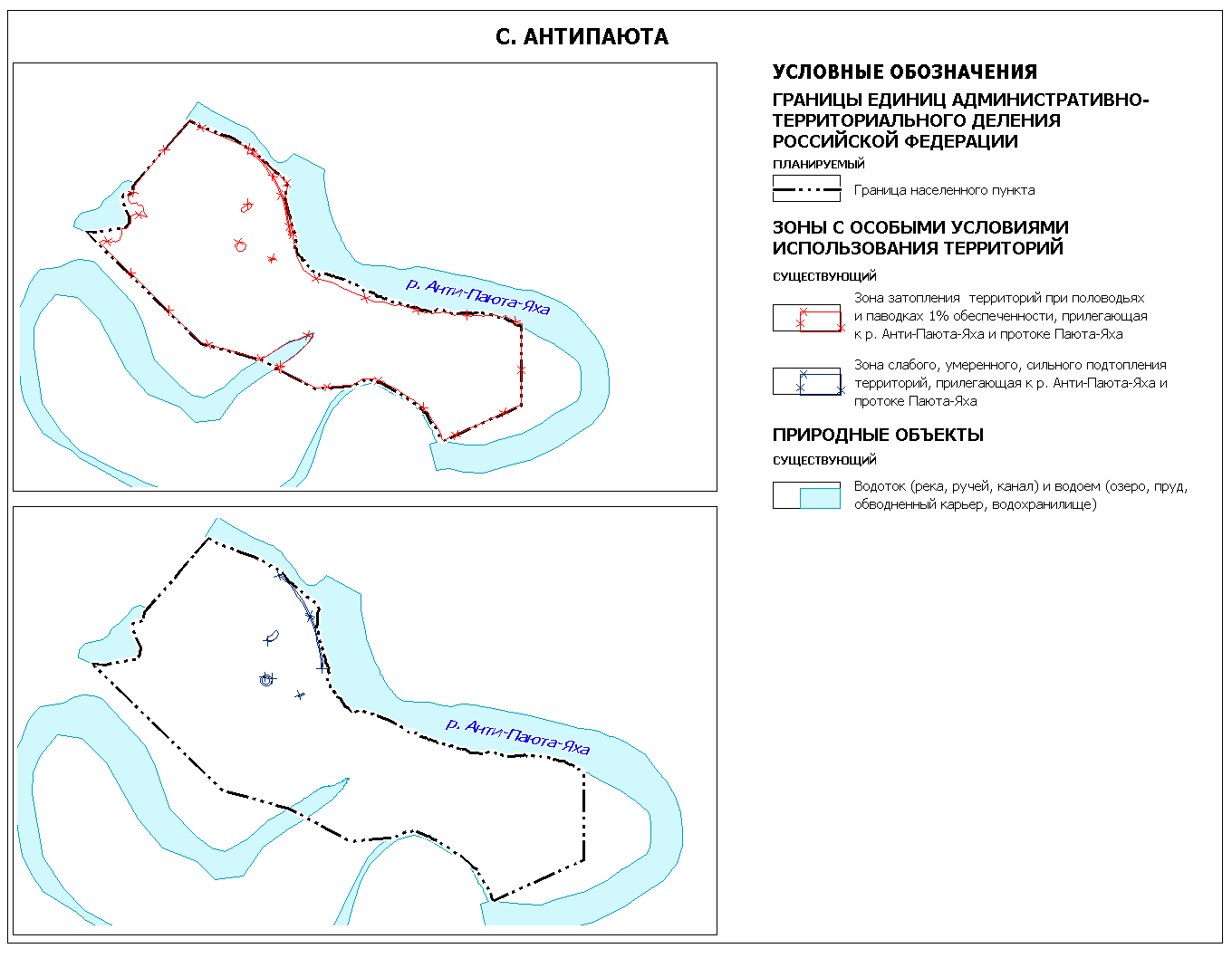 Рисунок 2 – Граница зоны затопления, подтопления территории 
в границах с. АнтипаютаОхрана окружающей средыЭкологическое состояние территорииСтратегической целью государственной политики в области экологии является сохранение природных систем, поддержание их целостности и жизнеобеспечивающих функций для устойчивого развития общества, повышения качества жизни, улучшения здоровья населения и демографической ситуации, обеспечения экологической безопасности страны.Проблема охраны окружающей среды и рационального использования природных ресурсов является одной из приоритетных для Тазовского района. Это обусловлено наличием богатых природных ресурсов – биологических ресурсов и углеводородного сырья, эксплуатация последних приводит к изъятию и деградации биологических ресурсов; низкой устойчивостью природной среды к антропогенному воздействию; суровыми климатическими условиями, определяющими неблагоприятные условия проживания; сложными условиями строительства, водоснабжения и т.д. Загрязнение окружающей природной среды происходит, в основном, по трем направлениям: загрязнение почвы, атмосферного воздуха и водных ресурсов, как поверхностных, так и подземных.Нефтяная и газовая промышленность в Тазовском районе является не только ведущей отраслью экономики, но и основным источником негативного воздействия на окружающую природную среду. В районах организации геологоразведочных работ и добычи углеводородного сырья основные нагрузки на окружающую среду связаны с действием мощных транспортных средств в условиях бездорожья, а также с прокладкой и функционированием магистральных трубопроводов.Атмосферный воздухОдним из основных параметров, определяющих потенциал загрязнения атмосферы (далее – ПЗА), является температурная инверсия – явление, которое резко ограничивает процесс вывода загрязняющих веществ в верхние слои атмосферы. Кроме того, ПЗА определяет повторяемость слабых ветров и штилей. Сочетание температурной инверсии и безветрия вызывает застойные явления, при этом концентрация загрязняющих веществ возрастает за счет накопления их в атмосфере. Туманы также способствуют накоплению загрязняющих веществ в атмосфере, а иногда и преобразованию их в более токсичные соединения.По сочетанию неблагоприятных метеорологических условий большая часть территории Тазовского района характеризуется умеренным ПЗА. Метеорологические условия оказывают существенное влияние на перенос, рассеивание или вывод загрязняющих веществ из атмосферы.Основными источниками загрязнения атмосферного воздуха на территории Тазовского района являются автотранспорт, котельные, работающие на жидком и твердом топливе, сжигание попутного газа на месторождениях. Основными веществами, загрязняющими атмосферный воздух, остаются окислы азота и углерода, углеводороды, свинец и его соединения. Значительное воздействие на состояние атмосферы населённых пунктов оказывает автотранспорт, в выхлопных газах которого содержится более 200 вредных веществ, в том числе канцерогенов. Почвенный покровВ использовании земельных ресурсов Тазовского района выделяются два основных направления и соответственно две группы нарушений почвенного покрова:нарушения, связанные с традиционными экстенсивными формами ведения хозяйства (оленеводство, охотничий и рыболовный промысел), имеющими длительное происхождение;нарушения, связанные с интенсивными формами ведения хозяйства (нефте-газодобыча, геологоразведка, транспорт, строительство), присущие периоду современного освоения территории.Проблема нарушения почвенно-растительного покрова, вечной мерзлоты и связанных с этих процессов деградации тундрового ландшафта (заболачивание, химическое загрязнение, захламление и т. д.) характерна для территории Тазовского района, где происходит интенсивное развитие нефтегазодобывающего комплекса. Значительное отрицательное влияние на состояние почвенно-растительного покрова и вечномёрзлых грунтов оказывают магистральные нефте- и газопроводы, которые проходят по участкам с различными геокриологическими условиями и оказывают отепляющее воздействие на мёрзлые грунты. В настоящее время наиболее распространённым способом прокладки трубопроводов является подземный, предусматривающий на участках с вечномёрзлыми грунтами сохранение грунтов основания в мёрзлом состоянии на весь период строительства и эксплуатации. Однако, сооружение магистральных трубопроводов в условиях севера Западной Сибири при крайне сжатых сроках строительства, в сложных природно-климатических условиях сопровождается значительными нарушениями почвенно-растительного покрова, микрорельефа, режима снегоотложения, нарушением мерзлотных и гидрологических условий, изменение которых часто ведёт к заболачиванию территории.В процессе разведки и эксплуатации нефтегазовых месторождений растительность и почвы не только подвергаются значительным механическим нагрузкам, но и загрязняются нефтью, нефтепродуктами, различными химическими веществами, а также высокоминерализированными пластовыми и сточными водами.Тяжелые металлы, попавшие в почву в результате техногенного воздействия промышленных объектов, сразу поступают в природный миграционный процесс. Некоторая часть подвижных форм закрепляется почвенными органо-минеральными сорбентами, какая-то часть усваивается растительным ценозом, большая часть становится механической составляющей почвы. С течением времени соединения тяжелых металлов переходят из одной среды в другую (аэрозоли – выпадения на почву – растения – растительный опад – почвы), принимая активное участие в экологическом круговороте веществ, изменяя формы нахождения, но неизменно оставаясь в пределах данного элементарного ландшафта.Несмотря на интенсивность протекающих геохимических процессов, продолжительность пребывания загрязняющих компонентов в почвах, особенно тяжелых металлов, гораздо больше, чем в других частях биосферы. Металлы, накапливающиеся в почвах, медленно удаляются при выщелачивании, потреблении растениями, эрозии и дефляции. Одним из важных показателей экологической ситуации региона является состояние земельных ресурсов. Освоение территории неизбежно влечёт необходимость отвода земельных участков под различные объекты и, соответственно, нарушение их естественного покрова. В этой связи важнейшим фактором в восстановлении нарушенных земель приобретают работы по рекультивации, которые, в основном, возлагаются на землепользователей и за которыми осуществляется постоянный контроль.В то же время опыт и наблюдения последних десятилетий, к сожалению, свидетельствуют о наличии процессов экологической деградации, происходящих во многих жизненно важных районах и природных ландшафтных зонах, особенно в легко уязвимых. Указанные процессы нельзя назвать критическими, поскольку потенциал самовосстановления природной среды еще не исчерпал свой запас, и даже в тех местах, где нарушенные территории оказались брошенными, природа постепенно самовосстанавливается.Основными причинами загрязнения почвы на территории Тазовского района являются:нерегулярная санитарная очистка территории населённых мест от бытового мусора, в том числе и несанкционированные свалки;санитарные нарушения в работе коммунальных служб при проведении мероприятий по санитарной очистке от бытового мусора населенных мест;нарушения в технологии обезвреживания коммунальных отходов и в содержании полигонов коммунальных и промышленных отходов;недостаточный уровень обеспеченности спецавтотранспортом и мусоросборниками коммунальных служб;проблемы утилизации ртутьсодержащих, промышленных и биологических отходов;загрязнение почвы в результате технологических аварий на газопроводах, автотранспорте;уничтожение почв, в том числе механическое, вдоль дорог автотранспортом.отсутствие специальных площадок для выгула домашних животных;выбросы выхлопных газов от автотранспорта.Поверхностные водыОсновными источниками загрязнения поверхностных вод являются недостаточно очищенные и неочищенные сточные воды промышленных и коммунальных предприятий, неочищенные стоки ливневой канализации населенных пунктов, речной, включая маломерный, флот, смыв и фильтрация загрязняющих веществ с поверхности водосборов, аэротехногенные выпадения. Со сточными водами в поверхностные водные объекты, на рельеф и в поглощающие скважины поступают: хлориды, сухой остаток, азот аммонийный, азот нитритов, фосфор общий, АПАВ, сульфаты, азот нитратный, железо общее.Эксплуатация водных ресурсов приводит к их засорению, истощению и загрязнению. Собственно говоря, загрязнение является также и истощением, когда воды много, но она не может быть использована в ряде отраслей водного хозяйства.Существенное улучшение ситуации возможно только при целенаправленном комплексном управлении водными ресурсами на основе системы экологических, воднохозяйственных, правовых и организационных мероприятий.Формирование химического состава поверхностных вод происходит под влиянием климатических условий, характера почв, растительности, геологического строения территории и хозяйственной деятельности человека, а также за счёт функционирования всей водосборной площади рек. Природной особенностью всех поверхностных водных объектов муниципального округа являются:сезонные колебания состава воды, особенно таких показателей, как содержание кислорода, мутность, цветность, щелочность, жесткость; повышенное содержание фенолов, марганца, железа, меди и цинка, что объясняется не столько антропогенным, сколько природным генезисом и носит фоновый характер;дефицит растворенного в воде кислорода в зимний период;повышенное содержание органических веществ гумусного происхождения, которые образуются в процессе разложения остатков растений. Высокое содержание гуминовых веществ придает воде желто-коричневый цвет.Химический состав природных вод подвергается трансформации под действием антропогенной нагрузки. Наибольшее загрязнение водных объектов наблюдается в период летней и зимней межени, когда уровни воды достигают минимальных значений, и в период подъема весеннего половодья, когда происходит таяние снежного покрова и смыв загрязняющих веществ с прилегающих территорий. Период пика и спада весеннего половодья и период перед ледоставом характеризуются улучшением качества поверхностных вод, вследствие больших расходов воды в реках.Значительный вклад в загрязнение поверхностных водных объектов вносит неорганизованный сток, поступающий с водосборной площади. Основной объем загрязненных сточных вод приходится на предприятия нефтегазового комплекса и жилищно-коммунального хозяйства. Кроме организованного стока в реки поступает большое количество загрязняющих веществ с неорганизованным стоком. Сточные воды, кроме нефти и нефтепродуктов, содержат органику, фенолы, СПАВ, ионы тяжелых металлов, разнообразные компоненты буровых растворов. Воздействие нефтепромыслов на речной бассейн отличается комплектностью, имеет залповый характер, отличается высокой поражающей способностью. В водные объекты Тазовского района нефтепродукты поступают со сточными водами предприятий нефтедобывающей промышленности. Тяжелые фракции нефти, оседая на дно, способствуют хроническому загрязнению и вызывают гибель многочисленной донной фауны водоемов. Важную роль в загрязнении нефтепродуктами Обской губы, играет судоходство.Таким образом, основными источниками загрязнения поверхностных вод являются недостаточно очищенные и неочищенные сточные воды промпредприятий и жилищно-коммунального хозяйства, неочищенные стоки с территорий поселков, городов, промплощадок, сток с водосбора, аварии на нефтепроводах и т.п.Особенностью всех поверхностных водных объектов являются сезонные колебания состава воды, особенно таких показателей, как мутность, цветность, щелочность, жесткость. Повышенное содержание марганца, железа, меди и цинка объясняется природным генезисом и носит фоновый характер. Отмечается дефицит растворенного в воде кислорода и повышенное содержание органических веществ.Обращение с отходами производства и потребленияСерьезную экологическую проблему для населенных пунктов муниципального образования представляют отходы производства и потребления. Существующая на сегодняшний день практика использования, обезвреживания, хранения и захоронения отходов ведет к загрязнению окружающей среды, нерациональному использованию природных и материальных ресурсов, значительному экономическому ущербу и представляет собой реальную угрозу здоровью населения. Образование отходов происходит на обширной малоосвоенной территории в объемах, недостаточных для их крупнотоннажной и экономически целесообразной переработки. Практически отсутствует инфраструктура для утилизации и потенциальные потребители вторичных ресурсов. Низкая биологическая активность почвы, связанная с преобладанием отрицательных температур, делает неэффективной захоронение отходов на полигонах. Поэтому обращению с отходами производства и потребления уделяется пристальное внимание, как со стороны хозяйствующих субъектов, так и со стороны органов исполнительной власти и органов местного самоуправления муниципального образования. Для недопущения возникновения на территории муниципального образования скопления биологических отходов, влекущих за собой возможность вспышек болезней животных и привлечения диких животных к местам их накопления, необходимо обеспечить достаточное количество объектов уничтожения биологических отходов. Ветеринарно-санитарные правила сбора, утилизации и уничтожения биологических отходов, утвержденные Главным государственным ветеринарным инспектором Российской Федерации от 04.12.1995 № 13-7-2/469, являются обязательными для исполнения организациями, предприятиями всех форм собственности, занимающимися производством, транспортировкой, заготовкой и переработкой продуктов и сырья животного происхождения, а также владельцами животных независимо от способа ведения хозяйства.Согласно Территориальной схеме обращения с отходами на территории Ямало-Ненецкого автономного округа на период 2016 – 2025 годов, утвержденной приказом Департамента тарифной политики, энергетики и жилищно-коммунального комплекса Ямало-Ненецкого автономного округа от 02.08.2016 № 101-од (ред. от 09.12.2020) (далее – Территориальная схема обращения с отходами), на территории муниципального округа Тазовский район расположены объекты размещения отходов, включенные в государственный реестр объектов размещения отходов (далее – ГРОРО), объекты обезвреживания, утилизации и размещения отходов животноводства. Перечень объектов размещения, утилизации, обезвреживания отходов, расположенных на территории муниципального округа Тазовский район представлен ниже (Таблица 41).Таблица 41 – Перечень объектов размещения, утилизации, обезвреживания отходов, расположенных на территории муниципального округа Тазовский районМероприятия по охране окружающей средыНа основе комплексной градостроительной оценки территории Тазовского района в генеральном плане выделены следующие основные направления по охране окружающей среды:Осуществление мероприятий по улучшению состояния окружающей среды: нормализация состояния воздушного бассейна, земель, воды в реках и их притоках.Сохранение природных ландшафтов.Создание единой системы зеленых насаждений, включая новые селитебные территории и природные комплексы.Запрещение размещения новых промышленных и коммунально-складских предприятий I-II классов вредности в пределах селитебных территорий, которые могут увеличить загрязнение окружающей среды и требующих больших разрывов от селитебных зон.Очередность освоения новых жилых территорий с учетом проведения мероприятий по улучшению экологического состояния территории.Организация рациональной улично-дорожной сети, развитие различных видов транспорта, обеспечивающих оптимальное решение вопросов транспортного сообщения в поселке с учетом технической возможности реализации.Обеспечение очистного инженерного оборудования существующей и перспективной застройки.Мероприятия по охране воздушного бассейнаСанитарная охрана и оздоровление воздушного бассейна обеспечивается комплексом защитных мер технологического, организационного и планировочного характера.Технологические мероприятия направлены на снижение или исключение выбросов загрязняющих веществ в атмосферу. Разработка таких мероприятий производится профильными институтами или самими предприятиями. К технологическим мероприятиям относятся:использование высококачественных видов топлива на предприятиях и автотранспорте, соблюдение технологических режимов работы, исключающих аварийные выбросы промышленных токсичных веществ;совершенствование и регулировка двигателей автомобилей с выбором оптимальных в санитарном отношении состава горючей смеси и режима зажигания;внедрение малоотходных и безотходных технологий в производстве;разработка и внедрение замкнутых технологических циклов;оборудование автозаправочных станций системой закольцовки паров бензина.Основными организационными мероприятиями по снижению загрязнения атмосферного воздуха и сокращению суммарных выбросов в атмосферу стационарными источниками выделения генеральным планом рекомендуется:внедрение и реконструкция пылегазоочистного оборудования, механических и биологических фильтров на всех производственных и инженерных объектах на территории муниципального округа (газораспределительные станции, котельные и т.д.);разработка прогноза неблагоприятных метеорологических условий для рассеивания загрязняющих веществ.Планировочными мероприятиями, предусмотренными решениями генерального плана являются:вынос из жилой застройки коммунальных объектов и промышленных предприятий источников загрязнения атмосферного воздуха на расстояние, обеспечивающее санитарные нормы;создание, благоустройство санитарно-защитных зон промышленных предприятий и других источников загрязнения атмосферного воздуха, водоемов, почвы;благоустройство, озеленение улиц и территории муниципального образования в целом, в целях защиты застройки от неблагоприятных ветров, борьбы с шумом, повышения влажности воздуха, обогащения воздуха кислородом и поглощения из воздуха углекислого газа;упорядочение улично-дорожной сети, сооружение транспортных развязок, магистралей-дублеров, грузовых и обходных дорог;вывод большегрузного транспорта за пределы населенных пунктов на объездные магистрали;обеспечение требуемых разрывов с соответствующим озеленением между транспортными магистралями и застройкой.Для уменьшения негативного воздействия на окружающую среду и доведения воздействия до допустимого уровня на дальнейших стадиях проектирования будут предусмотрены природоохранные мероприятия: упорядочение временного размещения легкового транспорта с соблюдением нормативного санитарного разрыва от жилых и общественных зданий;использование в качестве топлива котельных и индивидуальных отопительных установок жилого фонда природного газа, экологически чистого топлива;организация санитарно-защитных зон предприятий;отделение проезжей части полосами зеленых насаждений с одно-двухрядной посадкой деревьев, препятствующих проникновению выхлопных газов, снижающих уровень шума в застройке, от тротуаров и площадей;озеленение участков детских яслей/садов, школ, дворовых пространств;отделение мест временного хранения автотранспорта и придомовых парковок зелеными насаждениями от жилых зданий;контроль за соблюдением нормативов выбросов предприятий;контроль токсичности выхлопных газов автотранспорта;применение высокоэффективного газоочистного оборудования, вывод из эксплуатации устаревшего технологического оборудования, использование современных технологических процессов при реконструкции и расширении промышленных предприятий;упорядочение временного размещения легкового транспорта с соблюдением нормативного санитарного разрыва от жилых и общественных зданий.Смягчить вредное воздействие на атмосферный воздух при строительстве позволит выполнение строительными организациями следующих мероприятий:глухое ограждение строительной площадки, позволяющее уменьшить распространение вредных веществ от низких источников за пределы строительной площадки;полив водой временных проездов в жаркую сухую погоду с целью уменьшения выделения пыли;хранение всех материалов, выделяющие в атмосферу загрязняющие вещества, в количестве однодневной нормы. Хранение пылящих материалов в закрытой таре.Мероприятия по охране водного бассейнаДля улучшения и сохранения качества поверхностных вод на территории муниципального округа необходимо решение следующих основных задач: полное прекращение сбросов загрязнённых промышленных, сельскохозяйственных и поверхностных сточных вод на рельеф, в водотоки и водоёмы муниципального округа;сокращение объёмов водопотребления на производственные нужды за счёт внедрения маловодных технологий, а также увеличение доли оборотного водоснабжения и повторного использования очищенных сточных вод.С целью улучшения качества вод, восстановления и предотвращения загрязнения водных объектов генеральным планом предусмотрены следующие мероприятия: расчистка русел рек и водоёмов, проведение берегоукрепительных работ; организация сбора и очистки подсланевых вод;усовершенствование системы сбора и отвода поверхностных стоков и технологии очистки сточных вод;инженерная подготовка территории, планируемой к застройке; реконструкция существующей сети ливневой канализации с устройством очистных сооружений в местах выпуска поверхностных вод;модернизация системы водоотведения населенных пунктов, строительство и реконструкция канализационных коллекторов, строительство, модернизация и реконструкция канализационных насосных станций; организация мест стоянок и мойки транспорта, предусматривающих сбор и отведение загрязненных моечных вод;рекультивация лагун-накопителей;организация зон санитарной охраны для источников питьевого водоснабжения;благоустройство водоохранных зон и прибрежных защитных полос;ликвидация несанкционированных свалок в водоохранной зоне и уборка затопленной древесины с берегов рек.Для промышленных предприятий, сбрасывающих очищенные сточные воды несоответствующего качества по какому-либо виду загрязнений, необходимо организовать местную очистку сточных вод с доведением остаточного содержания загрязнения до величины, обеспечивающей необходимое его содержание в очищенной воде. Для предотвращения загрязнения водных объектов стоками с производственных и коммунально-складских территорий необходимо проведение следующих мероприятий:строительство ливневой канализации на территории промышленных и коммунально-складских зон;применение системы оборотного и повторно-последовательного водоснабжения на существующих и вновь организуемых предприятиях с водоёмкими технологическими процессами.К основным организационным мероприятиям по охране поверхностных и подземных вод относятся:создание системы мониторинга водных объектов;эколого-токсикологическое исследование состояния водных объектов;организация мониторинга за состоянием водопроводящих сетей населенных пунктов и своевременное проведение мероприятий по предупреждению утечек из систем водопровода и канализации;организация контроля уровня загрязнения поверхностных и грунтовых вод;разработка проектов зон санитарной охраны источников питьевого водоснабжения.Мероприятия по охране почвенного покрова Отсутствие рациональной системы организации сбора, утилизации и уничтожения твердых и жидких коммунальных отходов в населенных пунктах, наличие несанкционированных свалок отходов является причинами бактериологического загрязнения почв селитебных территорий.Для предотвращения загрязнения, деградации и разрушения почвенного покрова в границах муниципального округа предусмотрены следующие мероприятия:инженерная подготовка территории, планируемой к застройке, устройство сети ливневой канализации с очистными сооружениями;сброс дождевых вод в сеть ливневой канализации;устройство асфальтобетонного покрытия дорог;устройство отмосток вдоль стен зданий;расчистка, благоустройство и озеленение прибрежных территорий рек;защита от береговой эрозии путем проведения берегоукрепительных работ, строительство набережных;для уменьшения пыли – благоустройство улиц и дорог, газонное озеленение;биологическая очистка почв и воздуха за счет увеличения площади зеленых насаждений всех категорий.В зависимости от характера загрязнения почв, необходимо проведение комплекса мероприятий по восстановлению и рекультивации почв. Рекультивации подлежат земли, нарушенные при: строительстве и прокладке инженерных сетей различного назначения; складировании и захоронении промышленных, бытовых и прочих отходов; ликвидации последствий загрязнения земель.Для восстановления, нарушенного в результате хозяйственной деятельности и эрозионных процессов, почвенного покрова, генеральным планом предусматривается ряд мероприятий:выявление и ликвидация несанкционированных свалок, захламленных участков с последующей рекультивацией территории;рекультивация оврагов, частичная засыпка или закрепление вершин и отвершков оврагов, уполаживание и озеленение крутых участков овражных склонов, благоустройство приовражных зон.На территориях с наибольшими техногенными нагрузками и загрязнением почв, необходимо обеспечение контроля за состоянием почвенного покрова и проведение следующих мероприятий для его восстановления:вывоз почвенного покрова (в зависимости от глубины загрязнения) за пределы муниципального округа на специальные места переработки.замена грунта, выведение источников загрязнения, посадка древесных культур, устойчивых к повышенному содержанию загрязнителя, подсев трав-фиторемедиантов, биоремедиация.Организационными мероприятиями, направленными на охрану почв от загрязнений, являются:организация и обеспечение планово-регулярной очистки муниципального округа от жидких и твердых отходов;охрана и рекреационное использование природных ландшафтов повышенной экологической значимости (пойменных ландшафтов);контроль за качеством и своевременностью выполнения работ по рекультивации нарушенных земель.Для предотвращения загрязнения почвенного покрова предусмотреть:в периоды строительства складирование строительных материалов, строительных отходов, коммунальных отходов от строителей в металлический контейнер на специально оборудованной площадке;оборудование площадки для очистки колес автотранспорта в периоды строительства.По окончании строительных работ на строительной площадке предусмотрены следующие мероприятия по снижению негативного воздействия на территорию и почву:удаление из ее пределов всех временных устройств и сооружений;вывоз с участка строительства строительного мусора и его размещение на лицензированных полигонах;засыпка, послойная трамбовка, выравнивание рытвин и ям, возникших в результате проведения строительных работ.Решения по охране недр должны предусматривать рекультивацию нарушенных земляными и горными работами земель и приведение их в состояние, пригодное для дальнейшего использования.Для рационального использования земельных ресурсов генеральным планом предусмотрен снос ветхого жилья и строительство на его месте нового, что позволяет сократить размер земельных участков, выделяемых под новое жилье и улучшить условия жизни населения.Предусмотренные генеральным планом мероприятия обеспечивают минимальное воздействие на территорию, геологическую среду.Мероприятия в области обращения с отходами производства и потребленияВ целях организации и осуществления деятельности по сбору, транспортированию, обработке, утилизации, обезвреживанию, захоронению отходов, образующихся на территории Ямало-Ненецкого автономного округа, для предотвращения или снижения негативного воздействия отходов на здоровье человека и окружающую среду разработана Территориальная схема обращения с отходами.В соответствии с Территориальной схемой обращения с отходами перспективой развития обращения с отходами, в том числе с твердыми коммунальными отходами (далее также – ТКО), в населенных пунктах муниципального образования Тазовский район является:закрытие и рекультивация действующих свалок ТКО;раздельное накопление ТКО в жилищном фонде и от юридических лиц;раздельное накопление ТКО в малочисленных и труднодоступных пунктах;развитие взаимодействия регионального оператора с юридическими лицами и индивидуальными предпринимателями, осуществляющими раздельный сбор отходов (вторичного сырья) для дальнейшей утилизации.Обработка, обезвреживание и утилизация отходов, образуемых за пределами населенных пунктов должна быть увеличена за счет самостоятельной обработки, обезвреживания и утилизации отходов на собственных производственных объектах, так и за счет передачи другим специализируемым организациям.Места накопления производственных отходов организуют юридические лица и индивидуальные предприниматели, осуществляющие производство товаров, выполнение работ или оказание услуг, в зависимости от происхождения, агрегатного состояния, физико-химических свойств, количественного соотношения компонентов и степени опасности для здоровья населения и среды обитания человека.Согласно Территориальной схеме обращения с отходами, свалки ТКО на территории муниципального образования Тазовский район, не соответствующие требованиям законодательства Российской Федерации и не включенные в ГРОРО, подлежат рекультивации после ввода в эксплуатацию планируемых к строительству объектов обработки, размещения отходов.Данные о планируемых к строительству объектов обработки и размещения отходов на территории муниципального образования Тазовский район приведены в таблице ниже (Таблица 42).Таблица 42 – Данные о планируемых к строительству объектах обработки и размещения отходов на территории муниципального образования Тазовский район Нормы накопления отходов на территории муниципального образования принимаются в соответствии с постановлением Правительства Ямало-Ненецкого автономного округа от 20.07.2017 № 719-П «Об утверждении нормативов накопления твердых коммунальных отходов в Ямало-Ненецком автономном округе» в размере 301,23 кг/чел в год (с учетом крупногабаритных отходов) для жилых помещений в многоквартирных и жилых домах, общежитиях.Сбор, временное хранение, обеззараживание, обезвреживание и транспортирование  отходов, образующихся в организациях при осуществлении медицинской и/или фармацевтической деятельности, выполнении лечебно-диагностических и оздоровительных процедур, а также размещение, оборудование и эксплуатация участка по обращению с медицинскими отходами, санитарно-противоэпидемический режим работы при обращении с медицинскими отходами должны осуществляться согласно СанПиН 2.1.7.2790-10 «Санитарно-эпидемиологические требования к обращению с медицинскими отходами».Сбор, утилизацию и уничтожение биологических отходов на территории муниципального образования Тазовский район рекомендуется осуществлять в соответствии с Ветеринарно-санитарными правилами сбора, утилизации и уничтожения биологических отходов, утвержденными Главным государственным ветеринарным инспектором Российской Федерации от 04.12.1995 № 13-7-2/469. Ветеринарно-санитарные правила сбора, утилизации и уничтожения биологических отходов являются обязательными для исполнения владельцами животных, независимо от способа ведения хозяйства, а также организациями, предприятиями всех форм собственности, занимающимися производством, транспортировкой, заготовкой и переработкой продуктов и сырья животного происхождения. Утилизацию и уничтожение биологических отходов планируется осуществлять в действующих кремационных печах, расположенных на территории муниципального округа (Таблица 41).Мероприятия по благоустройству и озеленениюМероприятия по благоустройству и озеленению населенных пунктов муниципального округа должны осуществляться в соответствии с Правилами благоустройства территории муниципального образования поселок Тазовский, утвержденными решением Собрания депутатов муниципального образования поселок Тазовский от 11.09.2018 № 8-4-35, Правилами благоустройства территории муниципального образования село Антипаюта, утвержденными решением Собрания депутатов муниципального образования село Антипаюта от 24.10.2017 № 06, Правилами благоустройства территории муниципального образования село Газ-Сале, утвержденными решением Собрания депутатов муниципального образования село Антипаюта от 30.10.2017 № 4-1-10, Правилами благоустройства территории муниципального образования село Гыда, утвержденными решением Собрания депутатов муниципального образования село Гыда от 27.10.2017 № 35, Правилами благоустройства территории муниципального образования село Находка, утвержденными решением Собрания депутатов муниципального образования село Находка от 30.10.2017 № 35.Одним из приоритетных направлений развития муниципального образования является повышение уровня благоустройства, условий комфортности общественных территорий, а также привлечение населения к принятию решений и созданию проектов по повышению благоустройства дворовых территорий.Деятельность по благоустройству включает в себя разработку проектной документации по благоустройству территорий, выполнение мероприятий по благоустройству и содержание объектов благоустройства.Концепция благоустройства для территории муниципального образования должна создаваться с учётом потребностей и запросов жителей и других участников деятельности по благоустройству и при их непосредственном участии на всех этапах создания концепции, а также с учётом стратегических задач комплексного устойчивого развития селитебной территории, в том числе формирования возможности для создания новых связей, общения и взаимодействия отдельных граждан и сообществ, их участия в проектировании и реализации проектов по развитию территории, содержанию объектов благоустройства и для других форм взаимодействия жителей муниципального образования.Озеленение составная и необходимая часть благоустройства и ландшафтной организации территории, обеспечивающая формирование устойчивой среды муниципального образования с активным использованием существующих и/или создаваемых вновь природных комплексов, а также поддержание и бережный уход за ранее созданной или изначально существующей природной средой на территории муниципального образования.Основными типами насаждений и озеленения являются: рядовые посадки, аллеи, живые изгороди, газоны, цветники, вертикальное озеленение фасадов и другие.На территории муниципального образования могут использоваться два вида озеленения: стационарное - посадка растений в грунт и мобильное – посадка растений в специальные передвижные емкости (контейнеры, вазоны и т.п.). Работы проводятся исключительно по проекту. Создание системы зеленых насаждений на селитебной территории является необходимым, так как она улучшает микроклимат, температурно-влажностный режим, очищает воздух от пыли, газов, является шумозащитой жилых и производственных территорий.Создание системы зеленых насаждений на селитебной территории является необходимым, так как она улучшает микроклимат, температурно-влажностный режим, очищает воздух от пыли, газов, является шумозащитой жилых и производственных территорий.Система зеленых насаждений населенных пунктов складывается из:озелененных территорий общего пользования (набережная, парки, скверы, бульвары, площадки отдыха);озелененных территорий ограниченного пользования (зеленые насаждения на участках жилых массивов, учреждений здравоохранения, пришкольных участков, детских садов);озелененных территорий специального назначения (защитное озеленение).Ассортимент деревьев и кустарников определяется с учетом условий их произрастания, функционального назначения зоны и с целью улучшения декоративной направленности.В суровых условиях Крайнего Севера ассортимент деревьев и кустарников для озеленения весьма органичен. Но, учитывая, что микроклимат внутри городской застройки мягче, чем на окружающих территориях, а также возможность создания более благоприятных, чем естественные, почвенно-грунтовых условий, ассортимент, пригодных для озеленения растений, может быть расширен за счет акклиматизации наиболее устойчивых видов из более южных местностей.При создании элементов озеленения рекомендуется учитывать принципы организации комфортной пешеходной среды, комфортной среды для общения, насыщения востребованных жителями общественных пространств элементами озеленения, а также создания на территории зеленых насаждений благоустроенной сети пешеходных и велосипедных дорожек, центров притяжения людей.Перечень и характеристика основных факторов риска возникновения чрезвычайных ситуаций природного и техногенного характераСогласно ГОСТ Р 22.0.02-94 «Безопасность в чрезвычайных ситуациях. Термины и определения основных понятий», чрезвычайная ситуация (далее также – ЧС) – это обстановка на определенной территории или акватории, сложившаяся в результате аварии, опасного природного явления, катастрофы, стихийного или иного бедствия, которые могут повлечь или повлекли за собой человеческие жертвы, ущерб здоровью людей или окружающей природной среде, значительные материальные потери и нарушение условий жизнедеятельности людей.Различают чрезвычайные ситуации по характеру источника (природные, техногенные, биолого-социальные) и по масштабам (локальные, муниципальные, межмуниципальные, региональные, межрегиональные, федеральные).Источниками чрезвычайных ситуаций являются: опасное природное явление, авария или опасное техногенное происшествие, широко распространенная инфекционная болезнь людей, сельскохозяйственных животных и растений, а также применение современных средств поражения, в результате чего произошла или может возникнуть чрезвычайная ситуация.Общие организационно-правовые нормы в области защиты граждан Российской Федерации, иностранных граждан и лиц без гражданства, находящихся на территории Ямало-Ненецкого автономного округа, всего земельного, водного, воздушного пространства в пределах Ямало-Ненецкого автономного округа или его части, объектов производственного и социального назначения, а также окружающей среды от чрезвычайных ситуаций природного и техногенного характера определяются в соответствии с Законом Ямало-Ненецкого автономного округа от 11.02.2004 № 5-ЗАО «О защите населения и территорий Ямало-Ненецкого автономного округа от чрезвычайных ситуаций природного и техногенного характера». Настоящий закон распространяется на отношения, возникающие в процессе деятельности органов государственной власти автономного округа, органов местного самоуправления, а также организаций независимо от их организационно-правовой формы и населения в области защиты населения и территорий от чрезвычайных ситуаций, имеющих межмуниципальный и региональный характер.В соответствии с Федеральным законом от 21.12.1994 № 68-ФЗ «О защите населения и территорий от чрезвычайных ситуаций природного и техногенного характера» мероприятия, направленные на предупреждение чрезвычайных ситуаций, а также на максимально возможное снижение размеров ущерба и потерь в случае их возникновения, проводятся заблаговременно. Планирование и осуществление мероприятий по защите населения и территорий от чрезвычайных ситуаций проводятся с учетом экономических, природных и иных характеристик, особенностей территорий и степени реальной опасности возникновения чрезвычайных ситуаций.Территории и объекты, подверженные риску возникновения чрезвычайных ситуаций природного и техногенного характера отображены в материалах по обоснованию схемы территориального планирования в графической части «Карта территорий, подверженных риску возникновения чрезвычайных ситуаций природного и техногенного характера», «Карта территорий, подверженных риску возникновения чрезвычайных ситуаций природного и техногенного характера (в границах территорий населенных пунктов)».Перечень основных факторов риска возникновения чрезвычайных ситуаций природного характераВ соответствии с ГОСТ Р 22.0.06-97/ГОСТ Р 22.0.06-95 «Безопасность в чрезвычайных ситуациях. Источники природных чрезвычайных ситуаций. Поражающие факторы. Номенклатура параметров поражающих воздействий» на территории Тазовского района возможны следующие чрезвычайные ситуации природного характера (Таблица 43).Таблица 43 – Возможные чрезвычайные ситуации природного характераВ соответствии с СП 115.13330.2016 «СНиП 22-01-95 «Геофизика опасных природных воздействий» опасные природные воздействия необходимо учитывать при хозяйственном освоении территорий, подверженных риску возникновения и (или) активизации опасных природных процессов и явлений, а также территорий с распространением специфических и многолетнемерзлых грунтов.Необходимость учета опасных природных воздействий определена негативными последствиями, которые могут возникнуть вследствие таких воздействий и которые связаны с риском нанесения вреда жизни и здоровью людей, безопасности строительных объектов.При выявлении по результатам предварительной оценки возможности проявления опасных природных воздействий на территории, планируемой для хозяйственного освоения, в целях уточнения границ развития опасных природных процессов, явлений и определения их параметров следует осуществлять инженерные изыскания.Оценку категории опасности природных процессов и явлений следует проводить при выполнении инженерных изысканий исходя из характеристик и параметров опасных процессов, явлений, специфических и многолетнемерзлых грунтов, выявленных на исследуемой территории, которые могут оказать негативное воздействие на здания и сооружения и/или угрожать жизни и здоровью людей.Опасные гидрологические явления и процессыНа территории Тазовского района из опасных гидрогеологических явлений и процессов возможны затопления, подтопления. В зону возможного затопления (подтопления) попадает территория с. Антипаюта, для которой в соответствии с действующим законодательством определены зоны затопления, подтопления, сведения о которых внесены в ЕГРН. Вероятность возиникновения затопления 1% паводком возможна на территории п. Тазовский, с. Гыда, с. Газ-Сале. Территории, подверженные опасным гидрологическим процессам (затоплению, подтоплению) отображены в графических материалах генерального плана «Карта территорий, подверженных риску возникновения чрезвычайных ситуаций природного и техногенного характера (в границах территорий населенных пунктов)».В соответствии с статьей 67.1 с Водным кодексом Российской Федерации в целях предотвращения негативного воздействия вод на определенные территории и объекты и ликвидации его последствий принимаются меры по предотвращению негативного воздействия вод и ликвидации его последствий, обеспечивается инженерная защита территорий и объектов от затопления, подтопления, разрушения берегов водных объектов, заболачивания и другого негативного воздействия вод.Под мерами по предотвращению негативного воздействия вод и ликвидации его последствий понимается комплекс мероприятий, включающий в себя:предпаводковое и послепаводковое обследование паводкоопасных территорий и водных объектов;ледокольные, ледорезные и иные работы по ослаблению прочности льда и ликвидации ледовых заторов;противопаводковые мероприятия, в том числе мероприятия по увеличению пропускной способности русел рек, их дноуглублению и спрямлению, расчистке водоемов, уполаживанию берегов водных объектов, их биогенному закреплению, укреплению берегов песчано-гравийной и каменной наброской.Инженерная защита территорий и объектов от негативного воздействия вод, в том числе строительство берегоукрепительных сооружений, дамб и других сооружений, предназначенных для защиты территорий и объектов от затопления, подтопления, разрушения берегов водных объектов, заболачивания и другого негативного воздействия вод (сооружения инженерной защиты), осуществляется в соответствии с законодательством Российской Федерации о градостроительной деятельности.В целях строительства сооружений инженерной защиты территорий и объектов от негативного воздействия вод допускается изъятие земельных участков для государственных или муниципальных нужд в порядке, установленном земельным законодательством и гражданским законодательством.В границах зон затопления, подтопления, в соответствии с законодательством Российской Федерации о градостроительной деятельности отнесенных к зонам с особыми условиями использования территорий, запрещаются:размещение новых населенных пунктов и строительство объектов капитального строительства без обеспечения инженерной защиты таких населенных пунктов и объектов от затопления, подтопления;использование сточных вод в целях регулирования плодородия почв;размещение кладбищ, скотомогильников, объектов размещения отходов производства и потребления, химических, взрывчатых, токсичных, отравляющих и ядовитых веществ, пунктов хранения и захоронения радиоактивных отходов;осуществление авиационных мер по борьбе с вредными организмами.Собственник водного объекта обязан осуществлять меры по предотвращению негативного воздействия вод и ликвидации его последствий. Меры по предотвращению негативного воздействия вод и ликвидации его последствий в отношении водных объектов, находящихся в федеральной собственности, собственности субъектов Российской Федерации, собственности муниципальных образований, осуществляются исполнительными органами государственной власти или органами местного самоуправления в пределах их полномочий в соответствии с Водным кодексом Российской Федерации.Защита от чрезвычайных ситуаций природного характераНа проектируемой территории предусматриваются следующие технические решения, направленные на максимальное снижение негативных воздействий особо опасных погодных явлений: ливневые дожди - затопление планируемой территории и подтопление фундаментов жилых домов предотвращаются сплошным водонепроницаемым асфальтовым покрытием и планировкой территории с уклоном в сторону от зданий по лоткам проездов и земной поверхности; ветровые нагрузки - в соответствии с требованиями СНиП 2.01.07-85 «Нагрузки и воздействия» элементы конструкций жилых домов рассчитаны на восприятие ветровых нагрузок; выпадение снега - конструкции кровли и навесов жилых домов рассчитаны на восприятие снеговых нагрузок, установленных СНиП 2.01.07-85 «Нагрузки и воздействия» для данного климатического района; сильные морозы - производительность местной системы водяного отопления и параметры теплоносителя соответствуют требованиям СНиП 2.04.05-91* «Отопление, вентиляция и кондиционирование воздуха» рассчитаны исходя из температур наружного воздуха минус 34°С в течение наиболее холодной пятидневки. Теплоизоляция помещений выбрана в соответствии с требованиями СНиП 23-01-99 «Строительная климатология» для климатического пояса, соответствующего условиям населенного пункта;грозовые разряды – молниезащита жилых домов обеспечивается согласно требованиям СО 153-34.21.122-2003 «Инструкция по устройству молниезащиты зданий, сооружений и промышленных коммуникаций».Мероприятия по предотвращению чрезвычайных ситуаций природного характераИз природных стихийных бедствий наиболее вероятными являются: затопление, подтопление, эрозионные и мерзлотные процессы, снежные заносы, морозы, град, гололедные явления, чрезвычайная пожароопасность.Для предотвращения развития чрезвычайных ситуаций, вызванных опасными гидрологическим явлениями и процессами, необходимо проведение мероприятий по берегоукреплению опасных участков, отсыпке территорий подверженных затоплению паводковыми водами, при необходимости вынос из зоны возможного затопления зданий и сооружений, а также проведение специальных инженерно-технических мероприятий на участках возможного затопления.В условиях сложной чересполосицы водных горизонтов и потоков требуется создание достаточно сложных инженерно-технических систем, обеспечивающих защиту от обводнения, активное предупреждение деформаций уже в предпостроечный период – дополнительное замораживание, силикатизация, термосваи, гидрозавесы в области питания. При этом рекомендуется создание систем режимного наблюдения за состоянием грунтов и подземных вод, как для отдельных объектов, так и по целым площадкам и зонам.В особо сложных условиях, где возможно применение I–го принципа использования грунтов обязательно создание сети режимной службы наблюдений с изучением взаимодействия мерзлотных пород и водных потоков. Выбор конструкций защитных сооружений производится на основе анализа комплекса геологических и гидрологических изысканий, прогнозных расчетов и специального моделирования.Для защиты от склоновой и овражной эрозии необходимо предусмотреть комплекс защитных сооружений от склоновой эрозии в составе:регулирование поверхностного стока (перехватные сбросные лотки);планировка откосов с устройством берм;крепление откосов железобетонными плитами.Определённые мероприятия необходимы в целях общего благоустройства территории и предотвращения развития неблагоприятных процессов на площадках, резервируемой для планируемой застройки, в зонах инженерно – транспортных коммуникаций. Намечается засыпка верховых частей и отвершков оврагообразований, перехват ливневых вод с прилегающих водосборных площадей, крепление откосов ложа оврагов, прокладка водоотводных и дренажных коллекторов вдоль тальвегов.Для предотвращения негативных воздействий гололеда на территории необходимо предусмотреть установку емкостей для песка. Предотвращения развития гололедных явлений на дорожных покрытиях территории осуществляют районные дорожно-эксплуатационные участки.Перечень основных факторов риска возникновения чрезвычайных ситуаций техногенного характераОпасность чрезвычайных ситуаций техногенного характера для населения и территории муниципального округа может возникнуть в случае аварий либо проявления террористического акта на потенциально опасных объектах, на которых используются, производятся, перерабатываются, хранятся и транспортируются пожаровзрывоопасные вещества.Опасность чрезвычайных ситуаций социально-экономического характера для населения и территории муниципального округа может возникнуть в случае аварий либо проявления террористического акта на критически важных объектах, разрушение (повреждение) которых может привести к нарушению нормальной жизнедеятельности людей (прекращение обеспечение водой, теплом, электроэнергией, нарушение работы железнодорожного транспорта).Учитывая показатели износа основных фондов, необходимо принимать к вниманию и тот факт, что немаловажное значение на показатели опасности возникновения возможных аварий на рассматриваемых объектах оказывают суровые природно-климатических условия заполярного круга, с учетом влияния которых на территории муниципального округа объективно существует угроза возникновения чрезвычайных ситуаций природного и техногенного характера. Источниками возникновения чрезвычайных ситуаций техногенного характера на планируемой территории могут стать:аварии на взрыво- и пожароопасных объектах;аварии на транспортных коммуникациях;аварии на сетях электроснабжения, водоснабжения, теплоснабжения, канализации.В соответствии с Федеральным законом от 21.12.1994 № 68-ФЗ «О защите населения и территорий от чрезвычайных ситуаций природного и техногенного характера» к потенциально опасным объектам (далее также – ПОО) относятся объекты, на которых расположены здания и сооружения повышенного уровня ответственности, либо объекты, на которых возможно одновременное пребывание более 5 тысяч человек.Определение перечня потенциально опасных объектов и их классов опасности осуществляется комиссией, формируемой уполномоченным органом исполнительной власти субъекта Российской Федерации. Учет потенциально опасных объектов и объектов жизнеобеспечения осуществляет МЧС России, региональные центры по делам гражданской обороны, чрезвычайным ситуациям и ликвидации последствий стихийных бедствий, и органы управления по делам гражданской обороны и чрезвычайным ситуациям.Защита от чрезвычайных ситуаций техногенного характераОсновным способом защиты населения от чрезвычайных ситуаций техногенного характера являются: своевременное оповещение населения планируемой территории о возникновении чрезвычайных ситуации, способах укрытия от основных поражающих факторов последних и вывод населения за пределы зон действия основных поражающих факторов чрезвычайных ситуаций. Планируемая территория не попадает в зону поражающих факторов при возникновении аварий на опасных производственных объектах. При возникновении аварий на коммунально-энергетических сетях (авария на сетях теплоснабжения в холодный период года) или при авариях жилых домов в результате проведения террористического акта возможно временное размещение пострадавшего населения планируемой территории в пунктах временного проживания.Мероприятия по предупреждению ЧС при авариях на взрыво- и пожароопасных объектах заключаются в соблюдении при размещении объектов капитального строительства требуемых противопожарных разрывов от взрыво- и пожароопасных объектов (согласно Федеральному закону от 22.07.2008г. №123-ФЗ «Технический регламент о требованиях пожарной безопасности»); развитие и модернизация существующей системы водоснабжения, по обеспечению пожарной безопасности, развитие систем связи.Мероприятия по предупреждению ЧС в результате происшествий на автотранспорте (при перевозке опасных грузов) заключаются в соблюдении при размещении объектов капитального строительства требуемых разрывов от существующих и проектируемых транспортных коммуникаций; развитие объектов транспортной инфраструктуры.Защита населения, проживающего в некатегорированных городах, поселках и сельских населенных пунктах, и населения, эвакуируемого в указанные городские и сельские поселения, должна предусматриваться в противорадиационных укрытиях. При развитии сети автомобильных дорог следует предусматривать строительство автомобильных подъездных путей к пунктам посадки (высадки) эвакуируемого населения.Оценка последствий возникновения аварий на потенциально опасных объектахНа территории муниципального округа осуществляют свою деятельность объекты жизнеобеспечения населения, потенциально опасные объекты. На территории муниципального образования расположен ряд критически важных объектов - объектов, нарушение (или прекращение) функционирования которых приводит к потере управления, разрушению инфраструктуры, необратимому негативному изменению (или разрушению) экономики муниципального образования, или существенному ухудшению безопасности, а также нормальных условий жизнедеятельности населения, проживающего на этих территориях на длительный период времени. Учитывая большую значимость критически важных объектов муниципального образования для населения и предприятий, расположенных на его территории, каждый из этих объектов представляет определенный вид опасности (социально-экономической и техногенной), связанный либо с прекращением деятельности данного (объекты жизнеобеспечения), либо с опасными веществами, находящимися на территории объекта.Воздействие вышеперечисленных объектов на территорию муниципального образования, зоны поражения и мероприятия по защите территории предусмотреть в соответствии с мероприятиями в составе проектной документации на каждый объект.Оценка последствий возникновения аварий на транспортных коммуникацияхОсновными причинами возникновения чрезвычайных ситуаций на транспорте являются:на автомобильном транспорте - нарушение водителями правил дорожного движения (превышение скорости, выезд на полосу встречного движения, наезд на стоящее транспортное средство, гололед);на железнодорожном транспорте - изношенность подвижного состава и верхних строений пути;на воздушном транспорте - неисправность систем и обледенение поверхности летательных аппаратов, а также человеческий фактор;на трубопроводном транспорте - разгерметизация и порыв трубопроводов (коррозия, циклические нагрузки, механическое повреждение и т.д.).Учитывая то, что причинами аварий являются неудовлетворительное техническое состояние транспортных средств, автодорог и слабая личная дисциплина, и подготовка работников, работающих в этой сфере, рост аварий имеет тенденцию к увеличению, так как кроме профилактической работы необходимы значительные материальные затраты на ремонт, реконструкцию дорог и обновление автопарка. Остается высокой степень риска возникновения чрезвычайных ситуаций на объектах магистральных трубопроводов. Большую вероятность возникновения техногенных аварий, способных перерасти в крупную экологическую катастрофу, придает высокая степень изношенности основных производственных фондов.Отличительными особенностями ликвидации последствий транспортных аварий (катастроф) могут являться:ликвидация пожаров (взрывов) на территории железнодорожной станции, связанная с необходимостью вывода железнодорожного состава с территории станции на перегоны, тупики и подъездные пути;необходимость использования тепловозов для рассредоточения составов на электрифицированных участках;затрудненность обнаружения возгорания в пути следования, отсутствие мощных средств пожаротушения;труднодоступность подъездов к месту катастрофы и затрудненность применения инженерной техники;наличие, в некоторых случаях, сложной медико-биологической обстановки, характеризующейся массовым возникновением санитарных и безвозвратных потерь;необходимость отправки большого количества пострадавших (эвакуация) в другие населенные пункты в связи со спецификой лечения; трудность в определении числа пассажиров, выехавших из различных населенных пунктов и оказавшихся на месте катастрофы.Риски возникновения ЧС на железнодорожном транспортеОдним из наиболее вероятных мест возникновения аварийных ситуаций является железная дорога. Железнодорожными путями транспортируется большое количество веществ, в том числе и взрывопожароопасных (масло моторное, дизельное топливо, бензин, бензол, мазут). Наиболее опасной будет аварийная ситуация, приводящая к полному разрушению вагона-цистерны, при которой все содержимое поступит в окружающую среду.Проведение аварийно-спасательных работ в месте вылива может быть затруднено отсутствием в ряде мест подъездных автомобильных дорог к полотну железной дороги.Отличительными особенностями ликвидации последствий транспортных аварий (катастроф) могут являться:необходимость использования тепловозов для рассредоточения составов на электрифицированных участках;затрудненность обнаружения возгорания в пути следования, отсутствие мощных средств пожаротушения;труднодоступность подъездов к месту катастрофы и затрудненность применения инженерной техники;наличие, в некоторых случаях, сложной медико-биологической обстановки, характеризующейся массовым возникновением санитарных и безвозвратных потерь;необходимость отправки большого количества пострадавших (эвакуация) в другие города в связи со спецификой лечения; трудность в определении числа пассажиров, выехавших из различных городов и оказавшихся на месте катастрофы.При перевозке опасных грузов возможны утечки нефтепродуктов, химических, ядовитых и других веществ, которые происходят в основном в пути следования. Большинство таких случаев происходит с вагонами-цистернами, что свидетельствует, прежде всего, о низком качестве ремонта вагонов и уровне подготовки подвижного состава под погрузку опасных грузов. По-прежнему определяющим фактором, влияющим на безопасность движения на железнодорожном транспорте, останется изношенность подвижного состава и верхних строений пути.Риски возникновения ЧС на водном транспортеНа водном транспорте не исключена вероятность следующих чрезвычайных ситуаций:потеря устойчивости с опрокидыванием судна на борт или вверх килем;потеря судном плавучести;посадка на мель;столкновение с другим судном или препятствием;пожары и взрывы;вытекание на поверхность воды из судна, потерпевшего крушение. горюче-смазочных продуктов и СДЯВ (сильнодействующих ядовитых веществ);падение человека за борт.Риски возникновения ЧС на автомобильном транспортеЧрезвычайные ситуации связаны с дорожными авариями при транспортировке опасных грузов по дорогам. Непосредственно к опасным маршрутам относятся дороги, используемые для доставки нефтепродуктов. Наибольшую опасность при перевозке опасных веществ представляет аварии на автомобильном транспорте, что в свою очередь приведёт к опрокидыванию цистерны, разливу нефтепродуктов с последующим возгоранием и взрывом ёмкости с возникновением огненного шара. При возникновении данного аварийного сценария в районе жилой застройки в зону поражающих факторов попадают жилые здания и население населённого пункта.Наиболее опасной чрезвычайной ситуацией является взрыв автомобильной цистерны в результате аварии на автомобильной дороге. В результате аварии на дороге происходит пролив нефтепродуктов с последующим возгоранием, при термическом воздействии на цистерну происходит вскипание нефтепродуктов, что влечёт за собой взрыв автомобильной цистерны.Риски возникновения ЧС на воздушном транспортеНа территории муниципального образования расположены вертолетные площадки. Опасностью данного транспорта является неисправность систем и обледенение поверхности летательных аппаратов, а также немаловажен человеческий фактор (согласно статистики аварийности на воздушных судах наиболее вероятное возникновение аварии это при выполнении операции взлёт посадка, в которой непосредственно принимает участие человек), что в свою очередь приводит к крушению летательных аппаратов. Аварии на воздушном транспорте приводят к человеческим жертвам и материальным потерям, а размер потерь зависит от типа воздушного транспорта и количества посадочных мест.Риски возникновения ЧС на трубопроводном транспортеНа магистральных газопроводах и продуктопроводах основными причинами аварий являются:коррозийный износ труб, запорной и регулирующей арматуры;несанкционированные врезки в трубопроводы;внешние механические воздействия, криминальные действия с целью хищения транспортируемых продуктов;брак при строительно-монтажных работах и отступления от проектных решений.Аварии при разгерметизации газопровода сопровождаются следующими процессами и событиями: истечением газа до срабатывания отсекающей арматуры (импульсом на закрытие арматуры является снижение давления продукта); закрытием отсекающей арматуры; истечением газа из участка трубопровода, отсеченного арматурой.В местах повреждения происходит истечение газа под давлением в окружающую среду. На месте разрушения в грунте образуется воронка. Природный газ поднимается в атмосферу (он легче воздуха), а другие газы или их смеси оседают в приземном слое. Смешиваясь с воздухом, газы образуют облако взрывоопасной смеси.Статистика показывает, что примерно 80% аварий сопровождается пожаром. Искры возникают в результате взаимодействия частиц газа с металлом и твердыми частицами грунта. Обычное горение может трансформироваться во взрыв за счет самоускорения пламени при его распространении по рельефу.Взрывное горение при авариях на газопроводе может происходить также по одному из двух режимов – дефлаграционному или детонационному. При оперативном прогнозировании принимают, что процесс развивается в детонационном режиме.При оперативном прогнозировании на плане местности вдоль газопровода наносятся зоны возможных полных разрушений, границы которых определяются величиной избыточного давления 50 кПа. Оценка последствий возникновения аварий на наружных и внутренних сетях электроснабжения, водоснабжения, теплоснабжения, канализацииИз аварий на внутренних инженерных коммуникациях наибольшую опасность представляют аварии на системах электроснабжения.Согласно статистическим данным, неисправности электрического оборудования и электрических сетей, нарушение требований безопасности при их эксплуатации являются наиболее частой причиной гибели людей в результате поражения электрическим током. Неисправности электрических сетей и электрооборудования, кроме того, наряду с нарушениями правил пожарной безопасности, стоят на первом месте среди причин возникновения чрезвычайных ситуаций, источником которых являются пожары.Мероприятия по предотвращению чрезвычайных ситуаций природного и техногенного характераДля предотвращения чрезвычайных ситуаций техногенного характера необходимо проведение следующих мероприятий:обеспечение санитарно-защитной зоны и противопожарных разрывов от существующих и проектируемых автозаправочных станций, складов ГСМ;оснащение территорий автозаправочных станций современным оборудованием, предотвращающим возникновение чрезвычайных ситуаций;контроль за состоянием емкостей на складах ГСМ, автозаправочных станциях, замена поврежденного коррозией оборудования;применение изоляционных покрытий на территории складов ГСМ и АЗС исключающих попадание нефтепродуктов в почву;строгое соблюдение противопожарных нормативов и требований;формирование аварийных подразделений, обеспеченных соответствующими машинами и механизмами, мощными средствами пожаротушения.На объектах повышенной опасности (помещениях котельных) необходимо установка автоматического контроля концентрацией опасных веществ и систем автоматической сигнализации о повышении допустимых норм. Автоматические системы регулирования, блокировок, аварийной остановки котельного оборудования работают в соответствии с установленными параметрами при аварийном превышении которых происходит автоматическая аварийная остановка котлов.Предотвращение образования взрывов пожароопасной среды на объектах теплоснабжения обеспечивается:применением герметичного производственного оборудования;соблюдением норм технологического режима;контролем состава воздушной среды и применением аварийной вентиляции. установлением в помещениях котельных сигнализаторы взрывоопасных концентраций, срабатывание которых, происходит при достижении 20% величины нижнего предела воспламеняемости с автоматическим включением звукового сигнала в операторной.Надежность водоснабжения населенных пунктов обеспечивается при проведении следующих мероприятий:защита водоисточников и резервуаров чистой воды от радиационного, химического и бактериологического заражения;усиление охраны водоочистных сооружений, котельных и иных жизнеобеспечивающих объектов;наличие резервного электроснабжения;заменой устаревшего оборудования на новое, применение новых технологий производства;обучения и повышения квалификации работников предприятий; созданием аварийного запаса материалов.Для обеспечения безопасности газопроводов предусматриваются следующие мероприятия:трасса газопровода отмечается на территории опознавательными знаками, на ограждении отключающей задвижки размещается надпись «Огнеопасно газ» с табличками-указателями охранной зоны, телефонами газовой службы, районного отдела по делам ГО и ЧС;материалы и технические изделия для системы газоснабжения должны соответствовать требованиям государственных стандартов и технических условий, утверждённых в установленном порядке и прошедших государственную регистрацию.Для заблаговременной подготовки к ликвидации производственных аварий необходимо выявить потенциально опасные объекты и для каждого разработать варианты возможных аварий, установить масштабы последствий, планы их ликвидации, локализации поражения, эвакуации населения.В чрезвычайных ситуациях резко увеличиваются грузо - и пассажиропотоки. Этот фактор следует учитывать при подготовке сети автомобильных дорог к устойчивой работе при чрезвычайных ситуациях. Особое внимание должно уделяться дорожному обеспечению эвакуации населения из пострадавших районов, так как состояние автодорог непосредственно влияет на сроки ее осуществления. В период эвакуации на отдельных участках дорог возможны заторы вследствие перегруженности и неподготовленности дорог к этим перевозкам. Для эффективного функционирования дорог в период ликвидации последствий чрезвычайных ситуаций они должны обладать эксплуатационными характеристиками, способствующими решению задач, возникающих при ликвидации таких ситуаций. Это должно достигаться организационно-техническими мероприятиями, проводимыми как в период, предшествующий возникновению чрезвычайной ситуации, так и в процессе ликвидации ее последствий. Для предотвращения аварий на трубопроводах и пожаро-взрывоопасных объектах необходимо безотлагательное проведение организационно-технологических мероприятий, направленных на сокращение числа и размеров аварий и принятия системы мер по ликвидации их последствий.Организационно-технологические мероприятия включают:совершенствование электрохимической защиты трубопроводов, емкостей и резервуаров для хранения нефтепродуктов от коррозии, контроль за их состоянием (для уменьшения аварий производится дефектоскопия труб и емкостей, применяются антикоррозийные покрытия, ингибиторы коррозии);своевременный ремонт и замена аварийно-опасных элементов хранения и участков трубопроводов;формирование на предприятиях аварийных подразделений, обеспеченных соответствующими специализированными машинами и механизмами.Меры по предупреждению данных ЧС в основном связаны с осуществлением реконструкции и капитального ремонта теплоэнергетических систем и сетей жилищно-коммунального хозяйства, жилого фонда, находящегося в муниципальной собственности, а также принятием специальных программ по указанной проблеме.Размещение эвакуированного населения необходимо предусматривать в зданиях общественного назначения (гостиницах, домах отдыха, кинотеатрах, спортивных сооружениях, общежитиях и т.п.). Порядок оповещения и размещения должен доводиться до всех категорий населения. Регистрация эвакоконтингента производится непосредственно в местах его размещения.Транспортное обеспечение и временное размещение эваконаселения осуществляется по заранее отработанным планам и в оперативном порядке.Перечень основных факторов риска возникновения чрезвычайных ситуаций биолого-социального характераБиолого-социальная чрезвычайная ситуация – это состояние, при котором в результате возникновения источника биолого-социальной чрезвычайной ситуации на определенной территории нарушаются нормальные условия жизни и деятельности людей, существования сельскохозяйственных животных и произрастания растений, возникает угроза жизни и здоровью людей, широкого распространения инфекционных болезней, потерь сельскохозяйственных животных и растений».К чрезвычайным ситуациям биолого-социального характера относятся:инфекционные заболевания людей: единичные и групповые случаи экзотических и особо опасных инфекционных болезней; эпидемическая вспышка опасных инфекционных болезней; эпидемия, пандемия; инфекционные болезни людей невыясненной этиологии.инфекционная заболеваемость сельскохозяйственных животных: единичные случаи экзотических и особо опасных инфекционных заболеваний; экзоотии, эпизоотии, панзоотии; инфекционные заболевания сельскохозяйственных животных невыявленной этиологии.поражение сельскохозяйственных растений болезнями и вредителями: прогрессирующая эпифитопия; панфитотия; болезни растений невыявленной этиологии; массовые распространения вредителей растений.Эпизоотическое благополучие территории – важнейший фактор, определяющий здоровье население, эпидемическое благополучие, продовольственную и экологическую безопасность.На территории Тазовского района наиболее опасны вспышки заболевания сибирской язвы, бешенства и бруцеллёза. Сибирская язва – особо опасная инфекционная болезнь сельскохозяйственных и диких животных всех видов, а также человека. Возбудитель сибирской язвы сохраняет жизнеспособность в почве в течение длительного времени. На территории округа вспышки сибирской язвы регистрировались с 1898 года по 1941 год и в 2016 году.В соответствии с санитарно-эпидемиологическими правилами СП 3.1.7.2629-10 «Профилактика сибирской язвы» угрожаемой территорией считаются животноводческие хозяйства, населенные пункты, административные районы, где имеется угроза возникновения случаев заболевания животных или людей сибирской язвой. Границы угрожаемой территории определяют органы, уполномоченные осуществлять государственный санитарно-эпидемиологический надзор с учетом эпизоотической ситуации, почвенно-географических, природно-климатических условий и хозяйственно-экономических связей хозяйств, населенных пунктов, заготовительных и перерабатывающих организаций и предприятий (перегоны животных на сезонные пастбища, наличие рынков, кожевенно-сырьевых предприятий, заготовительных баз и другие).Границы эпизоотических очагов сибирской язвы прошлых лет (угрожаемых территорий), находящихся на территории Тазовского района отображены на Карте территорий, подверженных риску возникновения ЧС природного и техногенного характера, Карте территорий, подверженных риску возникновения чрезвычайных ситуаций природного и техногенного характера (в границах территорий населенных пунктов).Органы исполнительной власти субъектов Российской Федерации совместно с органами, уполномоченными осуществлять федеральный государственный санитарно-эпидемиологический надзор в субъектах Российской Федерации, и с органами исполнительной власти субъектов Российской Федерации, уполномоченными осуществлять государственный ветеринарный надзор, ведут учет стационарно неблагополучных по сибирской язве пунктов и угрожаемых территорий, составляют единую электронную базу сибиреязвенных скотомогильников в субъектах Российской Федерации и ежегодно актуализируют данную информацию.Все выявленные стационарно неблагополучные по сибирской язве пункты и расположенные на их территориях почвенные очаги инфекции (сибиреязвенные скотомогильники, места падежа, прирезки, случайные захоронения павших от сибирской язвы животных и другие) наносятся на карту местности с обозначением на них места и границ почвенных очагов сибирской язвы, для сибиреязвенных скотомогильников указываются географические координаты.С органами, уполномоченными осуществлять государственный санитарно-эпидемиологический надзор, проводится обязательное согласование проведения агромелиоративных, строительных и других работ, связанных с выемкой и перемещением грунта сибиреязвенных захоронений.Вокруг почвенных очагов сибирской язвы устанавливается санитарно-защитная зона, размер которой определяется с учетом особенностей местности и вида предполагаемых работ. В санитарно-защитной зоне почвенных очагов сибирской язвы не разрешается отвод земельных участков для проведения изыскательских, гидромелиоративных, строительных и других работ, связанных с выемкой и перемещением грунта, последующим затоплением, подтоплением или изменением уровня грунтовых вод, а также передача в аренду, продажа в личную собственность, выделение под сады, огороды или иное землепользование участков территории в непосредственной близости к почвенным очагам сибирской язвы.Согласно с ветеринарными правилами ВП 13.3.1320-96 «Профилактика и борьба с заразными болезнями, общими для человека и животных. 6. Сибирская язва» в стационарно неблагополучных по сибирской язве пунктах и на угрожаемых территориях территориальный центр госсанэпиднадзора и станция по борьбе с болезнями животных проводят:регистрацию эпизоотических очагов в специальном журнале, который постоянно хранится в делах районной (городской) ветеринарной станции и в центре санитарно-эпидемиологического надзора; вместе с журналом обязательно хранят выкопировки с карт территории стационарно неблагополучных пунктов с обозначением на них места и границ почвенных очагов сибирской язвы; указанные места должны быть ограничены канавами (по всему периметру), обнесены изгородью, исключающей случайный доступ людей и животных, и обозначены табличками с надписью «Сибирская язва»;контролируют проведение работ по ограждению и содержанию в надлежащем санитарном состоянии скотомогильников, отдельных старых захоронений животных и биотермических ям, обеззараживанию почвы в местах с достоверно установленными границами захоронений трупов животных, павших от сибирской язвы; организуют постоянный надзор за санитарным состоянием мест скопления скота (базары, выставки, выводки и др.), заготовки, хранения и переработки сырья и продуктов животного происхождения.Основными мероприятиями по профилактике сибирской язвы являются вакцинация животных, ветеринарно-санитарная экспертиза, лабораторный контроль, проведение убоя животных только на аттестованных комплексах, площадках, а также контроль за оборотом животноводческой продукции.Мероприятия по профилактике заболеваний животных и людей сибирской язвой, мероприятия при заболевании животных сибирской язвой, противоэпидемические мероприятия следует проводить в соответствии с ветеринарными правилами ВП 13.3.1320-96 «Профилактика и борьба с заразными болезнями, общими для человека и животных. 6. Сибирская язва», Санитарно-эпидемиологическими правилами СП 3.1.7.2629-10 «Профилактика сибирской язвы», приказа Министерства сельского хозяйства от 14.08.2017 № 403 «Об утверждении Ветеринарных правил осуществления профилактических, диагностических, лечебных, ограничительных и иных мероприятий, установления и отмены карантина и иных ограничений, направленных на предотвращение распространения и ликвидацию очагов сибирской язвы».Бешенство – острая вирусная болезнь животных и человека, характеризующаяся признаками полиоэнцефаломиелита и абсолютной летальностью. Болеют все виды теплокровных животных, а также человек. Резервуаром и главными источниками возбудителя бешенства являются дикие хищники, собаки и кошки. С учетом характера резервуара возбудителя различают эпизоотии городского и природного типов. На территории Ямало-Ненецкого автономного округа вспышки бешенства регистрируются ежегодно (эпизоотии природного типа - чаще дикая лиса, реже полярный песец, собаки, северные олени).Основными мероприятиями по профилактике бешенства является профилактическая вакцинация животных, профилактическая вакцинация людей, относящихся к профессиональной группе риска (охотники, егеря, ветеринарные специалисты и др.), а также борьба с безнадзорными домашними животными.Мероприятия по профилактике бешенства животных и человека, мероприятия при заболевании животных бешенством, противоэпидемические мероприятия следует проводить в соответствии с ветеринарными правилами ВП 13.3.1103-96 «Профилактика и борьба с заразными болезнями, общими для человека и животных. 13. Бешенство», Санитарно-эпидемиологическими правилами СП 3.1.7.2627-10 «Профилактика бешенства среди людей».Бруцеллез – хронически протекающая болезнь животных и человека, вызываемая бактериями, объединенными под общим названием Brucella. Основными источниками инфекции для людей при бруцеллезе являются овцы, козы, крупный рогатый скот и свиньи. Отмечаются случаи заражения людей бруцеллезом от северных оленей. Роль человека в передаче бруцеллезной инфекции эпидемиологического значения не имеет. На территории Ямало-Ненецкого автономного округа бруцеллёз у северных оленей регистрируется с 1959 года в Тазовском, Пуровском и восточной части Надымского района.Мероприятия по профилактике бруцеллёза животных и человека, мероприятия при заболевании животных бруцеллёзом, противоэпидемические мероприятия следует проводить в соответствии с ветеринарными правилами ВП 13.3.1302-96 «Профилактика и борьба с заразными болезнями, общими для человека и животных. 2. Бруцеллёз», Санитарно-эпидемиологическими правилами СП 3.1.7.2613-10 «Профилактика бруцеллеза».Проведение мероприятий по обеспечению пожарной безопасностиЧрезвычайные ситуации, связанные с возникновением пожаров на территории, чаще всего возникают на объектах социально-бытового назначения, причинами которых в основном являются нарушения правил пожарной безопасности, правил эксплуатации электрооборудования и неосторожное обращение с огнем.В соответствии с Федеральным законом от 22.07.2008 № 123-ФЗ «Технический регламент о требованиях пожарной безопасности» (далее – Федеральный закон 
№ 123-ФЗ) к опасным факторам пожара, воздействующим на людей и имущество, относятся:пламя и искры;тепловой поток;повышенная температура окружающей среды;повышенная концентрация токсичных продуктов горения и термического разложения;пониженная концентрация кислорода;снижение видимости в дыму.К сопутствующим проявлениям опасных факторов пожара относятся:осколки, части разрушившихся зданий, сооружений, строений, транспортных средств, технологических установок, оборудования, агрегатов, изделий и иного имущества;радиоактивные и токсичные вещества и материалы, попавшие в окружающую среду из разрушенных технологических установок, оборудования, агрегатов, изделий и иного имущества;вынос высокого напряжения на токопроводящие части технологических установок, оборудования, агрегатов, изделий и иного имущества;опасные факторы взрыва, происшедшего вследствие пожара;воздействие огнетушащих веществ.В соответствии с Федеральным законом № 123-ФЗ защита людей и имущества от воздействия опасных факторов пожара и (или) ограничение последствий их воздействия обеспечиваются одним или несколькими из следующих способов:применение объемно-планировочных решений и средств, обеспечивающих ограничение распространения пожара за пределы очага;устройство эвакуационных путей, удовлетворяющих требованиям безопасной эвакуации людей при пожаре;устройство систем обнаружения пожара (установок и систем пожарной сигнализации), оповещения и управления эвакуацией людей при пожаре;применение систем коллективной защиты (в том числе противодымной) и средств индивидуальной защиты людей от воздействия опасных факторов пожара;применение основных строительных конструкций с пределами огнестойкости и классами пожарной опасности;устройство на технологическом оборудовании систем противовзрывной защиты;применение первичных средств пожаротушения;организация деятельности подразделений пожарной охраны.Здания, сооружения и строения должны быть обеспечены первичными средствами пожаротушения лицами, уполномоченными владеть, пользоваться или распоряжаться зданиями, сооружениями и строениями.Предупреждение лесных пожаров включает в себя противопожарное обустройство лесов и обеспечение средствами предупреждения и тушения лесных пожаров.В соответствии с приказом Рослесхоза от 27.04.2012 № 174 «Об утверждении нормативов противопожарного обустройства лесов» меры противопожарного обустройства лесов включают в себя:строительство, реконструкцию и эксплуатацию лесных дорог, предназначенных для охраны лесов от пожаров;строительство, реконструкцию и эксплуатацию посадочных площадок для самолетов, вертолетов, используемых в целях проведения авиационных работ по охране и защите лесов;прокладку просек, противопожарных разрывов, устройство противопожарных минерализованных полос;строительство, реконструкцию и эксплуатацию пожарных наблюдательных пунктов (вышек, мачт, павильонов и других наблюдательных пунктов), пунктов сосредоточения противопожарного инвентаря;устройство пожарных водоемов и подъездов к источникам противопожарного водоснабжения;проведение работ по гидромелиорации;снижение природной пожарной опасности лесов путем регулирования породного состава лесных насаждений и проведения санитарно-оздоровительных мероприятий;проведение профилактического контролируемого противопожарного выжигания хвороста, лесной подстилки, сухой травы и других лесных горючих материалов;прочистка и обновление просек, прочистка противопожарных минерализованных полос;благоустройство зон отдыха граждан, пребывающих в лесах в соответствии с Лесным кодексом Российской Федерации;установка и эксплуатация шлагбаумов, устройство преград, обеспечивающих ограничение пребывания граждан в лесах в целях обеспечения пожарной безопасности;установка и размещение стендов и других знаков и указателей, содержащих информацию о мерах пожарной безопасности в лесах.Противопожарные расстояния, в пределах которых осуществляются вырубка деревьев, кустарников, очистка от захламления, устанавливаются в соответствии Федеральным законом № 123-ФЗ, Лесным кодексом Российской Федерации.Обеспечение средствами предупреждения и тушения лесных пожаров включает в себя:приобретение противопожарного снаряжения и инвентаря;содержание пожарной техники и оборудования, систем связи и оповещения;создание резерва пожарной техники и оборудования, противопожарного снаряжения и инвентаря, а также горюче-смазочных материалов.Согласно приказу Федерального агентства лесного хозяйства от 16.02.2017 № 65 «Об установлении лесопожарного зонирования земель лесного фонда и о признании утратившим силу некоторых приказов Федерального агентства лесного хозяйства», вся площадь земель лесного фонда в границах Ямало-Ненецкого автономного округа отнесена к зоне осуществления лесоавиационных работ по охране лесов от пожаров.В соответствии с Федеральным законом № 123-ФЗ планировка и застройка территорий поселений должны осуществляться в соответствии с генеральными планами поселений, учитывающими требования пожарной безопасности, установленные настоящим Федеральным законом.В целях реализации мероприятий по предупреждению и ликвидации чрезвычайных ситуаций создаются аварийно-спасательные службы на основании Федерального закона от 22.08.1995 № 151-ФЗ «Об аварийно-спасательных службах и статусе спасателей».Основными задачами аварийно-спасательных служб являются:поддержание органов управления, сил и средств аварийно-спасательных служб, аварийно-спасательных формирований в постоянной готовности к выдвижению в зоны чрезвычайных ситуаций и проведению работ по ликвидации чрезвычайных ситуаций;контроль за готовностью обслуживаемых объектов и территорий к проведению на них работ по ликвидации чрезвычайных ситуаций;ликвидация чрезвычайных ситуаций на обслуживаемых объектах или территориях.В соответствии с Федеральным законом от 06.10.2003 № 131-ФЗ «Об общих принципах организации местного самоуправления в Российской Федерации» к вопросам местного значения муниципального округа относится создание, содержание и организация деятельности аварийно-спасательных служб и (или) аварийно-спасательных формирований. Согласно требованиям РНГП ЯНАО на территории муниципального образования должны быть созданы базы аварийно-спасательных служб и поисково-спасательных формирований.В целях предупреждения и ликвидации чрезвычайных ситуаций на территории муниципального округа в соответствии с СТП ЯНАО в п. Тазовский планируется к размещению аварийно-спасательная служба регионального значения- Здание для Тазовского ПСО ГКУ «Ямалспас».Дислокация подразделений пожарной охраны на территории муниципального образования определяется исходя из условия, что время прибытия первого подразделения к месту вызова не должно превышать 20 минут. Подразделения пожарной охраны населенных пунктов должны размещаться в зданиях пожарных депо.Система обеспечения пожарной безопасности муниципального округа Тазовский район представлена пятью объектами пожарной охраны общей проектной мощностью 21 автомобиль.Повышение оперативности реагирования противопожарных формирований при оказании помощи населению, укрепление их материально-технической базы, совершенствование методов предупреждения и ликвидации техногенных и природных пожаров, в том числе с использованием новых современных технологий и оборудования будет обеспечиваться за счет:увеличения штатной численности противопожарной службы муниципального образования, создание новых пожарных подразделений в населенных пунктах автономного округа;строительства и приобретения зданий пожарных депо;оснащения пожарных частей новой пожарной техникой, оборудованием для газодымозащитной службы.В соответствии с СТП ЯНАО на территории Тазовского района в области обеспечения пожарной безопасности предусмотрены следующие мероприятия:приобретение и монтаж здания пожарного депо каркасно-модульного типа на 2 выезда в с. Антипаюта;приобретение и монтаж здания пожарного депо каркасно-модульного типа на 6 выездов в с. Газ-Сале;строительство пожарного депо на 4 единицы пожарной техники в с. Гыда;ликвидация пожарной части по охране с. Газ-Сале ОПС ЯНАО по Тазовскому району;ликвидация пожарной части по охране с. Антипаюта ОПС ЯНАО по Тазовскому району.УТВЕРЖДЕННЫЕ ДОКУМЕНТАМИ ТЕРРИТОРИАЛЬНОГО ПЛАНИРОВАНИЯ РОССИЙСКОЙ ФЕДЕРАЦИИ, СХЕМОЙ ТЕРРИТОРИАЛЬНОГО ПЛАНИРОВАНИЯ ЯМАЛО-НЕНЕЦКОГО АВТОНОМНОГО ОКРУГА СВЕДЕНИЯ О ВИДАХ, НАЗНАЧЕНИИ И НАИМЕНОВАНИЯХ ПЛАНИРУЕМЫХ ДЛЯ РАЗМЕЩЕНИЯ НА ТЕРРИТОРИИ МУНИЦИПАЛЬНОГО ОКРУГА ОБЪЕКТОВ ФЕДЕРАЛЬНОГО ЗНАЧЕНИЯ, ОБЪЕКТОВ РЕГИОНАЛЬНОГО ЗНАЧЕНИЯ, ИХ ОСНОВНЫЕ ХАРАКТЕРИСТИКИ, МЕСТОПОЛОЖЕНИЕ, ХАРАКТЕРИСТИКИ ЗОН С ОСОБЫМИ УСЛОВИЯМИ ИСПОЛЬЗОВАНИЯ ТЕРРИТОРИЙ В СЛУЧАЕ, ЕСЛИ УСТАНОВЛЕНИЕ ТАКИХ ЗОН ТРЕБУЕТСЯ В СВЯЗИ С РАЗМЕЩЕНИЕМ ДАННЫХ ОБЪЕКТОВ, РЕКВИЗИТЫ УКАЗАННЫХ ДОКУМЕНТОВ ТЕРРИТОРИАЛЬНОГО ПЛАНИРОВАНИЯ, А ТАКЖЕ ОБОСНОВАНИЕ ВЫБРАННОГО ВАРИАНТА РАЗМЕЩЕНИЯ ДАННЫХ ОБЪЕКТОВ НА ОСНОВЕ АНАЛИЗА ИСПОЛЬЗОВАНИЯ ТЕРРИТОРИИ МУНИЦИПАЛЬНОГО ОКРУГА, ВОЗМОЖНЫХ НАПРАВЛЕНИЙ ЕЁ РАЗВИТИЯ И ПРОГНОЗИРУЕМЫХ ОГРАНИЧЕНИЙ ЕЁ ИСПОЛЬЗОВАНИЯОбъекты федерального значенияПри разработке генерального плана перечень планируемых для размещения объектов федерального значения сформирован согласно следующим документам:Схема территориального планирования Российской Федерации в области федерального транспорта (железнодорожного, воздушного, морского, внутреннего водного транспорта) и автомобильных дорог федерального значения, утвержденная распоряжением Правительства Российской Федерации от 19.03.2013 № 384-р;Схема территориального планирования Российской Федерации в области энергетики, утвержденная распоряжением Правительства Российской Федерации от 01.08.2016 № 1634-р;Схема территориального планирования Российской Федерации в области федерального транспорта (в части трубопроводного транспорта), утвержденная распоряжением Правительства Российской Федерации от 06.05.2015 № 816-р;Схема территориального планирования Российской Федерации в области здравоохранения, утвержденная распоряжением Правительства Российской Федерации от 28.12.2012 № 2607-р;Схема территориального планирования Российской Федерации в области высшего профессионального образования, утвержденная распоряжением Правительства Российской Федерации от 26.02.2013 № 247-р;Транспортная стратегия Российской Федерации на период до 2030 года, утвержденная распоряжением Правительства Российской Федерации от 22.11.2008 №1734-р.Перечень планируемых для размещения объектов федерального значения приведен в таблице ниже (Таблица 44). Таблица 44 – Перечень планируемых для размещения объектов федерального значенияОбъекты регионального значенияПри разработке генерального плана согласно СТП ЯНАО определен перечень планируемых для размещения объектов регионального значения.Перечень планируемых для размещения объектов регионального значения приведен в таблице ниже (Таблица 45). Таблица 45 – Перечень планируемых для размещения объектов регионального значенияОЦЕНКА ВОЗМОЖНОГО ВЛИЯНИЯ ПЛАНИРУЕМЫХ ДЛЯ РАЗМЕЩЕНИЯ ОБЪЕКТОВ МЕСТНОГО ЗНАЧЕНИЯ НА КОМПЛЕКСНОЕ РАЗВИТИЕ ТЕРРИТОРИИ МУНИЦИПАЛЬНОГО ОКРУГА ТАЗОВСКИЙ РАЙОНКомплексное развитие территорий достигается путем сбалансированного многофункционального территориального развития и за счет обеспеченности проживающего на территории муниципального округа населения всеми необходимыми объектами социальной, транспортной и коммунальной инфраструктуры федерального, регионального и местного значения.Влияние планируемых для размещения объектов местного значения на комплексное развитие территории муниципального образования по показателям обеспеченности населения объектами местного значения в соответствии с РНГП ЯНАО. Показатели обеспеченности населения Тазовского района объектами местного значения представлены в таблице ниже (Таблица 46).Таблица 46 – Показатели обеспеченности населения Тазовского объектами местного значения Развитие транспортной и коммунальной инфраструктуры в районах нового освоения обеспечит строительство на расчетный срок реализации генерального плана (конец 2040 года) нового жилья – 244,4 тыс. кв. м общей площади жилых помещений.Разнообразие спектра предоставляемых услуг населению, ожидаемое в результате реализации запланированных мероприятий по развитию сети объектов социальной инфраструктуры, положительно повлияет на качество жизни в муниципальном округе, на качество среды жизнедеятельности.ОСНОВНЫЕ ТЕХНИКО-ЭКОНОМИЧЕСКИЕ ПОКАЗАТЕЛИМуниципальный округ Тазовский районп. Тазовскийс. Антипаютас. Газ-Салес. Гыдас. Находкад. Тадебя-Яхад. Тибей-Салед. Матюй-Салед. ЮрибейПЕРЕЧЕНЬ ЗЕМЕЛЬНЫХ УЧАСТКОВ, КОТОРЫЕ ВКЛЮЧАЮТСЯ В ГРАНИЦЫ НАСЕЛЕННЫХ ПУНКТОВ, ВХОДЯЩИХ В СОСТАВ МУНИЦИПАЛЬНОГО ОКРУГА ТАЗОВСКИЙ РАЙОН, ИЛИ ИСКЛЮЧАЮТСЯ ИЗ ИХ ГРАНИЦЗемельные участки, включаемые в границы п. ТазовскийВ границы населенного пункта п. Тазовский земельные участки включать не планируется.Земельные участки, исключаемые из границ п. ТазовскийИз границ населенного пункта п. Тазовский земельные участки исключать не планируется.Земельные участки, включаемые в границы с. АнтипаютаВ границы населенного пункта с. Антипаюта земельные участки включать не планируется.Земельные участки, исключаемые из границ с. АнтипаютаИз границ населенного пункта с. Антипаюта земельные участки исключать не планируется.Земельные участки, включаемые в границы с. Газ-СалеВ границы населенного пункта с. Газ-Сале земельные участки включать не планируется.Земельные участки, исключаемые из границ с. Газ-СалеИз границ населенного пункта с. Газ-Сале земельные участки исключать не планируется.Земельные участки, включаемые в границы с. ГыдаВ границы населенного пункта с. Гыда земельные участки включать не планируется.Земельные участки, исключаемые из границ с. ГыдаИз границ населенного пункта с. Гыда земельные участки исключать не планируется.Земельные участки, включаемые в границы с. НаходкаВ границы населенного пункта с. Находка земельные участки включать не планируется.Земельные участки, исключаемые из границ с. НаходкаИз границ населенного пункта с. Находка земельные участки исключать не планируется.Земельные участки, включаемые в границы д. Тадебя-ЯхаВ границы населенного пункта д. Тадебя-Яха земельные участки включать не планируется.Земельные участки, исключаемые из границ д. Тадебя-ЯхаИз границ населенного пункта д. Тадебя-Яха земельные участки исключать не планируется.Земельные участки, включаемые в границы д. Тибей-СалеВ границы населенного пункта д. Тибей-Сале земельные участки включать не планируется.Земельные участки, исключаемые из границ д. Тибей-СалеИз границ населенного пункта д. Тибей-Сале земельные участки исключать не планируется.Земельные участки, включаемые в границы д. Матюй-СалеВ границы населенного пункта д. Матюй-Сале земельные участки включать не планируется.Земельные участки, исключаемые из границ д. Матюй-СалеИз границ населенного пункта д. Матюй-Сале земельные участки исключать не планируется.Земельные участки, включаемые в границы д. ЮрибейВ границы населенного пункта д. Юрибей земельные участки включать не планируется.Земельные участки, исключаемые из границ д. ЮрибейИз границ населенного пункта д. Юрибей земельные участки исключать не планируется.Приложение 1 Письмо отдела водных ресурсов по Ямало-Ненецкому автономному округу Нижне-Обского бассейнового водного управления № 15-828/19 от 06.06.2019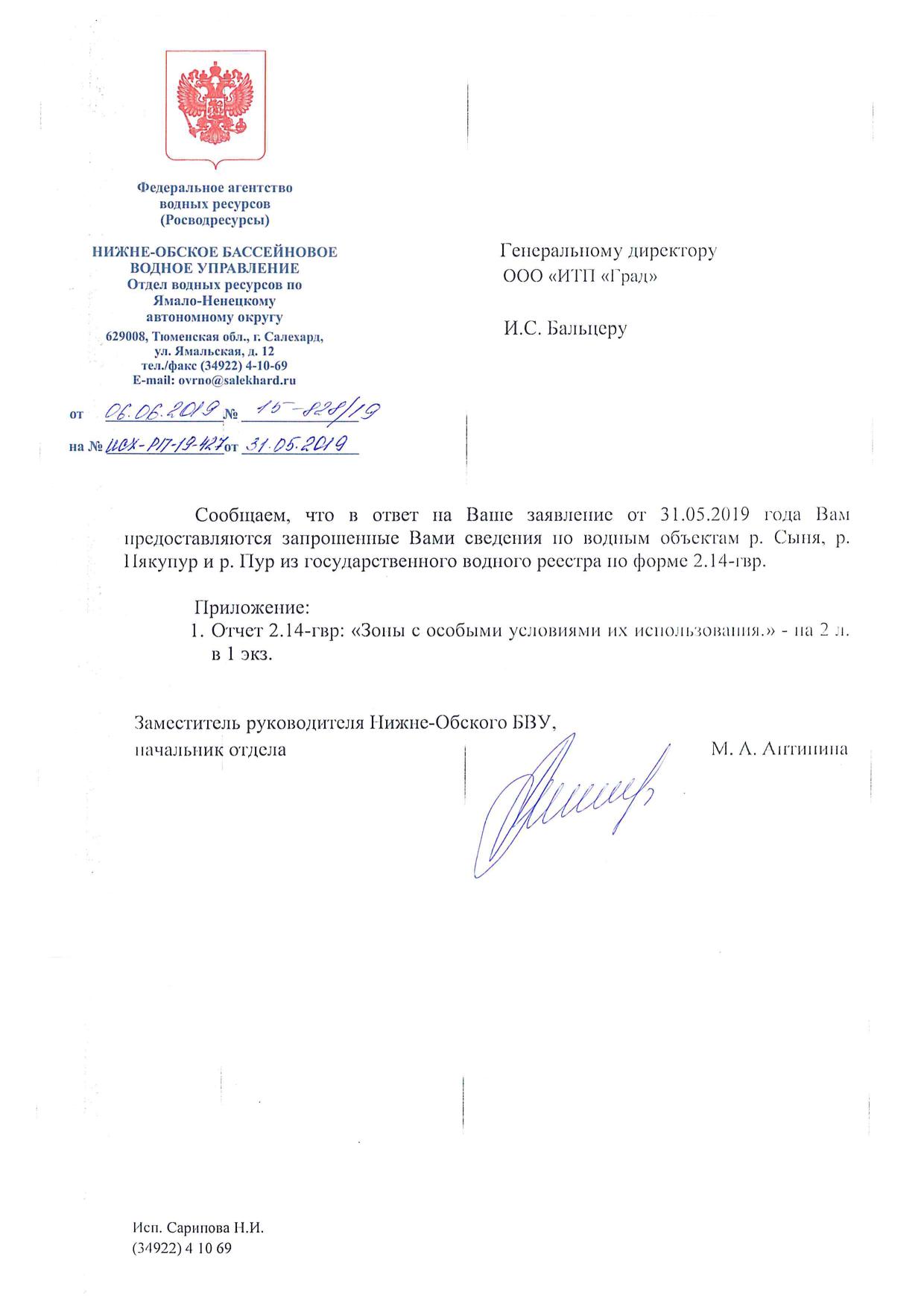 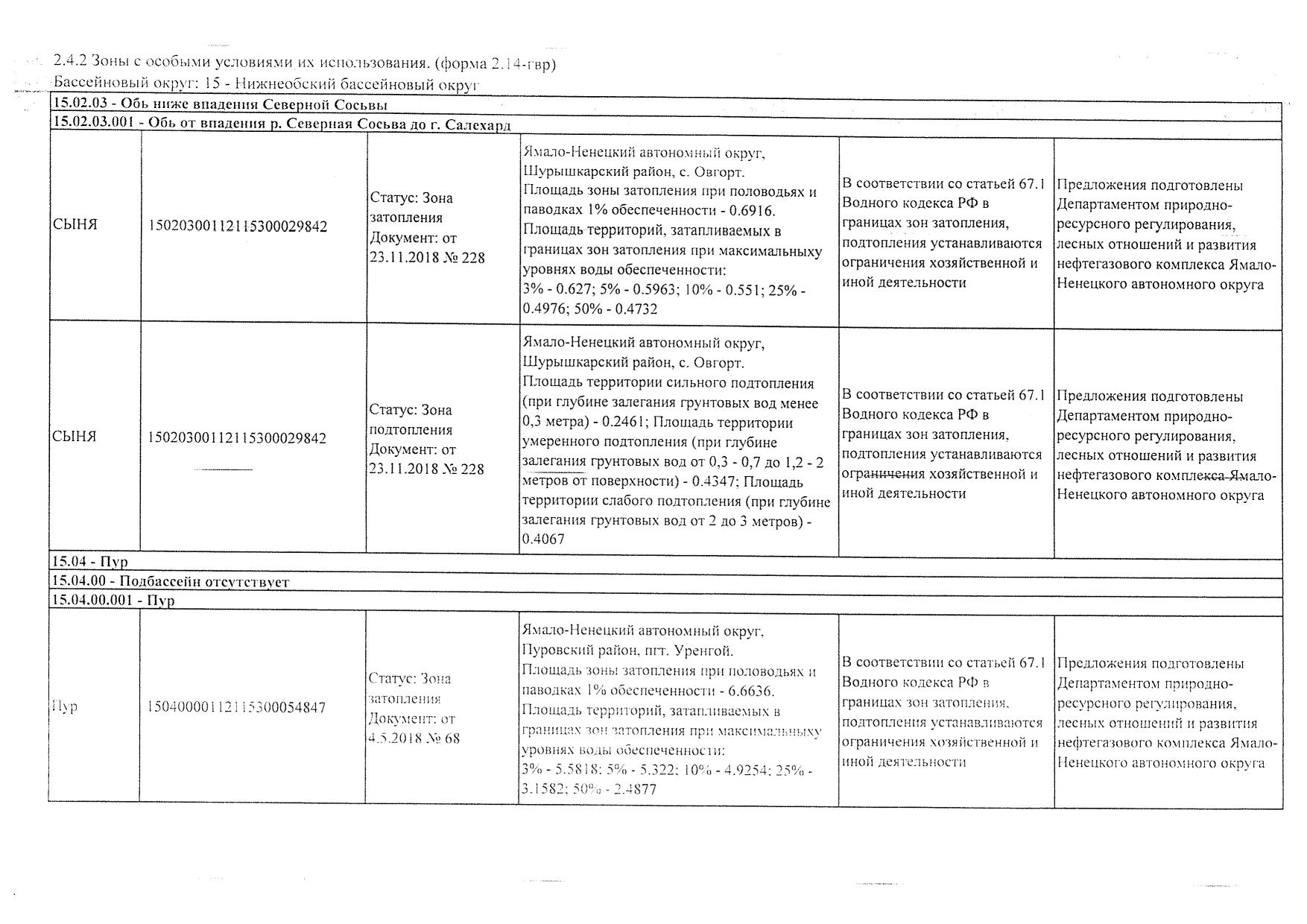 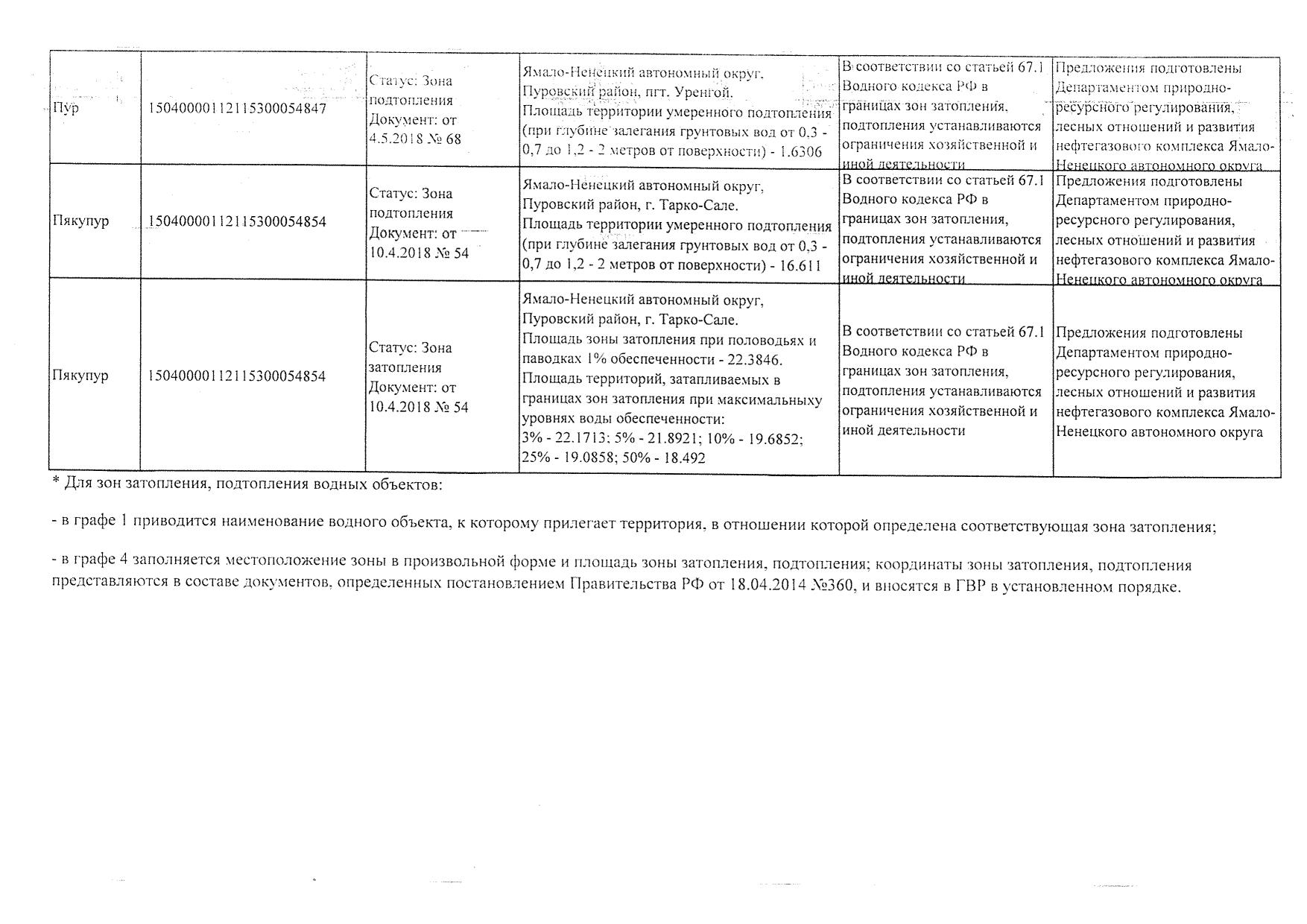 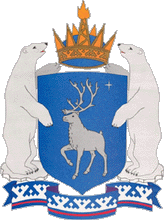 УТВЕРЖДЕНрешением Думы Тазовского районаот 10.02.2021 № 2-1-2ГЕНЕРАЛЬНЫЙ ПЛАН 
МУНИЦИПАЛЬНОГО ОКРУГА ТАЗОВСКИЙ РАЙОНМатериалы по обоснованию генерального плана в текстовой форме№ п/пФ.И.О.Должность. Область ответственности№ п/пФ.И.О.Должность. Область ответственности1.Стуканева Ирина ГеоргиевнаГлавный архитектор. Куратор проекта, руководитель авторского коллектива2.Протасова Мария АнатольевнаРуководитель проектов департамента управления проектами.Руководитель проекта3.Фигуренко Татьяна ЛьвовнаВедущий администратор проектов департамента управления проектами.Помощник руководителя проекта4.Журавлева Анна ВладимировнаВедущий архитектор архитектурной группы 1 департамента архитектуры и градостроительства.Ответственный специалист в области архитектурно-градостроительного проектирования5.Дмитриев Алексей СергеевичЭксперт группы инженерного обеспечения 2 департамента инфраструктуры.Главный инженер проекта6.Владимирцева Юлия АлександровнаРуководитель группы градостроительной подготовки 1 департамента инфраструктуры.Ответственный специалист в области градостроительной подготовки и планировки территории7.Чурсина Екатерина ПавловнаНачальник отдела нормативно-правового обеспечения градостроительных и земельно-имущественных отношений департамента нормативно-правового обеспечения.Ответственный специалист в области нормативно-правового обеспечения8.Омельянчук Дмитрий АлександровичСтарший экономист 1 категории отдела стратегического планирования.Ответственный специалист в области экономического и инвестиционного развития9.Скряго Анастасия МихайловнаВедущий экономист отдела социального планирования.Ответственный специалист в области демографии и развития социальной инфраструктуры10.Генрих Алина АндреевнаСтарший инженер отдела транспортного обеспечения департамента архитектуры и градостроительства.Ответственный специалист в области транспортной инфраструктуры11.Кудинова Елена АлександровнаВедущий эколог отдела градостроительной экологии департамента архитектуры и градостроительства.Ответственный специалист в области в области градостроительной экологии№п/пНаименование документацииУтверждаемая часть1Положение о территориальном планированииМатериалы по обоснованию2 Материалы по обоснованию генерального плана в текстовой форме НомерлистаНаименованиеМасштабУтверждаемая частьУтверждаемая частьУтверждаемая часть1.1Карта планируемого размещения объектов местного значения 1: 500 0001.2Карта планируемого размещения объектов местного значения в границах территорий населенных пунктов1: 10 0002.0Карта границ населенных пунктов, входящих в состав муниципального округа Тазовский район1: 500 0003.1Карта функциональных зон муниципального округа1: 500 0003.2Карта функциональных зон муниципального округа в границах территорий населенных пунктов1: 10 000Материалы по обоснованию Материалы по обоснованию Материалы по обоснованию 4.1Карта использования территории муниципального округа1: 500 0004.2Карта использования территории муниципального округа в границах территорий населенных пунктов1: 10 0005.1Карта предложений по территориальному планированию1: 500 0005.2Карта предложений по территориальному планированию в границах территорий населенных пунктов1: 10 0006.1Карта территорий, подверженных риску возникновения чрезвычайных ситуаций природного и техногенного характера1: 500 0006.2Карта территорий, подверженных риску возникновения чрезвычайных ситуаций природного и техногенного характера (в границах территорий населенных пунктов)1: 10 000№ п/пМесторождениеПродукт, газ, млрд куб. м,конденсат, млн тонн, нефть, 
млн тоннТекущие запасы 
(А+В+С1)+С21Заполярноегаз3532,122+31,3601Заполярноеконденсат88,169+2,5011Заполярноенефть43+583+56,7482Северо-Соленинскоегаз59+433+0,7002Северо-Соленинскоеконденсат1,085+0,023Новосоленинскоегаз, нефть4Южно-Соленинскоегаз13,5684Южно-Соленинскоеконденсат0,4535Ямбургскоегаз1298+720+135,4645Ямбургскоеконденсат, нефть19,228+13,8816Тазовскоегаз83,497+83,6826Тазовскоеконденсат0+8,2856Тазовскоенефть37,659+37,2977Восточно-Тазовскоегаз37,986+27,3457Восточно-Тазовскоеконденсат3,880+2,7317Восточно-Тазовскоенефть0,719+0,1218Юрхаровское (шельф Карского моря + суша)газ8Юрхаровское (шельф Карского моря + суша)конденсат9Находкинскоегаз139,643+43,6959Находкинскоенефть113,593+0,52910Русскоегаз42,000+20,00010Русскоенефть410,014+011Русско-Реченскоегаз27,000+34,09111Русско-Реченскоеконденсат4,769+5,66511Русско-Реченскоенефть5,428+7,72812Салмановское (Утреннее) (шельф Карского моря + суша)газ3482,786+284,28812Салмановское (Утреннее) (шельф Карского моря + суша)конденсат12,998+10,44912Салмановское (Утреннее) (шельф Карского моря + суша)нефть2,006+8,61713Восточно-Мессояхскоегаз34,558+112,99813Восточно-Мессояхскоеконденсат0,877+5,29513Восточно-Мессояхскоенефть29,697+59,91514Западно-Мессояхскоегаз43,883+20,61514Западно-Мессояхскоенефть56,363+20,36715Мессояхскоегаз8,901+016Южно-Мессояхскоегаз71,324+123,79316Южно-Мессояхскоеконденсат5,929+7,08817Геофизическое (шельф Карского моря + суша)газ142,219+69,31217Геофизическое (шельф Карского моря + суша)конденсат4,101+3,05617Геофизическое (шельф Карского моря + суша)нефть1,454+3,64018Пякяхинскоегаз81,341+47,00818Пякяхинскоеконденсат5,723+2,95018Пякяхинскоенефть32,786+28,58219Салекаптское (шельф Карского моря + суша)газ3,300+16,29219Салекаптское (шельф Карского моря + суша)конденсат0,466+4,63219Салекаптское (шельф Карского моря + суша)нефть7,985+3,02620Антипаютинское (суша)газ146,393+98,56121Антипаютинское (шельф Карского моря)газД1 72822Восточно-Бугорноегаз1,527+3,10123Гыданскоегаз58,386+57,71624Ладертойскоегаз2,915+13,28924Ладертойскоеконденсат0,258+1,17725Минховскоегаз80,206+128,11326Перекатное (шельф Карского моря)газ0,469+1,18126Перекатное (шельф Карского моря)27Семаковское газ18,785+50,96528Солетское + Ханавейскоегаз50,858+103,90329Тота-Яхинское (шельф Карского моря + суша)конденсат0,24+0,74629Тота-Яхинское (шельф Карского моря + суша)газ88,847+44,19330Трехбугорноегаз0,776+0,531Хальмерпаютинскоегаз159,944+81,01432Штормовоеконденсат9,826+5,54032Штормовоегаз1,865+6,0633Северо-Русское34Западно-Юрхаровское35Дороговское№ п/пНаименование объектаВид объектаМестонахождение объектаДокумент о постановке на государственную охрануДокумент об утверждении границ территории объекта1.Священное место на озере Нямбой-тоДостопримечательное местов 83,8 км к ЮВ от п. Тазовский, в 4 км к ЗСЗ от бывшей фактории НямбойтоПриказ Службы государственной охраны объектов культурного наследия ЯНАО от 05.03.2020 № 34Приказ Службы государственной охраны объектов культурного наследия ЯНАО от 05.03.2020 № 342.Священное место Надо- Марра хэбидя яДостопримечательное местов 0,2 км к Ю от р. Таз, в 0,8 м к З от тригопункта, в 1 км к З от рыбацких песков Надо-МараПриказ Службы государственной охраны объектов культурного наследия ЯНАО от 05.03.2020 № 33Приказ Службы государственной охраны объектов культурного наследия ЯНАО от 05.03.2020 № 33№ п/пНаименование объектаМестонахождение объектаНормативный правовой акт об установлении границ территории объектаПоселение и жертвенное место Мыс 1южная окраина п. Тазовский, левобережье р. Таз, в 0,18 км к З от руслаПриказ Службы государственной охраны объектов культурного наследия ЯНАО от 11.03.2019 № 26Тазовская литейная мастерскаяправобережье р. Таз, в 130,0 км к ЮВ от п. Тазовский, в 5,0 км к З от фактории Надо-Марра, в 1 км к СЗ от устья р. СоръяхаПриказ Службы государственной охраны объектов культурного наследия ЯНАО от 13.11.2019 №104Поселение и могильник Тазовский 1окраина п. Тазовский, в 0,5 км к ССЗ от действующего кладбища, в 0,4 км к ЮЗ от нефтебазы Приказ Службы государственной охраны объектов культурного наследия ЯНАО от 11.03.2019 № 26Поселение Торато 1в 33,0 км к СВ от с. Находка, в 
20,0 км к СВ от побережья Тазовской губы, в 3,9 км от р. Мессопарод, в 2,5 км к СВ от СВ берега оз. ТоратоПриказ Службы государственной охраны объектов культурного наследия ЯНАО от 11.03.2019 № 26Поселение Торато 2 в 33,0 км к СВ от с. Находка, в 
20,0 км к В от побережья Тазовской губы, в 4,0 км к СВ от р. Мессопарод, в 2,5 км к СВ от СВ берега оз. ТоратоПриказ Службы государственной охраны объектов культурного наследия ЯНАО от 11.03.2019 № 26Поселение Торато 3в 33,0 км к СВ от с. Находка, в 20,0 км к В от побережья Тазовской губы, в 3,9 км к СВ от р. Мессопарод, в 2,5 км к СВ от СВ берега оз. ТоратоПриказ Службы государственной охраны объектов культурного наследия ЯНАО от 11.03.2019 № 26Поселение Торато 4в 33,0 км к СВ от с. Находка, в 20,0 км к В от побережья Тазовской губы, в 3,9 км к СВ от р. Мессопарод, в 2,5 км к СВ от СВ берега оз. ТоратоПриказ Службы государственной охраны объектов культурного наследия ЯНАО от 11.03.2019 № 26Поселение Торато 5в 33,0 км к СВ от с. Находка, в 20,0 км к В от побережья Тазовской губы, в 3,9  км к СВ от р. Мессопарод, в 2,5 км к СВ от СВ берега оз. ТоратоПриказ Службы государственной охраны объектов культурного наследия ЯНАО от 11.03.2019 № 26Поселение Торато 6в 33,0 км к СВ от с. Находка, в 20,0 км к В от побережья Тазовской губы, в 3,9  км к СВ от р. Мессопарод, в 2,5 км к СВ от СВ берега оз. ТоратоПриказ Службы государственной охраны объектов культурного наследия ЯНАО от 11.03.2019 № 26Поселение Торато 7в 33,0 км к СВ от с. Находка, в 20,0 км к В от побережья Тазовской губы, в 3,9  км к СВ от р. Мессопарод, в 2,6 км к СВ от СВ берега оз. ТоратоПриказ Службы государственной охраны объектов культурного наследия ЯНАО от 11.03.2019 № 26Жертвенное место Газ-Сале 2в 12,7 км к ЮВ от южной окраины п. Тазовский, на мысу левого коренного берега р. Таз, в 3,33 км к ЗСЗ от нефтебазы с. Газ-СалеПриказ Службы государственной охраны объектов культурного наследия ЯНАО от 11.03.2019 № 26Поселение Соръяха 1правобережье р. Соръяха, неподалеку от места ее впадения в реку Таз, в 132,0 км к ЮВ от п. Тазовский, в 52,5 км к СЗ от бывшего с. Сидоровск, в 5,0 км к ЗЮЗ от становья Надо-МарраПриказ Службы государственной охраны объектов культурного наследия ЯНАО от 13.11.2019 №104Стоянка Халцынейсаля 2в 426,0 км к СЗ от п. Тазовский, в 63,8 км к ЮВ от вахтового бывшего п. Сабетта, в 1,2 км к ВСВ от устья р. Халцынейяха, на мысовидном выступе, вдающимся в пойму р. Халцынейяха правобережья Обской губыПриказ Службы государственной охраны объектов культурного наследия ЯНАО от 21.12.2017 №202Священное место Нгэв сяда хэхэ яв 11 км к В от протоки Вэнгоняв на мысу Трехбугорный, в 15 км к В от Обской губы, в 7 км к З от Тазовской губы-Священное место Нумто хантормав 1,5 км к Ю от оз. Намодэт, в 20 км к З от Тазовской губы, в 25 км к С от Обской губы-Священное место Чукча хэхэ яв 1,5 км к Ю от оз. Сюрти, в 0,9 км к З от р. Нанкэй, в 5 км к ЮВ от мыса Харсе-Священное место Парисенто хэхэ яв 0,2 км к ЮЗ от оз. Парисенто, в 0,3 км к З от р. Юрибей-Священное место Тадебя хэхэ яв 0,2 км к В от р. Тадебеяха, в 20 км к З от оз. Парисенто-Священное место Мялха хэхэ яв 10 км к ЮЗ от оз. Парисенто, в 10 км к З от оз. Нейто, в 20 км к С от р. Нейтояха, в 15 км к В от Обской губы-Священное место Ты нгэва сядав 10 км к З от р. Тынгэва паюта-Священное место Няхар Нгавтев 5 км к СВ от р. Нарка Ямбандат-Священное место Сядэ хэхэ яв 3,5 км к Ю от р. Мессояха, в 2,5 км к В от тригопункта-Могильник Нум-хибя-сихэри 1в 12,0 км к ЮВ от п. Тазовский, в 2,5 км к СЗ от с. Газ-Сале, на левом берегу ручья Нум-хибя-сихэри, в 0,4 км к ЮЗ от устьяПриказ Службы государственной охраны объектов культурного наследия ЯНАО от 03.02.2020 №16Поселение Нум-хибя-сихэри 3в 12,0 км к ЮВ от п. Тазовский, в 2,7 км к СЗ от с. Газ-Сале, на левом берегу ручья Нум-хибя-сихэри, в 0,4 км к ЮЗ от устьяПриказ Службы государственной охраны объектов культурного наследия ЯНАО от 03.02.2020 №16Поселение и могильник Нум-хибя-сихэри 4в 12,5 км к ЮВ от п. Тазовский, в 2,3 км к СЗ от с. Газ-Сале, на левом берегу ручья Нум-хибя-сихэри, в 0,4 км к Ю от устьяПриказ Службы государственной охраны объектов культурного наследия ЯНАО от 03.02.2020 №16Могильник Нум-хибя-сихэри 5в 12,5 км к ЮВ от п.Тазовский, в 2,6 км к СЗ от с. Газ-Сале, на левом берегу ручья Нум-хибя-сихэри, в 0,5 км к ЮЗ от устьяПриказ Службы государственной охраны объектов культурного наследия ЯНАО от 03.02.2020 №16Поселение и могильник Нум-хибя-сихэри  6в 12,5 км к ЮВ от п. Тазовский, в 2,4 км к СЗ от с. Газ-Сале, на правом берегу ручья Нум-хибя-сихэри, в 0,2 км к ЮЗ от устьяПриказ Службы государственной охраны объектов культурного наследия ЯНАО от 03.02.2020 №16Могильник Вэсакояха 1в 12,5 км к юго-востоку от п. Тазовский на вытянутой мысовидной площадке правого берега р. Вэсакояха, на восточном берегу старичного озераПриказ Службы государственной охраны объектов культурного наследия ЯНАО от 26.02.2020 №27Могильник Холевто 1На коренной террасе левого берега р. Таз, между правым берегом руч. Нум-хибя-сихэри и северным берегом о. Холевто, на расстоянии 2.1-2.7 км к северо-западу от с. Газ-СалеПриказ Службы государственной охраны объектов культурного наследия ЯНАО от 26.02.2020 №27Наименование населенного пункта2013 год2014 год2015 год2016 год2017 год2018 год2019 год2020 годп. Тазовский77577339730475187201716972097209с. Антипаюта25912593264926572685270127072768с. Газ-Сале19171868182717891735170217211734с. Гыда33923414349435323614361836923747с. Находка12281237125912731305133513651380д. Тадебя-Яха718711709709711710711711д. Тибей-Сале718711709709711710711711д. Матюй-Сале718711709709711710711711д. Юрибей718711709709711710711711Муниципальный округ Тазовский район1760317162172421747817251172351740517549Показатели естественного движения населения2013 год2014 год2015 год2016 год2017 год2018 годп. Тазовскийп. Тазовскийп. Тазовскийп. Тазовскийп. Тазовскийп. Тазовскийп. ТазовскийРодилось162140162169154125Умерло586057453342Естественный прирост1048010512412183с. Антипаютас. Антипаютас. Антипаютас. Антипаютас. Антипаютас. Антипаютас. АнтипаютаРодилось778178669061Умерло293232333235Естественный прирост484946335826с. Газ-Салес. Газ-Салес. Газ-Салес. Газ-Салес. Газ-Салес. Газ-Салес. Газ-СалеРодилось294626283519Умерло201312211916Естественный прирост933147163с. Гыдас. Гыдас. Гыдас. Гыдас. Гыдас. Гыдас. ГыдаРодилось941011121077687Умерло333129243424Естественный прирост617083834263с. Находкас. Находкас. Находкас. Находкас. Находкас. Находкас. НаходкаРодилось303640404042Умерло78128411Естественный прирост232828323631Муниципальный округ Тазовский районМуниципальный округ Тазовский районМуниципальный округ Тазовский районМуниципальный округ Тазовский районМуниципальный округ Тазовский районМуниципальный округ Тазовский районМуниципальный округ Тазовский районРодилось392404418410395334Умерло147144142131122128Естественный прирост245260276279273206Показатели миграционного движения населения2014 год2015 год2016 год2017 год2018 годп. Тазовскийп. Тазовскийп. Тазовскийп. Тазовскийп. Тазовскийп. ТазовскийПрибыло679823457370473Выбыло794714898523516Миграционный прирост-115109-441-153-43с. Антипаютас. Антипаютас. Антипаютас. Антипаютас. Антипаютас. АнтипаютаПрибыло7350463434Выбыло6688517654Миграционный прирост7-38-5-42-20с. Газ-Салес. Газ-Салес. Газ-Салес. Газ-Салес. Газ-Салес. Газ-СалеПрибыло195191179178202Выбыло269243240227186Миграционный прирост-74-52-61-4916с. Гыдас. Гыдас. Гыдас. Гыдас. Гыдас. ГыдаПрибыло8553503465Выбыло7598517254Миграционный прирост10-45-1-3811с. Находкас. Находкас. Находкас. Находкас. Находкас. НаходкаПрибыло13132197Выбыло192721158Миграционный прирост-6-140-6-1Муниципальный округ Тазовский районМуниципальный округ Тазовский районМуниципальный округ Тазовский районМуниципальный округ Тазовский районМуниципальный округ Тазовский районМуниципальный округ Тазовский районПрибыло10451130753625781Выбыло122311701261913818Миграционный прирост-178-40-508-288-37Наименование населенного пунктаЧисленность населения 01.01.2020Прогноз численности населения на расчетный срок реализации генерального плана 
(конец 2040 года)п. Тазовский72097737с. Антипаюта27682982с. Газ-Сале17341886с. Гыда37474038с. Находка13801472д. Тадебя-Яха711755д. Тибей-Сале711755д. Матюй-Сале711755д. Юрибей711755Муниципальный округ Тазовский район17 54918 870Показатель2017 год2018 год2019 годВсего371,69503,95551,13Из которых:Из которых:Из которых:Из которых:Добыча полезных ископаемых343,71462,59503,72Обрабатывающие производства0,7070,9591,959Обеспечение электрической энергией, газом и паром; кондиционирование воздуха5,104,975,52№Наименование мероприятияМестоположениеЗначение объектаВ сфере развития сельского хозяйстваВ сфере развития сельского хозяйстваВ сфере развития сельского хозяйстваВ сфере развития сельского хозяйства1Строительство животноводческого комплексамуниципальный округ Тазовский район, п. ТазовскийРегиональное значение2Создание производств по переработке сельскохозяйственного и промыслового сырьямуниципальный округ Тазовский район, п. ТазовскийРегиональное значение3Создание производств по переработке сельскохозяйственного и промыслового сырьямуниципальный округ Тазовский район, с. АнтипаютаРегиональное значение4Создание производств по переработке сельскохозяйственного и промыслового сырьямуниципальный округ Тазовский район, с. ГыдаРегиональное значение5Рыбоводный завод по товарному выращиванию и воспроизводству сиговых рыбмуниципальный округ Тазовский район, п. ТазовскийРегиональное значение6Строительство предприятий фармацевтической промышленности на основе продукции оленеводства, рыболовства и национальной фармокопеимуниципальный округ Тазовский район (фактория Юрибей)Региональное значение7Завод по переработке продукции оленеводствамуниципальный округ Тазовский район, п. ТазовскийМестное значение8Животноводческий комплексмуниципальный округ Тазовский район, п. ТазовскийМестное значение9Цех по переработке рыбымуниципальный округ Тазовский район, п. ТазовскийМестное значение10Реконструкция рыбоприёмного пункта на территории ГП «Тазовский рыбозавод»муниципальный округ Тазовский район, п. ТазовскийМестное значение11Корали Тота-Яха, Антипаютинская тундрамуниципальный округ Тазовский районМестное значение12Корали Сыды-Яха, Антипаютинская тундрамуниципальный округ Тазовский районМестное значение13Корали Адерпаюта-Яха, Антипаютинская тундрамуниципальный округ Тазовский районМестное значение14Корали Адерпаюта-Яха, Антипаютинская тундрамуниципальный округ Тазовский районМестное значение15Корали Верхняя Антипаюта-Яха (Няхарседа-Яха), Антипаютинская тундрамуниципальный округ Тазовский районМестное значение16Корали Марета (приток р. Юрибей), Гыданская тундрамуниципальный округ Тазовский районМестное значение17Корали Ярто-Яха, (район фактории Танамо) Гыданская тундрамуниципальный округ Тазовский районМестное значение18Корали Вэнто, Гыданская тундрамуниципальный округ Тазовский районМестное значение19Корали Нёляко-Нгынесё, Гыданская тундрамуниципальный округ Тазовский районМестное значение20Корали Есяяха, Гыданская тундрамуниципальный округ Тазовский районМестное значение21Корали Яра-то, Гыданская тундрамуниципальный округ Тазовский районМестное значение22Корали Хыден-то, Гыданская тундрамуниципальный округ Тазовский районМестное значение23Корали Мангты-яха, Гыданская тундрамуниципальный округ Тазовский районМестное значение24Корали Янголова-яха, Находкинская тундрамуниципальный округ Тазовский районМестное значение25Корали Салепаюта-яха, Находкинская тундрамуниципальный округ Тазовский районМестное значение26Корали Поёлаваяха, Находкинская тундрамуниципальный округ Тазовский районМестное значение27Корали Малая Харвута, Находкинская тундрамуниципальный округ Тазовский районМестное значение28Корали Большая Харвута, Тазовская тундрамуниципальный округ Тазовский районМестное значение29Корали Мяро-яха, Тазовская тундрамуниципальный округ Тазовский районМестное значение30Корали Нянгус-яха, Тазовская тундрамуниципальный округ Тазовский районМестное значение31Корали Индикь-яха, Тазовская тундрамуниципальный округ Тазовский районМестное значениеВ сфере развития промышленного производстваВ сфере развития промышленного производстваВ сфере развития промышленного производстваВ сфере развития промышленного производства1Цех по производству сувенирной продукциимуниципальный округ Тазовский район, п. ТазовскийМестное значение2Цех по пошиву меховых изделий из оленьих шкур и шкур диких пушных звереймуниципальный округ Тазовский район, п. ТазовскийМестное значение3Цех по пошиву меховых изделий из оленьих шкур и шкур диких пушных звереймуниципальный округ Тазовский район, с. АнтипаютаМестное значение4Цех по пошиву меховых изделий из оленьих шкур и шкур диких пушных звереймуниципальный округ Тазовский район, с. НаходкаМестное значение5Цех по пошиву меховых изделий из оленьих шкур и шкур диких пушных звереймуниципальный округ Тазовский район, с. Газ-СалеМестное значение6Завод по производству асфальтамуниципальный округ Тазовский район, п. ТазовскийИное значениеВ сфере развития туризма и рекреацииВ сфере развития туризма и рекреацииВ сфере развития туризма и рекреацииВ сфере развития туризма и рекреации1Создание туристической базы с элементами этнической направленностимуниципальный округ Тазовский район, п. ТазовскийРегиональное значение2Реконструкция здания под организацию гостевого дома «Брусничка»муниципальный округ Тазовский район, п. ТазовскийРегиональное значение3Гостиничный комплексмуниципальный округ Тазовский район, п. ТазовскийМестное значение4Гостиницамуниципальный округ Тазовский район, с. АнтипаютаМестное значение511 летних детских лагерей по все территории муниципального образованиямуниципальный округ Тазовский районМестное значениеПрочие направленияПрочие направленияПрочие направленияПрочие направления1Перенос из водоохранной зоны склада ГСМмуниципальный округ Тазовский район, с. Газ-СалеМестное значение2Склад ГСМмуниципальный округ Тазовский район, с. НаходкаМестное значение3Склад ГСМмуниципальный округ Тазовский район, с. ГыдаМестное значение4Склад ГСМмуниципальный округ Тазовский район, с. АнтипаютаМестное значение№ п/пНаименование площадкиМестоположениеПлощадь, га1Инвестиционная площадка для размещения животноводческого комплексамуниципальный округ Тазовский район, п. Тазовский1,962Инвестиционная площадка для размещения рыбоводного завода по товарному выращиванию и воспроизводству сиговых рыбмуниципальный округ Тазовский район, п. Тазовский2,573Инвестиционная площадка для реконструкции рыбоприемного пункта на 50 тонн/сут.муниципальный округ Тазовский район, п. Тазовский0,494Инвестиционная площадка для строительства завода по переработке продукции оленеводствамуниципальный округ Тазовский район, п. Тазовский3,685Инвестиционная площадка для размещения бани на 10 мест, с оказанием сервисных услугмуниципальный округ Тазовский район, с. Находка0,11№ п/пНаименование населенного пунктаЧисленность населения, тыс. человекОбщая площадь, тыс. кв. м% от общего объема жилищного фондаОбеспеченность, 
кв. м/чел.1п. Тазовский7209155,360,421,52с. Антипаюта270726,810,49,93с. Газ-Сале172146,318,026,94с. Гыда369222,88,96,25с. Находка13655,82,34,26д. Тадебя-Яха711нет данных--7д. Тибей-Сале711нет данных--8д. Матюй-Сале711нет данных--9д. Юрибей711нет данных--Муниципальный округ Тазовский район17 405257,0-14,8№ п/пНаименование населенного пунктаОбщий объем жилищного фонда, тыс. кв. мКоличество зарегистрированных граждан, человек1п. Тазовский29,418772с. Антипаюта4,13603с. Газ-Сале26,312534с. Гыда0,9635с. Находка1,41736д. Тадебя-Яха007д. Тибей-Сале008д. Матюй-Сале009д. Юрибей00Всего62,03726Наименование населенного пунктаСовременное состояние 
(конец 2018 года)Современное состояние 
(конец 2018 года)Расчетный срок реализации генерального плана (конец 2040 года)Расчетный срок реализации генерального плана (конец 2040 года)Расчетный срок реализации генерального плана (конец 2040 года)Расчетный срок реализации генерального плана (конец 2040 года)Расчетный срок реализации генерального плана (конец 2040 года)Наименование населенного пунктаЖилищный фонд, 
тыс. кв. мЖилищная обеспеченность, кв. м/челЖилищный фонд, 
тыс. кв. мЖилищная обеспеченность, кв. м/челСнос жилищного фонда, 
тыс. кв. мСуществующий сохраняемый жилищный фонд, тыс. кв. мЖилищный фонд нового строительства, тыс. кв. мп. Тазовский155,321,5193,425,051,7103,689,8с. Антипаюта26,89,953,718,011,415,438,3с. Газ-Сале46,326,956,630,030,216,140,5с. Гыда22,86,272,718,01,421,451,3с. Находка5,84,226,518,02,22,024,5Всего по муниципальному округу Тазовский район257,014,8402,921,496,9158,5244,4Наименование населенного пунктаДошкольные образовательные организации, местДошкольные образовательные организации, местДошкольные образовательные организации, местОбщеобразовательные организации, местОбщеобразовательные организации, местОбщеобразовательные организации, местНаименование населенного пунктаМощность сохраняемых объектовПотребность на конец 2040 годаДефицит (-)/ излишек (+) на конец 2040 годаМощность сохраняемых объектовПотребность на конец 2040 годаДефицит (-)/ излишек (+) на конец 2040 годап. Тазовский8104803301490851639с. Антипаюта60185-125530328202с. Газ-Сале15511738784207577с. Гыда90250-160320444-124с. Находка3091-61100162-62Муниципальный округ Тазовский район1145112322322419921232Наименование населенного пунктаПомещения для культурно-массовой работы, досуга и любительской деятельности, кв. м общей площадиКультурно-досуговые учреждения клубного типа, местОбщедоступная универсальная библиотека, объектДетская библиотека, объектМузеи, объектКинотеатры, объектМолодежные центры и иные учреждения по работе с молодежью, местп. Тазовский464619111123с. Антипаюта1794471---9с. Газ-Сале1133771---6с. Гыда2423431---12с. Находка882941---4Муниципальный округ Тазовский район10862080511154Наименование населенного пунктаСпортивные залы общего пользования, кв. м площади пола залаСпортивные площадки, кв. мПомещения для физкультурно-оздоровительных занятий, кв. м общей площадип. Тазовский61915083232с. Антипаюта239581389с. Газ-Сале151367757с. Гыда3237872121с. Находка118287044Муниципальный округ Тазовский район145035315543№ п/пНазвание населенного пунктаПротяженность улиц и дорог, км Протяженность улиц и дорог, км Протяженность улиц и дорог, км Протяженность улиц и дорог, км № п/пНазвание населенного пунктаВсегоКапитальныйПереходныйНизший1п. Тазовский30,9115,93-14,982с. Антипаюта6,452,17-4,283с. Газ-Сале10,33--10,334с. Гыда4,111,182,935с. Находка2,81--2,81Итого54,61 18,1 1,18 35,33Наименование показателяЕдиница измененияВсегоп. Тазовскийп. Тазовскийп. ТазовскийПротяженность улично-дорожной сети всего:км53,2реконструкция улиц в жилой застройке основныхкм8,31строительство улиц в жилой застройке основныхкм0,4реконструкция улиц в жилой застройке второстепенная (переулок)км7,8строительство улиц в жилой застройке второстепенная (переулок)км5,6реконструкция проездовкм0,31строительство проездовкм30,8с. Антипаютас. Антипаютас. АнтипаютаПротяженность улично-дорожной сети всего:км14,19сохраняемая улица в жилой застройке основная *км0,82сохраняемая улица в жилой застройке второстепенная (переулок) *км0,73реконструкция улиц в жилой застройке второстепенная (переулок)км0,62строительство улиц в жилой застройке второстепенная (переулок)км9,72строительство проездовкм2,3с. Газ-Салес. Газ-Салес. Газ-СалеПротяженность улично-дорожной сети всего:км11,93реконструкция главной улицы км0,5реконструкция улиц в жилой застройке основныхкм3,59строительство улиц в жилой застройке основныхкм1,25реконструкция улиц в жилой застройке второстепенная (переулок)км0,37строительство улиц в жилой застройке второстепенная (переулок)км2,67строительство проездовкм3,55с. Гыдас. Гыдас. ГыдаПротяженность улично-дорожной сети всего:км10,53реконструкция улиц в жилой застройке второстепенная (переулок)км1,23строительство улиц в жилой застройке второстепенная (переулок)км3,33строительство проездовкм5,97с. Находкас. Находкас. НаходкаПротяженность улично-дорожной сети всего:км3,68строительство улиц в жилой застройке второстепенная (переулок)км2,45строительство проездовкм1,23д. Тибей-Салед. Тибей-Салед. Тибей-СалеПротяженность улично-дорожной сети всего:км0,57строительство улиц в жилой застройке второстепенная (переулок)км0,57№ п/пНаименование населенного пунктаПрогноз численности населения на расчетный срок реализации генерального плана (конец 2040 года), тыс. человекРасчетное количество автомобилей на расчетный срок реализации генерального плана (конец 2040 года), тыс. ед. на 1000 чел.1п. Тазовский7,72,72с. Антипаюта2,91,013с. Газ-Сале1,90,74с. Гыда41,45с. Находка1,40,56д. Тадебя-Яха0,80,37д. Тиблей-Сале0,80,38д. Матюй-Сале0,80,39д. Юрибей0,80,3ВсегоВсего21,17,5№ п/пНаименование населенного пунктаРасчетное количество автомобилей на расчетный срок реализации генерального плана (конец 2040 года), 
тыс. ед. на 1000 чел.Потребность в АЗС, топливораздаточная колонкаПотребность СТО, пост1п. Тазовский2,73142с. Антипаюта1,01153с. Газ-Сале0,7144с. Гыда1,4275с. Находка0,5136д. Тадебя-Яха0,3127д. Тиблей-Сале0,3128д. Матюй-Сале0,3129д. Юрибей0,312ВсегоВсего7,51241№ п/пНаименование объектаМестоположение объекта Основные характеристики объекта Основное назначение объекта1Магистральный нефтепровод «Заполярье - нефтеперекачивающая станция «Пурпе». Система электроснабжения головной нефтеперекачивающей станции №1Ямало-Ненецкий автономный округ, Пуровский район, Тазовский район, межселенная территориякласс напряжения до 10 кВэлектроснабжение2Магистральный нефтепровод «Заполярье - Пурпе». Реконструкция на участке 61 км. Замена нефтепровода на переходе через р. ЯрототаннеЯмало-Ненецкий автономный округ, Тазовский район, межселенная территорияпропускная способность до 20,3 млн тонн в год; протяженность 0,4 кмтранспортировка нефти3Магистральный нефтепровод «Заполярье - Пурпе». Реконструкция на участке 63-67 км. Замена основной нитки подводного перехода в пойме р. ТазЯмало-Ненецкий автономный округ, Тазовский район, межселенная территорияпропускная способность до 20,3 млн тонн в год; протяженность 4 кмтранспортировка нефти4Магистральный нефтепровод «Заполярье - Пурпе». Реконструкция на участке 85-89 км. Замена основной нитки подводного перехода в пойме р. ТазЯмало-Ненецкий автономный округ, Тазовский район, межселенная территорияпропускная способность до 20,3 млн тонн в год; протяженность 3,8 кмтранспортировка нефти5Магистральный нефтепровод «Заполярье - Пурпе». Строительство площадок ликвидации разливов нефти № 2, 3 на подводном переходе через р. Таз, 79,9 кмЯмало-Ненецкий автономный округ, Тазовский район, межселенная территорияПропускная способность до 20,3 млн тонн в год; диаметр 820 мм; протяженность 1 кмзащитные сооружения6Газопровод подключения месторождений Парусовой группы и Тазовской губы Карского моряЯмало-Ненецкий автономный округ, Надымский район, межселенная территория, Тазовский район, межселенная территорияпроектный объем транспортировки газа – 34 млрд куб. м в год, протяженность – 160 км, диаметр труб – 1016 мм, проектное давление – 7,4 МПатранспортировка природного газа с месторождений Парусовой группы и Тазовской губы Карского моря потребителям Уральского и Центрального федеральных округов и для выполнения экспортных контрактов№ п/пНаименование объектаМестоположение объекта Основные характеристики объекта Основное назначение объекта1Газопровод подключения месторождений Парусовой группы и Тазовской губы Карского моряЯмало-Ненецкий автономный округ, Надымский район, межселенная территория, Тазовский район, межселенная территорияпроектный объем транспортировки газа – 34 млрд куб. м в годтранспортировка природного газа с месторождений Парусовой группы и Тазовской губы Карского моря потребителям Уральского и Центрального федеральных округов и для выполнения экспортных контрактов№ п/пНаименование, сооруженийМарка насосаПодача 
куб. м/чНапор 
м. в. ст.Мощность 
эл. двиг. 
кВтЧисло 
об/мин.Год ввода 
в экспл.Максимальная производительность водозабора куб. м/сут1ГлубокоеК 80-50-2005050153000199412001ГлубокоеК 80-50-2005050153000199612002СовхозКМ 80-50-200505015300019991200№ п/пНаименованиенаселенных пунктовЧисленность населения, 
чел.Удельное хозяйственно-питьевое водопотребление на одного жителя среднесуточное (за год), л/сутКоличество потребляемой воды, куб. м/сутКоличество потребляемой воды, куб. м/сут№ п/пНаименованиенаселенных пунктовЧисленность населения, 
чел.Удельное хозяйственно-питьевое водопотребление на одного жителя среднесуточное (за год), л/сутQсут срQсут max1п. Тазовский77371972139,672567,602с. Антипаюта2982197824,67989,603с. Газ-Сале1886197521,57625,894с. Гыда40381971116,711340,065с. Находка1472197407,08488,50Итого:Итого:Итого:Итого:5009,76011,64№ п/пНаименованиенаселенных пунктовЧисленность населения, чел.Удельное водоотведения на одного жителя среднесуточное(за год), л/сутСуммарное водоотведение куб. м/сут1п. Тазовский77371972103,382с. Антипаюта2982197810,683с. Газ-Сале1886197512,734с. Гыда40381971097,785с. Находка1472197400,18Итого:Итого:Итого:Итого:4924,74№ п/пНазначениеЧисленность населения,чел.Часовой расход газа, куб. мГодовой расход газа, млн куб. м1п. Тазовский773722308,9в том числе:пищеприготовление77374220,93отопление и горячее водоснабжение-18087,972с. Антипаюта29826762,57в том числе:пищеприготовление29821750,36отопление и горячее водоснабжение-5012,213с. Газ-Сале18866422,56в том числе:пищеприготовление18861130,23отопление и горячее водоснабжение-5292,334с. Гыда40389153,47в том числе:пищеприготовление40382360,48отопление и горячее водоснабжение-6792,995с. Находка14723461,27в том числе:пищеприготовление1472980,18отопление и горячее водоснабжение-2481,096Всего18115480918,77№п/пНаименованиекотельнойОборудованиеГод ввода в эксплуатациюУстановленная мощность, Гкал/чУстановленная мощность, Гкал/чПодключенная нагрузка, Гкал/ч1Котельная № 1«Центральная»КСВа-520174,3013,307,301Котельная № 1«Центральная»КСВА-2Гс4 шт.19997,2013,307,301Котельная № 1«Центральная»КСВА-2Гс20001,8013,307,302Котельная № «Геофизики»КВСА-54 шт.200717,2017,2012,903Котельная № 4 РыбзаводКВСА-520174,408,946,603Котельная № 4 РыбзаводДКВР 4-132 шт.19704,548,946,604Котельная № 6 ЦРБЕ-1,9м3 шт.2000199819902,102,100,005Котельная № 7 СовхозКСВа-2Гс4 шт.19986,4012,507,605Котельная № 7 СовхозКСВ-3,020172,5012,507,605Котельная № 7 СовхозВВД-1,819883,6012,507,606Котельная № 8 ИнтернатКВСА-22 шт.20113,427,045,706Котельная № 8 ИнтернатВВд-1,82 шт.19883,607,045,707Котельная «Аэропорт»КВСА-54 шт.200817,2017,207,008Котельная «Термакс»Revoterm4 шт.199612,0012,002,409Всего:---90,2849,50№п/пНаименованиекотельнойОборудованиеГод ввода в эксплуатациюУстановленная мощность, Гкал/чУстановленная мощность, Гкал/чПодключенная нагрузка, Гкал/ч1Котельная № 1ГлубокоеКСВ-1,864 шт.19876,406,401,202Котельная № 3«Новая»КВСА- 33 шт.20067,747,744,303Всего:---14,145,50№п/пНаименованиекотельнойОборудованиеГод ввода в эксплуатациюУстановленная мощность, Гкал/чУстановленная мощность, Гкал/чПодключенная нагрузка, Гкал/ч1Котельная 20 МВтLAVART P50004 шт.201417,2017,209,50№п/пНаименованиекотельнойОборудованиеГод ввода в эксплуатациюУстановленная мощность, Гкал/чУстановленная мощность, Гкал/чПодключенная нагрузка, Гкал/ч1Котельная № 1 «Центральная»КСВ-2,02 шт.20153,447,042,001Котельная № 1 «Центральная»КВЖ-1,82 шт.19983,607,042,002Котельная № 2«Геофизики»КСВ- 3,02 шт.20155,168,362,102Котельная № 2«Геофизики»ВК-1,62 шт.19913,208,362,103Всего:---15,404,10№п/пНаименованиекотельнойОборудованиеГод ввода в эксплуатациюУстановленная мощность, Гкал/чУстановленная мощность, Гкал/чПодключенная нагрузка, Гкал/ч1Котельная № 1 (Новая)КВСА-2,03 шт.20085,165,160,80№Жилищный фондТеплопотребление на расчетный срокТеплопотребление на расчетный срок№Жилищный фондГкал/чГкал/год1п. Тазовский14,4663 7322с. Антипаюта4,0117 6963с. Газ-Сале4,2318 6524с. Гыда5,4323 9575с. Находка1,988 7336д. Тадебя-Яха1,325 7487д. Тибей-Сале1,325 7488д. Матюй-Сале1,325 7489д. Юрибей1,325 74810Итого:31,43138 518№п/пМестоположениеТип и наименованиеЭлектрическая мощность, кВтТепловая мощность, Гкал/часПринадлежность1п. ТазовскийГПУ13500-Филиал АО «Яамлкоммунэнерго»1п. ТазовскийПАЭС15000-ООО «Фотон»2с. Газ-СалеПАЭС5110-Филиал АО «Яамлкоммунэнерго»3с. АнтипаютаДЭС №1 (ПАЭС)4100-Филиал АО «Яамлкоммунэнерго»4с. НаходкаДЭС №11580-Филиал АО «Яамлкоммунэнерго»5с. ГыдаДЭС №13604-Филиал АО «Яамлкоммунэнерго»№ п/пНаименованиеНоминальная мощность, кВтВид топлива1.ГПУ Mitsubishi GS16R2-PTK № 11500газ2.ГПУ Mitsubishi GS16R2-PTK № 21500газ3.ГПУ Mitsubishi GS16R2-PTK № 31500газ4.ГПУ Mitsubishi GS16R2-PTK № 41500газ5.ГПУ Mitsubishi GS16R2-PTK № 51500газ6.ГПУ Mitsubishi GS16R2-PTK № 61500газ7.ГПУ Mitsubishi GS16R2-PTK № 71500газ8.ГПУ Mitsubishi GS16R2-PTK № 81500газ9.ГПУ Mitsubishi GS16R2-PTK № 91500газНаименованиеМощность (кВт)Год ввода в эксплуатациюВид топливаДГУ №1410202017Дизельное топливоДГУ №1510202017Дизельное топливоДГУ №1610202017Дизельное топливоДГР5202017Дизельное топливоДГР5202017Дизельное топливоДГУ №1410202017Дизельное топливоИтого4100№п/пНаименованиеНоминальная мощность, кВтВид топлива1ГПУ CATROPILER2000Природный газ2ГПУ CATROPILER1555Природный газ3ГПУ CATROPILER1555Природный газИтого5110Населенные пунктыЧисленность населения,чел.Норма электропотребления кВт*ч/мес на 1 чел.Количество потребляемой электроэнергиикВт*ч в мес.Всего, 
млн кВт*ч в годп. Тазовский773731,01239924,42,88с. Антипаюта298231,0192471,821,11с. Газ-Сале188631,0158484,860,70с. Гыда403831,01125218,41,50с. Находка147231,0145646,720,55д. Тибей-Салед. Юрибейд. Тадебя-Яхад. Матюй-Сале75531,0123412,550,28Всего18870-585158,77,02№ п/пНазначение объектаРазмер ограничений, мп. Тазовскийп. Тазовскийп. ТазовскийСанитарно-защитные зоныСанитарно-защитные зоныСанитарно-защитные зоныНефтебаза500Завод по производству асфальта500Животноводческий комплекс300Завод по переработке продукции оленеводства300Цех по переработке рыбы300Строительство животноводческого комплекса300Производство по переработке сельскохозяйственного и промыслового сырья300Тазовское агропромышленное рыбодобывающее предприятие300Речной порт (склады)300Газораспределительная станция300Рыбоприёмный пункт на территории ГП «Тазовский рыбозавод»300Очистные сооружения (КОС)150Цех по пошиву меховых изделий из оленьих шкур и шкур диких пушных зверей100Станция автозаправочная100Приют для животных100Площадка для складирования снега100Тазовское предприятие по ОНП ОАО «НК «Роснефть» - ЯНП»100Кладбище50Цех по производству сувенирной продукции50Причал50Станция технического обслуживания50Канализационная насосная станция15Санитарный разрыв от сооружений для хранения легкового автотранспорта до объектов застройкиСанитарный разрыв от сооружений для хранения легкового автотранспорта до объектов застройкиСанитарный разрыв от сооружений для хранения легкового автотранспорта до объектов застройкиСтоянка (парковка) автомобилей50,35,25,15С. АнтипаютаС. АнтипаютаС. АнтипаютаСанитарно-защитные зоныСанитарно-защитные зоныСанитарно-защитные зоныОчистные сооружения (КОС)150Площадка для складирования снега100Склад ГСМ100Цех по пошиву меховых изделий из оленьих шкур и шкур диких пушных зверей100Создание производств по переработке сельскохозяйственного и промыслового сырья50Кладбище50С. Газ-СалеС. Газ-СалеС. Газ-СалеСанитарно-защитные зоныСанитарно-защитные зоныСанитарно-защитные зоныСклад ГСМ100Цех по пошиву меховых изделий из оленьих шкур и шкур диких пушных зверей100Площадка для складирования снега100Склад50Станция автозаправочная50Причал50Рынок50Станция технического обслуживания50Канализационная насосная станция15Санитарные разрывыСанитарные разрывыСанитарные разрывыПродуктопровод150Стоянка (парковка) автомобилей35,25,15С. ГыдаС. ГыдаС. ГыдаСанитарно-защитные зоныСанитарно-защитные зоныСанитарно-защитные зоныУбойный пункт оленей300Рыбный завод300Канализационные очистные сооружения150Площадка для складирования снега100Склад ГСМСоздание производств по переработке сельскохозяйственного и промыслового сырья100Кладбище50Причал50Санитарный разрыв от сооружений для хранения легкового автотранспорта до объектов застройкиСанитарный разрыв от сооружений для хранения легкового автотранспорта до объектов застройкиСанитарный разрыв от сооружений для хранения легкового автотранспорта до объектов застройкиСтоянка (парковка) автомобилей15с. Находкас. Находкас. НаходкаСанитарно-защитные зоныСанитарно-защитные зоныСанитарно-защитные зоныКанализационные очистные сооружения150Цех по пошиву меховых изделий из оленьих шкур и шкур диких пушных зверей100Склад ГСМ100Станция автозаправочная, станция технического обслуживания50Кладбище50Причал50Санитарный разрыв магистральных трубопроводов углеводородного сырьяСанитарный разрыв магистральных трубопроводов углеводородного сырьяСанитарный разрыв магистральных трубопроводов углеводородного сырьяПродуктопровод150Муниципальный округ Тазовский районМуниципальный округ Тазовский районМуниципальный округ Тазовский районСанитарно-защитные зоныСанитарно-защитные зоныСанитарно-защитные зоныЗавод по производству СПГ Салмановское (Утреннее) месторождение (СПГ-2), Морской терминал сжиженного природного газа и стабильного газового конденсата1000Пункт подготовки нефти на месторождении1000Цех добычи нефти на месторождении1000Мусороперегрузочная станция500Полигон твердых бытовых отходов нефтегазоконденсатного промысла Пякяхинского месторождения500Полигон твердых бытовых и промышленных отходов Находкинского месторождения500Полигон для утилизации нефтесодержащих отходов Пякяхинского месторождения500Установка комплексной подготовки газа300Шламовый амбар на кустовой площадке300Предприятие по разведению оленей300Газораспределительная станция300Канализационные очистные сооружения150Кладбище		50Причал50Промплощадка Опорной базы промысла Пякяхинского месторождения ТПП «Ямалнефтегаз»300 (Проект санитарно-защитной зоны для объекта Опорная база промысла Пякяхинского месторождения ТПП «Ямалнефтегаз»)Санитарные разрывы Санитарные разрывы Санитарные разрывы Компрессорная станция700Головная перекачивающая станция200Конденсатопровод внешнего транспорта с метанолопроводом от Северо-Русского месторождения до конденсатопровода «Юрхаровское месторождение-Пуровский завод по переработке конденсата»250Продуктопровод150Конденсатопровод150Магистральный нефтепровод200Магистральный газопровод250, 150, 100№ п/пВодный объектНаселенный пунктШирина, мШирина, мШирина, м№ п/пВодный объектНаселенный пунктВЗПЗПБП1р. Тазс. Газ-Сале, п.Тазовский, межселенная территория200200202р. Паётаяха (Паюта-яха)с. Антипаюта10040203р.Антипаётаяхас. Антипаюта20040204р. Гыдас. Гыда20050205р. Юнтосёс. Гыда505056прот. Подгорнаяп. Тазовский10050207Ручей б/н №1с. Гыда505058Ручей б/н №2с.Находка505059Ручей б/н №2-1с.Находка5050510Ручей б/н №3с.Находка5050511Ручей б/н №4с.Находка5050512Ручей б/н №5п. Тазовский5050513Ручей б/н №6п. Тазовский5050514Ручей б/н №7п. Тазовский5050515Ручей б/н №8с. Газ-Сале5050516Ручей б/н №9с. Газ-Сале5050517Ручей б/н №10с. Газ-Сале5050518Ручей б/н №11с. Газ-Сале5050519Озеро Дыдвэнтуйтос. Газ-Сале50502020Озера Халевтос. Газ-Сале504020Проектный номинальный класс напряжения, кВРасстояние, мдо 12 (для линий с самонесущими илиизолированными проводами, проложенных по стенам зданий, конструкциям и т.д., охранная зона определяется в соответствии с установленными нормативными правовыми актами минимальными допустимыми расстояниями от таких линий)1 - 2010 (5 - для линий с самонесущими или изолированными проводами, размещенных в границах населенных пунктов)351511020150, 22025№ п/пНаименование объекта обработки, утилизации, обезвреживания отходовНаименование и адрес организации, эксплуатирующей объектСведения о производственной мощности объекта/ площади, гаСведения о применяемых технологических решениях/об оборудовании на объектеДата ввода в эксплуатацию объектаОбъекты обезвреживания, утилизации и размещения отходов животноводства Объекты обезвреживания, утилизации и размещения отходов животноводства Объекты обезвреживания, утилизации и размещения отходов животноводства Объекты обезвреживания, утилизации и размещения отходов животноводства Объекты обезвреживания, утилизации и размещения отходов животноводства Объекты обезвреживания, утилизации и размещения отходов животноводства 1Кремационная печь КР-500ООО «Агрокомплекс» Тазовский район, с. Антипаюта, ул. Летная, 7а0,2Биотермическое обеззараживание20152Кремационная печь КР-500СПК «Тазовский» ЯНАО, п. Тазовский, мкр. Маргулова, 90,3Биотермическое обеззараживание2015Объекты обезвреживания отходов, утилизации и объектов размещения отходов, включенных в ГРОРО, расположенных 
за пределами населенных пунктов Тазовского района (месторождения, лицензионные участки)Объекты обезвреживания отходов, утилизации и объектов размещения отходов, включенных в ГРОРО, расположенных 
за пределами населенных пунктов Тазовского района (месторождения, лицензионные участки)Объекты обезвреживания отходов, утилизации и объектов размещения отходов, включенных в ГРОРО, расположенных 
за пределами населенных пунктов Тазовского района (месторождения, лицензионные участки)Объекты обезвреживания отходов, утилизации и объектов размещения отходов, включенных в ГРОРО, расположенных 
за пределами населенных пунктов Тазовского района (месторождения, лицензионные участки)Объекты обезвреживания отходов, утилизации и объектов размещения отходов, включенных в ГРОРО, расположенных 
за пределами населенных пунктов Тазовского района (месторождения, лицензионные участки)Объекты обезвреживания отходов, утилизации и объектов размещения отходов, включенных в ГРОРО, расположенных 
за пределами населенных пунктов Тазовского района (месторождения, лицензионные участки)3Полигон твердых бытовых и промышленных отходов Находкинского месторожденияООО «ЛУКОЙЛ-Западная Сибирь» ТПП «Ямалнефтегаз», г. Салехард, ул. Матросова, д. 24---4Полигон для утилизации нефтесодержащих отходов Пякяхинского месторожденияООО «ЛУКОЙЛ-Западная Сибирь «ТПП «Ямалнефтегаз», г. Салехард, ул. Матросова, д. 245Полигон твердых бытовых отходов нефтегазоконденсатного промысла Пякяхинского месторожденияООО «ЛУКОЙЛ - Западная Сибирь «ТПП «Ямалнефтегаз», г. Салехард, ул. Матросова, д. 246Шламовый амбар на кустовой площадке № 9Н Пякяхинского месторожденияООО «ЛУКОЙЛ-Западная Сибирь» ТПП «Ямалнефтегаз», г. Салехард, ул. Матросова, д. 24---7Шламовый амбар на кустовой площадке № 10Н Пякяхинского месторождения---8Шламовый амбар на кустовой площадке № 12Н Пякяхинского месторождения---9Шламовый амбар на кустовой площадке № 14Г Пякяхинского месторождения---10Шламовый амбар на кустовой площадке № 20Г Пякяхинского месторождения---11Шламовый амбар на кустовой площадке № 5Г Пякяхинского месторождения---12Шламовый амбар на кустовой площадке № 15Н Пякяхинского месторождения---13Шламовый амбар на кустовой площадке № 1Г Пякяхинского месторождения---14Шламовый амбар на кустовой площадке № 7Н Пякяхинского месторождения---15Шламовый амбар на кустовой площадке № 15Н2 Пякяхинского месторождения---16Шламовый амбар на кустовой площадке № 19Н Пякяхинского месторождения---17Шламовый амбар на кустовой площадке № 18Н Пякяхинского месторождения---18Шламовый амбар на кустовой площадке № 13Н Пякяхинского месторождения---19Шламовый амбар на кустовой площадке № 16Н Пякяхинского месторождения---20Шламовый амбар на кустовой площадке № 17Н Пякяхинского месторождения---21Шламовый амбар на кустовой площадке № 2Н Пякяхинского месторождения---22Шламовый амбар на кустовой площадке № 18Г Пякяхинского месторождения---23Шламовый амбар на кустовой площадке № 17Г Пякяхинского месторождения---24Шламовый амбар на кустовой площадке № 15Г Пякяхинского месторождения---25Шламовый амбар на кустовой площадке № 11Г Пякяхинского месторождения---26Шламовый амбар на кустовой площадке № 4Н Пякяхинского месторождения---Объекты размещения отходов, введенные в эксплуатацию до 01.01.2019 и не имеющие документации, предусмотренной законодательством 
Российской Федерации, которые предполагается использовать до ввода в эксплуатацию планируемых строительством объектов обращения с отходами, в том числе ТКООбъекты размещения отходов, введенные в эксплуатацию до 01.01.2019 и не имеющие документации, предусмотренной законодательством 
Российской Федерации, которые предполагается использовать до ввода в эксплуатацию планируемых строительством объектов обращения с отходами, в том числе ТКООбъекты размещения отходов, введенные в эксплуатацию до 01.01.2019 и не имеющие документации, предусмотренной законодательством 
Российской Федерации, которые предполагается использовать до ввода в эксплуатацию планируемых строительством объектов обращения с отходами, в том числе ТКООбъекты размещения отходов, введенные в эксплуатацию до 01.01.2019 и не имеющие документации, предусмотренной законодательством 
Российской Федерации, которые предполагается использовать до ввода в эксплуатацию планируемых строительством объектов обращения с отходами, в том числе ТКООбъекты размещения отходов, введенные в эксплуатацию до 01.01.2019 и не имеющие документации, предусмотренной законодательством 
Российской Федерации, которые предполагается использовать до ввода в эксплуатацию планируемых строительством объектов обращения с отходами, в том числе ТКООбъекты размещения отходов, введенные в эксплуатацию до 01.01.2019 и не имеющие документации, предусмотренной законодательством 
Российской Федерации, которые предполагается использовать до ввода в эксплуатацию планируемых строительством объектов обращения с отходами, в том числе ТКО27Открытая площадка с грунтовым покрытием в с. Гыда----28Свалка с. Находка----29Открытая площадка с грунтовым покрытием в с. Антипаюта----30Открытая площадка с грунтовым покрытием в с. Газ-Сале----31Свалка п. Тазовский----№ п/пНаименование населенного пунктаНаименование планируемого к строительству объекта обращения с отходамиХарактеристика объектаСрок строительства1с. ГыдаПлощадка временного накопления арочного типаРазмеры площадки в м: 24*55Строительство 2020 год, ввод в эксплуатацию 2024 год2с. НаходкаПлощадка временного накопления арочного типаРазмеры площадки в м: 24*20Строительство 2022-2023 год, ввод в эксплуатацию 2024 год3с. АнтипаютаПлощадка временного накопления арочного типаРазмеры площадки в м: 24*40Строительство 2020 год, ввод в эксплуатацию 2024 год4п. ТазовскийМусороперегрузочная станция-Строительство 2022-2023 год, ввод в эксплуатацию 2024 годп/пИсточник ЧС природного характераНаименование поражающего фактораХарактер действия, проявления поражающего фактора источника ЧС природного характера1Опасные геологические явления и процессыОпасные геологические явления и процессыОпасные геологические явления и процессы1.1Просадка в лессовых грунтахГравитационныйДеформация земной поверхности.Деформация грунтов.1.2Переработка берегов(изменение очертания береговой линии водотока под воздействием воды)ГидродинамическийУдар волны. Размывание (разрушение) грунтовПеренос (переотложение) частиц грунта1.2Переработка берегов(изменение очертания береговой линии водотока под воздействием воды)ГравитационныйСмещение (обрушение) пород в береговой части2Опасные гидрологические явления и процессыОпасные гидрологические явления и процессыОпасные гидрологические явления и процессы2.1ПодтоплениеГидростатическийПовышение уровня грунтовых вод2.1ПодтоплениеГидродинамическийГидродинамическое давление потока грунтовых вод2.1ПодтоплениеГидрохимическийЗагрязнение (засоление) почв, грунтов Коррозия подземных металлических конструкций2.2Наводнение, половодье, паводокГидродинамическийПоток (течение) воды2.2Наводнение, половодье, паводокГидрохимическийЗагрязнение гидросферы, почв, грунтов2.3Русловая эрозияГидродинамическийГидродинамическое давление потока воды.Деформация речного русла. 3Опасные метеорологические явления и процессыОпасные метеорологические явления и процессыОпасные метеорологические явления и процессы3.1Сильный ветер (ураган)АэродинамическийВетровой потокВетровая нагрузкаАэродинамическое давление Вибрация3.2Сильные осадкиСильные осадкиСильные осадки3.2.1Сильный снегопадГидродинамическийСнеговая нагрузка Снежные заносы3.2.2Сильная метельГидродинамическийСнеговая нагрузка Снежные заносыВетровая нагрузка3.3ГололедГравитационныйГололедная нагрузка3.4ГрадДинамическийУдар3.5ЗаморозокТепловойОхлаждение почвы, воздуха3.6ТуманТеплофизическийСнижение видимости (помутнение воздуха).3.7ГрозаЭлектрофизическийЭлектрические разряды.4Природные пожарыПриродные пожарыПриродные пожары4.1Пожар (ландшафтный, лесной)ТеплофизическийПламя Нагрев теплым потоком Тепловой удар4.1Пожар (ландшафтный, лесной)ХимическийПомутнение воздухаЗагрязнение атмосферы, почвы, грунтов, гидросферыОпасные дымы№ п/пНаименование объектаВид объектаХарактеристики объектаМестоположение объектаХарактеристики зон с особыми условиями использования территорийХарактеристики зон с особыми условиями использования территорийОбъекты в области транспорта (железнодорожного, водного, воздушного), автомобильные дороги регионального и межмуниципального значенияОбъекты в области транспорта (железнодорожного, водного, воздушного), автомобильные дороги регионального и межмуниципального значенияОбъекты в области транспорта (железнодорожного, водного, воздушного), автомобильные дороги регионального и межмуниципального значенияОбъекты в области транспорта (железнодорожного, водного, воздушного), автомобильные дороги регионального и межмуниципального значенияОбъекты в области транспорта (железнодорожного, водного, воздушного), автомобильные дороги регионального и межмуниципального значенияОбъекты в области транспорта (железнодорожного, водного, воздушного), автомобильные дороги регионального и межмуниципального значения1Строительство железнодорожной линии Русское – ЗаполярноеЖелезнодорожный путь общего пользованияПротяженность – 49 кмКрасноселькупский район, Тазовский районВ соответствии с разделом III распоряжения Правительства Российской Федерации от 19.03.2013 № 384-р «Об утверждении схемы территориального планирования Российской Федерации в области федерального транспорта (железнодорожного, воздушного, морского, внутреннего водного транспорта) и автомобильныхВ соответствии с разделом III распоряжения Правительства Российской Федерации от 19.03.2013 № 384-р «Об утверждении схемы территориального планирования Российской Федерации в области федерального транспорта (железнодорожного, воздушного, морского, внутреннего водного транспорта) и автомобильных2Реконструкция и техническое перевооружение комплексов средств управления воздушным движением, радиотехнического обеспечения полетов и авиационной электросвязи аэропортовОбъект единой системы организации воздушного движения, расположенные вне аэропортов (аэродромов)Количество вводимых средств – 1 единицаТазовский районВ соответствии с разделом III распоряжения Правительства Российской Федерации от 19.03.2013 № 384-р «Об утверждении схемы территориального планирования Российской Федерации в области федерального транспорта (железнодорожного, воздушного, морского, внутреннего водного транспорта) и автомобильныхВ соответствии с разделом III распоряжения Правительства Российской Федерации от 19.03.2013 № 384-р «Об утверждении схемы территориального планирования Российской Федерации в области федерального транспорта (железнодорожного, воздушного, морского, внутреннего водного транспорта) и автомобильных3Строительство морского терминала сжиженного природного газа и стабильного газового конденсатаМорской порт и (или) морской терминал-Тазовский районВ соответствии с разделом III распоряжения Правительства Российской Федерации от 19.03.2013 № 384-р «Об утверждении схемы территориального планирования Российской Федерации в области федерального транспорта (железнодорожного, воздушного, морского, внутреннего водного транспорта) и автомобильныхВ соответствии с разделом III распоряжения Правительства Российской Федерации от 19.03.2013 № 384-р «Об утверждении схемы территориального планирования Российской Федерации в области федерального транспорта (железнодорожного, воздушного, морского, внутреннего водного транспорта) и автомобильныхОбъекты в области трубопроводного транспортаОбъекты в области трубопроводного транспортаОбъекты в области трубопроводного транспортаОбъекты в области трубопроводного транспортаОбъекты в области трубопроводного транспортаОбъекты в области трубопроводного транспорта1Газопровод подключения месторождений Парусовой группы и Тазовской губыМагистральный газопроводПроектный объем транспортировки газа – 34 млрд куб. м в годЯмало-Ненецкий автономный округ, Надымский район, межселенная территория, Тазовский район, межселенная территорияВ соответствии с приложением № 5 к схеме территориального планирования Российской Федерации в области федерального транспорта (в части трубопроводного транспорта), утвержденной распоряжением Правительства Российской Федерации от 19 марта 2020 г. № 668-рВ соответствии с приложением № 5 к схеме территориального планирования Российской Федерации в области федерального транспорта (в части трубопроводного транспорта), утвержденной распоряжением Правительства Российской Федерации от 19 марта 2020 г. № 668-рОбъекты в области энергетикиОбъекты в области энергетикиОбъекты в области энергетикиОбъекты в области энергетикиОбъекты в области энергетикиОбъекты в области энергетикиОбъекты в области энергетики1ВЛ 220 кВ Ермак - Славянская № 1 и № 2Линии электропередачи 220 кВНапряжение 220 кВЯмало-Ненецкий автономный округ, Надымский район, Пуровский районВ соотвествии с приложениеи № 1 к схеме территориального планирования Российской Федерации в области энергетики (в редакции распоряжения Правительства Российской Федерации от 10 ноября 2018 г. N 2447-р)В соотвествии с приложениеи № 1 к схеме территориального планирования Российской Федерации в области энергетики (в редакции распоряжения Правительства Российской Федерации от 10 ноября 2018 г. N 2447-р)№ п/пНаименование объектаВид объектаХарактеристики объектаМестоположение объектаХарактеристики зон с особыми условиями использования территорийОбъекты в области транспорта (железнодорожного, водного, воздушного), автомобильные дороги регионального или межмуниципального значенияОбъекты в области транспорта (железнодорожного, водного, воздушного), автомобильные дороги регионального или межмуниципального значенияОбъекты в области транспорта (железнодорожного, водного, воздушного), автомобильные дороги регионального или межмуниципального значенияОбъекты в области транспорта (железнодорожного, водного, воздушного), автомобильные дороги регионального или межмуниципального значенияОбъекты в области транспорта (железнодорожного, водного, воздушного), автомобильные дороги регионального или межмуниципального значенияОбъекты в области транспорта (железнодорожного, водного, воздушного), автомобильные дороги регионального или межмуниципального значения1Строительство посадочной площадки ЮрибейПосадочная площадка1 объектТазовский район-2Строительство посадочной площадки Тадебя-ЯхаПосадочная площадка1 объектТазовский район-3Строительство посадочной площадки Тибей-СалеПосадочная площадка1 объектТазовский район-4Строительство посадочной площадки Матюй-СалеПосадочная площадка1 объектТазовский район-5Реконструкция автомобильной дороги Коротчаево – ТазовскийАвтомобильные дороги регионального или межмуниципального значенияПротяженность сооружения, км – 230Категория автомобильной дороги – IVПуровский район, Тазовский районПридорожная полоса – 50 м6Строительство аэропорта «Утренний»Аэропорт1 объектТазовский районОбъекты в области предупреждения чрезвычайных ситуаций межмуниципального и регионального характера, стихийных бедствий, эпидемий и ликвидации их последствийОбъекты в области предупреждения чрезвычайных ситуаций межмуниципального и регионального характера, стихийных бедствий, эпидемий и ликвидации их последствийОбъекты в области предупреждения чрезвычайных ситуаций межмуниципального и регионального характера, стихийных бедствий, эпидемий и ликвидации их последствийОбъекты в области предупреждения чрезвычайных ситуаций межмуниципального и регионального характера, стихийных бедствий, эпидемий и ликвидации их последствийОбъекты в области предупреждения чрезвычайных ситуаций межмуниципального и регионального характера, стихийных бедствий, эпидемий и ликвидации их последствийОбъекты в области предупреждения чрезвычайных ситуаций межмуниципального и регионального характера, стихийных бедствий, эпидемий и ликвидации их последствий1Приобретение и монтаж здания пожарного депо каркасно-модульного типа на 2 выездаОбъекты обеспечения пожарной безопасности2 автомобиляТазовский район, с. Антипаюта-2Пожарная часть по охране с. Антипаюта ОПС ЯНАО по Тазовскому району(ликвидация)Объекты обеспечения пожарной безопасности4 автомобиляТазовский район, с. Антипаюта, ул. Летная, д. 17-3Приобретение и монтаж здания пожарного депо каркасно-модульного типа на 6 выездовОбъекты обеспечения пожарной безопасности6 автомобилейТазовский район, с. Газ-Сале-4Пожарная часть по охране с. Газ-Сале ОПС ЯНАО по Тазовскому району(ликвидация)Объекты обеспечения пожарной безопасности5 автомобилейТазовский район, с. Газ-Сале, ул. Русская, д. 1-5Строительство пожарного депо на 4 единицы пожарной техникиОбъекты обеспечения пожарной безопасности4 автомобиляТазовский район, с. Гыда-6Строительство быстровозводимого объекта «Здание для Тазовского ПСО ГКУ «Ямалспас»Аварийно-спасательные службы-Тазовский район, п. Тазовский-Объекты в области здравоохраненияОбъекты в области здравоохраненияОбъекты в области здравоохраненияОбъекты в области здравоохраненияОбъекты в области здравоохраненияОбъекты в области здравоохранения1Стационар со вспомогательными помещениямиЛечебно-профилактическая медицинская организация (кроме санаторно-курортной), оказывающая медицинскую помощь в стационарных условиях, ее структурное подразделение46 коекТазовский район, пос. Тазовский-2Инфекционное отделениеЛечебно-профилактическая медицинская организация (кроме санаторно-курортной), оказывающая медицинскую помощь в стационарных условиях, ее структурное подразделение13 коекТазовский район, пос. Тазовский-3Туберкулезное отделение ГБУЗ «Ямало-Ненецкий противотуберкулезный диспансер»Лечебно-профилактическая медицинская организация (кроме санаторно-курортной), оказывающая медицинскую помощь в стационарных условиях, ее структурное подразделение12 коекТазовский район, пос. Тазовский-4Строительство педиатрического отделенияЛечебно-профилактическая медицинская организация, оказывающая медицинскую помощь в амбулаторных условиях и (или) в условиях дневного стационара13 коекТазовский район, пос. Тазовский-5Строительство участковой больницыЛечебно-профилактическая медицинская организация (кроме санаторно-курортной), оказывающая медицинскую помощь в стационарных условиях, ее структурное подразделение35 посещений в смену/ 9 коекТазовский район, с. Антипаюта-6Строительство участковой больницыЛечебно-профилактическая медицинская организация (кроме санаторно-курортной), оказывающая медицинскую помощь в стационарных условиях, ее структурное подразделение35 посещений в смену/ 15 коекТазовский район, с. Гыда-Объекты в области административного назначенияОбъекты в области административного назначенияОбъекты в области административного назначенияОбъекты в области административного назначенияОбъекты в области административного назначенияОбъекты в области административного назначения1Административно-бытовой комплекс ОМВД России по Тазовскому районуАдминистративное здание1 объектТазовский район, пос. Тазовский-Объекты в области энергетики (объекты электросетевого хозяйства, проектный номинальный класс напряжения которых составляет 110 кВ и выше)Объекты в области энергетики (объекты электросетевого хозяйства, проектный номинальный класс напряжения которых составляет 110 кВ и выше)Объекты в области энергетики (объекты электросетевого хозяйства, проектный номинальный класс напряжения которых составляет 110 кВ и выше)Объекты в области энергетики (объекты электросетевого хозяйства, проектный номинальный класс напряжения которых составляет 110 кВ и выше)Объекты в области энергетики (объекты электросетевого хозяйства, проектный номинальный класс напряжения которых составляет 110 кВ и выше)Объекты в области энергетики (объекты электросетевого хозяйства, проектный номинальный класс напряжения которых составляет 110 кВ и выше)1Строительство двухцепной ВЛ 110 кВ Ермак – ПСП Заполярное (в рамках строительства ПС 110 кВ ПСП Заполярное) Линии электропередачи 110 кВНапряжение 110 кВПротяженность сооружения 2х1,394 кмПуровский район,Тазовский районОхранная зона – 20 м2Строительство двухцепной ВЛ 110 кВ Ермак – Русская (в рамках строительства ПС 110 кВ Русская) Линии электропередачи 110 кВНапряжение 110 кВПротяженность сооружения 2х68,633 кмТазовский районОхранная зона – 20 м3Сооружение двухцепной ВЛ 110 кВ Тасу-Ява – Русская I, II цепьЛинии электропередачи 110 кВНапряжение 110 кВПротяженность сооружения 2х5 кмТазовский районОхранная зона – 20 м4Строительство ПС 110 кВ РусскаяЭлектрическая подстанция 110 кВМощность трансформаторов, 160 МВ · AНапряжение 110 кВТазовский районОхранная зона – 20 м5Сооружение заходов ВЛ 110 кВ ГТЭС – ЗГТЭС во вновь сооружаемые ячейки 110 кВ ПС 220 кВ Ермак (ориентировочной протяженностью 18 км каждая, проводом АС-95)Линии электропередачи 110 кВНапряжение 110 кВПротяженность сооружения 2х18 кмТазовский районОхранная зона – 20 м6ПС 220 кВ Тасу Ява с переводом ВЛ 110 кВ Ермак – Русская-1,2 на напряжение 220 кВ с образованием ВЛ 220 кВ Ермак – Тасу Ява-1,2Линии электропередачи 220 кВНапряжение 220 кВПротяженность сооружения 2 кмТазовский районОхранная зона – 25 м7ВЛ 220 кВ Исконная - ЕрмакЛинии электропередачи 220 кВНапряжение 220 кВПротяженность сооружения 130 кмТазовский район, Пуровский районОхранная зона – 25 м8ПС 220 кВ Тасу Ява с переводом ВЛ 110 кВ Ермак – Русская-1,2 на напряжение 220 кВ с образованием ВЛ 220 кВ Ермак – Тасу Ява-1,2Электрическая подстанция 220 кВМощность трансформаторов, 500 МВ · AНапряжение 220 кВТазовский районОхранная зона – 25 м9ПС 220 кВ ЕрмакЭлектрическая подстанция 220 кВМощность трансформаторов, 250 МВ · AНапряжение 220 кВТазовский районОхранная зона – 25 м10ПС 220 кВ СлавянскаяЭлектрическая подстанция 220 кВМощность трансформаторов, 50 МВ · AНапряжение 220 кВТазовский районОхранная зона – 25 м11ВЛ 220 кВ Уренгойская 
ГРЭС – ЕрмакВЛ 220 кВ Ермак - МангазеяЛинии электропередачи 220 кВНапряжение 220 кВПротяженность сооружения 79,8 км; 80 кмТазовский районОхранная зона – 25 мОбъекты в области энергетики (магистральные газопроводы и газораспределительные станции, предназначенные для газоснабжения населенных пунктов и промышленных предприятий)Объекты в области энергетики (магистральные газопроводы и газораспределительные станции, предназначенные для газоснабжения населенных пунктов и промышленных предприятий)Объекты в области энергетики (магистральные газопроводы и газораспределительные станции, предназначенные для газоснабжения населенных пунктов и промышленных предприятий)Объекты в области энергетики (магистральные газопроводы и газораспределительные станции, предназначенные для газоснабжения населенных пунктов и промышленных предприятий)Объекты в области энергетики (магистральные газопроводы и газораспределительные станции, предназначенные для газоснабжения населенных пунктов и промышленных предприятий)Объекты в области энергетики (магистральные газопроводы и газораспределительные станции, предназначенные для газоснабжения населенных пунктов и промышленных предприятий)1Газопровод–отвод для газоснабжения ГРС НГКМ «Находка»Магистральный газопроводПротяженность сооружения, 14 кмДиаметр трубопровода, 159 ммТазовский район, межселенная территорияСанитарный разрыв – 100 м, охранная зона – 25 м2Строительство газораспределительной станции ГРС «Находка»Газораспределительная станция (ГРС)Объект, 1 шт.Тазовский район, межселенная территорияСанитарно-защитная зона – 300 м, охранная зона – 100 м3Завод по производству СПГ Салмановское (Утреннее) месторождение (СПГ-2)Завод по производству сжиженного природного газа (СПГ)Объект, 1 шт.Тазовский район, межселенная территорияСанитарно-защитная зона – 1000 мОбъекты в области трубопроводного транспортаОбъекты в области трубопроводного транспортаОбъекты в области трубопроводного транспортаОбъекты в области трубопроводного транспортаОбъекты в области трубопроводного транспортаОбъекты в области трубопроводного транспорта1Обустройство Тазовского месторождения. Газопровод внешнего транспорта «УКПГ - т. вр. в газопровод «Заполярное - Уренгой»Газопровод промысловый (газопровод подключения)-Тазовский район, межселенная территорияОхранная зона – 25 м2Газопровод внешнего транспорта 630мм от Северо-Русского месторождения до компрессорной станции «Заполярная»Газопровод промысловый (газопровод подключения)-Тазовский район, Пуровский район, межселенная территорияОхранная зона – 25 м3Конденсатопровод внешнего транспорта273 мм с метанолопроводом от Северо-Русского месторождения до конденсатопровода «Юрхаровское месторождение-Пуровский завод по переработке конденсата»Конденсато-продукто-этанолопровод-Тазовский район, Пуровский район, межселенная территорияСанитарный разрыв – 500 м, охранная зона – 100 м4Газопровод «Новопортовская компрессорная станция (КС) с комплексом объектов по компримированию и подготовке газа (УКПГ) – компрессорная станция (КС) «Ямбург»Газопровод промысловый (газопровод подключения)-Ямальский район - Обская губа - Тазовский районОхранная зона – 25 м5Обустройство Тазовского месторождения. Напорный нефтепровод «УПН - ПСП»Нефтепровод подводящий (промысловый)-Тазовский район, межселенная территорияОхранная зона – 25 м6Нефтепровод Тазовское месторождение - ППН 89 нефтепровода Заполярье – ПурпеНефтепровод подводящий (промысловый)-Тазовский район, межселенная территорияОхранная зона – 25 м7Обустройство Северо-Каменномысского месторожденияГазопровод промысловый (газопровод подключения)-Надымский район, Ямальский район, Тазовский район, межселенная территорияОхранная зона – 25 мОбъекты в области туризмаОбъекты в области туризмаОбъекты в области туризмаОбъекты в области туризмаОбъекты в области туризмаОбъекты в области туризма1Создание туристической базы с элементами этнической направленностиСпециализированные коллективные средства размещенияОбъект, 1 шт.муниципальный округ Тазовский район, п. Тазовский-2Реконструкция здания под организацию гостевого дома «Брусничка»Гостиницы и аналогичные коллективные средства размещенияОбъект, 1 шт.муниципальный округ Тазовский район, п. Тазовский-Объекты в области утилизации, обезвреживания и размещения твердых коммунальных отходовОбъекты в области утилизации, обезвреживания и размещения твердых коммунальных отходовОбъекты в области утилизации, обезвреживания и размещения твердых коммунальных отходовОбъекты в области утилизации, обезвреживания и размещения твердых коммунальных отходовОбъекты в области утилизации, обезвреживания и размещения твердых коммунальных отходовОбъекты в области утилизации, обезвреживания и размещения твердых коммунальных отходов1Площадка временного накопления арочного типаОбъект размещения отходовРазмеры площадки в м: 24*55Муниципальный округ Тазовский район, с. Гыда-2Площадка временного накопления арочного типаОбъект размещения отходовРазмеры площадки в м: 24*20Муниципальный округ Тазовский район, с. Находка-3Площадка временного накопления арочного типаОбъект размещения отходовРазмеры площадки в м: 24*40Муниципальный округ Тазовский район, с. Антипаюта-4Мусороперегрузочная станцияОбъект по обработке, утилизации, обезвреживанию отходов-Муниципальный округ Тазовский районСанитарно-защитная зона – 100 м5Открытая площадка с грунтовым покрытием в с. Гыда (ликвидация)Объект размещения отходов-Муниципальный округ Тазовский район, с. Гыда-6Свалка с. Находка (ликвидация)Объект размещения отходов-Муниципальный округ Тазовский район-7Открытая площадка с грунтовым покрытием в с. Антипаюта (ликвидация)Объект размещения отходов-Муниципальный округ Тазовский район, с. Антипаюта-8Открытая площадка с грунтовым покрытием в с. Газ-Сале (ликвидация)Объект размещения отходов-Муниципальный округ Тазовский район-9Свалка п. Тазовский (ликвидация)Объект размещения отходов-Муниципальный округ Тазовский район, п. Тазовский-Объекты в области агропромышленного комплексаОбъекты в области агропромышленного комплексаОбъекты в области агропромышленного комплексаОбъекты в области агропромышленного комплексаОбъекты в области агропромышленного комплексаОбъекты в области агропромышленного комплекса1Строительство животноводческого комплексаПредприятие смешанное - растениеводство в сочетании с животноводством без специализированного производства культур или животныхОбъект, 1 шт.муниципальный округ Тазовский район, п. ТазовскийСанитарно-защитная зона – 1000 м2Создание производств по переработке сельскохозяйственного и промыслового сырьяПредприятие смешанное - растениеводство в сочетании с животноводством без специализированного производства культур или животныхОбъект, 1 шт.муниципальный округ Тазовский район, п. ТазовскийСанитарно-защитная зона – 300 м3Создание производств по переработке сельскохозяйственного и промыслового сырьяПредприятие смешанное - растениеводство в сочетании с животноводством без специализированного производства культур или животныхОбъект, 1 шт.муниципальный округ Тазовский район, с. АнтипаютаСанитарно-защитная зона – 300 м4Создание производств по переработке сельскохозяйственного и промыслового сырьяПредприятие смешанное - растениеводство в сочетании с животноводством без специализированного производства культур или животныхОбъект, 1 шт.муниципальный округ Тазовский район, с. ГыдаСанитарно-защитная зона – 300 м5Рыбоводный завод по товарному выращиванию и воспроизводству сиговых рыбПредприятие по рыболовству и рыбоводствуОбъект, 1 шт.муниципальный округ Тазовский район, п. ТазовскийСанитарно-защитная зона – 300 м6Строительство предприятий фармацевтической промышленности на основе продукции оленеводства, рыболовства и национальной фармокопеиПредприятие смешанное - растениеводство в сочетании с животноводством без специализированного производства культур или животныхОбъект, 1 шт.муниципальный округ Тазовский район (фактория Юрибей)Санитарно-защитная зона – 1000 мОбъекты в области разработки и освоения месторождений углеводородного сырья, рудных и нерудных полезных ископаемыхОбъекты в области разработки и освоения месторождений углеводородного сырья, рудных и нерудных полезных ископаемыхОбъекты в области разработки и освоения месторождений углеводородного сырья, рудных и нерудных полезных ископаемыхОбъекты в области разработки и освоения месторождений углеводородного сырья, рудных и нерудных полезных ископаемыхОбъекты в области разработки и освоения месторождений углеводородного сырья, рудных и нерудных полезных ископаемыхОбъекты в области разработки и освоения месторождений углеводородного сырья, рудных и нерудных полезных ископаемых1Разведка и добыча углеводородного сырья в пределах Западно-Юрхаровского месторожденияОбъект, связанный с производственной деятельностью-Надымский район, Тазовский районустанавливается санитарно-защитная зона, которая будет определена на этапе разработки проектной документации на объект2Этап 4. Реконструкция газосборной сети с применением МКУ и объединением УКПГ Ямбургского НГКМ.МКУ КГС УКПГ-2, УКПГ-3, УКПГ-4, УКПГ-9.Объединение УКПГ-2 и УКПГ-3, УКПГ-6 и УКПГ-7, УКПГ-1 и УКПГ-2.Объект, связанный с производственной деятельностью-Надымский район, Тазовский районустанавливается санитарно-защитная зона, которая будет определена на этапе разработки проектной документации на объект3Реконструкция газосборной сети с применением МКУ и объединением УКПГ Ямбургского НГКМОбъект, связанный с производственной деятельностью-Надымский район, Тазовский районустанавливается санитарно-защитная зона, которая будет определена на этапе разработки проектной документации на объект4Техперевооружение газовых скважин Ямбургского НГКМОбъект, связанный с производственной деятельностью-Надымский район, Тазовский районустанавливается санитарно-защитная зона, которая будет определена на этапе разработки проектной документации на объект5Установки утилизации промышленных стоков на УКПГ - 1, 2, 3, 4, 5, 6, 7 Ямбургского НГКМ в составе стройки «Обустройство Ямбургского ГКМ»Объект, связанный с производственной деятельностью-Надымский район, Тазовский районустанавливается санитарно-защитная зона, которая будет определена на этапе разработки проектной документации на объект6Реконструкция и техперевооружение объектов Ямбургского ГКМ 3-я очередьОбъект, связанный с производственной деятельностью-Надымский район, Тазовский районустанавливается санитарно-защитная зона, которая будет определена на этапе разработки проектной документации на объект7Реконструкция обвязки кустов газовых скважин Ямбургского НГКМОбъект, связанный с производственной деятельностью-Надымский район, Тазовский районустанавливается санитарно-защитная зона, которая будет определена на этапе разработки проектной документации на объект8Инженерная защита балочных переходов газопроводов-шлейфов и межпромысловых коллекторов объектов добычи Ямбургского НГКМОбъект, связанный с производственной деятельностью-Надымский район, Тазовский районустанавливается санитарно-защитная зона, которая будет определена на этапе разработки проектной документации на объект9Расширение обустройства нижнемеловых отложений Ямбургского НГКМОбъект, связанный с производственной деятельностью-Надымский район, Тазовский районустанавливается санитарно-защитная зона, которая будет определена на этапе разработки проектной документации на объект10Обустройство нефтяных оторочек нижнемеловых отложений Ямбургского НГКМ на период ОПРОбъект, связанный с производственной деятельностью-Надымский район, Тазовский районустанавливается санитарно-защитная зона, которая будет определена на этапе разработки проектной документации на объект11Реконструкция здания производственного корпуса с теплой стоянкой базы УТТиСТ промбазы УКПГ-4 Ямбургского ГКМ. Реконструкция здания производственного корпуса с теплой стоянкой базы ДРЭУ на промбазе УКПГ-9 Харвутинской площади Ямбургского ГКМ.Объект, связанный с производственной деятельностью-Надымский район, Тазовский районустанавливается санитарно-защитная зона, которая будет определена на этапе разработки проектной документации на объект12Реконструкция и техперевооружение объектов Ямбургского ГКМ.2-й этап реконструкцииОбъект, связанный с производственной деятельностью-Надымский район, Тазовский районустанавливается санитарно-защитная зона, которая будет определена на этапе разработки проектной документации на объект13Реконструкция и техперевооружение промысловых объектов вспомогательного назначения Ямбургского НГКМОбъект, связанный с производственной деятельностью-Надымский район, Тазовский районустанавливается санитарно-защитная зона, которая будет определена на этапе разработки проектной документации на объект14Обустройство Семаковского газового месторожденияОбъект, связанный с производственной деятельностью-Надымский район, Тазовский районустанавливается санитарно-защитная зона, которая будет определена на этапе разработки проектной документации на объект15Обустройство газоконденсатного месторождения Северо-КаменномысскоеОбъект, связанный с производственной деятельностью-Надымский район, Тазовский район, Ямальский районустанавливается санитарно-защитная зона, которая будет определена на этапе разработки проектной документации на объект16Обустройство Северо-Каменномысского месторожденияОбъект, связанный с производственной деятельностью-Надымский район, Ямальский район, Тазовский районустанавливается санитарно-защитная зона, которая будет определена на этапе разработки проектной документации на объект17Обустройство Западно-Юрхаровского месторожденияОбъект, связанный с производственной деятельностью-Надымский район, Тазовский районустанавливается санитарно-защитная зона, которая будет определена на этапе разработки проектной документации на объект18Обустройство Семаковского газового месторожденияОбъект, связанный с производственной деятельностью-Надымский район, Тазовский районустанавливается санитарно-защитная зона, которая будет определена на этапе разработки проектной документации на объект19Реконструкция объектов в связи с переводом АТС на газомоторное топливоОбъект, связанный с производственной деятельностью-Надымский район, Тазовский район, город Новый Уренгойустанавливается санитарно-защитная зона, которая будет определена на этапе разработки проектной документации на объект20Реконструкция автозаправочных станцийОбъект, связанный с производственной деятельностью-Надымский район, Тазовский район, город Новый Уренгойустанавливается санитарно-защитная зона, которая будет определена на этапе разработки проектной документации на объект21Внедрение комплексной системы средств мониторинга и параметров движения транспортных средств в дочерних обществах ПАО «Газпром» с помощью навигационного оборудования ГЛОНАСС/GPS. Диспетчерские пункты ООО «Газпром добыча Ямбург»Объект, связанный с производственной деятельностью-Надымский район, Тазовский район, город Новый Уренгойустанавливается санитарно-защитная зона, которая будет определена на этапе разработки проектной документации на объект22Система напорных нефтепроводов «АРКТИКГАЗ». Приемо-сдаточный пункт (ПСП) «АРКТИКГАЗ». ГазопроводОбъект, связанный с производственной деятельностью-Пуровский район, Тазовский районустанавливается санитарно-защитная зона, которая будет определена на этапе разработки проектной документации на объект23Разработка и обустройство Восточно-Тазовского нефтегазоконденсатного месторожденияОбъект, связанный с производственной деятельностью-Пуровский район, Тазовский районустанавливается санитарно-защитная зона, которая будет определена на этапе разработки проектной документации на объект24Реконструкция автомобильной дороги № 1 на ПСП, автомобильной дороги № 2 на ПСП, автомобильной дороги на вертолетную площадкуОбъект, связанный с производственной деятельностью-Пуровский район, Тазовский районустанавливается санитарно-защитная зона, которая будет определена на этапе разработки проектной документации на объект25Устройство подземных емкостей высокого давления на УЗОУ 1,2 км (основная нитка) и УЗОУ 117 км (резервная нитка) Конденсатопровод Заполярное НГКМ - г. Новый УренгойОбъект, связанный с производственной деятельностью-Пуровский район, Тазовский районустанавливается санитарно-защитная зона, которая будет определена на этапе разработки проектной документации на объект26Обустройство Радужного месторожденияОбъект, связанный с производственной деятельностью-Пуровский район, Тазовский районустанавливается санитарно-защитная зона, которая будет определена на этапе разработки проектной документации на объект27Обустройство Харбейского месторожденияОбъект, связанный с производственной деятельностью-Пуровский район, Тазовский районустанавливается санитарно-защитная зона, которая будет определена на этапе разработки проектной документации на объект28Нефтепровод с Харбейского месторождения до Приемо-сдаточный пункт (ПСП) «Харбей»Объект, связанный с производственной деятельностью-Пуровский район, Тазовский районустанавливается санитарно-защитная зона, которая будет определена на этапе разработки проектной документации на объект29Объекты трубопроводного транспортаОбъект, связанный с производственной деятельностью-Пуровский район, Тазовский районустанавливается санитарно-защитная зона, которая будет определена на этапе разработки проектной документации на объект30Объекты добычи газа для разработки Юрхаровского нефтегазоконденсатного месторождения с восточного берега Тазовской губыОбъект, связанный с производственной деятельностью-Пуровский район, Тазовский районустанавливается санитарно-защитная зона, которая будет определена на этапе разработки проектной документации на объект31Обустройство куста скважин № 301 Восточно-Мессояхского месторожденияОбъект, связанный с производственной деятельностью-Тазовский районустанавливается санитарно-защитная зона, которая будет определена на этапе разработки проектной документации на объект32Обустройство кустовых площадок Русского месторождения и коридоров коммуникаций к ним. 3 очередь. Кустовые площадки № № 26, 202Объект, связанный с производственной деятельностью-Тазовский районустанавливается санитарно-защитная зона, которая будет определена на этапе разработки проектной документации на объект33Обустройство кустовых площадок Русского месторождения и коридоров коммуникаций к ним. 3 очередь. Кустовая площадка № 41Объект, связанный с производственной деятельностью-Тазовский районустанавливается санитарно-защитная зона, которая будет определена на этапе разработки проектной документации на объект34Обустройство кустовых площадок Русского месторождения и коридоров коммуникаций к ним. 3 очередь. Кустовая площадка № 124Объект, связанный с производственной деятельностью-Тазовский районустанавливается санитарно-защитная зона, которая будет определена на этапе разработки проектной документации на объект35Обустройство кустовых площадок Русского месторождения и коридоров коммуникаций к ним. 3 очередь. Кустовые площадки № № 77, 86Объект, связанный с производственной деятельностью-Тазовский районустанавливается санитарно-защитная зона, которая будет определена на этапе разработки проектной документации на объект36Обустройство кустовых площадок Русского месторождения и коридоров коммуникаций к ним. 3 очередь. Кустовые площадки № № 68, 131Объект, связанный с производственной деятельностью-Тазовский районустанавливается санитарно-защитная зона, которая будет определена на этапе разработки проектной документации на объект37Обустройство кустовых площадок Русского месторождения и коридоров коммуникаций к ним. 3 очередь. Кустовые площадки № № 30, 36Объект, связанный с производственной деятельностью-Тазовский районустанавливается санитарно-защитная зона, которая будет определена на этапе разработки проектной документации на объект38Комплекс объектов по компримированию и подготовке газа и конденсата Новопортовского месторожденияОбъект, связанный с производственной деятельностью-Тазовский районустанавливается санитарно-защитная зона, которая будет определена на этапе разработки проектной документации на объект39Обустройство кустовых площадок Русского месторождения и коридоров коммуникаций к ним. 3 очередь. КП № 37, 215Объект, связанный с производственной деятельностью-Тазовский районустанавливается санитарно-защитная зона, которая будет определена на этапе разработки проектной документации на объект40Компрессорная станция с установкой подготовки газа Восточно-Мессояхского месторожденияОбъект, связанный с производственной деятельностью-Тазовский районустанавливается санитарно-защитная зона, которая будет определена на этапе разработки проектной документации на объект41Северо-Русское месторождение.Пилотный выходОбъект, связанный с производственной деятельностью-Тазовский районустанавливается санитарно-защитная зона, которая будет определена на этапе разработки проектной документации на объект42Северо-Русское месторождение.Объекты добычиОбъект, связанный с производственной деятельностью-Тазовский районустанавливается санитарно-защитная зона, которая будет определена на этапе разработки проектной документации на объект43Восточно-Тазовское месторождение. Объекты добычиОбъект, связанный с производственной деятельностью-Тазовский районустанавливается санитарно-защитная зона, которая будет определена на этапе разработки проектной документации на объект44Обустройство первоочередного участка Восточно-Таркосалинского месторождения.Напорный нефтепровод ЦПС - НПС «Пурпе». РеконструкцияОбъект, связанный с производственной деятельностью-Тазовский районустанавливается санитарно-защитная зона, которая будет определена на этапе разработки проектной документации на объект45Обустройство Салмановского (Утреннего) нефтегазоконденсатного месторождения:- «Обустройство объектов пионерного выхода на Салмановском (Утреннем) нефтегазоконденсатном месторождении»;- Обустройство объектов пионерного выхода на Салмановском (Утреннем) нефтегазоконденсатном месторождении. Полигон ТБО и ПО»;- «Обустройство Салмановского (Утреннего) нефтегазоконденсатного месторождения»Объект, связанный с производственной деятельностью-Тазовский районустанавливается санитарно-защитная зона, которая будет определена на этапе разработки проектной документации на объект46Обустройство газовых кустов под закачку ПНГ в пласт на Западно-Мессояхском месторождении с межпромысловым газопроводом от Восточно-Мессояхского месторожденияОбъект, связанный с производственной деятельностью-Тазовский районустанавливается санитарно-защитная зона, которая будет определена на этапе разработки проектной документации на объект47Обустройство газовых кустов для закачки ПНГ в пласт на Восточно-Мессояхском месторожденииОбъект, связанный с производственной деятельностью-Тазовский районустанавливается санитарно-защитная зона, которая будет определена на этапе разработки проектной документации на объект48Обустройство Северо-Танамского месторожденияОбъект, связанный с производственной деятельностью-Тазовский районустанавливается санитарно-защитная зона, которая будет определена на этапе разработки проектной документации на объект49Обустройство Западно-Солпатинского месторожденияОбъект, связанный с производственной деятельностью-Тазовский районустанавливается санитарно-защитная зона, которая будет определена на этапе разработки проектной документации на объект50Строительство дожимной компрессорной станции Северо-Соленинского ГКМОбъект, связанный с производственной деятельностью-Тазовский районустанавливается санитарно-защитная зона, которая будет определена на этапе разработки проектной документации на объект51Строительство дожимной компрессорной станции Южно-Соленинского ГКМ (модернизация)Объект, связанный с производственной деятельностью-Тазовский районустанавливается санитарно-защитная зона, которая будет определена на этапе разработки проектной документации на объект52Строительство магистрального газопровода «Северо-Соленинское - Южно-Соленинское (ГАЗ-1), 22 км»Объект, связанный с производственной деятельностью-Тазовский районустанавливается санитарно-защитная зона, которая будет определена на этапе разработки проектной документации на объект53Строительство магистрального газопровода «Северо-Соленинское - Южно-Соленинское (ГАЗ-2), 24 км»Объект, связанный с производственной деятельностью-Тазовский районустанавливается санитарно-защитная зона, которая будет определена на этапе разработки проектной документации на объект54Строительство магистрального конденсатопровода «Северо-Соленинское - Южно-Соленинское, 24 км»Объект, связанный с производственной деятельностью-Тазовский районустанавливается санитарно-защитная зона, которая будет определена на этапе разработки проектной документации на объект55Строительство магистрального конденсатопровода «Южно-Соленинское - Мессояха, 40км»Объект, связанный с производственной деятельностью-Тазовский районустанавливается санитарно-защитная зона, которая будет определена на этапе разработки проектной документации на объект56Водоводы к кустам газоконденсатных скважин на территории Салмановского (Утреннего) НГКМОбъект, связанный с производственной деятельностью-Тазовский районустанавливается санитарно-защитная зона, которая будет определена на этапе разработки проектной документации на объект57Обустройство площадок скважин П304, Р295 и 0201 Салмановского месторожденияОбъект, связанный с производственной деятельностью-Тазовский районустанавливается санитарно-защитная зона, которая будет определена на этапе разработки проектной документации на объект58Скважина 299 Салмановского (Утреннего) НГКМОбъект, связанный с производственной деятельностью-Тазовский районустанавливается санитарно-защитная зона, которая будет определена на этапе разработки проектной документации на объект59Скважина 261 Р Салмановского (Утреннего) НГКМОбъект, связанный с производственной деятельностью-Тазовский районустанавливается санитарно-защитная зона, которая будет определена на этапе разработки проектной документации на объект60Скважина 311 Р Салмановского (Утреннего) НГКМОбъект, связанный с производственной деятельностью-Тазовский районустанавливается санитарно-защитная зона, которая будет определена на этапе разработки проектной документации на объект61Внутрипромысловые автодорогиОбъект, связанный с производственной деятельностью-Тазовский районустанавливается санитарно-защитная зона, которая будет определена на этапе разработки проектной документации на объект62Обустройство кустовых площадок Русского месторождения и коридоров коммуникаций к ним (автомобильные дороги, нефтегазопроводы, водоводы, ВЛ)Объект, связанный с производственной деятельностью-Тазовский районустанавливается санитарно-защитная зона, которая будет определена на этапе разработки проектной документации на объект63Карьеры песка для обеспечения объектов строительства Русского месторожденияОбъект, связанный с производственной деятельностью-Тазовский районустанавливается санитарно-защитная зона, которая будет определена на этапе разработки проектной документации на объект64Опорная база промысла Русского месторождения. КорректировкаОбъект, связанный с производственной деятельностью-Тазовский районустанавливается санитарно-защитная зона, которая будет определена на этапе разработки проектной документации на объект65Куст газовых скважин УПТГ (СГ) Русского месторожденияОбъект, связанный с производственной деятельностью-Тазовский районустанавливается санитарно-защитная зона, которая будет определена на этапе разработки проектной документации на объект66Полигон ТКиПО Русского месторожденияОбъект, связанный с производственной деятельностью-Тазовский районустанавливается санитарно-защитная зона, которая будет определена на этапе разработки проектной документации на объект67УПТГ (ПНГ) Русского месторожденияОбъект, связанный с производственной деятельностью-Тазовский районустанавливается санитарно-защитная зона, которая будет определена на этапе разработки проектной документации на объект68Площадки поисково-оценочных скважин Русского месторождения (автомобильные дороги, нефтегазопроводы, водоводы, ВЛ)Объект, связанный с производственной деятельностью-Тазовский районустанавливается санитарно-защитная зона, которая будет определена на этапе разработки проектной документации на объект69Котельная Русского месторожденияОбъект, связанный с производственной деятельностью-Тазовский районустанавливается санитарно-защитная зона, которая будет определена на этапе разработки проектной документации на объект70Выполнение работ по обустройству водозаборов Русского месторожденияОбъект, связанный с производственной деятельностью-Тазовский районустанавливается санитарно-защитная зона, которая будет определена на этапе разработки проектной документации на объект71Метрологическая лаборатория Русского месторожденияОбъект, связанный с производственной деятельностью-Тазовский районустанавливается санитарно-защитная зона, которая будет определена на этапе разработки проектной документации на объект72Приемо-сдаточный пункт (ПСП)Объект, связанный с производственной деятельностью-Тазовский районустанавливается санитарно-защитная зона, которая будет определена на этапе разработки проектной документации на объект73Центральный пункт сбора (ЦПС)Объект, связанный с производственной деятельностью-Тазовский районустанавливается санитарно-защитная зона, которая будет определена на этапе разработки проектной документации на объект74Газотурбинная электростанция (ГТЭС)Объект, связанный с производственной деятельностью-Тазовский районустанавливается санитарно-защитная зона, которая будет определена на этапе разработки проектной документации на объект75Опорная база промысла, вахтовый жилой комплекс, Ремонтно-эксплуатационная база (ОБП, ВЖК, РЭБ)Объект, связанный с производственной деятельностью-Тазовский районне требуется76ЦПС с КНС Русского месторожденияОбъект, связанный с производственной деятельностью-Тазовский районустанавливается санитарно-защитная зона, которая будет определена на этапе разработки проектной документации на объект77ЦПС с КНС Русского месторождения. 2-6 этапыОбъект, связанный с производственной деятельностью-Тазовский районустанавливается санитарно-защитная зона, которая будет определена на этапе разработки проектной документации на объект78Обустройство Дороговского нефтегазоконденсатного месторожденияОбъект, связанный с производственной деятельностью-Тазовский районустанавливается санитарно-защитная зона, которая будет определена на этапе разработки проектной документации на объект79Обустройство Тазовского месторождения. Компрессорная станция с установкой подготовки газаОбъект, связанный с производственной деятельностью-Тазовский районустанавливается санитарно-защитная зона, которая будет определена на этапе разработки проектной документации на объект80Заполярное месторождениеОбъект, связанный с производственной деятельностью-Тазовский районустанавливается санитарно-защитная зона, которая будет определена на этапе разработки проектной документации на объект81Обустройство нефтяных оторочек Заполярного нефтегазоконденсатного месторождения. Кусты скважин № № 6, 31Объект, связанный с производственной деятельностью-Тазовский районустанавливается санитарно-защитная зона, которая будет определена на этапе разработки проектной документации на объект82Обустройство нефтяных оторочек Заполярного нефтегазоконденсатного месторождения. Кусты скважин № № 5, 30Объект, связанный с производственной деятельностью-Тазовский районустанавливается санитарно-защитная зона, которая будет определена на этапе разработки проектной документации на объект83Обустройство нефтяных оторочек Заполярного НГКМ. Расширение кустов скважин № № 5, 6. Кусты скважин № 2, 3, 4Объект, связанный с производственной деятельностью-Тазовский районустанавливается санитарно-защитная зона, которая будет определена на этапе разработки проектной документации на объект84Обустройство нефтяных оторочек Заполярного НГКМ. Расширение кустов скважин № № 2, 3, 4. Кусты № № 1, 7, 8, 9Объект, связанный с производственной деятельностью-Тазовский районустанавливается санитарно-защитная зона, которая будет определена на этапе разработки проектной документации на объект85Обустройство нефтяных оторочек Заполярного НГКМ. УКПН. ПСП. Напорный нефтепровод. Нефтесборные трубопроводы. ЭлектроснабжениеОбъект, связанный с производственной деятельностью-Тазовский районустанавливается санитарно-защитная зона, которая будет определена на этапе разработки проектной документации на объект86Обустройство нефтяных оторочек Заполярного нефтегазоконденсатного месторождения. ЭлектроснабжениеОбъект, связанный с производственной деятельностью-Тазовский районустанавливается санитарно-защитная зона, которая будет определена на этапе разработки проектной документации на объект87Обустройство нефтяных оторочек Заполярного НГКМ. Утилизация свободного нефтяного газаОбъект, связанный с производственной деятельностью-Тазовский районустанавливается санитарно-защитная зона, которая будет определена на этапе разработки проектной документации на объект88Обустройство нефтяных оторочек Заполярного нефтегазоконденсатного месторождения. Полигон по утилизации твердых коммунальных, строительных, нефтесодержащих, буровых отходовОбъект, связанный с производственной деятельностью-Тазовский районустанавливается санитарно-защитная зона, которая будет определена на этапе разработки проектной документации на объект89Обустройство Хальмериаютинского лицензионного участка:- обустройство кустов газовых скважин;- обустройство площадок устьев одиночных скважин;- газосборные сети к кустам газовых скважин;- конденсатопроводы 273х9;- газопровод подключения 720х18;- УКПГ (5,9 млрд. м3/год);- ДКС (5,9 млрд. м3/год);- УКПГ склад конденсата;- УКПГ склад метанола;- УКПГ склад ГСМ;- водозаборные сооружения УКПГ. Очистные сооружения;- внеплощадочные сети (канализация, водопровод, тепловые сети) включая эстакаду под сети и электрообогрев);- воздушные линии электропередач 10-кВ;- УКПГ. Комплекс энергетический 24 мВт;- УКПГ. Котельная;- дожимная компрессорная станция;- установка подготовки топливного газа;- вахтовый жилой комплекс, 188 мест;- пожарное депо;- база промысла опорная УКПГ. Станция противопожарного водоснабжения;- автомобильные дороги и проезды;- вертолетная площадка;- автомобильная дорога Пякяхинское месторождение - Хальмерпаютинское мр (в т.ч. 10 мостов по 12,75 м, 2 моста по 24,750 м, 2 моста по 49,370 м);- природоохранные сооружения, согласно проекту обустройстваОбъект, связанный с производственной деятельностью-Тазовский районустанавливается санитарно-защитная зона, которая будет определена на этапе разработки проектной документации на объект90Обустройство Находкинского лицензионного участка:- обустройство кустов газовых скважин ВЛ к кустам газовых скважин;- подъездные дороги к кустам газовых скважин;- газосборные сети к кустам газовых скважин;- ДКС, 2, 3 этапыОбъект, связанный с производственной деятельностью-Тазовский районустанавливается санитарно-защитная зона, которая будет определена на этапе разработки проектной документации на объект91Обустройство Пякяхинского лицензионного участка:- обустройство кустов газовых скважин в т.ч. К. 7г;- газосборные сети к кустам газовых скважин;- дожимная компрессорная станция транспорта газа;- ВЛ-10 кВ;- ВЛ-10 кВ от ПС Славянская до ГТЭС 36;- подъездные дороги к кустам газовых скважин;- автомобильные дороги твердого типа;- обустройство кустов нефтяных скважин;- обустройство кустов нагнетательных скважин;- ВЛ к кустам нефтяных скважин;- полигон утилизации нефтесодержащих отходов;- подъездные дороги к кустам нефтяных скважин;- нефтесборные сети;- высоконапорные водоводыОбъект, связанный с производственной деятельностью-Тазовский районустанавливается санитарно-защитная зона, которая будет определена на этапе разработки проектной документации на объект92Обустройство Салекаптского лицензионного участка:- обустройство кустов нефтяных скважин;- обустройство площадок устьев одиночных скважин;- обустройство нагнетательных скважин;- ВЛ к кустам нефтяных скважин;- подъездные дороги к кустам нефтяных скважин;- нефтесборные сети;- ГПЭС 3 мВт;- автомобильная дорога от Тазовский-Салекаптского месторожденияОбъект, связанный с производственной деятельностью-Тазовский районустанавливается санитарно-защитная зона, которая будет определена на этапе разработки проектной документации на объект93Обустройство Южно-Мессояхского лицензионного участка:- обустройство кустов газовых скважин;- обустройство площадок устьев одиночных скважин;- газосборные сети к кустам газовых скважин;- конденсатопроводы;- газопровод подключения 820;- ДКС (4,5 млрд.м3/год);- парк резервуарный 2 тыс.м3;- установка подготовки топливного газа;- УКПГ (4.50 млрд.м3/год);- склад ГСМ;- водозаборные сооружения 0,12 тыс.м3/сут.;- очистные сооружения;- внеплощадочные сети (канализация, водоотведение, водоснабжения, тепловые сети);- ВЛ к кустам газовых скважин;- ГТЭС, ГПЭС, ДЭС 24 МВт;- пождепо на 1 автомашину;- ВЖК на 100 мест;- БПО;- автозимник;- подъездные дороги к кустам газовых скважин;- автомобильная дорога Южно-Мессояхское - Пякяхинское(L=35 км, без стоимости мостов);- вертолетная площадка;- природоохранные сооружения, согласно проекту обустройстваОбъект, связанный с производственной деятельностью-Тазовский районустанавливается санитарно-защитная зона, которая будет определена на этапе разработки проектной документации на объект94Транспорт жидких углеводородов с месторождений Большехетской впадины:- УДиС 2 этап;- узел сбора и транспортировки деэтанизированного конденсатаОбъект, связанный с производственной деятельностью-Тазовский районустанавливается санитарно-защитная зона, которая будет определена на этапе разработки проектной документации на объект95Транспорт природного газа с месторождений Большехетской впадины:- головная компрессорная станция (ГКС)Объект, связанный с производственной деятельностью-Тазовский районустанавливается санитарно-защитная зона, которая будет определена на этапе разработки проектной документации на объект96Поисково-оценочные и разведочные скважиныОбъект, связанный с производственной деятельностью-Тазовский районустанавливается санитарно-защитная зона, которая будет определена на этапе разработки проектной документации на объект97Кустовые площадки - нефтяныеОбъект, связанный с производственной деятельностью-Тазовский районустанавливается санитарно-защитная зона, которая будет определена на этапе разработки проектной документации на объект98Высоконапорные водоводыОбъект, связанный с производственной деятельностью-Тазовский районустанавливается санитарно-защитная зона, которая будет определена на этапе разработки проектной документации на объект99Нефтегазосборные сетиОбъект, связанный с производственной деятельностью-Тазовский районустанавливается санитарно-защитная зона, которая будет определена на этапе разработки проектной документации на объект100Газосборные коллекторыОбъект, связанный с производственной деятельностью-Тазовский районустанавливается санитарно-защитная зона, которая будет определена на этапе разработки проектной документации на объект101Нефтепромысловые автодорогиОбъект, связанный с производственной деятельностью-Тазовский районне требуется102Воздушная линия электропередачи (ВЛ)Объект, связанный с производственной деятельностью-Тазовский районустанавливается санитарно-защитная зона, которая будет определена на этапе разработки проектной документации на объект103Подстанции (ПС) 35/10 кВОбъект, связанный с производственной деятельностью-Тазовский районустанавливается санитарно-защитная зона, которая будет определена на этапе разработки проектной документации на объект104Обустройство Восточно-Мессояхинского месторождения:- высоконапорный водовод т.вр. К 1 - К 1;- нефтегазопровод К 2 - т.вр. К 25;- высоконапорный водовод т.вр. К 25 - К 2;- ВЛ-10 кВ от ПС 35/10 кВ № 2 до КТП № 1 Куст 2;- нефтегазопровод К 4 - т.вр. К 4;- высоконапорный водовод т.вр. К 4 - К 4;- ВЛ-10 кВ от ПС 35/10 кВ № 6 до КТП № 1 Куст 4;- автомобильная дорога на К 135 (L=1,6 км);- нефтегазопровод К-135 - т.вр. К 135;- высоконапорный водовод т.вр. К 135 - К 135;- ВЛ-10 кВ от ПС 35/10 кВ № 1 до КТП № 1 Куст 135;- высоконапорный водовод т.вр. К 38- К 38;- ВЛ-10 кВ т.вр. КТП № 1 Куст 38 - КТП № 1 Куст 38;- автомобильная дорога на К39 (L - 0,2 км);- высоконапорный водовод т.вр. К 39 - К 39;- высоконапорный водовод т.вр. К 39 - т.вр. К 38;- нефтегазопровод К 11 - т.вр. К 11;- высоконапорный водовод т.вр. К 11 - т.вр. К 11;- нефтегазопровод К 24 - т.вр. К 24;- высоконапорный водовод т.вр. К 24 - К 24;- ВЛ-10 кВ от ПС 35/10 кВ № 4до КТП № 1 Куст 24;- автомобильная дорога на К 136(L - 1,1 км);- нефтегазопровод К 136 - т.вр. К 136;- нефтегазопровод т.вр. К 136 - т.вр. (КУ2);- высоконапорный водовод т.вр. К 136 - К 136;- высоконапорный водовод т.вр. (КУ2) - т.вр. К 136- ВЛ-10 кВ т.вр. КТП № 1 К 136 - КТП № 1 К 136;- ВЛ-10 кВ от ПС 35/10 кВ № 5 до КТП № 1 К 136;- автомобильная дорога на К 17 (L - 1,8 км);- нефтегазопровод К 17 - т.вр. К 17;- высоконапорный водовод т.вр. К 17 - К17;- ВЛ-10 кВ т.вр. КТП № 1 Куст 17 - КТП № 1 К 17;- автомобильная дорога на К 13(L - 2,122 км);Объект, связанный с производственной деятельностью-Тазовский районустанавливается санитарно-защитная зона, которая будет определена на этапе разработки проектной документации на объект105Обустройство Восточно-Мессояхинского месторождения: -высоконапорный водовод т.вр. К 13 - К 13; - ВЛ-10 кВ т.вр. КТП № 1 К 13 - КТП № 1 К 13; - автомобильная дорога на К 12 (L - 1,447 км); нефтегазопровод К 12 - т.вр. К 12; - высоконапорный водовод т.вр. К 12 - К 12; - ВЛ-10 кВ т.вр. КТП № 1 К 12 - КТП № 1 К 12; - автомобильная дорога на К 25 (L - 0,6 км); - нефтегазопровод К 25 - т.вр. К 25; - высоконапорный водовод т.вр. К 25 - К 25; - ВЛ-10 кВ от ПС 35/10 кВ № 4 до КТП № 1 К 25; - автомобильная дорога на К 6 (L - 2,1 км); - нефтегазопровод К 6 - т.вр. К 4; - высоконапорный водовод т.вр. К 4 - К 6; - ВЛ-10 кВ от ПС 35/10 кВ № 6 до КТП № 1 К 6; - автомобильная дорога на К 18 (L - 1,2 км); - нефтегазопровод К 18 - т.вр. К 17; - высоконапорный водовод т.вр. К 17 - К18; - ВЛ-10 кВ от ПС 35/10 кВ № 4 до КТП № 1 К 18; - автомобильная дорога на К 14 (L - 0,6 км); - нефтегазопровод К 14 - т. вр. К 13; - высоконапорный водовод т.вр. К 13 - К 14; - ВЛ-10 кВ от ПС 35/10 кВ № 1 до КТП № 1 К 14; - автомобильная дорога к К 5 (L - 0,7 км); - нефтегазопровод К 5 - т.вр. К 5; - высоконапорный водовод т.вр. К 5 - К 5; - ВЛ-10 кВ от т.вр. КТП № 1 К 5 до КТП № 1 К 5; - автомобильная дорога к К 72 (L - 0,81 км); - нефтегазопровод К 72 - т.вр. К 72; - высоконапорный водовод К 72 - т.вр. К 72; - ВЛ-10 кВ от т.вр. КТП № 1 К 72 до КТП № 1 К 72; - автомобильная дорога на К 73 (L - 1,0 км); - нефтегазопровод К 73 - т.вр. К 72; - высоконапорный водовод т.вр. К 72 - К73; - ВЛ-10 кВ от т.вр. КТП № 1 К 73 до КТП № 1 К 73; - автомобильная дорога на К 70 (L - 1,7 км); - нефтегазопровод К 70 - т.вр. К 70; - нефтегазопровод т.вр. К 70 - т.вр. К 12; - высоконапорный водовод т.вр. К 70 - К 70; - высоконапорный водовод т.вр. К 12 - т.вр. К 70; - ВЛ-10 кВ от ПС 35/10 кВ № 1 до КТП № 1 К 70; - автомобильная дорога на К 71 (L - 0,9 км); - нефтегазопровод К 71 - т.вр. К 71; - высоконапорный водовод т.вр. К 71 - К 71; - ВЛ-10 кВ от т.вр. КТП № 1 К 71 до КТП № 1 К 71; - автомобильная дорога на К 74 (L - 1,2 км); - нефтегазопровод К 74 - т.вр. К 72; высоконапорный водовод т.вр. К 74 - К 72; - ВЛ-10 кВ от т.вр. КТП № 1 К 74 до КТП № 1 К 74; - автомобильная дорога на К 75 (L - 1,4 км); - нефтегазопровод К 75 - т вр. К 75; - высоконапорный водовод т.вр. К 75 - К 75; - ВЛ-10 кВ от т.вр. КТП № 1 К 75 до КТП № 1 К 75; - автомобильная дорога на К 138 (L - 1,4 км); - нефтегазопровод К 138 - т.вр. К 5; - высоконапорный водовод т.вр. К 138 - К 138; - ВЛ-10 кВ от т.вр. КТП № 1 К 138 до КТП № 1 К 138; - автомобильная дорога на К 26 (L - 1,3 км); - нефтегазопровод К 26 - т.вр. К 26; - высоконапорный водовод т.вр. К 26 - К 26; - ВЛ-10 кВ от т.вр. КТП № 1 К 26 до КТП № 1 К 26; - автомобильная дорога на К 27 (L - 1,0 км); - нефтегазопровод К 27 - т.вр. К 27; - высоконапорный водовод т.вр. К 27 - К 27; - ВЛ-10 кВ от т.вр. КТП № 1 К 27 до КТП № 1 К 27; - автомобильная дорога на К 1 БИС (L - 1, 2 км); - нефтегазопровод К 1 БИС - т.вр. 1бис; - нефтегазопровод т.вр. 1бис - т.вр. КУ 3; - высоконапорный водовод т.вр. К 1БИС - 1бис; - высоконапорный водовод т.вр. КУ 3 - т.вр. К1бис; - ВЛ-10 кВ от ПС 35/10 кВ № 3 до КТП № 1 К 1бис; - автомобильная дорога на К 20 (L - 0,85 км); - нефтегазопровод К 20 - т.вр. К 18; - высоконапорный водовод т.вр. К 18 - К 20; - ВЛ-10 кВ от т.вр. КТП № 1 К 20 до КТП № 1 К 20; - автомобильная дорога на К 68 (L - 1,9 км); - нефтегазопровод К 68 - т.вр К 68; - высоконапорный водовод т.вр. К 68 - К 68; - ВЛ-10 кВ от ПС 35/10 кВ № 1 до КТП № 1 К 68; - автомобильная дорога на К 69 (L - 1,25 км); - нефтегазопровод К 69 - т.вр. К 69; - высоконапорный водовод т.вр. К 69 - К 69; - ВЛ-10 кВ от т.вр. на КТП № 1 К 69 до КТП № 1 К 69; - нефтегазопровод К 37 - т.вр. К 37; - высоконапорный водовод т.вр. К 37 - К 37; - ВЛ-10 кВ от т.вр. КТП № 1 К 37 до КТП № 1 К 37; - автомобильная дорога на К 36 (L - 0,75 км); - нефтегазопровод К 36 - т.вр. К 36; - высоконапорный водовод т.вр. К 36 - К 36; - ВЛ-10 кВ от т.вр. на КТП № 1 К 36 до КТП № 1 К 36; - автомобильная дорога на К 45 (L - 0,5 км); - нефтегазопровод К 45 - т.вр. К 45; - высоконапорный водовод т.вр. К 45 - К 45; - автомобильная дорога на К 7 (L - 0,5 км); - нефтегазопровод К 7 - т.вр. К 7; - высоконапорный водовод т.вр. К 7 - К 7; - ВЛ-10 кВ от т.вр. КТП № 1 К 7 до КТП № 1 К 7;Объект, связанный с производственной деятельностью-Тазовский районустанавливается санитарно-защитная зона, которая будет определена на этапе разработки проектной документации на объект106Обустройство Восточно-Мессояхинского месторождения: - автомобильная дорога на К 35 (L - 0,3 км);- нефтегазопровод К 35 - т.вр. К 35;- высоконапорный водовод т.вр. К 35 - К 35;- ВЛ-10 кВ от ПС 35/10 кВ № 2 до КТП № 1 К 35;- автомобильная дорога на К 28 (L - 0,25 км);- нефтегазопровод К 28 - т.вр К 28;- высоконапорный водовод т.вр. К 28 - К 28;- ВЛ-10 кВ от т.вр.КТП № 1 К 28 до КТП № 1 К 28;- автомобильная дорога на К 2 БИС (L - 0,6 км);- нефтегазопровод К 2 БИС - т.вр К 2 БИС;- высоконапорный водовод т.вр. К 2 БИС - К 2 БИС;- автомобильная дорога на К 34 (L - 1,8 км);- нефтегазопровод К 34 - т.вр. К 34;- высоконапорный водовод т.вр. К 34 - К 34;- ВЛ-10 кВ от ПС 35/10 кВ № 2 до КТП № 1 К 34;- автомобильная дорога на К 59 (L - 1,0 км);- нефтегазопровод К 59 - т.вр. К 59;- высоконапорный водовод т.вр. К 59 - К 59;- ВЛ-10 кВ от т.вр. КТП № 1 К 59 до КТП № 1 К 59;- автомобильная дорога на К 8 (L - 1,5 км);- нефтегазопровод К 8 - т.вр. К 8;- высоконапорный водовод т.вр. К 8 - К 8;- ВЛ-10 кВ от т.вр. КТП № 1 К 8 до КТП № 1 К 8;- автомобильная дорога на К 58 (L - 1,0 км);- нефтегазопровод К 58 - т.вр. К 58;- высоконапорный водовод т.вр. К 58 - К 58;- ВЛ-10 кВ от т.вр. КТП № 1 К 58 до КТП № 1 К 58;- автомобильная дорога на К 46 (L - 1,3 км);- нефтегазопровод К 46 - т.вр. К 46;- высоконапорный водовод т.вр. К 46 - К 46;- ВЛ-10 кВ от ПС 35/10 кВ № 6 до КТП № 1 К 46;- автомобильная дорога на К 57 (L - 1,0 км);- нефтегазопровод К 57 - т.вр К 57;- высоконапорный водовод т.вр. К 57 - К 57;- ВЛ-10 кВ от т.вр. КТП № 1 К 57 до КТП № 1 К 57;- автомобильная дорога на К 67 (L - 1,0 км);- нефтегазопровод К 67 - т.вр. К 67;- высоконапорный водовод т.вр. К 67 - К 67;- ВЛ-10 кВ от т.вр. КТП № 1 К 67 до КТП № 1 К 67;- автомобильная дорога на К 80 (L - 1,0 км);- нефтегазопровод К 80 - т.вр. К 78;- высоконапорный водовод К 80 - т.вр. К 78;- ВЛ-10 кВ от т.вр. КТП № 1 К 80 до КТП № 1 К 80;- автомобильная дорога на К 88 (L - 4,5 км);- нефтегазопровод К 88 - к.у. № 6;- ВЛ-10 кВ от т.вр. КТП № 1 К 88 до КТП № 1 К 88;- автомобильная дорога на К 89(L - 0,25 км);- нефтегазопровод К 89 - т.вр. К 88;- ВЛ-10 кВ от т.вр. КТП № 1 К 89 до КТП № 1 К 89;- автомобильная дорога на К 113 (L - 1,3 км);- нефтегазопровод К 113 - т.вр. К 83;- ВЛ-10 кВ от т.вр. КТП № 1 К 113 до КТП № 1 К 113;- автомобильная дорога на К 81 (L - 4,5км);- нефтегазопровод К 81 - ЦПС;- высоконапорный водовод т.вр. К 81 - ЦПС;- ВЛ-10 кВ от т.вр. КТП № 1 К 81 до КТП № 1 К 81;- автомобильная дорога на К 41 (L - 1,5 км);- нефтегазопровод К 41 - т.вр. К 41;- высоконапорный водовод т.вр. К 41 - К 4;- ВЛ-10 кВ от ПС 35/10 кВ № 5 до КТП № 1 К 41;- автомобильная дорога на К 29 (L - 2,4 км);- нефтегазопровод К 29 - т.вр. К 29;- высоконапорный водовод т.вр. К 29 - К 29;- ВЛ-10 кВ от т.вр. на КТП № 1 К 29 до КТП № 1 К 29;- автомобильная дорога на К 15 (L - 1,0 км);- Нефтегазопровод К 15 - т.вр. К 15;- высоконапорный водовод т.вр. К 15 - К 15;- ВЛ-10 кВ от т.вр. КТП № 1 К 15 до КТП № 1 К 15;- автомобильная дорога на К 30 (L - 1,0 км);- нефтегазопровод К 30 - т.вр. К 30;- ВЛ-10 кВ от т.вр. КТП № 1 К 30 до КТП № 1 К 30;- автомобильная дорога на К 47(L - 6,25 км);- нефтегазопровод т.вр. К 47 - т.вр. К 43;- высоконапорный водовод К 47 - т.вр. К 46;- ВЛ-10 кВ от т.вр. КТП № 1 К 47 до КТП № 1 К 47;- автомобильная дорога на К 91(L - 2,25 км);- нефтегазопровод К 91 - т.вр. К 91;- ВЛ-10 кВ от т.вр. КТП № 1 К 91 до КТП № 1 К 91;- автомобильная дорога на К 109(L - 0,25 км);- нефтегазопровод К 109 - т.вр. К 109;- высоконапорный водовод т.вр. К 109 - К 109;- ВЛ-10 кВ от т.вр. КТП № 1 К 109 до КТП № 1 К 109;- автомобильная дорога на К 110(L - 1,5 км);- нефтегазопровод К 110 - т.вр. К 81;- ВЛ-10 кВ от т.вр. ПС № 7 К 110 до КТП № 1 К 110;- автомобильная дорога на К 93(L - 2,25 км);- нефтегазопровод К 93 - к.у. 6;- ВЛ-10 кВ от т.вр. КТП № 1 К 93 до КТП № 1 К 93;- автомобильная дорога на К 77 (L - 0,1 км);- нефтегазопровод К 77 - т.вр. К 77;- высоконапорный водовод т.вр. К 77 - К 77;- ВЛ-10 кВ от т.вр. КТП № 1 К 77 до КТП № 1 К 77;- автомобильная дорога на К 78(L - 1,0 км);- нефтегазопровод К 78 - т.вр. К 78;- высоконапорный водовод К 78 - т.вр. К 78;- ВЛ-10 кВ от т.вр. КТП № 1 К 78 до КТП № 1 К 78;- автомобильная дорога на К 90 (L - 0,4 км);- нефтегазопровод К 90 - т.вр. К 90;- высоконапорный водовод т.вр. К 90 - К 90;- ВЛ-10 кВ от т.вр. КТП № 1 К 90 до КТП № 1 К 90;- автомобильная дорога на К 64 (L - 1,5 км);- нефтегазопровод К 64 - т.вр. К 64;- высоконапорный водовод т.вр. К 64 - К 64;- ВЛ-10 кВ от т.вр. КТП № 1 К 64 до КТП № 1 К 64;- автомобильная дорога на К 63 (L - 1,0 км);- нефтегазопровод т.вр. К 63 - т.вр. К 63;- высоконапорный водовод т.вр. К 62 - т.вр. К 63;- ВЛ-10 кВ от т.вр. КТП № 1 К 63 до КТП № 1 К 63;- автомобильная дорога на К 62 (L - 0,2 км);- нефтегазопровод К 62 - т.вр. К 62;- ВЛ-10 кВ от т.вр. КТП № 1 К 62 до КТП № 1 К 62;- автомобильная дорога на К 61 (L - 1,0 км);- нефтегазопровод К 61 - т.вр. К 61;- ВЛ-10 кВ от т.вр. КТП № 1 К 61 до КТП № 1 К 61;- автомобильная дорога на К 60 (L - 1,4 км);- нефтегазопровод К 60 - т.вр. К 60;- высоконапорный водовод К 60 - т.вр. К 60;- ВЛ-10 кВ от т.вр. КТП № 1 К 60 до КТП № 1 К 60;- автомобильная дорога на К 111(L - 2,5 км);- нефтегазопровод К 111 - т.вр. К 82;- ВЛ-10 кВ от т.вр. КТП № 1 К 112 до КТП № 1 К 82;- автомобильная дорога на К 16 (L - 1,1 км);- нефтегазопровод К 16 - т.вр. К 15;- высоконапорный водовод т.вр. К 15 - К16;- ВЛ-10 кВ от т.вр. КТП № 1 К 15 до КТП № 1 К 16;- автомобильная дорога на К 76 (L - 3,0 км);- нефтегазопровод К 76 - т.вр. К 6;Объект, связанный с производственной деятельностью-Тазовский районустанавливается санитарно-защитная зона, которая будет определена на этапе разработки проектной документации на объект107Обустройство Восточно-Мессояхинского месторождения: - высоконапорный водовод К 76 - т.вр. К 6;- ВЛ-10 кВ от т.вр. КТП № 1 К 76 до КТП № 1 К 6;- автомобильная дорога на К 43 (L - 0,5 км);- нефтегазопровод К 43 - к.т.вр. К 4;- высоконапорный водовод к.т.вр К 43 - К4;- ВЛ-10 кВ от т.вр. КТП № 1 К 43 до КТП № 1 К 43;- автомобильная дорога на К 92(L - 2,3 км);- нефтегазопровод К 92 - т.вр. К 92;- высоконапорный водовод т.вр. К 92 - К 92;- ВЛ-10 кВ от т.вр. КТП № 1 К 92 до КТП № 1 К 92;- автомобильная дорога на К 112(L - 0,1 км);- нефтегазопровод К 112 - т.вр. К 112;- ВЛ-10 кВ от т.вр. КТП № 1 К 112 до КТП № 1 К 112;- автомобильная дорога на К 102(L - 1,65 км);- нефтегазопровод К 102 - т.вр. К 102;- высоконапорный водовод т.вр. К 102 - К 102;- ВЛ-10 кВ от т.вр. КТП № 1 К 102 до КТП № 1 К 102;- автомобильная дорога на К 103(L - 0,75 км);- нефтегазопровод К 103 - т.вр. К 103;- высоконапорный водовод т.вр. К 103 - К 103;- ВЛ-10 кВ от т.вр. КТП № 1 К103 до КТП № 1 К 103;- автомобильная дорога на К 94 (L - 1,5 км);- нефтегазопровод К 94 - т.вр. К 93;- высоконапорный водовод К 94 - т.вр. К 93;- ВЛ-10 кВ от т.вр. КТП № 1 К 94 до КТП № 1 К 94;- автомобильная дорога на К 86 (L - 0,6 км);- нефтегазопровод К 86 - т.вр. К 86;- ВЛ-10 кВ от т.вр. КТП № 1 К 86 до КТП № 1 К 86;- автомобильная дорога на К 601;- нефтегазопровод К 601;- ВЛ-10 кВ 601;- автомобильная дорога на К 54(L - 2,4 км);- нефтегазопровод К 54 - т.вр. К 56;- ВЛ-10 кВ от т.вр. ПС № 5 К 54 до КТП К 54;- автомобильная дорога на К 23(L - 0,33 км);- нефтегазопровод К 23 - т.вр. К 23;- ВЛ-10 кВ от т.вр. ПС № 5 К23 до КТП К 23;- автомобильная дорога на К 32(L - 2,5 км);- нефтегазопровод К 32 - т.вр. К 32;- высоконапорный водовод т.вр. К 32 - К 32;- ВЛ-10 кВ от т.вр. ПС № 5 К 32 до КТП К 32;- автомобильная дорога на К 40(L - 0,55 км);- нефтегазопровод К 40 - т.вр. К 40;- высоконапорный водовод т.вр. К 40 - К 40;- ВЛ-10 кВ от т.вр. ПС № 5 К40 до КТП К 40;- автомобильная дорога на К 53 (L - 1,3 км);- нефтегазопровод К 53 - т.вр. К 53;- ВЛ-10 кВ от т.вр. ПС № 5 К 53 до КТП К 53;- автомобильная дорога на К 44(L - 0,75 км);- нефтегазопровод К 44 - т.вр. К 44;- высоконапорный водовод т.вр. К 44 - К 44;- ВЛ-10 кВ от т.вр. ПС № 5 К 44 до КТП К 44;- автомобильная дорога на К 79 (L - 0,1 км);- нефтегазопровод К 79 - т.вр. К 79;- высоконапорный водовод т.вр. К 79 - К 79;- ВЛ-10 кВ от т.вр. КТП № 1 К 79 до КТП № 1 К 79;- автомобильная дорога на К 85(L - 0,75 км);- нефтегазопровод К 85 - т.вр. К 85;- ВЛ-10 кВ от т.вр. КТП № 1 Куст 85 до КТП № 1 К 85;- автомобильная дорога на К 301(L - 12,6 км);- нефтегазопровод К 301;- водозаборная скважина К 301;- ВЛ-35 кВ К 301;- автомобильная дорога на К 311(L - 5,9 км);- нефтегазопровод К 311;- ВЛ-10 кВ К 311;- водозаборная скважина К 311;- автомобильная дорога на К - 42(L - 0,2 км)- нефтегазопровод К 42;- водовод К 42;- ВЛ-10 кВ К 42;- автомобильная дорога на К 87(L - 0,3 км);- нефтегазопровод К 87;- ВЛ-10 кВ К 87;- автомобильная дорога на К 310 (L - 3,2 км);- нефтегазопровод К 310;- ВЛ-10 кВ К 310;- водозаборная скважин К 310;- автомобильная дорога на К 309(L - 4,85 км);- нефтегазопровод К 309;- ВЛ-10 кВ К 309;- водозаборная скважина К 309;- автомобильная дорога от района К 314(L - 3,4км);- нефтегазопровод с К 314;- ВЛ-35/10 кВ от К 314;- автомобильная дорога на К 56 БИС(L - 0,1 км);- нефтегазопровод К 56 БИС;- ВЛ-10 кВ к 56 БИС;- автомобильная дорога на К 55 (L - 0,3 км);- нефтегазопровод К 55;- ВЛ-10 кВ К 55;- автомобильная дорога на К 600(L - 0,5 км);- нефтегазопровод К 600 - т.вр. К 61;- ВЛ-10 кВ от т.вр. КТП № 1 К 600 до КТП № 1 К 61;- автомобильная дорога на К 308;- нефтегазопровод К 308;- ВЛ-10 кВ К 308;- автомобильная дорога на К 318;- нефтегазопровод К 318;- ВЛ-10 кВ К 318;- автомобильная дорога на К 56(L - 1,5 км);- нефтегазопровод К 56 - т.вр. К 56;- высоконапорный водовод т.вр. К 56- К 56;- ВЛ-10 кВ от т.вр. ПС № 5 К 56 до КТП К 56;- высоконапорный водовод ЦПС - т.вр. К 57;- нефтегазопровод т.вр. К 54 - т.вр. К 55;- высоконапорный водовод ЦПС - КУ3;- нефтегазопровод т.вр. К 6 - район К 4;- нефтегазопровод т.вр. к. К 309 - район К 94 (для кустов 309, 310, 311);- нефтегазопровод т.вр. К 4 - ЦПС;- нефтегазопровод т.вр. К 135 - т.вр. К 1;- нефтегазопровод т.вр. К 38 - т.вр. К 39;- нефтегазопровод т.вр. К 6 - т.вр. К 4;- нефтегазопровод т.вр. К 14 - т. вр. К 13;- высоконапорный водовод т.вр. (КУ3) - т.вр. К 1;- высоконапорный водовод ЦПС - т.вр. К 4;- высоконапорный водовод т.вр. К 38 - т.вр. (КУ2);- высоконапорный водовод т.вр. К 57 - т.вр. К 39;- высоконапорный водовод т.вр. К 135 - т.вр. К 11;- высоконапорный водовод т.вр.(КУ3) - К 137;- высоконапорный водовод т.вр. (КУ2) - т.вр. К 24;- высоконапорный водовод т.вр. К 24- т.вр.(КУ3);- высоконапорный водовод т.вр. К 136 - т.вр. К 17;- высоконапорный водовод т.вр. К 12 - т. вр. К 13;- высоконапорный водовод т.вр. К 11 - т.вр. К 12;- высоконапорный водовод т.вр. (КУ2) - т.вр. К 25;- высоконапорный водовод т.вр. К 4 - т.вр. К 6;- высоконапорный водовод т.вр. К 13 - т.вр. К 14;- высоконапорный водовод т.вр. К 1 - т.вр. К 135;- нефтегазопровод т.вр. К 94 - т.вр. район К 4;- нефтегазопровод т.вр. К 56 - т.вр. район 41 (ствол);- нефтегазопровод т.вр. К 69 - т.вр. К 69 (основной ствол);- нефтегазопровод т.вр. К 76 - т.вр. К 6;- нефтегазопровод т.вр. К 59 - район ЦПС;- нефтегазопровод т.вр. К 67 - т.вр. К 69;- нефтегазопровод т.вр. К 45 - т.вр. район 4;- нефтегазопровод т.вр. К 34 - т.вр. район 2;- нефтегазопровод т.вр. К 46 - т.вр. район 45;- нефтегазопровод т.вр. К 15 - т.вр. район 14;- нефтегазопровод т.вр. К 41 - т.вр. район 56;- нефтегазопровод т.вр. К 74 - т.вр. район 73;- нефтегазопровод т.вр. К 27 - т.вр. район 25;- нефтегазопровод т.вр. К 138 - т.вр. район 17;- нефтегазопровод т.вр. К 72 - т.вр. район 1бис;- нефтегазопровод т.вр. К 102 - т.вр. К 72;- нефтегазопровод т.вр. К 29 - т.вр. К 2;- высоконапорный водовод т.вр. К 29 - т.вр. К 2;- высоконапорный водовод т.вр. К 102 - т.вр. К 72;- высоконапорный водовод т.вр. К 72 - т.вр. район К 1бис;- высоконапорный водовод т.вр. КУ 3 - т.вр. К 1бис (ствол);- высоконапорный водовод т.вр. К 138 - т.вр. район К 17;- высоконапорный водовод т.вр. К 27 - т.вр. район К 25;- высоконапорный водовод т.вр. К 74 - т.вр. район К 73;- высоконапорный водовод т.вр. К 41 - т.вр. район К 56;- высоконапорный водовод т.вр. К 14 - т.вр. район К 15;высоконапорный водовод т.вр. К 34 - т.вр. р-н К2- высоконапорный водовод т.вр. К 45 - т.вр. район К 4;- нефтегазопровод т.вр. К 68 - т.вр. К 13;- высоконапорный водовод т.вр. К 69 - т.вр. К 69 (основной ствол);- высоконапорный водовод т.вр. К 56 - т.вр. район К 41 (ствол);- высоконапорный водовод т.вр. К 67 - т.вр. К 69;- высоконапорный водовод т.вр. К 59 - район ЦПС;- высоконапорный водовод т.вр. К 76 - т.вр. К 6;- нефтегазопровод т.вр. К 81 - т.вр. К 88;- нефтегазопровод т.вр. К 55 - т.вр. К 56;- нефтегазопровод т.вр. К 88 - т.вр. К 88 (стволовой);- нефтегазопровод т.вр. К 136 - т.вр. К 138;- Ду 219 (2017);- высоконапорный водовод т.вр. К 80 - т.вр К 76;- высоконапорный водовод т.вр. К 68 -т.вр. К 13;- нефтегазопровод К 318 (стволовой участок);- нефтегазопровод К 316 (стволовой участок);- высоконапорный водовод т. вр. К 36 - ЦПС (2023 г.);- нефтегазопровод т.вр. К 80 - т.вр. К 76 (2018);- ВЛ-35 кВ от ПС 35/10 кВ № 5 до ПС 35/10 кВ № 6;- ВЛ-35 кВ от ПС 35/10 кВ № 4 до ПС 35/10 кВ № 2;- ВЛ-35 кВ от ПС 35/16 кВ № 6 до ПС 35/10 кВ № 8;- ВЛ-10 кВ до КТП № 1;- полигон ТБО;- ВЛ-10 кВ от ПС- 35/10 кВ ПСП до ПС-220/10 кВ «Славянская»;- ВЛ-35 кВ от ПС № 8 до ПС № 9 (для кустов 309, 310, 311);- ВЛ-10 кВ К 94 - ПС 35/10 кВ № 8- ВЛ-10 кВ от района К 56 до района т вр. К 41;- ВЛ-10 кВ т.вр. К 69 - т.вр. К 69 (основной ствол);- ВЛ-10 кВ К 76;- ВЛ-10 кВ К 59;- ВЛ-10 кВ т.вр. К 67 - т.вр. К 69;- ВЛ-10 кВ район К 45;- ВЛ-10 кВ К 102-72;- ВЛ-10 кВ К 34;- ВЛ-10 кВ район К 46;- ВЛ-10 кВ район К 15;- ВЛ-10 кВ К 41;- ВЛ-10 кВ К 138;- ВЛ- 10 кВ К 74;- ВЛ-10 кВ К 25;- ВЛ-10 кВ К 1бис К 1;- ВЛ-10 кВ К 72 - 1бис;- ВЛ-10 кВ К 70;- ВЛ- 10 кВ К 29-2;- ВЛ-10 кВ К 81 - ПС 35/10 кВ до района т.вр. К 88;- ВЛ-10 кВ К 55-56;- ВЛ-10 кВ К 88 стволовой;- ВЛ-10 кВ К 136 т.вр. К 136;- ВЛ-10 кВ т.вр. К 80 - т.вр К 76;- ВЛ-10 кВ К 54-55;- ВЛ-10 кВ район К 36;- ВЛ-10 кВ район К 87;- ВЛ-35 кВ для куста 316;- ВЛ-10 кВ для куста 318;- автомобильная дорога от К 311 до района К 94 (L - 8,1 км) (для кустов 309, 310, 311);- автомобильная дорога от района К 88 до района т.вр. К 94- автомобильная дорога от района К 56 до района т. вр. К 41;- автомобильная дорога т.вр. К.69 - т.вр. К 69 (основной ствол);- автомобильная дорога от района район т.вр. К 76 до района т. вр. К 6;- автомобильная дорога от района К 59 до района ЦПС;- автомобильная дорога т.вр. К 67 -т.вр. К 69;- автомобильная дорога от района К 45 до района т. вр. К 4;- автомобильная дорога от района К 34 до района т. вр. К 2;- автомобильная дорога от района К 46 до района т. вр. К 45;- автомобильная дорога от района К 14 до района т. вр. К 15;- автомобильная дорога от района К 41 до района т. вр. К 56;- автомобильная дорога от района К 138 до района т. вр. К 17;- автомобильная дорога от района К 74 до района т. вр. К 73;- автомобильная дорога от района К 27 до района т. вр. К 25;- автомобильная дорога от района К 1 бис до района т. вр. К 1;- автомобильная дорога от района К 72 до района т. вр. К 1 бис;- автомобильная дорога от района К 70 до района т. вр. К 70;- автомобильная дорога от района К 29 до района т. вр. К 2;- автомобильная дорога от района К 102 до района т. вр. К 72;- автомобильная дорога от района К 68 до района т. вр. К 13;- автомобильная дорога от района К 81 до района т. вр. К 43;- автомобильная дорога от района К 55 до района т. вр. К 56;- автомобильная дорога от района К 88 до района т. вр. К 88 стволовой;- автомобильная дорога от района т.вр. К 80 - т.вр К 76;- автомобильная дорога от района К 54 до района т. вр. К 55;- автомобильная дорога от района К 94 до района т.вр. район К 4;- автомобильная дорога К 318 стволовой участок;- автомобильная дорога К 316 стволовой участок;- автомобильная дорога к кустам 65, 66, 82, 83, 22, 501, 502, 503, 504- ВЛ-10 кВ к кустам 66, 65, 111, 82, 83, 22, 501, 502, 503, 504;- нефтегазосборные сети кустов 66, 65, 82, 83, 22, 501, 502, 503, 504;- высоконапорный водовод к кустам 65, 30, 501, 502, 503, 504;- высоконапорный водовод «район т.вр. К 136 - район т.вр. К 24»;- высоконапорный водовод «район т.вр. К 24 - район т.вр. К 1»;- высоконапорный водовод «район т.вр. К 43 - район т.вр. КНС»;- нефтегазосборные сети куста 313;- автомобильная дорога к кусту 313;- ВЛ-35 кВ к кусту 313;- нефтегазосборные сети куста 316;- автомобильная дорога к кусту 316;- нефтегазосборные сети куста 320;- автомобильная дорога к кусту 320;- ВЛ-10 кВ к кусту 320;- автомобильная дорога от п. Тазовский до ВМЛУ;- обустройство кустов скважин № № 1, 4, 135, 38, 39, 11, 137, 24, 136, 1вз, 17, 13, 12, 25, 6, 18, 14, 5, 72, 73, 70, 71, 74, 75, 138, 26, 27, 1бис, 20, 68, 69, 37, 36, 45, 7, 35, 28, 2бис, 34, 59, 8, 58, 46, 57, 67, 80, 88, 89, 113, 81, 41, 29, 15, 47, 91,109, 110, 93, 77, 78, 90, 64, 63, 62, 61, 60, 65, 111, 16, 76, 43, 92, 112, 102, 103, 94, 86, 601, 23, 32, 40, 53, 44, 79, 85, 301, 311, 42, 87, 310, 309, 314, 56 БИС, 55, 308,318, 56, 320, 316, 313, 504, 503, 502, 501, 22, 83, 82, 30, 309, 600, 66, 54, 3, расширение - 41, 40, 42, 23,55;- разведочные скважины № № 152Р, 129Р, 310Р, 117Р, 311Р, 177Р, 307Р;- разведочная скважина № Б/Н (6 ед.);- поисково-оценочные скважины № № 168ПО, 153ПО, 116ПО, 62ПО, 113ПО, 307ПО;- поисково-оценочная скважина Б/Н (3 ед.);- обустройство газовых кустов для закачки ПНГ в пласт на Восточно-Мессояхском месторождении;- обустройство газовых кустов под закачку ПНГ в пласт на Западно-Мессояхском месторождении с межпромысловым газопроводом от Восточно-Мессояхского месторождения;- ЦПС (1 этап);- ЦПС (2 этап);- установка предварительного сброса газа;- УПСВ;- компрессорная станция с установкой подготовки газа на Восточно-Мессояхском месторождении;- газотурбинная электростанция (ГТЭС),2 очередьОбъект, связанный с производственной деятельностью-Тазовский районустанавливается санитарно-защитная зона, которая будет определена на этапе разработки проектной документации на объект108Тазовский лицензионный участокОбъект, связанный с производственной деятельностью-Тазовский районустанавливается санитарно-защитная зона, которая будет определена на этапе разработки проектной документации на объект109Обустройство Тазовского месторождения. Кустовая площадка № 3.1Объект, связанный с производственной деятельностью-Тазовский районустанавливается санитарно-защитная зона, которая будет определена на этапе разработки проектной документации на объект110Обустройство Тазовского месторождения. Куст скважин № 4Объект, связанный с производственной деятельностью-Тазовский районустанавливается санитарно-защитная зона, которая будет определена на этапе разработки проектной документации на объект111Обустройство Тазовского месторождения. Компрессорная станция с установкой подготовки газаОбъект, связанный с производственной деятельностью-Тазовский районустанавливается санитарно-защитная зона, которая будет определена на этапе разработки проектной документации на объект112Обустройство Тазовского месторождения. Куст скважин № 6Объект, связанный с производственной деятельностью-Тазовский районустанавливается санитарно-защитная зона, которая будет определена на этапе разработки проектной документации на объект113Обустройство Тазовского месторождения. Куст скважин № 7Объект, связанный с производственной деятельностью-Тазовский районустанавливается санитарно-защитная зона, которая будет определена на этапе разработки проектной документации на объект114Обустройство Тазовского месторождения. Кусты нефтяных скважин №№5, 8Объект, связанный с производственной деятельностью-Тазовский районустанавливается санитарно-защитная зона, которая будет определена на этапе разработки проектной документации на объект115Обустройство Тазовского месторождения. Куст скважин № ПС1Объект, связанный с производственной деятельностью-Тазовский районустанавливается санитарно-защитная зона, которая будет определена на этапе разработки проектной документации на объект116Обустройство Тазовского месторождения. Компрессорная станция с установкой комплексной подготовки газаОбъект, связанный с производственной деятельностью-Тазовский районустанавливается санитарно-защитная зона, которая будет определена на этапе разработки проектной документации на объект117Обустройство Тазовского месторождения. Инженерная подготовка площадки МУПНОбъект, связанный с производственной деятельностью-Тазовский районустанавливается санитарно-защитная зона, которая будет определена на этапе разработки проектной документации на объект118Обустройство Тазовского месторождения. Установка подготовки нефтиОбъект, связанный с производственной деятельностью-Тазовский районустанавливается санитарно-защитная зона, которая будет определена на этапе разработки проектной документации на объект119Обустройство Тазовского месторождения. База строительных организацийОбъект, связанный с производственной деятельностью-Тазовский районустанавливается санитарно-защитная зона, которая будет определена на этапе разработки проектной документации на объект120Обустройство Тазовского месторождения. Приемо-сдаточный пунктОбъект, связанный с производственной деятельностью-Тазовский районустанавливается санитарно-защитная зона, которая будет определена на этапе разработки проектной документации на объект121Обустройство Тазовского месторождения. Инженерная подготовка площадки ГПЭСОбъект, связанный с производственной деятельностью-Тазовский районустанавливается санитарно-защитная зона, которая будет определена на этапе разработки проектной документации на объект122Обустройство Тазовского месторождения. ЭнергоцентрОбъект, связанный с производственной деятельностью-Тазовский районустанавливается санитарно-защитная зона, которая будет определена на этапе разработки проектной документации на объект123Обустройство Тазовского месторождения. ВЛ-110 кВ «ПС «Ермак» - ПС110/10 кВ Тазовского месторождения»Объект, связанный с производственной деятельностью-Тазовский районустанавливается санитарно-защитная зона, которая будет определена на этапе разработки проектной документации на объект124Обустройство Тазовского месторождения. Комплекс водозаборных сооруженийОбъект, связанный с производственной деятельностью-Тазовский районустанавливается санитарно-защитная зона, которая будет определена на этапе разработки проектной документации на объект125Обустройство Тазовского месторождения. Административно-бытовой корпусОбъект, связанный с производственной деятельностью-Тазовский районустанавливается санитарно-защитная зона, которая будет определена на этапе разработки проектной документации на объект126Обустройство Тазовского месторождения. Вахтово-жилой комплексОбъект, связанный с производственной деятельностью-Тазовский районустанавливается санитарно-защитная зона, которая будет определена на этапе разработки проектной документации на объект127Обустройство Тазовского месторождения. Вертолетная площадкаОбъект, связанный с производственной деятельностью-Тазовский районустанавливается санитарно-защитная зона, которая будет определена на этапе разработки проектной документации на объект128Обустройство Тазовского месторождения. Объекты инженерного обеспеченияОбъект, связанный с производственной деятельностью-Тазовский районустанавливается санитарно-защитная зона, которая будет определена на этапе разработки проектной документации на объект129Обустройство Тазовского месторождения. Разведочная скважина № 92Объект, связанный с производственной деятельностью-Тазовский районустанавливается санитарно-защитная зона, которая будет определена на этапе разработки проектной документации на объект130Обустройство Тазовского месторождения. Вспомогательные объектыОбъект, связанный с производственной деятельностью-Тазовский районустанавливается санитарно-защитная зона, которая будет определена на этапе разработки проектной документации на объект131Обустройство Северо-Самбургского месторождения. Куст скважин № 1, разведочная скважина Р-101Объект, связанный с производственной деятельностью-Тазовский районустанавливается санитарно-защитная зона, которая будет определена на этапе разработки проектной документации на объект132Обустройство Тазовского месторождения. Разведочная скважина № 92Объект, связанный с производственной деятельностью-Тазовский районустанавливается санитарно-защитная зона, которая будет определена на этапе разработки проектной документации на объект133Обустройство кустовых площадок Русского месторождения и коридоров коммуникаций к ним. 3 очередь. Кустовые площадки № № 126, 123Объект, связанный с производственной деятельностью-Тазовский районустанавливается санитарно-защитная зона, которая будет определена на этапе разработки проектной документации на объект134Обустройство кустовой площадки № 5 Русского месторождения и коридоров коммуникаций к нейОбъект, связанный с производственной деятельностью-Тазовский районустанавливается санитарно-защитная зона, которая будет определена на этапе разработки проектной документации на объект135Обустройство кустовых площадок Русского месторождения и коридоров коммуникаций к ним. 2 очередьОбъект, связанный с производственной деятельностью-Тазовский районустанавливается санитарно-защитная зона, которая будет определена на этапе разработки проектной документации на объект136Обустройство кустовых площадок Русского месторождения и коридоров коммуникаций к ним. 3 очередь. Кустовые площадки № № 78, 17Объект, связанный с производственной деятельностью-Тазовский районустанавливается санитарно-защитная зона, которая будет определена на этапе разработки проектной документации на объект 137Система электроснабжения кустовых площадок № № 1, 3, 4, 5, 7 Русского месторожденияОбъект, связанный с производственной деятельностью-Тазовский районустанавливается санитарно-защитная зона, которая будет определена на этапе разработки проектной документации на объект138Разведочная скважина № 129Р с коммуникациямиОбъект, связанный с производственной деятельностью-Тазовский районустанавливается санитарно-защитная зона, которая будет определена на этапе разработки проектной документации на объект139Разведочная скважина № 310Р с коммуникациямиОбъект, связанный с производственной деятельностью-Тазовский районустанавливается санитарно-защитная зона, которая будет определена на этапе разработки проектной документации на объект140Разведочная скважина № 117Р с коммуникациямиОбъект, связанный с производственной деятельностью-Тазовский районустанавливается санитарно-защитная зона, которая будет определена на этапе разработки проектной документации на объект141Разведочная скважина № 311Р с коммуникациямиОбъект, связанный с производственной деятельностью-Тазовский районустанавливается санитарно-защитная зона, которая будет определена на этапе разработки проектной документации на объект142Разведочная скважина № 177Р с коммуникациямиОбъект, связанный с производственной деятельностью-Тазовский районустанавливается санитарно-защитная зона, которая будет определена на этапе разработки проектной документации на объект143Разведочная скважина № 307Р с коммуникациямиОбъект, связанный с производственной деятельностью-Тазовский районустанавливается санитарно-защитная зона, которая будет определена на этапе разработки проектной документации на объект144Автомобильная дорога на куст 319Объект, связанный с производственной деятельностью-Тазовский районустанавливается санитарно-защитная зона, которая будет определена на этапе разработки проектной документации на объект145Обустройство куста скважин 319Объект, связанный с производственной деятельностью-Тазовский районустанавливается санитарно-защитная зона, которая будет определена на этапе разработки проектной документации на объект146Нефтегазопровод К 319 - т.вр. К 309Объект, связанный с производственной деятельностью-Тазовский районустанавливается санитарно-защитная зона, которая будет определена на этапе разработки проектной документации на объект147ВЛ-10 кВ на К 319Объект, связанный с производственной деятельностью-Тазовский районустанавливается санитарно-защитная зона, которая будет определена на этапе разработки проектной документации на объект148Площадка складирования в районе К 309Объект, связанный с производственной деятельностью-Тазовский районустанавливается санитарно-защитная зона, которая будет определена на этапе разработки проектной документации на объект149Площадка складирования в районе К 316Объект, связанный с производственной деятельностью-Тазовский районустанавливается санитарно-защитная зона, которая будет определена на этапе разработки проектной документации на объект150Автомобильная дорога на К 312Объект, связанный с производственной деятельностью-Тазовский районустанавливается санитарно-защитная зона, которая будет определена на этапе разработки проектной документации на объект151Обустройство куста скважин 312Объект, связанный с производственной деятельностью-Тазовский районустанавливается санитарно-защитная зона, которая будет определена на этапе разработки проектной документации на объект152Нефтегазопровод К 312 - т.вр. К 312Объект, связанный с производственной деятельностью-Тазовский районустанавливается санитарно-защитная зона, которая будет определена на этапе разработки проектной документации на объект153ВЛ-10 кВ на К 312Объект, связанный с производственной деятельностью-Тазовский районустанавливается санитарно-защитная зона, которая будет определена на этапе разработки проектной документации на объект154ВЛ к кусту скважин № 3Объект, связанный с производственной деятельностью-Тазовский районустанавливается санитарно-защитная зона, которая будет определена на этапе разработки проектной документации на объект155ОБП, ВЖК, РЭБСПОбъект, связанный с производственной деятельностью-Тазовский районустанавливается санитарно-защитная зона, которая будет определена на этапе разработки проектной документации на объект156Полигон промышленных и твердых бытовых отходовОбъект, связанный с производственной деятельностью-Тазовский районустанавливается санитарно-защитная зона, которая будет определена на этапе разработки проектной документации на объект157Разведочная скважина № 85 с коммуникациямиОбъект, связанный с производственной деятельностью-Тазовский районустанавливается санитарно-защитная зона, которая будет определена на этапе разработки проектной документации на объект158Разведочная скважина № 46 с коммуникациямиОбъект, связанный с производственной деятельностью-Тазовский районустанавливается санитарно-защитная зона, которая будет определена на этапе разработки проектной документации на объект159Разведочная скважина № 111 с коммуникациямиОбъект, связанный с производственной деятельностью-Тазовский районустанавливается санитарно-защитная зона, которая будет определена на этапе разработки проектной документации на объект160Разведочная скважина № 121 с коммуникациямиОбъект, связанный с производственной деятельностью-Тазовский районустанавливается санитарно-защитная зона, которая будет определена на этапе разработки проектной документации на объект161Разведочная скважина № 120 с коммуникациямиОбъект, связанный с производственной деятельностью-Тазовский районустанавливается санитарно-защитная зона, которая будет определена на этапе разработки проектной документации на объект162Разведочная скважина № 123 с коммуникациямиОбъект, связанный с производственной деятельностью-Тазовский районустанавливается санитарно-защитная зона, которая будет определена на этапе разработки проектной документации на объект163Разведочная скважина № 145 с коммуникациямиОбъект, связанный с производственной деятельностью-Тазовский районустанавливается санитарно-защитная зона, которая будет определена на этапе разработки проектной документации на объект164Разведочная скважина № 158 с коммуникациямиОбъект, связанный с производственной деятельностью-Тазовский районустанавливается санитарно-защитная зона, которая будет определена на этапе разработки проектной документации на объект165Разведочная скважина № 178 с коммуникациямиОбъект, связанный с производственной деятельностью-Тазовский районустанавливается санитарно-защитная зона, которая будет определена на этапе разработки проектной документации на объект166Разведочная скважина № 109 с коммуникациямиОбъект, связанный с производственной деятельностью-Тазовский районустанавливается санитарно-защитная зона, которая будет определена на этапе разработки проектной документации на объект167Разведочная скважина № 156 с коммуникациямиОбъект, связанный с производственной деятельностью-Тазовский районустанавливается санитарно-защитная зона, которая будет определена на этапе разработки проектной документации на объект168Обустройство куста скважин № 2Объект, связанный с производственной деятельностью-Тазовский районустанавливается санитарно-защитная зона, которая будет определена на этапе разработки проектной документации на объект169Обустройство куста скважин № 1 газОбъект, связанный с производственной деятельностью-Тазовский районустанавливается санитарно-защитная зона, которая будет определена на этапе разработки проектной документации на объект170Обустройство Восточно-Мессояхского месторождения. Кусты скважин № № 308, 313, 316 и одиночные скважины № № 77, 118, 178 с коммуникациями, ПС 35/10 кВ № 10 (район куста 316)Объект, связанный с производственной деятельностью-Тазовский районустанавливается санитарно-защитная зона, которая будет определена на этапе разработки проектной документации на объект171Обустройство Западно-Мессояхского месторождения. Куст скважин № 3Объект, связанный с производственной деятельностью-Тазовский районустанавливается санитарно-защитная зона, которая будет определена на этапе разработки проектной документации на объект172Южно-Тарасовское месторождение:- общежитие на 50 мест со столовой;- АСУ ТП ДНСОбъект, связанный с производственной деятельностью-Тазовский районустанавливается санитарно-защитная зона, которая будет определена на этапе разработки проектной документации на объект173Северо-Губкинское месторождение:- обустройство кустов газовых скважин (2 скважины);- ГТЭС, ГПЭС, ДЭС;- скважина 822;- АСУ ТПОбъект, связанный с производственной деятельностью-Тазовский районустанавливается санитарно-защитная зона, которая будет определена на этапе разработки проектной документации на объект174База подрядных организаций Русского месторождения. КорректировкаОбъект, связанный с производственной деятельностью-Тазовский районустанавливается санитарно-защитная зона, которая будет определена на этапе разработки проектной документации на объект175Система поглощающих скважин в районе ПСП «Заполярное»Объект, связанный с производственной деятельностью-Тазовский районустанавливается санитарно-защитная зона, которая будет определена на этапе разработки проектной документации на объект176Вертолетная площадка в районе ПСП «Заполярное»Объект, связанный с производственной деятельностью-Тазовский районустанавливается санитарно-защитная зона, которая будет определена на этапе разработки проектной документации на объект177Обустройство кустовых площадок Русского месторождения и коридоров коммуникаций к ним. 3 очередь. Кустовые площадки № № 81, 119Объект, связанный с производственной деятельностью-Тазовский районустанавливается санитарно-защитная зона, которая будет определена на этапе разработки проектной документации на объект178Обустройство кустовых площадок Русского месторождения и коридоров коммуникаций к ним. 3 очередь. Кустовые площадки № № 88, 73Объект, связанный с производственной деятельностью-Тазовский районустанавливается санитарно-защитная зона, которая будет определена на этапе разработки проектной документации на объект179Обустройство кустовых площадок Русского месторождения и коридоров коммуникаций к ним. 3 очередь. Кустовая площадка № 70Объект, связанный с производственной деятельностью-Тазовский районустанавливается санитарно-защитная зона, которая будет определена на этапе разработки проектной документации на объект180Обустройство Восточно-Мессояхинского месторожденияОбъект, связанный с производственной деятельностью-Тазовский районустанавливается санитарно-защитная зона, которая будет определена на этапе разработки проектной документации на объект181Установка предварительного сброса газа (УПСГ)Объект, связанный с производственной деятельностью-Тазовский районустанавливается санитарно-защитная зона, которая будет определена на этапе разработки проектной документации на объект182Газопоршневая электростанция (ГПЭС) в районе ПСПОбъект, связанный с производственной деятельностью-Тазовский районустанавливается санитарно-защитная зона, которая будет определена на этапе разработки проектной документации на объект183Полигон промышленных и твердых бытовых отходов (ПиТБО)Объект, связанный с производственной деятельностью-Тазовский районустанавливается санитарно-защитная зона, которая будет определена на этапе разработки проектной документации на объект184Напорный нефтепровод ЦПС Восточно-Мессояхского месторождения - ПСПОбъект, связанный с производственной деятельностью-Тазовский районустанавливается санитарно-защитная зона, которая будет определена на этапе разработки проектной документации на объект185Обустройство Валанжинской залежи Русско-Реченского лицензионного участка. Куст скважин ВТ17-04, 17-05, 17-06, 17-09, 17-10, 17-1Объект, связанный с производственной деятельностью-Тазовский районустанавливается санитарно-защитная зона, которая будет определена на этапе разработки проектной документации на объект186Газопровод осушенного газа УКПГ Русско-Реченского лицензионного участка - Заполярное месторождениеОбъект, связанный с производственной деятельностью-Тазовский районустанавливается санитарно-защитная зона, которая будет определена на этапе разработки проектной документации на объект187Конденсатопровод УКПГ Русско-Реченского лицензионного участка - УПН Русского лицензионного участкаОбъект, связанный с производственной деятельностью-Тазовский районустанавливается санитарно-защитная зона, которая будет определена на этапе разработки проектной документации на объект188Объекты подготовки газа и газового конденсата Русско-Реченского лицензионного участкаОбъект, связанный с производственной деятельностью-Тазовский районустанавливается санитарно-защитная зона, которая будет определена на этапе разработки проектной документации на объект189Узел смешения нефти Русского месторождения с конденсатом Русско-Реченского месторожденияОбъект, связанный с производственной деятельностью-Тазовский районустанавливается санитарно-защитная зона, которая будет определена на этапе разработки проектной документации на объект190Полигон ТБО Русско-Реченского лицензионного участкаОбъект, связанный с производственной деятельностью-Тазовский районустанавливается санитарно-защитная зона, которая будет определена на этапе разработки проектной документации на объект191Вахтовый жилой поселок на 120 человек Русско-Реченского лицензионного участкаОбъект, связанный с производственной деятельностью-Тазовский районне требуется192Газопоршневая электростанция Русско-Реченского лицензионного участкаОбъект, связанный с производственной деятельностью-Тазовский районустанавливается санитарно-защитная зона, которая будет определена на этапе разработки проектной документации на объект193Обустройство Заполярного нефтегазоконденсатного месторожденияОбъект, связанный с производственной деятельностью-Тазовский районустанавливается санитарно-защитная зона, которая будет определена на этапе разработки проектной документации на объект194Установка подготовки товарного газа Южно-Мессояхского газоконденсатного месторождения:- автомобильная дорога к к.7;- инженерная подготовка куста газоконденсатных скважин к.7;- ВЛ-6 кВ. Куст 7;- газопровод к.7 - УПТГ;- метанолопровод УПТГ - к.7;- обустройство 1-й скважины., монтаж зданий, сооружений и оборудования на кустовой площадке, прокладка внутриплощадочного метанолопровода и выкидного газопровода, строительство кабельных эстакад до 1-й скважины;- автомобильная дорога к УПТГ;- инженерная подготовка под УПТГ;- здания и сооружения УПТГ;- обустройство 2-й скважины, 3-й скважины, 4-й скважины,. прокладка внутриплощадочного метанолопровода, строительство кабельных эстакад до 2-й скважины, 3-й скважины, 4-й скважины прокладка выкидного газопроводаОбъект, связанный с производственной деятельностью-Тазовский районустанавливается санитарно-защитная зона, охранная зона, санитарный разрыв, которые будут определены на этапе разработки проектной документации на объект195Установка подготовки товарного газа Хальмерпаютинского газоконденсатного месторождения:- автомобильная дорога к к.3;- инженерная подготовка куста газоконденсатных скважин к.3;- ВЛ-6 кВ. Куст 3;- газопровод к.3 - УПТГ;- метанолопровод УПТГ К-3;- обустройство 1-й скважины, монтаж зданий, сооружений и оборудования на кустовой площадке, прокладка внутриплощадочного метанолопровода и выкидного газопровода, строительство кабельных эстакад до 1-й скважины;- автомобильная дорога к УПТГ; - инженерная подготовка под УПТГ;- здания и сооружения УПТГ;- обустройство 2-й скважины, 3-й скважины, прокладка внутриплощадочного метанолопровода, строительство кабельных эстакад до 2-й скважины, 3-й скважины, прокладка выкидного газопроводаОбъект, связанный с производственной деятельностью-Тазовский районустанавливается санитарно-защитная зона, охранная зона, санитарный разрыв, которые будут определены на этапе разработки проектной документации на объект196Обустройство Пякяхинского нефтегазоконденсатного месторождения:- куст газоконденсатных скважин № 1Г в т.ч. технологические сооружения, обвязка скважин куста (3 скважины);- куст газоконденсатных скважин № 11Г в т.ч. технологические сооружения, обвязка скважин куста (2 скважины);- куст газоконденсатных скважин № 14Г в т.ч. технологические сооружения, обвязка скважин куста (2 скважины);- дорога от автодороги на куст нефтяных скважин № 21Н до куста газовых скважин № 14Г;- куст газоконденсатных скважин № 15Г в т.ч. технологические сооружения, обвязка скважин куста (1 скважина);- газопровод от куста № 15Г до УКПГ; метанолопровод от УКПГ до куста № 15Г;- дорога от автомобильной дороги на куст газовых скважин № 11Г до куста газовых скважин № 15Г;- воздушная линия электропередач 10-кВ от ВЛ на куст № 19Н до куста 15Г;- куст газоконденсатных скважин № 17Г в т.ч. технологические сооружения, обвязка скважин куста (2 скважины);- газопровод от куста № 17Г до УКПГ;- метанолопровод от врезки в метанолопровод на куст № 7Г до куста№ 17Г;- дорога от автомобильной дороги на куст нефтяных скважин № 6Н до куста газовых скважин № 17Г;- воздушная линия электропередач 10-кВ от ВЛ на куст № 6Н до куста № 17Г;- куст газоконденсатных скважин № 18Г в т.ч. технологические сооружения, обвязка скважин куста (2 скважины);- газопровод от куста № 18Г до врезки в газопровод от куста № 12Г;- метанолопровод от врезки в метанолопровод на куст № 12Г до куста № 18Г;- дорога от автомобильной дороги на куст газовых скважин № 11Г до куста газовых скважин № 18Г;- воздушная линия электропередач 10 кВ от ВЛ на куст № 11Г до куста № 18Г;- куст газоконденсатных скважин № 20Г в т.ч. технологические сооружения, обвязка скважин куста (3 скважины);- дорога от автодороги на куст нефтяных скважин № 20Н до куста газовых скважин № 20Г;- куст нефтяных скважин № 2Н в т.ч. технологические сооружения, обвязка скважин куста (10 скважин);- куст нефтяных скважин № 7Н в т.ч. технологические сооружения, обвязка скважин куста (7 скважин);- куст нефтяных скважин № 10Н2 в т.ч. технологические сооружения, обвязка скважин куста (11 скважин);- куст нефтяных скважин № 12Н2 в т.ч. технологические сооружения, обвязка скважин куста (11 скважин);- дорога от автодороги на куст газовых скважин № 1Г до куста нефтяных скважин № 12Н2;- куст нефтяных скважин № 13Н2 в т.ч. технологические сооружения, обвязка скважин куста (12 скважин);- куст нефтяных скважин № 15Н2 в т.ч. технологические сооружения, обвязка скважин куста (18 скважины);- куст нефтяных скважин № 16Н в т.ч. технологические сооружения, обвязка скважин куста (15 скважины);- ВЛ-10 кВ нефтегазоконденсатного промысла Пякяхинского месторождения - ПС «Славянская» ПАО «ФСК ЕЭС.Узлы арматурные № 4, № 6 и № 7 входной гребенки УПН» в рамках проекта «Обустройство Пякяхинского месторождения с выделением участка ОПЭ нефтяных залежей».- технологические объекты:- обустройство Пякяхинского месторождения с выделением участка ОПЭ нефтяных залежей;- магистральный газопровод;- реконструкция газопровода магистрального Ду-800;- реконструкция ГТЭС-36 МВт Пякяхинского месторожденияОбъект, связанный с производственной деятельностью-Тазовский районустанавливается санитарно-защитная зона, охранная зона, санитарный разрыв, которые будут определены на этапе разработки проектной документации на объект197Обустройство кустовых площадок № № 46, 58 Русского месторождения и корридоров коммуникаций к нимОбъект, связанный с производственной деятельностью-Тазовский районустанавливается санитарно-защитная зона, которая будет определена на этапе разработки проектной документации на объект198Обустройство кустовых площадок № № 55, 222 Русского месторождения и коридоров коммуникаций к нимОбъект, связанный с производственной деятельностью-Тазовский районустанавливается санитарно-защитная зона, которая будет определена на этапе разработки проектной документации на объект199Обустройство кустовых площадок № № 117, 122, 129 Русского месторождения и коридоров коммуникаций к нимОбъект, связанный с производственной деятельностью-Тазовский районустанавливается санитарно-защитная зона, которая будет определена на этапе разработки проектной документации на объект200Обустройство кустовых площадок № № 82, 89, 90 Русского месторождения и коридоров коммуникаций к нимОбъект, связанный с производственной деятельностью-Тазовский районустанавливается санитарно-защитная зона, которая будет определена на этапе разработки проектной документации на объект201Обустройство кустовых площадок № № 66, 67, 71 Русского месторождения и коридоров коммуникаций к нимОбъект, связанный с производственной деятельностью-Тазовский районустанавливается санитарно-защитная зона, которая будет определена на этапе разработки проектной документации на объект202Обустройство кустовых площадок № № 94, 104, 128 Русского месторождения и коридоров коммуникаций к нимОбъект, связанный с производственной деятельностью-Тазовский районустанавливается санитарно-защитная зона, которая будет определена на этапе разработки проектной документации на объект203Обустройство кустовой площадки № 210 Русского месторождения и коридоров коммуникаций к нейОбъект, связанный с производственной деятельностью-Тазовский районустанавливается санитарно-защитная зона, которая будет определена на этапе разработки проектной документации на объект204Обустройство кустовых площадок № № 59, 60 Русского месторождения и коридоров коммуникаций к нимОбъект, связанный с производственной деятельностью-Тазовский районустанавливается санитарно-защитная зона, которая будет определена на этапе разработки проектной документации на объект205Обустройство кустовых площадок № № 28, 29, 32 Русского месторождения и коридоров коммуникаций к нимОбъект, связанный с производственной деятельностью-Тазовский районустанавливается санитарно-защитная зона, которая будет определена на этапе разработки проектной документации на объект206Обустройство кустовой площадки 231 Русского месторождения и коридоров коммуникаций к нейОбъект, связанный с производственной деятельностью-Тазовский районустанавливается санитарно-защитная зона, которая будет определена на этапе разработки проектной документации на объект207Помещение для медицинского освидетельствования на территории Жилого комплекса на 8 мест КПП № 1 а/д IV категории от НГКМ «Заполярное» до базы пилотного участка Русского месторожденияОбъект, связанный с производственной деятельностью-Тазовский районустанавливается санитарно-защитная зона, которая будет определена на этапе разработки проектной документации на объект208Обустройство кустовых площадок Русского месторождения и коридоров коммуникаций к ним. 3 очередь. Кустовые площадки № № 79, 18Объект, связанный с производственной деятельностью-Тазовский районустанавливается санитарно-защитная зона, которая будет определена на этапе разработки проектной документации на объект209Обустройство кустовых площадок Русского месторождения и коридоров коммуникаций к ним. 3 очередь. Кустовая площадка № 53Объект, связанный с производственной деятельностью-Тазовский районустанавливается санитарно-защитная зона, которая будет определена на этапе разработки проектной документации на объект210Обустройство кустовых площадок Русского месторождения и коридоров коммуникаций к ним. 3 очередь. Кустовые площадки № № 40, 203Объект, связанный с производственной деятельностью-Тазовский районустанавливается санитарно-защитная зона, которая будет определена на этапе разработки проектной документации на объект211Обустройство кустовых площадок Русского месторождения и коридоров коммуникаций к ним. 3 очередь. Кустовые площадки № № 54, 57Объект, связанный с производственной деятельностью-Тазовский районустанавливается санитарно-защитная зона, которая будет определена на этапе разработки проектной документации на объект212Обустройство кустовых площадок Русского месторождения и коридоров коммуникаций к ним. 3 очередь. Кустовые площадки № № 50, 51Объект, связанный с производственной деятельностью-Тазовский районустанавливается санитарно-защитная зона, которая будет определена на этапе разработки проектной документации на объект213Обустройство кустовых площадок Русского месторождения и коридоров коммуникаций к ним. 3 очередь. Кустовые площадки № № 43, 33Объект, связанный с производственной деятельностью-Тазовский районустанавливается санитарно-защитная зона, которая будет определена на этапе разработки проектной документации на объект214Антенно-мачтовое сооружение (АМС) на ОБП Русского месторожденияОбъект, связанный с производственной деятельностью-Тазовский районустанавливается санитарно-защитная зона, которая будет определена на этапе разработки проектной документации на объект215Площадка складирования МТР на Русском месторождении. 1 этап. Инженерная подготовкаОбъект, связанный с производственной деятельностью-Тазовский районустанавливается санитарно-защитная зона, которая будет определена на этапе разработки проектной документации на объект216Обустройство кустовых площадок Русского месторождения. 1 очередь. КорректировкаОбъект, связанный с производственной деятельностью-Тазовский районустанавливается санитарно-защитная зона, которая будет определена на этапе разработки проектной документации на объект217Харбейское месторождение. Линейные объектыОбъект, связанный с производственной деятельностью-Тазовский районустанавливается санитарно-защитная зона, которая будет определена на этапе разработки проектной документации на объект218Харбейское месторождение. Объекты подготовкиОбъект, связанный с производственной деятельностью-Тазовский районустанавливается санитарно-защитная зона, которая будет определена на этапе разработки проектной документации на объект219Дороговское месторождение. Объекты добычиОбъект, связанный с производственной деятельностью-Тазовский районустанавливается санитарно-защитная зона, которая будет определена на этапе разработки проектной документации на объект220Сеть газопотребления временной электростанции месторождения «Русское»Объект, связанный с производственной деятельностью-Тазовский районустанавливается санитарно-защитная зона, которая будет определена на этапе разработки проектной документации на объект221Обустройство куста скважин № 301 Восточно-Мессояхского месторождения. КорректировкаОбъект, связанный с производственной деятельностью-Тазовский районустанавливается санитарно-защитная зона, которая будет определена на этапе разработки проектной документации на объект222Обустройство Восточно-Мессояхинского месторождения, в том числе:  Подъездная дорога Куст № 1 - куст № 4; Автомобильная дорога к ПС 35/10 кВ № 8, в том числе:  Автомобильная дорога к ПС 35/10 кВ № 8 (ПК0+00-ПК25+84.98) Автомобильная дорога к ПС 35/10 кВ № 8 (ПК25+84.98-ПК57+88.65) Автомобильная дорога к ПС 35/10 кВ № 8(ПК57+88.65-ПК63+23.98) ПС 35/10 кВ № 8 (Куст № 88) Двухцепная ВЛ 35 кВ от т.вр. в районе ПС 35/10 кВ № 6 до ПС 35/10 кВ № 8 Подъездная дорога к Кусту № 93 ВЛ-10кВ от ПС35/10 № 8 до т.вр. ВЛ-10кВ на Куст № 94 ВЛ-10кВ от т.вр.ВЛ-10кВ на Куст № 94 до Куста № 93 высоконапорный водовод т.вр. куста № 93-т.вр. куста № 22 высоконапорный водовод т.вр. куста № 22-т.вр. куста № 81 325х16мм высоконапорный водовод т.вр. куста № 81-т.вр. куста № 89 325х16мм высоконапорный водовод т.вр. куста № 89-т.вр. куста № 94 высоконапорный водовод т.вр. куста № 94 - т.вр. куста № 151  114х8мм высоконапорный водовод т.вр. куста № 151 - куст № 93 114х8мм нефтегазопровод куст № 93-т.вр. куста № 151 219х6мм нефтегазопровод т.вр. куста № 151-т.вр. куста № 94 426х8мм нефтегазопровод т.вр. куста № 94-т.вр. куста № 89 426х8мм нефтегазопровод т.вр. куста № 89- т.вр. куста № 81 426х8мм нефтегазопровод т.вр. куста № 81-т.вр. куста № 22 426х8мм нефтегазопровод т.вр. куста № 22-т.вр. куста № 93 Автомобильная дорога от дороги на куст № 55 до мостового перехода через реку Латаяха Мостовой переход через реку Латаяха Автомобильная дорога от мостового перехода через реку Латаяха до дороги на куст № 53 ВЛ -10кВ от ПС 35/10 кВ № 5(К-1газ) до т. вр. на Куст № 53 (ПК31+44) высоконапорный водовод т.вр. куста № 54-т.вр. куста № 55 219х12мм высоконапорный водовод т.вр. куста № 55-т.вр. куста № 53 168х10мм нефтегазопровод т.вр. куста № 53- т.вр. куста № 55 159х6мм нефтегазопровод т.вр. куста № 55- т.вр. куста № 54 219х6мм Подъездная дорога к Кусту № 94 ВЛ-10кВ от т.вр. ВЛ-10кВ на Куст № 93 до Куста № 94 высоконапорный водовод от т.вр. куста № 94 до куста № 94 нефтегазопровод от куста № 94 до т.вр. куста № 94 159х6мм Подъездная дорога к Кусту № 89 ВЛ -10кВ от ПС 35/10 кВ № 8 до Куста № 89 высоконапорный водовод т.вр. куста № 89-т.вр. куста № 88 114х8мм высоконапорный водовод т.вр. куста № 88-куст № 89 114х8мм нефтегазопровод куст № 89-т.вр. куста № 88 159х6мм нефтегазопровод т.вр. куста № 88-т.вр. куста № 89 219х8мм Подъездная дорога к Кусту № 55 ВЛ -10кВ от т. вр. ВЛ-10 кВ на Куст № 55 до Куста № 55 высоконапорный водовод от т.вр. куста № 55 до куста № 55 168х10мм нефтегазопровод от куста № 55 до т.вр. куста № 55, 114х6мм Подъездная дорога к Кусту № 80 подъездная дорога к Кусту № 80 (ПК0+00-ПК23+30.28) подъездная дорога к Кусту № 80 (ПК23+30.28-ПК24+00.09) ВЛ-10кВ от т.вр. ВЛ-10кВ на Куст№ 76 до Куста № 80 высоконапорный водовод т.вр. куста № 80-т.вр. куста № 77 168х10мм высоконапорный водовод т.вр. куста № 77-т.вр. куста № 78 168х10мм высоконапорный водовод т.вр. куста № 78-т.вр. куста № 109 168х10мм высоконапорный водовод т.вр. куста № 109-куст № 80 нефтегазопровод куст № 80-т.вр. куста № 109 нефтегазопровод т.вр. куста № 109-т.вр. куста № 78 219х6мм нефтегазопровод т.вр. куста № 78-т.вр. куста № 77 219х6мм нефтегазопровод т.вр. куста № 77-т.вр. куста № 80 219х6мм Подъездная дорога к Кусту № 77 ВЛ -10кВ от т.вр. ВЛ-10кВ на Куст № 76 до Куста № 77 высоконапорный водовод от т.вр. куста № 77 до куста № 77 89х8мм нефтегазопровод от куста № 77 до т.вр. куста № 77 114х6мм нефтегазопровод от куста № 77 до т.вр. куста № 77 114х6мм (лупинг) Подъездная дорога к Кусту № 109, втом числе: Подъездная дорога к Кусту № 109 (ПК0+00-ПК15+22.78)  Подъездная дорога к Кусту № 109 (ПК15+22.78-ПК25+94.69) ВЛ-10 кВ на куст скважин № 109 высоконапорный водовод от т.вр. куста № 109 до куста № 109 89х8мм нефтегазопровод от куста № 109 до т.вр. куста № 109 159х6мм Подъездная дорога к Кусту № 81 ВЛ -10кВ от ПС 35/10 кВ № 8 до Куста № 81 высоконапорный водовод т.вр. куста № 81-т.вр. куста № 85;№ 61 219х12мм высоконапорный водовод т.вр. куста № 85;№ 61 -т.вр. куста № 64 219х12мм высоконапорный водовод т.вр. куста № 64-т.вр. куста № 113 168х10мм высоконапорный водовод т.вр. куста № 113 -т.вр. куста № 112 168х10мм высоконапорный водовод т.вр. куста № 112 -куст № 81 нефтегазопровод куст № 81-т.вр. куста № 112 нефтегазопровод т.вр. куста № 112-т.вр. куста № 113 219х8мм нефтегазопровод т.вр. куста № 113 -т.вр. куста № 64 219х8мм нефтегазопровод т.вр. куста № 64-т.вр. куста № 85;№ 61 219х8мм нефтегазопровод т.вр. куста № 85;№ 61-т.вр. куста № 81 325х6мм нефтегазопровод куст № 81-узел № 14 114х6мм (лупинг) нефтегазопровод т.вр. куста № 112-т.вр. куста № 113 219х8мм (лупинг) нефтегазопровод т.вр. куста № 113 -т.вр. куста № 64 219х8мм (лупинг) нефтегазопровод т.вр. куста № 64-т.вр. куста № 85;№ 61 219х8мм (лупинг) Подъездная дорога к Кусту № 42 ВЛ-10кВ от т.вр. ВЛ-10кВ на Куст № 41 до Куста № 42 высоконапорный водовод т.вр. куста № 42- куст № 42 114х8мм нефтегазопровод куст № 42-т.вр. куста № 7 114х8мм нефтегазопровод (перемычка) т.вр. куста № 7-т.вр. куста № 42 114х8мм Подъездная дорога к Кусту № 32  ВЛ-10кВ от т.вр. сущ. ВЛ-10кВ на Куст № 34 до Куста № 32 высоконапорный водовод от т.вр. куста № 32 до куста № 32 89х8мм нефтегазопровод от куста № 32 до т.вр. куста № 32 159х6мм нефтегазопровод от куста № 32 до т.вр. куста № 32 159х6мм (лупинг) автомобильная дорога от дороги на площадку ПС 35/10 кВ № 8 до дороги на куст № 93, в том числе:  автодорога от дороги ПС 35/10 кВ № 8 до дороги на куст № 93 (ПК0+00-ПК15+48.84)  автодорога от дороги ПС 35/10 кВ № 8 до дороги на куст № 93 (ПК15+48.84-ПК30+19.56) автомобильная дорога от дороги на площадку ПС 35/10 кВ № 8 до дороги на куст № 81, в том числе: автодорога от дорокуги ПС 35/10 кВ № 8 до дороги на куст № 81(ПК0+00-ПК23+45.34)  автодорога от дороги ПС 35/10 кВ № 8 до дороги на куст № 81(ПК23+45.34-ПК42+47.71)  автодорога от дороги ПС 35/10 кВ № 8 до дороги на куст № 81 (ПК42+47.71-ПК61+51.74)  автомобильная дорога от дороги на куст № 80 до дороги на куст № 81  высоконапорный водовод т.вр. куста № 80- т. вр. куста № 81 168х10мм ВЛ -10кВ от т.вр. ВЛ-10кВ на Куст № 80 до т.вр. ВЛ10кВ на Куст № 81 ПС 35/10кВ № 9 (куст 309) подъездная дорога к ПС 35/10 кВ № 9 ВЛ-35 кВ от ПС 35/10 кВ № 8 в районе Куста № 88 до ПС 35/10 кВ № 9 подъездная дорога к Кусту № 311 ВЛ-10 кВ на Куст № 311 ВЛ-10 кВ на Узел № 9 нефтегазопровод Куст № 311 – т.вр. Куст № 311 подъездная дорога к Кусту № 310 ВЛ-10 кВ на Куст № 310  нефтегазопровод Куст № 310 – т.вр. Куст № 310 подъездная дорога к Кусту № 309 ВЛ-10 кВ на Куст № 309 нефтегазопровод Куст № 309 – т.вр. Куст № 309 подъездная дорога к Кусту № 64 ВЛ 10 кВ на Куст скважин № 64 высоконапорный водовод «т.вр. Куст № 64 - Куст № 64» подъездная дорога к Кусту № 78 ВЛ 10 кВ на Куст скважин № 78 высоконапорный водовод «т.вр.Куст № 78-Куст № 78» подъездная дорога к Кусту № 40 ВЛ 10 кВ на Куст скважин № 40 ВЛ 10 кВ на Узел № 1/108.17 высоконапорный водовод «т.вр. Куст № 40 - Куст № 40» подъездная дорога к Кусту № 88 ВЛ 10 кВ на Куст скважин № 88 нефтегазопровод «Куст № 88 - т.вр. Куст № 88» высоконапорный водовод «т.вр. Куст № 88 - Куст № 88» подъездная дорога к Кусту № 22 ВЛ 10 кВ на Куст скважин № 22 нефтегазопровод «Куст № 22 - т.вр. Куст № 22» высоконапорный водовод «т.вр. Куст № 22 - Куст № 22» ВЛ 10 кВ от ВЛ 10 кВ на куст скважин № 22 до реклоузера, 1Ц (протяженность участка – 0,060 км) ВЛ 10 кВ от ВЛ 10 кВ на куст скважин № 22 до реклоузера, 2Ц (протяженность участка – 0,060 км) подъездная дорога к Кусту № 112  ВЛ 10 кВ на Куст скважин № 112 нефтегазопровод «Куст № 112 - т.вр. Куст № 112» Высоконапорный водовод «т.вр. Куст № 112 - Куст № 112» подъездная дорога к Кусту № 113 ВЛ 10 кВ на Куст скважин № 113 нефтегазопровод «Куст № 113 - т.вр. Куст № 113» высоконапорный водовод «т.вр. Куст № 113 - Куст № 113» подъездная дорога к Кусту № 53 ВЛ 10 кВ на Куст скважин № 53 нефтегазопровод «Куст № 53 - т.вр. Куст № 53» высоконапорный водовод «т.вр. Куст № 53 - Куст № 53» автомобильная дорога Куст № 47 - Куст № 88 автодорога от дороги на куст № 301 до подъездной дороги к кусту № 316 мостовой переход через р. Латаяха подъездная дорога к кусту № 316 подъездная дорога к ПС № 10 (в районе куста № 316) подъездная дорога к площадке складирования МТР площадка МТР в районе куста № 316 одноцепная ВЛ 35 кВ от т.п. к ВЛ 35 кВ на ПС 35/10 кВ № 5 в районе «К- 1газ» до т.п. к ВЛ 35 кВ на ПС 35/10 кВ № 10 в районе куста № 316 двухцепная ВЛ 35 кВ от т.п. к одноцепным ВЛ 35 кВ до ПС 35/10 кВ № 10 в районе куста № 316 ПС 35/10 кВ № 10 (район куста № 316) нефтегазопровод т.вр куст № 316 – т.вр. куст № 301 нефтегазопровод куст № 316 – т.вр. куст № 316 ВЛ-10 кВ № 1 от ПС 35/10 кВ № 10 до КТП куста № 316 ВЛ-10 кВ № 2 от ПС 35/10 кВ № 10 до КТП куста № 316 автодорога от подъездной дороги к кусту № 301 до одиночной скважины № 77 ВЛ-10 кВ от куста скважин № 301 до КТП одиночной скважины № 77 выкидной трубопровод одиночная скважина № 77 – куст № 301  высоконапорный водовод «т.вр.К-103 – К-103» автомобильная дорога к кусту скважин 103  нефтегазосборный трубопровод «К-103 – т.вр.К-103» ВЛ 10 кВ на куст скважин № 103 нефтегазосборный трубопровод «К-15 – т.вр.К-15» ВЛ 10 кВ на куст скважин № 15 автомобильная дорога к кусту скважин 15 высоконапорный водовод «т.вр.К-15 – К-15» нефтегазосборный трубопровод «К-47 – т.вр.К-47» ВЛ 10 кВ на куст скважин № 47 автомобильная дорога к кусту скважин 47 высоконапорный водовод «т.вр.К-47 – К-47» нефтегазосборный трубопровод «К-29 – т.вр.К-29» ВЛ 10 кВ на куст скважин № 29 высоконапорный водовод «т.вр.К-29 – К-29» автомобильная дорога к кусту скважин 29 нефтегазосборный трубопровод «К-102 – т.вр.К-102» ВЛ 10 кВ на куст скважин № 102 высоконапорный водовод «т.вр.К-102 – К-102» автомобильная дорога к кусту скважин 102 нефтегазосборный трубопровод «К-76 – т.вр.К-76» ВЛ 10 кВ на куст скважин № 76 автомобильная дорога к кусту скважин 76 высоконапорный водовод «т.вр.К-76 – К-76» нефтегазосборный трубопровод «К-58 – т.вр.К-58» ВЛ 10 кВ на куст скважин № 58 высоконапорный водовод «т.вр.К-58 – К-58» автомобильная дорога к кусту скважин 58 нефтсгазосборный трубопровод «К-30 – т.вр.К-30» ВЛ 10 кВ на куст скважин № 30 высоконапорный водовод «т.вр.К-30 – К-30» автомобильная дорога к кусту скважин 30 нефтегазосборный трубопровод «К-56 –т.вр.К-56» ВЛ 10 кВ на куст скважин № 56 высоконапорный водовод «т.вр.К-56 – К-56»  автомобильная дорога к кусту скважин 56 нефтегазосборный трубопровод «К-16 – т.вр.К-16» ВЛ 10 кВ на куст скважин № 16 высоконапорный водовод «т.вр.К-16 – К-16» автомобильная дорога к кусту скважин 16 нефтегазосборный трубопровод «К-67-т.вр.К-67» ВЛ 10 кВ на куст скважин № 67 высоконапорный водовод «т.вр.К-67 – К-67» автомобильная дорога к кусту скважин 67 автомобильная дорога к зимнику (район куста скважин 67) подъездная дорога к кусту № 1газ ПС 35/10 кВ в районе куста № 1газ ВЛ 35кВ на ПС № 5 К-1газ ВЛ-10 кВ от ПС 35/10 кВ (в районе Куста № 1газ) до Куста № 1газ газопровод от Куст № 1газ – ГТЭС площадка хранения метанола метанолопровод до кустовой площадки № 1газ подъездная дорога к кусту № 1вз низконапорный водовод «Куст № 1вз – ЦПС» ВЛ-10 кВ от ПС 35/10 кВ (в районе Куста № 1газ) до Куста № 1вз подъездная дорога к кусту № 11 высоконапорный водовод «т.вр. Куст № 11 - Куст № 11» нефтегазопровод «Куст № 137 – т.вр. Куст № 137»  ВЛ от ПС 35/10 кВ (в районе Куста № 1) подъездная дорога к кусту № 137 высоконапорный водовод «т.вр. Куст № 137 - Куст № 137» подъездная дорога к Кусту № 2 ПС 35/10 кВ в районе Куста№ 2 нефтегазопровод «Куст № 2 – т.вр. Куст № 2» ВЛ-10 кВ от ПС 35/10 кВ (в районе Куста № 2) до Куста № 2» высоконапорный водовод «т.вр. Куст № 2 - Куст № 2» подъездная дорога к Кусту № 24 ПС 35/10 кВ в районе Куста № 24 ВЛ-35 кВ (отпайка от ВЛ 35 кВ на ПС35/10 кВ в районе Куста № 2 до ПС 35/10 кВ в районе Куста № 24) ВЛ-10 кВ от ПС 35/10 кВ в районе Куста № 24 до кустовой площадки № 24 высоконапорный водовод «т.вр. Куст № 24 - Куст № 24» подъездная дорога к Кусту № 25 ВЛ-10 кВ от ПС 35/10 кВ в районе Куста № 24 до куста № 25 нефтегазопровод «Куст № 25 – т.вр. Куст № 25» высоконапорный водовод «т.вр. Куст № 25 - Куст № 25» Подъездная дорога к Кусту № 136 ВЛ-10 кВ от ПС 35/10 кВ в районе Куста № 24 до куста № 136 нефтегазопровод «Куст № 136 – т.вр. Куст № 136» высоконапорный водовод «т.вр. Куст № 136 - Куст № 136» Подъездная дорога к Кусту 4 нефтегазопровод «Куст № 4 – ЦПС» ПС 35/10 кВ в районе Куста № 4 ВЛ-35 кВ от ГТЭС до ПС 35/10 кВ в районе Куста № 4 ВЛ-10 кВ от ПС 35/10 кВ в районе Куста № 4 до Куста № 4 высоконапорный водовод «ЦПС - Куст № 4»  подъездная дорога к Кусту 6 ВЛ-10 кВ от ПС 35/10 в районе Куста № 4 до куста № 6 нефтегазопровод «Куст № 6 – т.вр. Куст № 6» высоконапорный водовод «т.вр. Куст № 6 Куст № 6» автомобильная дорога на полигон ТБО газопровод «ЦПС – ТБО» ВЛ на полигон ТБО ВЛ на вертолетную площадку база промысла опорная (БПО) Газопровод КС – крановый узел УГ5 газопровод крановый узел УГ5 - куст КГС1 дорога автомобильная к крановому узлу УГ1, категория IV-в  дорога автомобильная к крановому узлу УГ6, категория IV-в линия электропередачи воздушная 10 кВ к кусту газовых скважин № 1 линия электропередачи воздушная 10 кВ к БКУЭ кранового узла УГ1 линия электропередачи воздушная 10 кВ к БКУЭ кранового узла УГ5 дорога автомобильная от УГ5 до куста газовых скважин № 2 (2 участок),категория IV-в подъездная дорога к кусту скважин № 5 нефтегазопровод «К5 - т. вр. К5» ВЛ-10 кВ к кусту скважин № 5 высоконапорный водовод «КУ2 - т.вр. ЦПС»  подъездная дорога к кусту скважин № 70 нефтегазопровод «К70 - т.вр. К70» ВЛ-10 кВ к кусту скважин № 70 высоконапорный водовод «К70 - т.вр. К70» высоконапорный водовод «К41 - т.вр. К41»; подъездная дорога к кусту скважин № 41 мост через р. Нюдяяха нефтегазопровод «К41 - т.вр. К41 ВЛ-10 кВ к кусту скважин № 41 подъездная дорога к кусту скважин № 72 нефтегазопровод «К72 - т.вр. К72» нефтегазопровод «Т.вр. в н-г.пр. от К75 - Узел КУ3» ВЛ-10 кВ к кусту скважин № 72 высоконапорный водовод «Т.вр. в н-г.пр. от К75 - Узел КУ3»  подъездная дорога к кусту скважин № 73 нефтегазопровод «К73 - т.вр. К73»  ВЛ-10 кВ к кусту скважин № 73 высоконапорный водовод «К73 - т.вр. К73» высоконапорный водовод «К26 - т.вр. К26» подъездная дорога к кусту скважин № 26 нефтегазопровод «К26 - т.вр. К26» ВЛ-10 кВ к кусту скважин № 26 высоконапорный водовод «К26 - т.вр. К26» подъездная дорога к кусту скважин № 138 нефтегазопровод «К138 - т.вр. К138»  ВЛ-10 кВ к кусту скважин № 138 высоконапорный водовод «К138 - т.вр. К138» подъездная дорога к кусту скважин № 74 нефтегазопровод «К74 - т.вр. К74»  ВЛ-10 кВ к кусту скважин № 74 высоконапорный водовод «К74 - т.вр. К74» подъездная дорога к кусту скважин № 71 нефтегазопровод «К71 - т.вр. К71» ВЛ-10 кВ к кусту скважин № 71 высоконапорный водовод к «К71 - т. вр. К71» подъездная дорога к кусту скважин № 75 нефтегазопровод «К75 – т.вр. К75» ВЛ-10 кВ к кусту скважин № 75 высоконапорный водовод «К75 - т. вр. К75» подъездная дорога к кусту скважин № 27 нефтегазопровод «К27 - т.вр. К27» ВЛ-10 кВ к кусту скважин № 27 высоконапорный водовод «К27 - т.вр. К27»  подъездная дорога к кусту скважин № 20 высоконапорный водовод «К20 - т.вр. К20» нефтегазопровод «К20 - т.вр. К20» ВЛ-10 кВ к кусту скважин № 20 подъездная дорога к кусту скважин № 68 высоконапорный водовод «К68 - т.вр. К68» нефтегазопровод «К68 - т.вр. К68» ВЛ-10 кВ к кусту скважин № 68 подъездная дорога к кусту скважин № 28 нефтегазопровод «К28 - т.вр. К28» ВЛ-10 кВ к кусту скважин № 28 высоконапорный водовод «К28 - т.вр. К28» подъездная дорога к кусту скважин № 37 высоконапорный водовод «К37 - т.вр. 37» нефтегазопровод «К37 - т.вр. 37» ВЛ-10 кВ к кусту скважин № 37 подъездная дорога к кусту скважин № 36  высоконапорный водовод «К36 - т.вр. К36»  нефтегазопровод «К36 - т.вр. К36» ВЛ-10 кВ к кусту скважин № 36 подъездная дорога к кусту скважин № 7 нефтегазопровод от «К7 - т.вр. К7» нефтегазопровод «Т.вр. в н-г пр. от К7 – ЦПС» ВЛ-10 кВ к кусту скважин № 7 высоконапорный водовод «К7 - т.вр. К7» подъездная дорога к кусту скважин № 69 нефтегазопровод «К69 - т.вр. К69» ВЛ-10 кВ к кусту скважин № 69 высоконапорный водовод «К69 - т.вр. К69» подъездная дорога к кусту скважин № 8 нефтегазопровод «К8 - т.вр. К8» ВЛ-10 кВ к кусту скважин № 8 высоконапорный водовод «К8 - т.вр. К8 подъездная дорога к кусту скважин № 45 нефтегазопровод «К45 - т.вр. К45» ВЛ-10 кВ к кусту скважин № 45 высоконапорный водовод «К45 - т.вр. К45» подъездная дорога к кусту скважин № 35 нефтегазопровод «К35 - т.вр. К35» ВЛ-10 кВ к кусту скважин № 35 высоконапорный водовод «К35 - т.вр. К35» подъездная дорога к кусту скважин № 34 нефтегазопровод «К34 - т.вр. К34» ВЛ-10 кВ к кусту скважин № 34 высоконапорный водовод «К34 - т.вр. К34» подъездная дорога к кусту скважин № 57 нефтегазопровод «К57 - т.вр. К57» ВЛ-10 кВ к кусту скважин № 57 высоконапорный водовод «К57 - т.вр. К57» ПСП (1 очередь). Напорный нефтепровод ПСП-ГНПС № 1 трубопроводной системы «Заполярье -НПС «Пур-Пе»« подъездная дорога Куст № 1 -Куст № 2 нефтегазопровод Куст № 1 - ЦПС высоконапорный водовод «ЦПС- Куст № 1» ВЛ-10 кВ от ПС 35/10 кВ в районе Куста№ 1 до Куста№ 1 ВЛ-35 кВ от ГТЭС до ПС 35/10 кВ в районе Куста № 1 ПС 35/10 кВ в районе Куста № 1 нефтегазопровод «Куст № 1 – ЦПС» напорный нефтепровод ЦПС Восточно-Мессояхского месторождения ПСП нефтегазопровод Куст № 308 – т.вр. Куст № 308 ВЛ-10 кВ от ПС 35/10 кВ № 10 до КТП куста № 308 подъездная дорога к кусту № 308Объект, связанный с производственной деятельностью-Тазовский районустанавливается санитарно-защитная зона, которая будет определена на этапе разработки проектной документации на объект223Транспорт жидких углеводородов с месторождений Большехетской впадины:- УДиС, 2 этапОбъект, связанный с производственной деятельностью-Тазовский районустанавливается санитарно-защитная зона, которая будет определена на этапе разработки проектной документации на объект224Объекты обустройства Салмановского (Утреннего) нефтегазоконденсатного месторожденияОбъект, связанный с производственной деятельностью-Тазовский районустанавливается санитарно-защитная зона, которая будет определена на этапе разработки проектной документации на объект225Кустовые площадки - поглощающие газовыеОбъект, связанный с производственной деятельностью-Тазовский районустанавливается санитарно-защитная зона, которая будет определена на этапе разработки проектной документации на объект226Обустройство кустовых площадок № № 108, 103 Русского месторождения и коридоров коммуникаций к нимОбъект, связанный с производственной деятельностью-Тазовский районустанавливается санитарно-защитная зона, которая будет определена на этапе разработки проектной документации на объект227Обустройство кустовых площадок № № 38, 39 Русского месторождения и коридоров коммуникаций к нимОбъект, связанный с производственной деятельностью-Тазовский районустанавливается санитарно-защитная зона, которая будет определена на этапе разработки проектной документации на объект228Обустройство кустовых площадок № № 76, 85 Русского месторождения и коридоров коммуникаций к нимОбъект, связанный с производственной деятельностью-Тазовский районустанавливается санитарно-защитная зона, которая будет определена на этапе разработки проектной документации на объект229Обустройство кустовой площадки № 221 Русского месторождения и коридоров коммуникаций к нейОбъект, связанный с производственной деятельностью-Тазовский районустанавливается санитарно-защитная зона, которая будет определена на этапе разработки проектной документации на объект230Обустройство кустовых площадок № № 118, 115 Русского месторождения и коридоров коммуникаций к нимОбъект, связанный с производственной деятельностью-Тазовский районустанавливается санитарно-защитная зона, которая будет определена на этапе разработки проектной документации на объект231Обустройство кустовых площадок № № 105, 114 Русского месторождения и коридоров коммуникаций к нимОбъект, связанный с производственной деятельностью-Тазовский районустанавливается санитарно-защитная зона, которая будет определена на этапе разработки проектной документации на объект232Обустройство кустовых площадок № № 96, 106, 112 Русского месторождения и коридоров коммуникаций к нимОбъект, связанный с производственной деятельностью-Тазовский районустанавливается санитарно-защитная зона, которая будет определена на этапе разработки проектной документации на объект233Реконструкция подъездной автомобильной дороги IV категории от НГКМ «Заполярное» до базы пилотного участка Русского месторожденияОбъект, связанный с производственной деятельностью-Тазовский районустанавливается санитарно-защитная зона, которая будет определена на этапе разработки проектной документации на объект234Обустройство кустовых площадок Русского месторождения и коридоров коммуникаций к ним. 3 очередь. Кустовые площадки № № 102, 95, 72Объект, связанный с производственной деятельностью-Тазовский районустанавливается санитарно-защитная зона, которая будет определена на этапе разработки проектной документации на объект235Обустройство Восточно-Мессояхского месторождения: - нефтегазопровод К1 - т.вр.К1; - ВЛ-10 кВ на КТП куста 1; - обустройство куста скважин № 2; - нефтегазопровод К38 - т.вр.К38; - нефтегазопровод К39 - т.вр.К39; - ВЛ-10 кВ от т.вр.ВЛ-10 кВ К57 до КТП К39; - ВЛ-10 кВ на КТП куста 11; - высоконапорный водовод т.вр.К109 - К80; - нефтегазопровод К113 - т.вр.К113; - высоконапорный водовод т.вр. К113 - К113; - нефтегазопровод т.вр.К81 - т.вр. ствол К81; - высоконапорный водовод т.вр. К81 - К81; - нефтегазопровод К30 - т.вр.К30 (лупинг); - высоконапорный водовод т.вр.К30 - К30; - нефтегазопровод К93 - т.вр.К93; - нефтегазопровод К78 - т.вр.К78 (лупинг); - нефтегазопровод К16 - т.вр.К15 (лупинг); - нефтегазопровод К76 - т.вр. К76 (лупинг); - высоконапорный водовод т.вр.К76 -К76; - нефтесборные сети К112 - т.вр. К112 (лупинг); - высоконапорный водовод т.вр. К112 - К112; - высоконапорный водовод т.вр.К34 - К32; - нефтегазопровод К22 - т.вр.К22 (лупинг); - высоконапорный водовод т.вр. К55 - К55; - автомобильная дорога к кусту скважин К152 (L-0,8 км); - обустройство куста скважин К152; - нефтесборные сети К152 - т.вр. К152; - высоконапорный водовод т.вр. К152 - К152; - ВЛ-10 кВ на КТП куста К152; - обустройство куста скважин К153; - нефтесборные сети К153 - т.вр. К152; - высоконапорный водовод т.вр. К152 - К153; - ВЛ-10 кВ на КТП куста К153; - автомобильная дорога к кусту скважин К154 (L - 3,140 км); - обустройство куста скважин К154; - нефтесборные сети К154 - К151; - ВЛ-10 кВ на КТП куста К154; - автомобильная дорога к кусту скважин К16 бис (L - 0,329 км); - обустройство куста скважин К16 бис; - нефтесборные сети К16 бис - т.вр. К16 бис; - высоконапорный водовод К16 - К16 бис; - ВЛ-10 кВ на КТП куста К16 бис; - инженерная подготовка куста скважин К141; - автомобильная дорога к кусту скважин К141 (L - 1,7 км); - нефтегазопровод К141 - т.вр.К141/1; - нефтегазопровод К141 - т.вр.К141/2; - высоконапорный водовод К141 - т.вр.К141/1; - высоконапорный водовод К141 - т.вр.К141/2; - ВЛ-10 кВ к кусту скважин К141; - инженерная подготовка куста скважин К142; - автомобильная дорога к кусту скважин К142 (L - 0,9 км); - нефтегазопровод К142 - т.вр.К142; - ВЛ-10 кВ к кусту скважин К142; - обустройство куста скважин К 151; - нефтесборные сети К151 - т.вр. К93; - ВЛ-10 кВ на КТП куста К151; - обустройство куста скважин К64; - высоконапорный водовод т.вр.К57 -т.вр.К58; - автомобильная дорога к кусту скважин К312 ВМЛУ ф2.2 (L - 5,8 км); - обустройство куста скважин К312; - нефтегазопровод К312 - т.вр.К312 ВМЛУ ф2.2 - ВЛ-10 кВ на куст скважин № 312 ВМЛУ ф2.2; - высоконапорный водовод т.вр.К81 - т.вр. К112; - высоконапорный водовод т.вр.К112 - т.вр. К113; - высоконапорный водовод т.вр.К80 -т.вр.К81; - нефтегазопровод т.вр. К 201 - т.вр.К152; - нефтегазопровод т.вр. К152 - К16; - нефтегазопровод т.вр. К12 - т.вр. К11 (лупинг); - нефтегазопровод т.вр. К11 - т.вр. К135 (лупинг); - нефтегазопровод т.вр. К135 - т.вр. К1 (лупинг); - нефтегазопровод т.вр. К1 - т.вр. УЗ № 3 (лупинг); - высоконапорный водовод т.вр. К1ВЗ -т.вр.КУ3 (лупинг); - нефтегазопровод т.вр. К88 - т.вр. ствол К93; - нефтегазопровод т.вр.К112 - т.вр.К113 (лупинг); - нефтегазопровод т.вр.К113 - т.вр. К64 (лупинг); - нефтегазопровод т.вр. К64 - т.вр. К61 (лупинг); - нефтегазопровод т.вр. К14 - т.вр.К13 (лупинг); - нефтегазопровод т.вр. К15 - т.вр.К69 (лупинг); - нефтегазопровод т.вр.к.15 - т.вр.к.14 (лупинг); - нефтегазопровод т.вр. К69 - т.вр. К12 (лупинг); - нефтегазопровод т.вр. К76 - т.вр.К6 (лупинг); - нефтегазопровод т.вр.К70 - т.вр.К12 (лупинг); - нефтегазопровод т.вр. К45 - т.вр. К43 (лупинг); - нефтегазопровод т.вр. К43 - район К4 (лупинг); - ВЛ-10 кВ от ПС35/10 кВ К8 до т.вр. ВЛ-10 кВ К88; - ВЛ-35 кВ от КУ К7 до ПС 35 К10 ВМЛУ(ф2.2); - ВЛ-35 кВ ПС 35/10 К5 -К7 ВМЛУ (ф2.2); - ПС 35/10 кВ К10 (район К316) ВМЛУ (ф2.2); - ВЛ-35 отп.ВЛ-35кВ КС - отп. ВЛ-35 ПС 35 К6 ВМЛУ; - ВЛ-10 кВ от т.вр. ВЛ-10 кВК23 до т.вр. ВЛ-10 кВ К22; - ВЛ-10 кВ ПС 35/10 кВ К9 - т.вр. 310 ВМЛУ; - линия электропередачи воздушная 10-кВ к БКУЭ кранового узла УГ1; - ВЛ-10 кВ для кустов 201,202,141,142; - автомобильная дорога от т.вр. К89 до т.вр К81; - мостовой переход ПК19+94,97 -ПК20+61,97 (р.Латаяха); - дорога автомобильная к крановому узлу УГ1, категория IV-в; - дорога автомобильная к крановому узлу УГ1, категория IV-в; - автомобильная дорога ЗМЛУ - ВМЛУ (L - 10 км); - площадка складирования в районе К316; - автомобильная дорога для 111Р (1 км); - труба ВТС 100 мм для 111Р; - труба ВТС 100 мм для 77Р; - труба ВТС 100 мм для 178Р; - труба ВТС 100 мм для 118Р; - ВЛ-10 для 111Р; - ВЛ-35 для 77Р; - ВЛ-10 для 178Р; - ВЛ-10 кВ для 118Р; - обустройство скважины К77; - обустройство скважины К118; - инженерная подготовка скважины КГС1; - дорога автомобильная от УГ6 до куста газовых скважин № 1, категория IV-в; - обустройство куста скважин КГС 1; - ВЛ-35 кВ от КС до ПС К6; - обустройство куста скважин К1001; - обустройство куста скважин К1002; - обустройство куста скважин К1003; - обустройство куста скважин К1004; - обустройство куста скважин К1005; - обустройство куста скважин К1006; - обустройство куста скважин К1007; - обустройство куста скважин К1008; - обустройство куста скважин К1009; - обустройство куста скважин К1010; - обустройство куста скважин К1011; - обустройство куста скважин К1012; - обустройство куста скважин К1113; - обустройство куста скважин К1014; - обустройство куста скважин К1015; - обустройство куста скважин К1016; - обустройство куста скважин К1017; - обустройство куста скважин К1018; - обустройство куста скважин К1019; - обустройство куста скважин К1020; - обустройство куста скважин К1021; - обустройство куста скважин К1022; - обустройство куста скважин К1023Объект, связанный с производственной деятельностью-Тазовский районустанавливается санитарно-защитная зона, которая будет определена на этапе разработки проектной документации на объект236Обустройство Западно-Мессояхского месторождения:- высоконапорный водовод ЗМЛУ-ВМЛУ (ветка к2);- поисково-оценочная скважина К34;- линия электропередачи воздушная 10-кВ к кусту газовых скважин К1;- инженерная подготовка скважины КГС2;- дорога автомобильная от УГ5 до куста газовых скважин К 2 (1 участок), категория IV-в;- дорога автомобильная от УГ5 до куста газовых скважин К 2 (2 участок), категория IV-в;- обустройство куста скважин КГС 2;- газопровод крановый узел УГ5 - куст КГС2;- линия электропередачи воздушная 10 кВ к кусту газовых скважин К 2;- инженерная подготовка куста скважин 201;- автомобильная дорога к кусту скважин К201 (L - 2,4 км);- нефтегазопровод К201 - т.вр. К201/1;- нефтегазопровод К201 - т.вр. К201/2;- высоконапорный водовод К201 - т.вр.К201/1;- высоконапорный водовод К201 - т.вр. К201/2;- ВЛ-10 кВ к кусту скважин К201;- инженерная подготовка куста скважин К202;- автомобильная дорога к кусту скважин К202 (L - 1,0 км);- обустройство куста скважин К202;- нефтегазопровод К202 - т.вр. К202;- высоконапорный водовод К202 - т.вр.К202;- ВЛ-10 кВ к кусту скважин К202;- газопровод-отвод на БПО;- линия электропередачи воздушная 10 кВ к БКУЭ кранового узла УГ5;- дорога автомобильная от УГ6 до БПО, категория IV-в (отмыкает от а/д к скв. 21Р);- дорога автомобильная к крановому узлу УГ6, категория IV-в;- дорога автомобильная от УГ5 до УГ 6, категория IV-в;- дорога автомобильная к карьеру песка К 306;- автомобильная дорога Западно-Мессояхское месторождение - Восточно-Мессояхское месторождение (L - 10,0 км);- обустройство куста скважин № 201;- обустройство куста скважин № 141;- обустройство куста скважин № 202;- обустройство куста скважин № 142;- обустройство куста скважин № 143;- обустройство куста скважин № 144;- обустройство куста скважин № 203;- обустройство куста скважин № 204;- обустройство куста скважин № 205;- обустройство куста скважин № 206;- обустройство куста скважин № 207;- обустройство куста скважин № 208Объект, связанный с производственной деятельностью-Тазовский районустанавливается санитарно-защитная зона, которая будет определена на этапе разработки проектной документации на объект237Обустройство Тазовского месторождения. Кустовая площадка № 3.1. КорректировкаОбъект, связанный с производственной деятельностью-Тазовский районустанавливается санитарно-защитная зона, которая будет определена на этапе разработки проектной документации на объект238Обустройство Тазовского месторождения. Куст поглощающих скважинОбъект, связанный с производственной деятельностью-Тазовский районустанавливается санитарно-защитная зона, которая будет определена на этапе разработки проектной документации на объект239Обустройство Тазовского месторождения. Установка подготовки нефти и газаОбъект, связанный с производственной деятельностью-Тазовский районустанавливается санитарно-защитная зона, которая будет определена на этапе разработки проектной документации на объект240Обустройство Тазовского месторождения. База сервисных организацийОбъект, связанный с производственной деятельностью-Тазовский районустанавливается санитарно-защитная зона, которая будет определена на этапе разработки проектной документации на объект241Приемо-сдаточный пункт «Тазовский»Объект, связанный с производственной деятельностью-Тазовский районустанавливается санитарно-защитная зона, которая будет определена на этапе разработки проектной документации на объект242Приемо-сдаточный пункт «Тазовский». КорректировкаОбъект, связанный с производственной деятельностью-Тазовский районустанавливается санитарно-защитная зона, которая будет определена на этапе разработки проектной документации на объект243Приемо-сдаточный пункт «Тазовский». Промысловые трубопроводыОбъект, связанный с производственной деятельностью-Тазовский районустанавливается санитарно-защитная зона, которая будет определена на этапе разработки проектной документации на объект244Приемо-сдаточный пункт «Тазовский». Линейные трубопроводыОбъект, связанный с производственной деятельностью-Тазовский районустанавливается санитарно-защитная зона, которая будет определена на этапе разработки проектной документации на объект245Приемо-сдаточный пункт «Тазовский». НефтепроводОбъект, связанный с производственной деятельностью-Тазовский районустанавливается санитарно-защитная зона, которая будет определена на этапе разработки проектной документации на объект246Обустройство Тазовского месторождения. Установка подготовки газа для поселковОбъект, связанный с производственной деятельностью-Тазовский районустанавливается санитарно-защитная зона, которая будет определена на этапе разработки проектной документации на объект247Приемо-сдаточный пункт «Тазовский». Площадка поглощающих скважинОбъект, связанный с производственной деятельностью-Тазовский районустанавливается санитарно-защитная зона, которая будет определена на этапе разработки проектной документации на объект248Обустройство Тазовского месторождения. Опорная база промыслаОбъект, связанный с производственной деятельностью-Тазовский районустанавливается санитарно-защитная зона, которая будет определена на этапе разработки проектной документации на объект249Обустройство Тазовского месторождения. Установка подготовки нефти технологической площадки № 3Объект, связанный с производственной деятельностью-Тазовский районустанавливается санитарно-защитная зона, которая будет определена на этапе разработки проектной документации на объект250Обустройство Тазовского месторождения. Куст поглощающих скважин в районе ПСПОбъект, связанный с производственной деятельностью-Тазовский районустанавливается санитарно-защитная зона, которая будет определена на этапе разработки проектной документации на объект251Обустройство Тазовского месторождения.Площадка временного накопления и обезвреживания промышленных и твердых коммунальных отходов (площадка ПО и ТКО)Объект, связанный с производственной деятельностью-Тазовский районустанавливается санитарно-защитная зона, которая будет определена на этапе разработки проектной документации на объект252ВЛ35кВ с КТП 35/0,4-250 до поселка Тибей-СалеОбъект, связанный с производственной деятельностью-Тазовский районустанавливается санитарно-защитная зона, которая будет определена на этапе разработки проектной документации на объект253Обустройство Тазовского месторождения. Кусты нефтяных скважин № № 2.1, 2.3, 2.5, 2.6Объект, связанный с производственной деятельностью-Тазовский районустанавливается санитарно-защитная зона, которая будет определена на этапе разработки проектной документации на объект254Обустройство Тазовского месторождения. Кусты нефтяных скважин № № 92Б, 7БОбъект, связанный с производственной деятельностью-Тазовский районустанавливается санитарно-защитная зона, которая будет определена на этапе разработки проектной документации на объект255Приемо-сдаточный пункт «Тазовский». Комплекс водозаборных сооруженийОбъект, связанный с производственной деятельностью-Тазовский районустанавливается санитарно-защитная зона, которая будет определена на этапе разработки проектной документации на объект256Обустройство Тазовского месторождения. Опорная база промысла и база сервисных организацийОбъект, связанный с производственной деятельностью-Тазовский районустанавливается санитарно-защитная зона, которая будет определена на этапе разработки проектной документации на объект257Обустройство Тазовского месторождения. Кусты нефтяных скважин № № 2.1, 2.3, 2.4, 2.5, 2.6Объект, связанный с производственной деятельностью-Тазовский районустанавливается санитарно-защитная зона, которая будет определена на этапе разработки проектной документации на объект258Обустройство Тазовского месторождения. Кусты нефтяных скважин № № 7Б и 92БОбъект, связанный с производственной деятельностью-Тазовский районустанавливается санитарно-защитная зона, которая будет определена на этапе разработки проектной документации на объект259Обустройство Тазовского месторождения. Куст газовых скважин № 2ГОбъект, связанный с производственной деятельностью-Тазовский районустанавливается санитарно-защитная зона, которая будет определена на этапе разработки проектной документации на объект260Подъездная автодорога к кусту газовых скважин № 1 ППГ пос. Газ-СалеОбъект, связанный с производственной деятельностью-Тазовский районустанавливается санитарно-защитная зона, которая будет определена на этапе разработки проектной документации на объект 261Подъездная автодорога к кустам нефтяных скважин № 7, 8 Тазовского НГКМОбъект, связанный с производственной деятельностью-Тазовский районустанавливается санитарно-защитная зона, которая будет определена на этапе разработки проектной документации на объект262Северо-Русское месторождение. Объекты подготовки. Водозаборные сооруженияОбъект, связанный с производственной деятельностью-Тазовский районустанавливается санитарно-защитная зона, которая будет определена на этапе разработки проектной документации на объект263Северо-Русское месторождение. Объекты подготовки. Полигон твердых бытовых и производственных отходовОбъект, связанный с производственной деятельностью-Тазовский районустанавливается санитарно-защитная зона, которая будет определена на этапе разработки проектной документации на объект264Северо-Русское месторождение. Объекты подготовки. Подъездная автодорогаОбъект, связанный с производственной деятельностью-Тазовский районустанавливается санитарно-защитная зона, которая будет определена на этапе разработки проектной документации на объект265Транспорт жидких углеводородов с месторождений Большехетской впадины:- головная компрессорная станция (ГКС);- магистральный газопровод Пякяхинское-Находкинское диаметр1220х16 мм - 75,5 кмОбъект, связанный с производственной деятельностью-Тазовский районустанавливается санитарно-защитная зона, которая будет определена на этапе разработки проектной документации на объект266Присклоновое месторождение:- обустройство кустов нефтяных скважин (4 скважины);- ВЛ к кустам нефтяных скважин - 1,696 км;- подъездные дороги к кустам нефтяных скважин - 1,2 км;- нефтесборные сети - 0,848Объект, связанный с производственной деятельностью-Тазовский районустанавливается санитарно-защитная зона, которая будет определена на этапе разработки проектной документации на объект267Обустройство Западно-Мессояхского лицензионного участкаОбъект, связанный с производственной деятельностью-Тазовский районустанавливается санитарно-защитная зона, которая будет определена на этапе разработки проектной документации на объект268Обустройство кустовых площадок Русского месторождения и коридоров коммуникаций к ним. 3 очередь. Кустовая площадка № 49Объект, связанный с производственной деятельностью-Тазовский районустанавливается санитарно-защитная зона, которая будет определена на этапе разработки проектной документации на объект269Обустройство кустовых площадок Русского месторождения и коридоров коммуникаций к ним. 3 очередь. Кустовые площадки № № 68, 131Объект, связанный с производственной деятельностью-Тазовский районустанавливается санитарно-защитная зона, которая будет определена на этапе разработки проектной документации на объект270Харбейское месторождение. Приемо-сдаточный пункт. Полигон поглощающих скважинОбъект, связанный с производственной деятельностью-Тазовский районустанавливается санитарно-защитная зона, которая будет определена на этапе разработки проектной документации на объект271Харбейское месторождение. Приемо-сдаточный пункт. Водозаборные сооруженияОбъект, связанный с производственной деятельностью-Тазовский районустанавливается санитарно-защитная зона, которая будет определена на этапе разработки проектной документации на объект272Харбейское месторождение. Приемо-сдаточный пункт. Пожарное депоОбъект, связанный с производственной деятельностью-Тазовский районустанавливается санитарно-защитная зона, которая будет определена на этапе разработки проектной документации на объект273Харбейское месторождение. Приемо-сдаточный пунктОбъект, связанный с производственной деятельностью-Тазовский районустанавливается санитарно-защитная зона, которая будет определена на этапе разработки проектной документации на объект274Харбейское месторождение. Комплекс по закачке отходов бурения в глубоколежащие горизонтыОбъект, связанный с производственной деятельностью-Тазовский районустанавливается санитарно-защитная зона, которая будет определена на этапе разработки проектной документации на объект275Харбейское месторождение. Объекты добычи. Кусты скважин 3,6,7Объект, связанный с производственной деятельностью-Тазовский районустанавливается санитарно-защитная зона, которая будет определена на этапе разработки проектной документации на объект276Харбейское месторождение. Объекты подготовки. Полигон поглощающих скважинОбъект, связанный с производственной деятельностью-Тазовский районустанавливается санитарно-защитная зона, которая будет определена на этапе разработки проектной документации на объект277Харбейское месторождение. Объекты подготовки. Полигон твердых бытовых и производственных отходовОбъект, связанный с производственной деятельностью-Тазовский районустанавливается санитарно-защитная зона, которая будет определена на этапе разработки проектной документации на объект278Харбейское месторождение. Объекты подготовки. Водозаборные сооруженияОбъект, связанный с производственной деятельностью-Тазовский районустанавливается санитарно-защитная зона, которая будет определена на этапе разработки проектной документации на объект279Установка предварительного сброса воды (УПСВ)Объект, связанный с производственной деятельностью-Тазовский районустанавливается санитарно-защитная зона, которая будет определена на этапе разработки проектной документации на объект280Компрессорная станция с установкой подготовки газа на Восточно-Мессояхском месторождении (КС с УПГ)Объект, связанный с производственной деятельностью-Тазовский районустанавливается санитарно-защитная зона, которая будет определена на этапе разработки проектной документации на объект281Обустройство Новопортовского нефтегазоконденсатного месторождения. Автодорога до ПС 110/35/10 кВ «ЦПС-Север»Объект, связанный с производственной деятельностью-Тазовский районустанавливается санитарно-защитная зона, которая будет определена на этапе разработки проектной документации на объект282Объекты обустройства Варейского лицензионного участкаОбъект, связанный с производственной деятельностью-Тазовский районустанавливается санитарно-защитная зона, которая будет определена на этапе разработки проектной документации на объект283Варейское месторождение: - обустройство кустов нефтяных скважин (4 скважины); - обустройство нагнетательных скважин (2 скважины); - подъездные дороги к кустам нефтяных скважин (0,312 км); - нефтесборные сети (0,92 км); - высоконапорные водоводы (1,058 км)Объект, связанный с производственной деятельностью-Тазовский районустанавливается санитарно-защитная зона, которая будет определена на этапе разработки проектной документации на объект284Обустройство кустовых площадок Русского месторождения и коридоров коммуникаций к ним. 3 очередь. Кустовые площадки № № 211,229Объект, связанный с производственной деятельностью-Тазовский районустанавливается санитарно-защитная зона, которая будет определена на этапе разработки проектной документации на объект285Хальмерпаютинское месторождение:- обустройство кустов газовых скважин (111 скважин);- обустройство площадок устьев одиночных скважин;- газосборные сети к кустам газовых скважин - 37,74 км;- конденсатопроводы диаметр273х9 - 57,6 км;- газопровод подключения диаметр720х18 - 4,6 км;- парк резервуарный;- УКПГ (22,280 млн. м3/сут.);- установка подготовки топливного газа для КЭ;- водозаборные сооружения;- очистные сооружения;- ВЛ к кустам газовых скважин - 37,608 км;- ТП 6(10)/0,4;- подъездные дороги к кустам газовых скважин - 37,74 км;- вертолетные площадки;- автомобильная дорога Хальмерпаютинское-Пякяхинское месторождение (1440 тыс. м3, без стоимости мостов) - 57,6 км;- природоохранные сооружения, согласно проекту обустройстваОбъект, связанный с производственной деятельностью-Тазовский районустанавливается санитарно-защитная зона, которая будет определена на этапе разработки проектной документации на объект286Обустройство Южно-Мессояхского газоконденсатного месторожденияОбъект, связанный с производственной деятельностью-Тазовский районустанавливается санитарно-защитная зона, охранная зона, санитарный разрыв, которые будут определены на этапе разработки проектной документации на объект287Обустройство Южно-Мессояхского газоконденсатного месторождения. КорректировкаОбъект, связанный с производственной деятельностью-Тазовский районустанавливается санитарно-защитная зона, охранная зона, санитарный разрыв, которые будут определены на этапе разработки проектной документации на объект288Установка подготовки товарного газа Южно-Мессояхского газоконденсатного месторождения:- инженерная подготовка площадки временных зданий и сооружений (ВЗиС);- площадка ВЗиС;- автомобильная дорога от УКПГ до ВЗиС;- автомобильная дорога к площадке УКПГ;- автомобильная дорога к площадке БПО;- инженерная подготовка площадки УКПГ, БПО;- газопровод внешнего транспорта от УКПГ до точки подключения к действующему газопроводу «Находкинское месторождение - Пякяхинское месторождение»;- автомобильная дорога от УКПГ до УПОУ;- ВЛ-10 кВ от УКПГ до УПОУ;- газопровод топливного газа от газопровода внешнего транспорта до блока подготовки топливного газа;- блок подготовки топливного газа;- газопровод топливного газа с инженерными коммуникациями от блока подготовки топливного газа до энергокомплекса;- сооружения на УКПГ:- объекты энергокомплекса;- объекты связи;- объекты пожаротушения с пожарным депо;- установка факельная горизонтальная для сжигания очищенных сточных вод;- очистные сооружения производственно-дождевых сточных вод и очистные сооружения бытовых сточных вод;- воздушная линия электропередач УКПГ - ВЗиС;- автомобильная дорога к площадке ВЖК;- инженерная подготовка площадки ВЖК;- здания и сооружения очистки воды на площадке ВЖК;- ВЛ-10 кВ на ВЖК;- автомобильная дорога от площадки УКПГ и БПО до водозабора;- внеплощадочные сети НВК между площадками водозаборными сооружениями, ВЖК и УКПГ;- поверхностный водозабор;- ВЛ 10 кВ, водозабор;- автомобильная дорога к к.2;- инженерная подготовка куста газоконденсатных скважин к.2;- ВЛ-10 кВ куст 2;- газопровод к.2 - т.вр.к.10 - т.вр.к.8 - УКПГ;- метанолопровод УКПГ - т.вр.к.4 - т.вр.к.8 - т.вр.(т.10) - к.2;- обустройство 1-6 скважин, монтаж зданий, сооружений и оборудования на кустовой площадке, прокладка внутриплощадочного метанолопровода и выкидного газопровода, строительство кабельных эстакад до 1-6 скважины;- автомобильная дорога к к.5;- инженерная подготовка куста газоконденсатных скважин к.5;- ВЛ-10 кВ. Куст 5;- газопровод к.5 - т.вр.(т.8);- метанолопровод т.вр.(т.8) - к.5;- обустройство 1-й скважины, монтаж зданий, сооружений и оборудования на кустовой площадке, прокладка внутриплощадочного метанолопровода и выкидного газопровода, строительство кабельных эстакад до 1-й скважины;- обустройство 2-й скважины, 3-й скважины, 4-й скважины, 5-й скважины, прокладка внутриплощадочного метанолопровода, строительство кабельных эстакад до 2-й скважины, 3-й скважины, 4-й скважины, 5-й скважины, прокладка выкидного газопровода;- установка комплексной подготовки газа и базы промысла опорной (УКПГ);- конденсатопровод внешнего транспорта от УКПГ Южно-Мессояхского до УКПГ Пякяхинского месторождения;- автомобильная дорога от Пякяхинского месторождения до площадки УКПГ,БПО Южно-Мессояхского месторождения;- вдольтрассовая ВЛ-10 кВ для электроснабжения линейных узлов и электрообогрева конденсатопровода(1 участок от Пякяхинского месторождения, 2 участок от Южно-Мессояхского месторождения);- сооружения вахтового жилого комплекса (ВЖК);- инженерная подготовка вертолетной площадки, автомобильная дорога к ВПП;- посадочная площадка для вертолета, полоса безопасности, ветроуказатель, флажки красного цвета, угловой пограничный знак;- площадка для грузов, транспортируемых на внешней подвеске;- объекты электроснабжения ВПП.ВЛ-10 кВ;- блок обогрева персонала;- инженерная подготовка площадки ПТПБО;- автомобильная дорога к ПТПБО;- здания и сооружения ПТПБО:- участок складирования твердых бытовых и промышленных отходов;- блок-бокс временного пребывания;- площадка хранения вспомогательных материалов в контейнерной таре;- дезинфекционный барьер;- автовесы;- площадка для стоянки спецтехники;- наблюдательные скважины, 3 шт.;- емкость дренажно-канализационная для бытовых сточных вод; ограждение;- резервуары противопожарного запаса воды, 2 шт.;- площадка пропарки и санобработки контейнеров и мусоровозов;- блок-бокс БКЭС;- прожекторная мачта, 2 шт.;- дренажно-канализационная емкость для производственно-дождевых сточных вод;- пожарные щиты.- площадка для переносного сетчатого ограждения;- площадка временного хранения изношенных автошин;- площадка временного хранения бочек с отработанным маслом;- ВЛ-10 кВ. ПТПБО;- автомобильная дорога к к.1с;- инженерная подготовка куста газоконденсатных скважин к.1с;- ВЛ-10 кВ. Куст 1с;- газопровод к.1с - т.вр.(т.8.1) - УКПГ;- метанолопровод т.вр.(т.7) - к.1с;- обустройство 1-й скважины, монтаж зданий, сооружений и оборудования на кустовой площадке, прокладка внутриплощадочного метанолопровода и выкидного газопровода, строительство кабельных эстакад до 1-й скважины;- обустройство 2-й скважины, 3-й скважины, 4-й скважины, прокладка внутриплощадочного метанолопровода, строительство кабельных эстакад до 2-й скважины, 3-й скважины, 4-й скважины, прокладка выкидного газопровода;- автомобильная дорога к к.2с;- инженерная подготовка куста газоконденсатных скважин к.2с;- ВЛ-10 кВ. Куст 2с;- газопровод к.2с - т.вр.(т.8.1);- метанолопровод т.вр.(т.9) - к.2с;- обустройство 1-й скважины, монтаж зданий, сооружений и оборудования на кустовой площадке, прокладка внутриплощадочного метанолопровода и выкидного газопровода, строительство кабельных эстакад до 1-й скважины;- обустройство 2-й скважины, 3-й скважины, 4-й скв., прокладка внутриплощадочного метанолопровода, строительство кабельных эстакад до 2-й скв., 3-й скважины, 4-й скважины, прокладка выкидного газопровода;- автомобильная дорога к к.7;- инженерная подготовка куста газоконденсатных скважин к.7;- ВЛ-10 кВ. Куст 7;- газопровод к.7 - т.вр.(т.5) - УКПГ;- метанолопровод т.вр.(4.1) - т.вр.(т.4) - т.вр.(т.5) - к.7;- обустройство 1-й скважины, монтаж зданий, сооружений и оборудования на кустовой площадке, прокладка внутриплощадочного метанолопровода и выкидного газопровода, строительство кабельных эстакад до 1-й скважины;- обустройство 2-й скважины, 3-й скважины, 4-й скважины, прокладка внутриплощадочного метанолопровода, строительство кабельных эстакад до 2-й скважины, 3-й скважины, 4-й скважины, прокладка выкидного газопровода;- автомобильная дорога к к.11;- инженерная подготовка куста газоконденсатных скважин к.11;- ВЛ 10 кВ. Куст 11;- газопровод К-11 - т.вр.(т.1) - УКПГ;- метанолопровод т.вр.(т.4) - к.11;- обустройство 1-й скважины, монтаж зданий, сооружений и оборудования на кустовой площадке, прокладка внутриплощадочного метанолопровода и выкидного газопровода, строительство кабельных эстакад до 1-й скважины;- обустройство 2-й скважины, 3-й скважины, 4-й скважины, прокладка внутриплощадочного метанолопровода, строительство кабельных эстакад до 2-й скважины, 3-й скважины, 4-й скважины, прокладка выкидного газопровода;- автомобильная дорога к к.3;- инженерная подготовка куста газоконденсатных скважин к.3;- ВЛ-10 кВ. Куст 3;- газопровод к.3 - т.вр.(т.5);- метанолопровод т.вр.(т.5) - к.3;- обустройство 1-й скважины, монтаж зданий, сооружений и оборудования на кустовой площадке, прокладка внутриплощадочного метанолопровода и выкидного газопровода, строительство кабельных эстакад до 1-й скважины;- обустройство 2-й скважины, 3-й скважины, 4-й скв., 5-й скв., прокладка внутриплощадочного метанолопровода, строительство кабельных эстакад до 2-й скв., 3-й скважины, 4-й скважины, 5-й скважины, прокладка выкидного газопровода;- автомобильная дорога к к.12- инженерная подготовка куста газоконденсатных скважин к.12;- ВЛ-10 кВ. Куст 12;- газопровод к.12 - т.вр.(т.10);- метанолопровод т.вр.(т.10) - к.12;- обустройство 1-й скважины, монтаж зданий, сооружений и оборудования на кустовой площадке, прокладка внутриплощадочного метанолопровода и выкидного газопровода, строительство кабельных эстакад до 1-й скважины;- обустройство 2-й скважины, 3-й скважины, 4-й скважины, 5-й скважины;- прокладка внутриплощадочного метанолопровода, строительство кабельных эстакад до 2-й скважины, 3-й скважины, 4-й скважины, 5-й скважины, прокладка выкидного газопровода;- автомобильная дорога к к.10;- инженерная подготовка куста газоконденсатных скважин к.10;- ВЛ-10 кВ. Куст 10;- газопровод к.10 - т.вр.(т.1);- метанолопровод т.вр.(т.1) - к.10;- обустройство 1-й скважины, монтаж зданий, сооружений и оборудования на кустовой площадке, прокладка внутриплощадочного метанолопровода и выкидного газопровода, строительство кабельных эстакад до 1-й скважины;- обустройство 2-й скважины, 3-й скважины, 4-й скважины, 5-й скважины, прокладка внутриплощадочного метанолопровода, строительство кабельных эстакад до 2-й скважины, 3-й скважины, 4-й скважины, 5-й скважины, прокладка выкидного газопровода;- обустройство 6-й скважины, 7-й скважины, 8-й скв. прокладка внутриплощадочного метанолопровода, кабельных эстакад до 6-й скважины, 7-й скважины, 8-й скважины прокладка выкидного газопровода;- обустройство 5-й скважины, 6-й скважины, 7-й скважины, 8-й скважины, 9-й скважины, 10-й скважины, прокладка внутриплощадочного метанолопровода, кабельных эстакад до 5-й скважины, 6-й скважины, 7-й скважины, 8-й скважины, 9-й скважины, 10-й скважины прокладка выкидного газопровода;- газопровод «к.7 - УКПГ»,- перевод ВЛ-6 кВ в ВЛ-10 кВ, 2КТПН;- автомобильная дорога к к.3С;- инженерная подготовка куста;- газоконденсатных скважин к.3С;- ВЛ-10 кВ. Куст 3С;- газопровод от К-3С;- метанолопровод к к.3С;- обустройство 1-й скважины, монтаж зданий, сооружений и оборудования на кустовой площадке, прокладка внутриплощадочного метанолопровода и выкидного газопровода, строительство кабельных эстакад до 1-й скважины.- обустройство 2-й скважины, 3-й скважины, прокладка внутриплощадочного метанолопровода, строительство кабельных эстакад до 2-й скважины, 3-й скважины, прокладка выкидного газопровода;- автомобильная дорога к к.4С;- инженерная подготовка куста газоконденсатных скважин к.4С;- ВЛ-10 кВ. Куст 4С;- газопровод от к.4С;- метанолопровод к к.4С;- обустройство 1-й скважины, монтаж зданий, сооружений и оборудования на кустовой площадке, прокладка внутриплощадочного метанолопровода и выкидного газопровода, строительство кабельных эстакад до 1-й скважины;- обустройство 2-й скважины, 3-й скважины, 4-й скважины, 5-й скважины. прокладка внутриплощадочного метанолопровода, строительство кабельных эстакад до 2-й скважины, 3-й скважины,4-й скважины, 5-й скважины прокладка выкидного газопровода;- автомобильная дорога к к.5С;- инженерная подготовка куста газоконденсатных скважин к.5С;- ВЛ-10 кВ. Куст 5С;- газопровод от К-5С;- метанолопровод к К-5С;- обустройство 1-й скважины, монтаж зданий, сооружений и оборудования на кустовой площадке, прокладка внутриплощадочного метанолопровода и выкидного газопровода, строительство кабельных эстакад до 1-й скважины;- обустройство 2-й скважины, прокладка внутриплощадочного метанолопровода, строительство кабельных эстакад до 2-й скважины, прокладка выкидного газопровода;- автомобильная дорога к к.9;- инженерная подготовка куста газоконденсатных скважин к.9;- ВЛ-10 кВ. Куст 9;- газопровод от к.9;- метанолопровод к к.9;- обустройство 1-й скважины, монтаж зданий, сооружений и оборудования на кустовой площадке, прокладка внутриплощадочного метанолопровода и выкидного газопровода, строительство кабельных эстакад до 1-й скважины;- обустройство 2-й скважины, 3-й скважины, 4-й скважины, 5-й скважины, 6-й скважины, 7-й скважины, 8-й скважины, 9-й скважины, 10-й скважины, 11-й скважины, 12-й скважины, 13-й скважины;- прокладка внутриплощадочного метанолопровода, строительство кабельных эстакад до 2-й скважины, 3-й скважины, 4-й скважины, 5-й скважины, 6-й скважины, 7-й скважины, 8-й скважины, 9-й скважины, 10-й скважины, 11-й скважины, 12-й скважины, 13-й скважины;- прокладка выкидного газопровода;- установка комплексной подготовки газа, вторая линияОбъект, связанный с производственной деятельностью-Тазовский районустанавливается санитарно-защитная зона, охранная зона, санитарный разрыв, которые будут определены на этапе разработки проектной документации на объект289Обустройство Восточно-Мессояхского лицензионного участкаОбъект, связанный с производственной деятельностью-Тазовский районустанавливается санитарно-защитная зона, которая будет определена на этапе разработки проектной документации на объект290Находкинское месторождение: - обустройство кустов газовых скважин, в том числе кусты 23 (2 скв.), 24 (3 скв.), 25 (3 скв.), 26 (2 скв); - ВЛ к кустам газовых скважин, в том числе к кустам 23, 24, 25, 26; - подъездные дороги к кустам газовых скважин, в том числе к кустам 23, 24, 25, 26; - газосборные сети к кустам газовых скважин, в том числе к кустам 23, 24, 25, 26; ДКС - 2,3 этапы; - межпромысловый нефтепровод, 325*8 мм - 103 км; - обустройство кустов нефтяных скважин (5 скважин); - обустройство нагнетательных скважин (10 скважин); - ВЛ к кустам нефтяных скважин - 2,86 км; - подъездные дороги к кустам нефтяных скважин - 2,574 км; - нефтесборные сети - 1,15; - высоконапорные водоводы - 5,29 км; - установка подготовки нефти - 1 ед; - компрессорная станция - 1 ед.; - БКНС - 1 ед.; - ВС ППД - 1 ед.; - низконапорный водовод - 1,196 км; - опорная база промысла - 1Объект, связанный с производственной деятельностью-Тазовский районустанавливается санитарно-защитная зона, которая будет определена на этапе разработки проектной документации на объект291Строительство поисковой скважины № 1П Ладертойского месторожденияОбъект, связанный с производственной деятельностью-Тазовский районустанавливается санитарно-защитная зона, которая будет определена на этапе разработки проектной документации на объект292Объекты обустройства Южно-Мессояхского лицензионного участкаОбъект, связанный с производственной деятельностью-Тазовский районустанавливается санитарно-защитная зона, которая будет определена на этапе разработки проектной документации на объект293Западно-Хальмерпаютинское месторождение: - конденсатопровод Западно-Хальмерпаютинское ПОИСК 2056П - Хальмерпаютинское м.р. (диаметр159*8 мм), подземная прокладка 25 км; - газопровод Западно-Хальмерпаютинское ПОИСК 2056П - Хальмерпаютинское м.р. (диаметр159*8 мм), подземная прокладка 25 км; - обустройство кустов газовых скважин, в том числе скважина 2056П (6 скважин); - ВЛ к кустам газовых скважин - 30,448 км; - подъездные дороги к кустам газовых скважин - 27,952 км; - газосборные сети к кустам газовых скважин - 6,06 кмОбъект, связанный с производственной деятельностью-Тазовский районустанавливается санитарно-защитная зона, которая будет определена на этапе разработки проектной документации на объект294Южно-Мессояхское месторождение: - обустройство кустов газовых скважин, в том числе промежуточная 307П (15 скважин); - газосборные сети к кустам газовых скважин - 15,15 км; - газопровод Промежуточная 307П - Южно-Мессояхский ЛУ (диаметр219*8 мм) подземная прокладка 44 км; - конденсатопровод промежуточная 307П - Южно-Мессояхский ЛУ (диаметр219*8 мм) подземная прокладка 44 км; - установка предварительной подготовки газа/газоконденсата на газовом/газоконденсатном месторождении; - ВЛ к кустам газовых скважин - 57,62 км; - подъездные дороги к кустам газовых скважин - 72,38 кмОбъект, связанный с производственной деятельностью-Тазовский районустанавливается санитарно-защитная зона, которая будет определена на этапе разработки проектной документации на объект295Южно-Мессояхинское месторождение:- обустройство кустов газовых скважин (42 скважины);- обустройство площадок устьев одиночных скважин;- газосборные сети к кустам газовых скважин - 95,04 км;- конденсатопроводы - 44,5 км;- газопровод подключения диаметр820 - 7,4 км;- ДКС;- парк резервуарный;- УКПГ (22,280 млн. м3/сут.);- водозаборные сооружения;- очистные сооружения;- ВЛ к кустам газовых скважин - 29,971 км;- ГТЭС, ГПЭС, ДЭС;- пожарное депо на 1 автомашину;- ВЖК на 100 мест;- БПО на 42 скв.;- временные здания и сооружения;- автозимник - 385,5;- подъездные дороги к кустам газовых скважин - 29,971 км;- вертолетные площадки;- автомобильная автодорога Южно-Мессояхское - Пякяхинское месторождение (L - 35,0 км, без стоимости мостов) - 44,5 км;- вертолетно-посадочная полоса;- природоохранные сооружения, согласно проектуОбъект, связанный с производственной деятельностью-Тазовский районустанавливается санитарно-защитная зона, которая будет определена на этапе разработки проектной документации на объект296Обустройство Хальмерпаютинского газоконденсатного месторожденияОбъект, связанный с производственной деятельностью-Тазовский районустанавливается санитарно-защитная зона, охранная зона, санитарный разрыв, которые будут определены на этапе разработки проектной документации на объект297Обустройство Хальмерпаютинского газоконденсатного месторождения. Корректировка: - инженерная подготовка площадки ВЗиС; - площадка временных зданий и сооружений ВЗиС; - автомобильная дорога от УКПГ до ВЗиС; - автомобильная дорога к площадке УКПГ; - автомобильная дорога к площадке БПО; - воздушная линия электропередач УКПГ - ВЗиС; - автомобильная дорога от Пякяхинского месторождения до площадки УКПГ, БПО Хальмерпаютинского месторождения (участок от Пякяхинского месторождения до УПОУ газопровода подключения Хальмерпаютинского месторождения); - автомобильная дорога от Пякяхинского месторождения до площадки УКПГ, БПО Хальмерпаютинского месторождения (участок от УПОУ газопровода подключения Хальмерпаютинского месторождения до УКПГ Хальмерпаютинского месторождения); - ВЛ-10 кВ. Конденсатопровод; - УЗОУ конденсатопровода; - УПОУ конденсатопровода; - ВЛ-10 кВ. УПОУ газопровода подключения; - газопровод подключения. ВЛ 10 кВ. Водозабор; - автомобильная дорога от площадки УКПГ, БПО до водозабора; - автомобильная дорога на ВПП; - инженерная подготовка ВПП; - ВПП: - автомобильная дорога на ПТПБО; - ВЛ-10 кВ. ПТПБО; - инженерная подготовка ПТПБО; - ПТПБО: - инженерная подготовка площадки ВС Водозабор (ВС), в составе сооружений: - станция насосная 1 подъема (поз. 1); - блок вспомогательный (поз. 2); - емкость дренажная сточных вод V = 12,5 м3 (поз. 3); - блок-бокс КТП 2х250 кВА (поз. 4); - прожекторная мачта h = 16,0 м (поз. 6); - ограждение ЗСО - I пояса (поз. 7); - сети внутриплощадочные С1.1; - водозабор (ВС), в составе сооружений: - дизельная электростанция (АДЭС 250) (поз. 5); - сети внутриплощадочные С1.2; - водозабор (ВС), в составе сооружений: - сети внеплощадочные С2; - автомобильная дорога на ВЖК; - ВЛ-10 кВ. ВЖК; - инженерная подготовка ВЖК; - вахтовый жилой комплекс (ВЖК), в составе сооружений: - блок общественный (поз. 1); - общежитие на 188 мест (поз. 2); - склад продовольственный (поз. 3); - теплый переход (поз. 4); - комплекс водоочистной (поз. 6); - резервуар чистой воды V = 100 м3 (поз. 7, 8); - станция насосная противопожарного водоснабжения (поз. 9); - камера задвижек (поз. 10); - резервуар противопожарного запаса воды V = 400 м3 (поз. 11, 12); - емкость канализационная для бытовых стоков V = 25 м3 в комплекте с КНС (поз. 15); - емкость дренажно-канализационная ЕПП для производственно-дождевых сточных вод V = 12,5 м3 (поз. 16); блок КТП 2х1000 кВА (поз. 19); - прожекторная мачта Н = 16 м (поз. 21.1 - 21.5); - ограждение (поз. 24); - сети внутриплощадочные С1.1: - вахтовый жилой комплекс (ВЖК), в составе сооружений: - дизельная электростанция 1000 кВт (поз. 17); - площадка резервуаров дизельного топлива (поз. 18) в составе: - резервуар дизельного топлива V = 25 м3 (поз. 18.1); - резервуар дизельного топлива V = 50 м3 (поз 18.2); - резервуар слива дизельного топлива V = 3 м3 (поз. 18.3); - сети внутриплощадочные С1.2: - инженерная подготовка ПД; - депо пожарное; - установка комплексной подготовки газа (УКПГ), в составе сооружений: - станция насосная противопожарного водоснабжения (поз. 63); - сети внутриплощадочные С1.4: - инженерная подготовка БПО; - база производственного обеспечения (БПО), в составе сооружений - шлагбаум автоматический (поз. 49.2, 49.4); - лежачий полицейский (поз. 49.2.1); - досмотровая эстакада (поз. 50); - мачта связи (поз. 97); - антенный пост (поз. 98); - прожекторная мачта h = 35 м (поз. 99.19); - молниеотвод h = 40 м (поз. 102.10...102.11); - корпус административно-бытовой (поз. 201); - пункт контрольно-пропускной (поз. 202); - стоянка открытая на 10 автомобилей с воздухоподогревом (поз. 205), в составе: блок-бокс теплогенератора (поз. 205.1); - газораспределительный шкаф (поз. 205.2); склад масел (поз. 207); - площадка под оборудование (поз. 208); - блок ремонтно-эксплуатационный (поз. 218); - склад баллонов кислорода (поз. 219); - склад баллонов пропана (поз. 220); - ограждение БПО (поз. 222); - емкость для производственно-дождевых сточных вод V = 25 м3 (поз. 233); - емкость для бытовых сточных вод V = 8 м3 (поз. 235); - блок-бокс КТП и ЩСУ № 5 (поз. 250); - сети внутриплощадочные С1.1: - база производственного обеспечения (БПО), в составе сооружений: - корпус технического обслуживания и текущего ремонта (поз. 200); - сети внутриплощадочные С1.2: - база производственного обеспечения (БПО), в составе сооружений: - склад материально-технический (поз. 206); - сети внутриплощадочные С1.3: - база производственного обеспечения (БПО), в составе сооружений: стоянка теплая (поз. 221); - сети внутриплощадочные С1.4: - база производственного обеспечения (БПО), в составе сооружений: - растворно-солевой узел; - сети внутриплощадочные С1.5: - инженерная подготовка площадки УКПГ; - установка комплексной подготовки газа (УКПГ), в составе сооружений: объекты энергокомплекса; - объекты связи; - объекты пожаротушения с пожарным депо; - установка факельная горизонтальная для сжигания очищенных сточных вод; - очистные сооружения производственно-дождевых сточных вод и очистные сооружения бытовых сточных вод; - ВЛ-10 кВ. Куст К-1; - автомобильная дорога на куст К-1; - газопровод с куста К-1; - метанолопровод на куст К-1; - инженерная подготовка куста К-1; - обустройство 1-й скважины; - технологические сооружения; - обустройство 2-й скважины, 3-й скважины, 4-й скважины, 5-й скважины, 6-й скважины, 7-й скважины, 8-й скважины, 9-й скважины; - ВЛ-10 кВ. Куст К-2; - автомобильная дорога на куст К-2; - газопровод с куста К-2; - метанолопровод на куст К-2; - инженерная подготовка куста К-2; - обустройство 1-й скважины, технологические сооружения; - обустройство 2-й скважины, 3-й скважины, 4-й скважины, 5-й скважины, 6-й скважины, 7-й скважины, 8-й скважины, 9-й скважины; - ВЛ-10 кВ. Куст К-3; - автомобильная дорога на куст К-3; - инженерная подготовка куста К-3; - демонтаж временного газопровода от куста К-3 до УПТГ; - газопровод с куста К-3; - обустройство 4-й скважины, 5-й скважины, 6-й скважины, 7-й скважины, 8-й скважины; - ВЛ 10 кВ. Куст К-4; - автомобильная дорога на куст К-4; - газопровод с куста К-4; - метанолопровод на куст К-4; - инженерная подготовка куста К-4; - обустройство 1-й скважины; - технологические сооружения; - обустройство 2-й скважины, 3-й скважины, 4-й скважины, 5-й скважины, 6-й скважины, 7-й скважины, 8-й скважины, 9-й скважины; - ВЛ-10 кВ. Куст К-7; - автомобильная дорога на куст К-7; - газопровод с куста К-7; - метанолопровод на куст К-7; - инженерная подготовка куста К-7; - обустройство 1-й скважины; - технологические сооружения: - обустройство 2-й скважины, 3-й скважины, 4-й скважины, 5-й скважины, 6-й скважины, 7-й скважины, 8-й скважины; - ВЛ-10 кВ. Куст К-8: - автомобильная дорога на куст К-8; - газопровод с куста К-8; - метанолопровод на куст К-8; - инженерная подготовка куста К-8: - обустройство 1-й скважины; - технологические сооружения; - обустройство 2-й скважины, 3-й скважины, 4-й скважины, 5-й скважины, 6-й скважины, 7-й скважины; - ВЛ-10 кВ. Куст 9; - автомобильная дорога на куст К-9; - газопровод с куста К-9; - метанолопровод на куст К-9; - инженерная подготовка куста К-9; - обустройство 1-й скважины; - технологические сооружения: - обустройство 2-й скважины, 3-й скважины, 4-й скважины, 5-й скважины, 6-й скважины; - ВЛ-10 кВ. Куст К-10; - автомобильная дорога на куст К-10; - газопровод с куста К-10; - метанолопровод на куст К-10; - инженерная подготовка куста газоконденсатных скважин К-10; - обустройство 1-й скважины; технологические сооружения; - обустройство 2-й скважины, 3-й скважины, 4-й скважины, 5-й скважины, 6-й скважины, 7-й скважины; - ВЛ-10 кВ. Куст К-12; - автомобильная дорога на куст К-12; - газопровод с куста К-12; - метанолопровод на куст К-12; - инженерная подготовка куста К-12; - обустройство 1-й скважины; - технологические сооружения: - обустройство 2-й скважины, 3-й скважины, 4-й скважины, 5-й скважины, 6-й скважины; - ВЛ-10 кВ. Куст К-14; - автомобильная дорога на куст К-14; - газопровод с куста К-14; - метанолопровод на куст К-14; - инженерная подготовка куста К-14; - обустройство 1-й скважины; - технологические сооружения: - обустройство 2-й скважины, 3-й скважины, 4-й скважины, 5-й скважины, 6-й скважины, 7-й скважины; - ВЛ-10 кВ. Куст К-5; - автомобильная дорога на куст К-5; - газопровод с куста К-5; - метанолопровод на куст К-5; - инженерная подготовка куста К-5; - обустройство 1-й скважины; - технологические сооружения: - обустройство 2-й скважины, 3-й скважины, 4-й скважины, 5-й скважины, 6-й скважины, 7-й скважины, 8-й скважины; - ВЛ-10 кВ. Куст К-13: - автомобильная дорога к К-13; - газопровод с куста К-13; - метанолопровод на куст К-13; - инженерная подготовка куста К-13: - обустройство 1-й скважины; - технологические сооружения: - обустройство 2-й скважины, 3-й скважины, 4-й скважины, 5-й скважины, 6-й скважины, 7-й скважины; - ВЛ-10 кВ. Куст К-15: - автомобильная дорога на куст К-15; - газопровод с куста К-15; - метанолопровод на куст К-15; - инженерная подготовка куста К-15; - обустройство 1-й скважины; - технологические сооружения: - обустройство 2-й скважины, 3-й скважины, 4-й скважины, 5-й скважины; - ВЛ-10 кВ. Куст К-6: - автомобильная дорога на куст К-6; - газопровод с куста К-6; - метанолопровод на куст К-6; - инженерная подготовка куста К-6; - обустройство 1-й скважины; - технологические сооружения: - обустройство 2-й скважины, 3-й скважины, 4-й скважины, 5-й скважины, 6-й скважины, 7-й скважины, 8-й скважины; - ВЛ-10 кВ. Куст К-11: - автомобильная дорога на куст К-11; - газопровод с куста К-11; - метанолопровод на куст К-11; - инженерная подготовка куста К-11; - обустройство 1-й скважины; - технологические сооружения; - обустройство 2-й скважины, 3-й скважины, 4-й скважины, 5-й скважины, 6-й скважины, 7-й скважиныОбъект, связанный с производственной деятельностью-Тазовский районустанавливается санитарно-защитная зона, которая будет определена на этапе разработки проектной документации на объект298Расширение обустройства нижнемеловых отложений Ямбургского НГКМОбъект, связанный с производственной деятельностью-Тазовский районустанавливается санитарно-защитная зона, которая будет определена на этапе разработки проектной документации на объект299Комплекс общежитий на Заполярном НГКМОбъект, связанный с производственной деятельностью-Тазовский районустанавливается санитарно-защитная зона, которая будет определена на этапе разработки проектной документации на объект300Реконструкция газопроводов Заполярного НГКМ с устройством узлов пуска и приема очистных и диагностических устройствОбъект, связанный с производственной деятельностью-Тазовский районустанавливается санитарно-защитная зона, которая будет определена на этапе разработки проектной документации на объект301Сети внутриплощадочные технологические газоснабжения Заполярного НГКМОбъект, связанный с производственной деятельностью-Тазовский районустанавливается санитарно-защитная зона, которая будет определена на этапе разработки проектной документации на объект302Расширение обустройства сеноманской залежи Заполярного НГКМОбъект, связанный с производственной деятельностью-Тазовский районустанавливается санитарно-защитная зона, которая будет определена на этапе разработки проектной документации на объект 303Дожимная компрессорная станция на УКПГ-3С Заполярного НГКМ (2 очередь). Этап 1. Реконструкция комплекса твердых бытовых отходов ЗГНКМ. Инв. № 240056Объект, связанный с производственной деятельностью-Тазовский районустанавливается санитарно-защитная зона, которая будет определена на этапе разработки проектной документации на объект304Дожимная компрессорная станция на УКПГ-3С Заполярного НГКМ (2 очередь). Этап 2. Строительство ДКС на УКПГ-3С ЗНГКМ (2 очередь)Объект, связанный с производственной деятельностью-Тазовский районустанавливается санитарно-защитная зона, которая будет определена на этапе разработки проектной документации на объект305Техническое перевооружение газоперекачивающих агрегатов ДКС 1 очереди УКПГ-1С Заполярного НГКМОбъект, связанный с производственной деятельностью-Тазовский районустанавливается санитарно-защитная зона, которая будет определена на этапе разработки проектной документации на объект306Реконструкция и техническое перевооружение систем пожарной сигнализации, контроля загазованности и пожаротушения объектов УКПГ-1С, УКПГ-2С, УКПГ-3С, АГРС БК 2/70 Заполярного НГКМОбъект, связанный с производственной деятельностью-Тазовский районустанавливается санитарно-защитная зона, которая будет определена на этапе разработки проектной документации на объект307Реконструкция и техническое перевооружения нефтебазы и базы метанола ЗГНКМОбъект, связанный с производственной деятельностью-Тазовский районустанавливается санитарно-защитная зона, которая будет определена на этапе разработки проектной документации на объект308Реконструкция и техперевооружение объектов КИТСО Заполярного НГКМОбъект, связанный с производственной деятельностью-Тазовский районустанавливается санитарно-защитная зона, которая будет определена на этапе разработки проектной документации на объект309Реконструкция и техническое перевооружение системы электрохимзащиты объектов Заполярного НГКМОбъект, связанный с производственной деятельностью-Тазовский районустанавливается санитарно-защитная зона, которая будет определена на этапе разработки проектной документации на объект310Реконструкция и техническое перевооружение автоматизированной системы управления технологическими процессами объектов сеноманского комплекса Заполярного НГКМОбъект, связанный с производственной деятельностью-Тазовский районустанавливается санитарно-защитная зона, которая будет определена на этапе разработки проектной документации на объект311Реконструкция и техническое перевооружение технологического оборудования и системы автоматизации КАДС Заполярного НГКМОбъект, связанный с производственной деятельностью-Тазовский районустанавливается санитарно-защитная зона, которая будет определена на этапе разработки проектной документации на объект312Блок компримирования природного газа Заполярного НГКМОбъект, связанный с производственной деятельностью-Тазовский районустанавливается санитарно-защитная зона, которая будет определена на этапе разработки проектной документации на объект313Объекты обустройства Находкинского лицензионного участкаОбъект, связанный с производственной деятельностью-Тазовский районустанавливается санитарно-защитная зона, которая будет определена на этапе разработки проектной документации на объект314Находкинское месторождение:- обустройство кустов газовых скважин, в том числе скважина 52П (7 скважин);- обустройство площадок устьев одиночных скважин (1 скважина);- ВЛ к кустам газовых скважин - 6,356 км;- подъездные дороги к кустам газовых скважин - 3,444 км;- газосборные сети к кустам газовых скважин - 7,07 км;- обустройство кустов нефтяных скважин (26 скважин);- обустройство нагнетательных скважин (13 скважин);- ВЛ к кустам нефтяных скважин - 2,86 км;- подъездные дороги к кустам нефтяных скважин - 2,028 км;- нефтесборные сети - 3,174;- высоконапорные водоводы - 6,877 кмОбъект, связанный с производственной деятельностью-Тазовский районустанавливается санитарно-защитная зона, которая будет определена на этапе разработки проектной документации на объект315Обустройство Ладертойского газоконденсатного месторожденияОбъект, связанный с производственной деятельностью-Тазовский районустанавливается санитарно-защитная зона, которая будет определена на этапе разработки проектной документации на объект316Объекты обустройства Пякяхинского лицензионного участкаОбъект, связанный с производственной деятельностью-Тазовский районустанавливается санитарно-защитная зона, которая будет определена на этапе разработки проектной документации на объект317Пякяхинское месторождение: - обустройство кустов газовых скважин (81 скважина); - газосборные сети к кустам газовых скважин - 101,576 км; - резервуарный парк метанола; - подъездные дороги к кустам газовых скважин - 23,037 км; - автомобильные дороги твердого типа - 6,405 км; - обустройство кустов нефтяных скважин (259 скважин); - обустройство нагнетательных скважин (135 скважин); - ВЛ к кустам нефтяных скважин - 24,916 км; - подъездные дороги к кустам нефтяных скважин - 6,360 км; - нефтесборные сети - 69,963 км; - высоконапорные водоводы - 57,633 кмОбъект, связанный с производственной деятельностью-Тазовский районустанавливается санитарно-защитная зона, которая будет определена на этапе разработки проектной документации на объект318Салекаптское месторождение:- обустройство кустов нефтяных скважин (128 скважин);- обустройство площадок устьев одиночных скважин (3 скважины);- обустройство нагнетательных скважин (67 скважин);- ВЛ к кустам нефтяных скважин - 16,61 км;- ПС 110/35/10;- подъездные дороги к кустам нефтяных скважин - 12,948 км;- нефтесборные сети - 30,130;- высоконапорные водоводы - 35,443 км;- напорный нефтепровод внешнего транспорта нефти на НПС-2 продуктопровода «Заполярье-Пурпе»ПАО «Транснефть» диаметр273х8 мм (надземная прокладка 100 км);- блочная сепарационная установка;- промысловые газопроводы - 100 км;- УПН;- парк резервуарный;- компрессорная станция;- водозаборные сооружения;- опорные базы промысла;- вахтовые поселки;- природоохранные сооружения, согласно проекту обустройства;- обустройство кустов газовых скважин (4 скважины);- газосборные сети к кустам газовых скважин - 4,04 км;- конденсатопроводы - 0,55 км;- установка предварительной подготовки газа/газоконденсата на газовом/газоконденсатном месторождении;- ВЛ к кустам газовых скважин - 3,632 км;- подъездные дороги к кустам газовых скважин - 1,968 кмОбъект, связанный с производственной деятельностью-Тазовский районустанавливается санитарно-защитная зона, которая будет определена на этапе разработки проектной документации на объект319Реконструкция и техническое перевооружение объектов добычи газа Заполярного НГКМОбъект, связанный с производственной деятельностью-Тазовский районустанавливается санитарно-защитная зона, которая будет определена на этапе разработки проектной документации на объект320Обустройство Анерьяхинской площади Ямбургского ГКМ. Газопровод-коллектор УППГ - УКПГ - 4 II нитка Анерьяхинской площади Ямбугского ГКМ:- узел подключения газопровода-коллектора УППГ - УКПГ - 4 II нитка Анерьяхинской площадиОбъект, связанный с производственной деятельностью-Тазовский районустанавливается санитарно-защитная зона, которая будет определена на этапе разработки проектной документации на объект321Дожимная компрессорная станция на УКПГ-1С Заполярного НГКМ (2 очередь)Объект, связанный с производственной деятельностью-Тазовский районустанавливается санитарно-защитная зона, которая будет определена на этапе разработки проектной документации на объект322Дожимная компрессорная станция на УКПГ-3С Заполярного НГКМ (2 очередь)Объект, связанный с производственной деятельностью-Тазовский районустанавливается санитарно-защитная зона, которая будет определена на этапе разработки проектной документации на объект323Расширение обустройства нефтяной оторочки сеноманской залежи Тазовского НГКМ на период ОПЭОбъект, связанный с производственной деятельностью-Тазовский районустанавливается санитарно-защитная зона, которая будет определена на этапе разработки проектной документации на объект 324Обустройство туронской залежи Заполярного НГКМ на период ОПРОбъект, связанный с производственной деятельностью-Тазовский районустанавливается санитарно-защитная зона, которая будет определена на этапе разработки проектной документации на объект325Техническое перевооружение газовых и газоконденсатных скважин Заполярного НГКМОбъект, связанный с производственной деятельностью-Тазовский районустанавливается санитарно-защитная зона, которая будет определена на этапе разработки проектной документации на объект326Реконструкция базы АТП НГДУ на 470 единиц Заполярного ГНКМОбъект, связанный с производственной деятельностью-Тазовский районустанавливается санитарно-защитная зона, которая будет определена на этапе разработки проектной документации на объект327Блок компримированного природного газа на площадке АЗС Заполярного НГКМОбъект, связанный с производственной деятельностью-Тазовский районустанавливается санитарно-защитная зона, которая будет определена на этапе разработки проектной документации на объект328Дожимная компрессорная станция на УКПГ-2С Заполярного НГКМ (2 очередь)Объект, связанный с производственной деятельностью-Тазовский районустанавливается санитарно-защитная зона, которая будет определена на этапе разработки проектной документации на объект329Обустройство Заполярного НГКМОбъект, связанный с производственной деятельностью-Тазовский районустанавливается санитарно-защитная зона, которая будет определена на этапе разработки проектной документации на объект330Обустройство Заполярного ГНКМ. Заполярная ГТЭС 2-я очередь строительстваОбъект, связанный с производственной деятельностью-Тазовский районустанавливается санитарно-защитная зона, которая будет определена на этапе разработки проектной документации на объект331Дожимная компрессорная станция на УКПГ-2С Заполярного НГКМ (1 очередь)Объект, связанный с производственной деятельностью-Тазовский районустанавливается санитарно-защитная зона, которая будет определена на этапе разработки проектной документации на объект332Дожимная компрессорная станция на УКПГ-1С Заполярного НГКМ (1 очередь)Объект, связанный с производственной деятельностью-Тазовский районустанавливается санитарно-защитная зона, которая будет определена на этапе разработки проектной документации на объект333Объекты обустройства Хальмерпаютинского лицензионного участкаОбъект, связанный с производственной деятельностью-Тазовский районустанавливается санитарно-защитная зона, которая будет определена на этапе разработки проектной документации на объект334Северо-Хальмерпаютинское месторождение: - обустройство кустов газовых скважин (21 скважина); - газосборные сети к кустам газовых скважин - 21,01 км; - конденсатопроводы - 30 км; - газопроводы (подземная прокладка) - 30 км; - установка предварительной подготовки газа/газоконденсата на газовом/газоконденсатном месторождении; - ВЛ к кустам газовых скважин - 19,068 км; ТП 6(10)/0,4; - подъездные дороги к кустам газовых скважин - 10,332 кмОбъект, связанный с производственной деятельностью-Тазовский районустанавливается санитарно-защитная зона, которая будет определена на этапе разработки проектной документации на объект335Урабор-Яхинский лицензионный участок: - обустройство кустов газовых скважин (164 скважины); - скважина 145; - промысловые газопроводы - 3,3 км; - ВЛ к кустам нефтяных скважин - 12 км; - ПС (2 шт.); - подъездные дороги к кустам нефтяных скважин - 49,5 км; - нефтесборные сети - 125,712 км; - мульфазная насосная станция (1,4 тыс. м3/сут.); - компрессорная станция (80 млрд. м3/сут./шт.); - ДНС; - ВКС; - газоизмерительная станция (ГИС) - 80 млн. м3/год; - высоконапорные водоводы - 34,98 км; - ГТЭС, ГПЭС, ДЭС (10 МВт); - КНСОбъект, связанный с производственной деятельностью-Тазовский районустанавливается санитарно-защитная зона, которая будет определена на этапе разработки проектной документации на объект336Строительство разведочной скважины № 37 и дороги на Южно-Соленинском ГКМОбъект, связанный с производственной деятельностью-Тазовский районустанавливается санитарно-защитная зона, которая будет определена на этапе разработки проектной документации на объект337Отвод земли для добычи песка для отсыпки площадок скважин и дороги на Южно-Солененском ГКМОбъект, связанный с производственной деятельностью-Тазовский районустанавливается санитарно-защитная зона, которая будет определена на этапе разработки проектной документации на объект338Строительство поисково-оценочной скважины № 38 и дороги на Северо-Соленинском ГКМОбъект, связанный с производственной деятельностью-Тазовский районустанавливается санитарно-защитная зона, которая будет определена на этапе разработки проектной документации на объект339Отвод земли для добычи песка для отсыпки площадок скважин и дороги на Северо-Соленинском ГКМОбъект, связанный с производственной деятельностью-Тазовский районустанавливается санитарно-защитная зона, которая будет определена на этапе разработки проектной документации на объект340Дожимная компрессорная станция на Северо-Соленинском ГКМОбъект, связанный с производственной деятельностью-Тазовский районустанавливается санитарно-защитная зона, которая будет определена на этапе разработки проектной документации на объект341Строительство автомобильной дороги на полигон для захоронения твердых бытовых и промышленных отходов на Северо-Соленинском ГКМОбъект, связанный с производственной деятельностью-Тазовский районустанавливается санитарно-защитная зона, которая будет определена на этапе разработки проектной документации на объект342Строительство поисково-оценочной скважины № 12 и дороги на Мессояхском ГМОбъект, связанный с производственной деятельностью-Тазовский районустанавливается санитарно-защитная зона, которая будет определена на этапе разработки проектной документации на объект343Отвод земли для добычи песка для отсыпки площадок скважин и дороги на Мессояхском ГМОбъект, связанный с производственной деятельностью-Тазовский районустанавливается санитарно-защитная зона, которая будет определена на этапе разработки проектной документации на объект344Обустройство Хальмер-Паютинского газоконденсатного месторожденияОбъект, связанный с производственной деятельностью-Тазовский районустанавливается санитарно-защитная зона, которая будет определена на этапе разработки проектной документации на объект345Обустройство Салмановского (Утреннего) НГКМ. Газоснабжение объектов энергообеспечения нужд строительства, гидронамыва грунта и буренияОбъект, связанный с производственной деятельностью-Тазовский районустанавливается санитарно-защитная зона, которая будет определена на этапе разработки проектной документации на объект346Строительство разведочной скважины № 15 и дорогиОбъект, связанный с производственной деятельностью-Тазовский районустанавливается санитарно-защитная зона, которая будет определена на этапе разработки проектной документации на объект347Сливная автомобильная эстакада в районе ПСП «Заполярное» (в т.ч. ВЛ, дороги, трубопроводы)Объект, связанный с производственной деятельностью-Тазовский район, Пуровский районустанавливается санитарно-защитная зона, которая будет определена на этапе разработки проектной документации на объект348Объекты межпромысловой инфраструктурыОбъект, связанный с производственной деятельностью-Тазовский район, Надымский районустанавливается санитарно-защитная зона, которая будет определена на этапе разработки проектной документации на объект349Техническое перевооружение газоконденсатных скважин Ямбургского НГКМОбъект, связанный с производственной деятельностью-Тазовский район, Надымский районустанавливается санитарно-защитная зона, которая будет определена на этапе разработки проектной документации на объект350ПС 110/10 кВ ПСП «Заполярное»Объект, связанный с производственной деятельностью-Тазовский район, Пуровский районустанавливается санитарно-защитная зона, которая будет определена на этапе разработки проектной документации на объект351ВЛ 110 кВ и подстанция (ПС) 110/35/10 кВ Русского месторожденияОбъект, связанный с производственной деятельностью-Тазовский район, Пуровский районустанавливается санитарно-защитная зона, которая будет определена на этапе разработки проектной документации на объект352Газопровод для ПСП «Заполярное»Объект, связанный с производственной деятельностью-Тазовский район, Пуровский районустанавливается санитарно-защитная зона, которая будет определена на этапе разработки проектной документации на объект353Газопровод внешнего транспорта Ф630 от Северо-Русского месторождения до компрессорной станции «Заполярная»Объект, связанный с производственной деятельностью-Тазовский район, Пуровский районустанавливается санитарно-защитная зона, которая будет определена на этапе разработки проектной документации на объект354Северо-Русское месторождение.Линейные объектыОбъект, связанный с производственной деятельностью-Тазовский район, Пуровский районустанавливается санитарно-защитная зона, которая будет определена на этапе разработки проектной документации на объект355Система напорных нефтепроводов «АРКТИКГАЗ». Приемо-сдаточный пункт (ПСП) «АРКТИКГАЗ». Подъездная автомобильная дорога от автодороги АО «Транснефть-Сибирь» до автодороги АО «Тюменнефтегаз»Объект, связанный с производственной деятельностью-Тазовский район, Пуровский районустанавливается санитарно-защитная зона, которая будет определена на этапе разработки проектной документации на объект356Нефтепровод ЦПС Русского месторождения - ПСП «ЗаполярноеОбъект, связанный с производственной деятельностью-Тазовский район, Пуровский районустанавливается санитарно-защитная зона, которая будет определена на этапе разработки проектной документации на объект357Обустройство кустовой площадки 2Н Салекаптского месторождения: - технические сооружения; - обустройство 1-й скважины, монтаж зданий, сооружений и оборудования на кустовой площадке, прокладка внутриплощадочного нефтепровода и водовода, строительство кабельных эстакад до 1-й скважины; - ВЛ-6 кВ, автомобильная дорога от куста № 2Н до МБСНУ; - нефтепровод от куста № 2Н до МБСНУ; - обустройство 2-й скважины, 3-й скважины, 4-й скважины, 5-й скважины, 6-й скважины, 7-й скважины, 8-й скважины; - монтаж зданий, сооружений и оборудования на кустовой площадке; - прокладка внутриплощадочного нефтепровода и водовода; - строительство кабельных эстакад до 2-й скважины, 3-й скважины, 4-й скважины, 5-й скважины, 6-й скважины, 7-й скв., 8-й скважины; - малогабаритная блочная сепарационно-наливная установка (МБСНУ) с газопоршневой электростанцией (ГПЭС)Объект, связанный с производственной деятельностью-Тазовский район, Пуровский районустанавливается санитарно-защитная зона, которая будет определена на этапе разработки проектной документации на объект358Реконструкция системы пожаротушения Пункта подготовки и сбора нефти Русского месторожденияОбъект, связанный с производственной деятельностью-Тазовский районустанавливается санитарно-защитная зона, которая будет определена на этапе разработки проектной документации на объект359Завод по производству, хранению, отгрузке сжиженного природного газа и стабильного газового конденсата на основаниях гравитационного типаОбъект, связанный с производственной деятельностью-Тазовский районустанавливается санитарно-защитная зона, которая будет определена на этапе разработки проектной документации на объект360Обустройство Салмановского 1067 НГКМ. Полигон ТБО, ПСО и СООбъект, связанный с производственной деятельностью-Тазовский районустанавливается санитарно-защитная зона, которая будет определена на этапе разработки проектной документации на объект361Обустройство Салмановского (Утреннего) НГКМ. Полигон ТБО, ПО и СООбъект, связанный с производственной деятельностью-Тазовский районустанавливается санитарно-защитная зона, которая будет определена на этапе разработки проектной документации на объект362Харбейское месторождение. Объекты добычиОбъект, связанный с производственной деятельностью-Тазовский районустанавливается санитарно-защитная зона, которая будет определена на этапе разработки проектной документации на объект363Обустройство дополнительного источника пресного водоснабжения для ПСП «Заполярное»Объект, связанный с производственной деятельностью-Тазовский район, Пуровский районустанавливается санитарно-защитная зона, которая будет определена на этапе разработки проектной документации на объект364ПС 220/110/35 кВ «Тасу Ява»Объект, связанный с производственной деятельностью-Тазовский район, Пуровский районустанавливается санитарно-защитная зона, которая будет определена на этапе разработки проектной документации на объект365Объекты обустройства Салекаптского лицензионного участкаОбъект, связанный с производственной деятельностью-Тазовский район, Пуровский районустанавливается санитарно-защитная зона, которая будет определена на этапе разработки проектной документации на объект366Конденсатопровод внешнего транспорта Ф273 с метанолопроводом от Северо-Русского месторождения до конденсатопровода «Юрхаровское месторождение-Пуровский завод по переработке конденсата»Объект, связанный с производственной деятельностью-Тазовский район, Пуровский районустанавливается санитарно-защитная зона, которая будет определена на этапе разработки проектной документации на объект367Газопровод «Новопортовская КС с УКПГ» - т.вр. в магистральный газопровод «Ямбург-Тула I», «Ямбург-Тула II»Объект, связанный с производственной деятельностью-Ямальский район, Тазовский районустанавливается санитарно-защитная зона, которая будет определена на этапе разработки проектной документации на объект368Обустройство (обвязка) скважины 40-Р на Геофизическом ЛУОбъект, связанный с производственной деятельностью-Тазовский районустанавливается санитарно-защитная зона, которая будет определена на этапе разработки проектной документации на объект369Обустройство (обвязка) скважины 57-Р на Геофизическом ЛУОбъект, связанный с производственной деятельностью-Тазовский районустанавливается санитарно-защитная зона, которая будет определена на этапе разработки проектной документации на объект370Площадка энергоцентра (с использованием передвижных автоматизированных газотурбинных электростанций (ПАЭС)) пионерного выхода и площадка вагон городка на Геофизическом ЛУОбъект, связанный с производственной деятельностью-Тазовский районустанавливается санитарно-защитная зона, которая будет определена на этапе разработки проектной документации на объект371Резервуарный парк хранения топлива, горючесмазочные материалы (ГСМ) и хим. реагентов на Геофизическом ЛУОбъект, связанный с производственной деятельностью-Тазовский районустанавливается санитарно-защитная зона, которая будет определена на этапе разработки проектной документации на объект372Площадка складирования МТР у временных причальных сооружений Геофизическом ЛУОбъект, связанный с производственной деятельностью-Тазовский районустанавливается санитарно-защитная зона, которая будет определена на этапе разработки проектной документации на объект373Временные причальные сооружения на Геофизическом ЛУОбъект, связанный с производственной деятельностью-Тазовский районустанавливается санитарно-защитная зона, которая будет определена на этапе разработки проектной документации на объект374Вахтовый жилой комплекс (ВЖК) с площадками обслуживания и ремонта установок, оборудования и технических устройств на Геофизическом ЛУОбъект, связанный с производственной деятельностью-Тазовский районустанавливается санитарно-защитная зона, которая будет определена на этапе разработки проектной документации на объект375Подъездные автодороги и внутриплощадочные проезды Геофизического ЛУОбъект, связанный с производственной деятельностью-Тазовский районустанавливается санитарно-защитная зона, которая будет определена на этапе разработки проектной документации на объект376Канализационные очистные сооружения (КОС 1) для очистки бытовых и производственно-дождевых стоков на Геофизическом ЛУОбъект, связанный с производственной деятельностью-Тазовский районустанавливается санитарно-защитная зона, которая будет определена на этапе разработки проектной документации на объект377Канализационные очистные сооружения (КОС 2) для очистки бытовых и производственно-дождевых стоков на Геофизическом ЛУОбъект, связанный с производственной деятельностью-Тазовский районустанавливается санитарно-защитная зона, которая будет определена на этапе разработки проектной документации на объект378Полигон твердых коммунальных, строительных и промышленных отходов на Геофизическом ЛУОбъект, связанный с производственной деятельностью-Тазовский районустанавливается санитарно-защитная зона, которая будет определена на этапе разработки проектной документации на объект379Водозабор на Геофизическом ЛУОбъект, связанный с производственной деятельностью-Тазовский районустанавливается санитарно-защитная зона, которая будет определена на этапе разработки проектной документации на объект380Высоковольтная линия (ВЛ) - 10кВ до временного причала и перспективной площадки установки комплексной подготовки газа (УКПГ) и газотурбинной электростанции (ГТЭС) на Геофизическом ЛУОбъект, связанный с производственной деятельностью-Тазовский районустанавливается санитарно-защитная зона, которая будет определена на этапе разработки проектной документации на объект381Харбейское месторождение. Объекты добычи. Куст скважин 105Объект, связанный с производственной деятельностью-Тазовский район устанавливается санитарно-защитная зона, которая будет определена на этапе разработки проектной документации на объект382Харбейское месторождение. Объекты добычи. Куст скважин 8Объект, связанный с производственной деятельностью-Тазовский район устанавливается санитарно-защитная зона, которая будет определена на этапе разработки проектной документации на объект383Харбейское месторождение. Объекты добычи. Куст скважин 101Объект, связанный с производственной деятельностью-Тазовский район устанавливается санитарно-защитная зона, которая будет определена на этапе разработки проектной документации на объект384Харбейское месторождение. Объекты добычи. Куст скважин 102Объект, связанный с производственной деятельностью-Тазовский район устанавливается санитарно-защитная зона, которая будет определена на этапе разработки проектной документации на объект385Харбейское месторождение. Объекты добычи. Куст скважин 103Объект, связанный с производственной деятельностью-Тазовский район устанавливается санитарно-защитная зона, которая будет определена на этапе разработки проектной документации на объект386Харбейское месторождение. Объекты добычи. Куст скважин 104Объект, связанный с производственной деятельностью-Тазовский район устанавливается санитарно-защитная зона, которая будет определена на этапе разработки проектной документации на объект387Харбейское месторождение. Объекты добычи. Куст скважин 2аОбъект, связанный с производственной деятельностью-Тазовский район устанавливается санитарно-защитная зона, которая будет определена на этапе разработки проектной документации на объект388Харбейское месторождение. Объекты добычи. Кусты скважинОбъект, связанный с производственной деятельностью-Тазовский район устанавливается санитарно-защитная зона, которая будет определена на этапе разработки проектной документации на объект389Этап 4. Реконструкция газосборной сети с применением МКУ и объединением УКПГ Ямбургского НГКМ. МКУ КГС УКПГ-2, УКПГ-3, УКПГ-4, УКПГ-9. Объединение УКПГ-2 и УКПГ-3, УКПГ-6 и УКПГ-7, УКПГ-1 и УКПГ-2.Объект, связанный с производственной деятельностью-Надымский район, Тазовский районустанавливается санитарно-защитная зона, которая будет определена на этапе разработки проектной документации на объект390Дожимная компрессорная станция на УКПГ-3С Заполярного НГКМ (2 очередь). Этап 1. Реконструкция комплекса  твердых бытовых отходов ЗГНКМ. Инв. № 240056 Объект, связанный с производственной деятельностью-Тазовский районустанавливается санитарно-защитная зона, которая будет определена на этапе разработки проектной документации на объект391Дожимная компрессорная станция на УКПГ-3С Заполярного НГКМ (2 очередь). Этап 2. Строительство ДКС  на УКПГ-3С ЗНГКМ (2 очередь)Объект, связанный с производственной деятельностью-Тазовский районустанавливается санитарно-защитная зона, которая будет определена на этапе разработки проектной документации на объект392Сети внутриплощадочные технологические газоснабжения  Заполярного НГКМОбъект, связанный с производственной деятельностью-Тазовский районустанавливается санитарно-защитная зона, которая будет определена на этапе разработки проектной документации на объект393Реконструкция объектов в связи с переводом АТС на газомоторное топливоОбъект, связанный с производственной деятельностью-Надымский район, Тазовский район, город Новый Уренгойустанавливается санитарно-защитная зона, которая будет определена на этапе разработки проектной документации на объект394Реконструкция автозаправочных станцийОбъект, связанный с производственной деятельностью-Надымский район, Тазовский район, город Новый Уренгойустанавливается санитарно-защитная зона, которая будет определена на этапе разработки проектной документации на объект395Блок компримирования природного газ АЗаполярного НГКМОбъект, связанный с производственной деятельностью-Тазовский районустанавливается санитарно-защитная зона, которая будет определена на этапе разработки проектной документации на объект396Внедрение комплексной системы средств мониторинга и параметров движения транспортных средств в дочерних обществах ПАО «Газпром» с помощью навигационного оборудования ГЛОНАСС/GPS. Диспетчерские пункты ООО «Газпром добыча Ямбург»Объект, связанный с производственной деятельностью-Надымский район, Тазовский район, город Новый Уренгойустанавливается санитарно-защитная зона, которая будет определена на этапе разработки проектной документации на объект397Техническое перевооружение газоперекачивающих агрегатов ДКС 1 очереди УКПГ-1С Заполярного НГКМОбъект, связанный с производственной деятельностью-Тазовский районустанавливается санитарно-защитная зона, которая будет определена на этапе разработки проектной документации на объект398Реконструкция и техническое перевооружение систем пожарной сигнализации, контроля загазованности и пожаротушения объектов УКПГ-1С, УКПГ-2С, УКПГ-3С, АГРС БК 2/70 Заполярного НГКМОбъект, связанный с производственной деятельностью-Тазовский районустанавливается санитарно-защитная зона, которая будет определена на этапе разработки проектной документации на объект399Реконструкция и техническое перевооружения нефтебазы и базы метанола ЗГНКМОбъект, связанный с производственной деятельностью-Тазовский районустанавливается санитарно-защитная зона, которая будет определена на этапе разработки проектной документации на объект400Реконструкция и техперевооружение объектов КИТСО Заполярного НГКМОбъект, связанный с производственной деятельностью-Тазовский районустанавливается санитарно-защитная зона, которая будет определена на этапе разработки проектной документации на объект401Реконструкция и техническое перевооружение системы электрохимзащиты объектов Заполярного НГКМОбъект, связанный с производственной деятельностью-Тазовский районустанавливается санитарно-защитная зона, которая будет определена на этапе разработки проектной документации на объект402Реконструкция и техническое перевооружение автоматизированной системы управления технологическими процессами объектов сеноманского комплекса Заполярного НГКМОбъект, связанный с производственной деятельностью-Тазовский районустанавливается санитарно-защитная зона, которая будет определена на этапе разработки проектной документации на объект403Реконструкция и техническое перевооружение технологического оборудования и системы автоматизации КАДС Заполярного НГКМОбъект, связанный с производственной деятельностью-Тазовский районустанавливается санитарно-защитная зона, которая будет определена на этапе разработки проектной документации на объект404«База»Ямбургэнергогаз», пусковой комплекс» Заполярного НГКМОбъект, связанный с производственной деятельностью-Тазовский районустанавливается санитарно-защитная зона, которая будет определена на этапе разработки проектной документации на объект405«Вахтовый жилой комплекс при УКПГ-2С. Склад материалов и оборудования (поз.70)» на промбазе Заполярного ГНКМОбъект, связанный с производственной деятельностью-Тазовский районустанавливается санитарно-защитная зона, которая будет определена на этапе разработки проектной документации на объект406«Огневая полоса психологической подготовки пожарных ПБ33-ГП» на промбазе Заполярного ГНКМОбъект, связанный с производственной деятельностью-Тазовский районустанавливается санитарно-защитная зона, которая будет определена на этапе разработки проектной документации на объект407Обустройство Тазовского месторождения. Компрессорная станция с установкой подготовки газаОбъект, связанный с производственной деятельностью-Тазовский районустанавливается санитарно-защитная зона, которая будет определена на этапе разработки проектной документации на объект408Обустройство Тазовского месторождения. Куст нефтяных скважин № 8БОбъект, связанный с производственной деятельностью-Тазовский районустанавливается санитарно-защитная зона, которая будет определена на этапе разработки проектной документации на объект409Обустройство Тазовского месторождения. Куст нефтяных скважин № 9Объект, связанный с производственной деятельностью-Тазовский районустанавливается санитарно-защитная зона, которая будет определена на этапе разработки проектной документации на объект410Обустройство Тазовского месторождения. Куст нефтяных скважин № 10Объект, связанный с производственной деятельностью-Тазовский районустанавливается санитарно-защитная зона, которая будет определена на этапе разработки проектной документации на объект411Обустройство Тазовского месторождения. Куст нефтяных скважин № 83Объект, связанный с производственной деятельностью-Тазовский районустанавливается санитарно-защитная зона, которая будет определена на этапе разработки проектной документации на объект412«База УТЖУ в районе Заполярного НГКМ» в составе стройки «Инфраструктура магистрального транспорта углеводородов газоконденсатных залежей Заполярного НГКМ»Объект, связанный с производственной деятельностью-Тазовский районустанавливается санитарно-защитная зона, которая будет определена на этапе разработки проектной документации на объект413Устройство подземных емкостей высокого давления на УЗОУ 1,2км (основная нитка) и УЗОУ 117км (резервная нитка) Конденсатопровод Заполярное НГКМ - г. Новый Уренгой Объект, связанный с производственной деятельностью-Пуровский район, Тазовский районустанавливается санитарно-защитная зона, которая будет определена на этапе разработки проектной документации на объект414Обустройство Тазовского месторождения. Компрессорная станция с установкой подготовки газаОбъект, связанный с производственной деятельностью-Тазовский районустанавливается санитарно-защитная зона, которая будет определена на этапе разработки проектной документации на объект415Обустройство Тазовского месторождения. Куст нефтяных скважин № 8БОбъект, связанный с производственной деятельностью-Тазовский районустанавливается санитарно-защитная зона, которая будет определена на этапе разработки проектной документации на объект416Обустройство Тазовского месторождения. Куст нефтяных скважин № 9Объект, связанный с производственной деятельностью-Тазовский районустанавливается санитарно-защитная зона, которая будет определена на этапе разработки проектной документации на объект417Обустройство Тазовского месторождения. Куст нефтяных скважин № 10Объект, связанный с производственной деятельностью-Тазовский районустанавливается санитарно-защитная зона, которая будет определена на этапе разработки проектной документации на объект418Обустройство Тазовского месторождения. Куст нефтяных скважин № 83Объект, связанный с производственной деятельностью-Тазовский районустанавливается санитарно-защитная зона, которая будет определена на этапе разработки проектной документации на объект 419Обустройство кустовой площадки № 3Ач и подъездной автодороги Ямбургской площади Ямбургского месторожденияОбъект, связанный с производственной деятельностью- Тазовский районустанавливается санитарно-защитная зона, которая будет определена на этапе разработки проектной документации на объект420Обустройство кустовой площадки № 4Ач и подъездной автодороги Ямбургской площади Ямбургского месторожденияОбъект, связанный с производственной деятельностью-Тазовский районустанавливается санитарно-защитная зона, которая будет определена на этапе разработки проектной документации на объект421Восточно-Мессояхское месторождение. Поисково-оценочная скважина № 119ПО.Объект, связанный с производственной деятельностью-Тазовский районустанавливается санитарно-защитная зона, которая будет определена на этапе разработки проектной документации на объект422Восточно-Мессояхское месторождение. Поисково-оценочная скважина № 224ПООбъект, связанный с производственной деятельностью-Тазовский районустанавливается санитарно-защитная зона, которая будет определена на этапе разработки проектной документации на объект423Восточно-Мессояхское месторождение. Разведочная скважина № 133РОбъект, связанный с производственной деятельностью-Тазовский районустанавливается санитарно-защитная зона, которая будет определена на этапе разработки проектной документации на объект424Восточно-Мессояхское месторождение. Разведочная скважина № 310РОбъект, связанный с производственной деятельностью-Тазовский районустанавливается санитарно-защитная зона, которая будет определена на этапе разработки проектной документации на объект425Разведочная скважина № 308РОбъект, связанный с производственной деятельностью-Тазовский районустанавливается санитарно-защитная зона, которая будет определена на этапе разработки проектной документации на объект426Восточно-Мессояхское месторождение. Разведочная скважина № 225РОбъект, связанный с производственной деятельностью-Тазовский районустанавливается санитарно-защитная зона, которая будет определена на этапе разработки проектной документации на объект427Поисково-оценочная скважина № 227ПООбъект, связанный с производственной деятельностью-Тазовский районустанавливается санитарно-защитная зона, которая будет определена на этапе разработки проектной документации на объект428Поисково-оценочная скважина № 226ПООбъект, связанный с производственной деятельностью-Тазовский районустанавливается санитарно-защитная зона, которая будет определена на этапе разработки проектной документации на объект429Восточно-Мессояхское месторождение. Поисково-оценочная скважина № 116ПООбъект, связанный с производственной деятельностью-Тазовский районустанавливается санитарно-защитная зона, которая будет определена на этапе разработки проектной документации на объект430Западно-Мессояхское месторождение. Поисково-оценочная скважина № 34ПООбъект, связанный с производственной деятельностью-Тазовский районустанавливается санитарно-защитная зона, которая будет определена на этапе разработки проектной документации на объект431Западно-Мессояхское месторождение. Разведочная скважина № 230РОбъект, связанный с производственной деятельностью-Тазовский районустанавливается санитарно-защитная зона, которая будет определена на этапе разработки проектной документации на объект432Восточно-Мессояхское месторождение. Поисково-оценочная скважина № Ю6ПООбъект, связанный с производственной деятельностью-Тазовский районустанавливается санитарно-защитная зона, которая будет определена на этапе разработки проектной документации на объект433Восточно-Мессояхское месторождение. Поисково-оценочная скважина № 117ПООбъект, связанный с производственной деятельностью-Тазовский районустанавливается санитарно-защитная зона, которая будет определена на этапе разработки проектной документации на объект434Западно-Мессояхское месторождение. Разведочная скважина № 232РОбъект, связанный с производственной деятельностью-Тазовский районустанавливается санитарно-защитная зона, которая будет определена на этапе разработки проектной документации на объект435Харбейское месторождение. Приемо-сдаточный пунктОбъект, связанный с производственной деятельностью-Тазовский районустанавливается санитарно-защитная зона, которая будет определена на этапе разработки проектной документации на объект436Харбейское месторождение. Объекты добычи. Кусты скважин 3,6,7Объект, связанный с производственной деятельностью-Тазовский районустанавливается санитарно-защитная зона, которая будет определена на этапе разработки проектной документации на объект437Северо-Русское месторождение. Объекты подготовки. Водозаборные сооруженияОбъект, связанный с производственной деятельностью-Тазовский районустанавливается санитарно-защитная зона, которая будет определена на этапе разработки проектной документации на объект438Северо-Русское месторождение. Объекты подготовки. Полигон твердых бытовых и производственных отходовОбъект, связанный с производственной деятельностью-Тазовский районустанавливается санитарно-защитная зона, которая будет определена на этапе разработки проектной документации на объект439Северо-Русское месторождение. Объекты добычи. Подъездная автодорогаОбъект, связанный с производственной деятельностью-Тазовский районустанавливается санитарно-защитная зона, которая будет определена на этапе разработки проектной документации на объект440Харбейское месторождение. Объекты подготовки. Полигон поглощающих скважинОбъект, связанный с производственной деятельностью-Тазовский районустанавливается санитарно-защитная зона, которая будет определена на этапе разработки проектной документации на объект441Харбейское месторождение. Объекты подготовки. Полигон твердых бытовых и производственных отходовОбъект, связанный с производственной деятельностью-Тазовский районустанавливается санитарно-защитная зона, которая будет определена на этапе разработки проектной документации на объект442Харбейское месторождение. Объекты подготовки. Водозаборные сооруженияОбъект, связанный с производственной деятельностью-Тазовский районустанавливается санитарно-защитная зона, которая будет определена на этапе разработки проектной документации на объект443Харбейское месторождение. Приемо-сдаточный пункт. Полигон поглощающих скважинОбъект, связанный с производственной деятельностью-Тазовский районустанавливается санитарно-защитная зона, которая будет определена на этапе разработки проектной документации на объект444Харбейское месторождение. Приемо-сдаточный пункт. Водозаборные сооруженияОбъект, связанный с производственной деятельностью-Тазовский районустанавливается санитарно-защитная зона, которая будет определена на этапе разработки проектной документации на объект445Харбейское месторождение. Приемо-сдаточный пункт.Объект, связанный с производственной деятельностью-Тазовский районустанавливается санитарно-защитная зона, которая будет определена на этапе разработки проектной документации на объект446Пожарное депоОбъект, связанный с производственной деятельностью-Тазовский районустанавливается санитарно-защитная зона, которая будет определена на этапе разработки проектной документации на объект447Харбейское месторождение.Комплекс по закачке отходов бурения в глубоколежащие горизонтыОбъект, связанный с производственной деятельностью-Тазовский районустанавливается санитарно-защитная зона, которая будет определена на этапе разработки проектной документации на объект448Обустройство Ияхартинского лицензионного участка. Объекты добычиОбъект, связанный с производственной деятельностью-Тазовский районустанавливается санитарно-защитная зона, которая будет определена на этапе разработки проектной документации на объект449Обустройство Ияхартинского лицензионного участка. Объекты подготовкиОбъект, связанный с производственной деятельностью-Тазовский районустанавливается санитарно-защитная зона, которая будет определена на этапе разработки проектной документации на объект450Обустройство Ияхартинского лицензионного участка. Линейные объектыОбъект, связанный с производственной деятельностью-Тазовский районустанавливается санитарно-защитная зона, которая будет определена на этапе разработки проектной документации на объект451Подъездная автодорога от д. Тадебяяха до поисково-оценочной скважины ПО 139 на Гыданском 1 ЛУОбъект, связанный с производственной деятельностью-Тазовский районустанавливается санитарно-защитная зона, которая будет определена на этапе разработки проектной документации на объект452Подъездная автодорога от д. Тадебяяха до 13 КГС Салмановского (Утреннего) НГКМОбъект, связанный с производственной деятельностью-Тазовский районустанавливается санитарно-защитная зона, которая будет определена на этапе разработки проектной документации на объект453Пионерный выход на Геофизическое нефтегазоконденсатное месторождениеОбъект, связанный с производственной деятельностью-Тазовский районустанавливается санитарно-защитная зона, охранная зона электросетевого хозяйства, которые будет определены на этапе разработки проектной документации на объект454Обустройство Геофизического НГКМ. Объекты добычиОбъект, связанный с производственной деятельностью-Тазовский районустанавливается санитарно-защитная зона, охранная зона электросетевого хозяйства, которые будет определены на этапе разработки проектной документации на объект455Обустройство Геофизического НГКМ. Линейные объектыОбъект, связанный с производственной деятельностью-Тазовский районустанавливается санитарно-защитная зона, охранная зона электросетевого хозяйства, которые будет определены на этапе разработки проектной документации на объект456Обустройство Геофизического НГКМ. Объекты подготовкиОбъект, связанный с производственной деятельностью-Тазовский районустанавливается санитарно-защитная зона, охранная зона электросетевого хозяйства, которые будет определены на этапе разработки проектной документации на объект457Грузовой причал Геофизического нефтегазокондеисатного месторожденияОбъект, связанный с производственной деятельностью-Тазовский районустанавливается санитарно-защитная зона, охранная зона электросетевого хозяйства, которые будет определены на этапе разработки проектной документации на объект458Завод СПГ и СГК на ОГТОбъект, связанный с производственной деятельностью-Тазовский районустанавливается санитарно-защитная зона, охранная зона электросетевого хозяйства, которые будет определены на этапе разработки проектной документации на объект№ п/пНаименование показателяЕдиница измеренияСовременное состояниеРасчетный срок1.Обеспеченность дошкольными образовательными организациями% от нормативного значениясвыше 100свыше 1002.Обеспеченность общеобразовательными организациями% от нормативного значениясвыше 100свыше 1003.Обеспеченность учреждениями культурно-досугового типа% от нормативного значения531004.Обеспеченность библиотеками% от нормативного значения100свыше 1005.Обеспеченность музеями% от нормативного значения100свыше 1006.Обеспеченность жилищного фонда:% общего жилищного фонда6.- централизованным водоснабжением% общего жилищного фонда85966.- централизованным водоотведением% общего жилищного фонда15806.- централизованным теплоснабжением% общего жилищного фонда801006.- газоснабжением% общего жилищного фонда50956.- электроснабжением% общего жилищного фонда1001007.Доля автомобильных дорог с твердым покрытием в общей протяженности улично-дорожной сети%33100№п/пПоказателиЕдиница измеренияСовременное состояниеРасчетный срок1ТЕРРИТОРИЯ1.1Общая площадь территории муниципального округа Тазовский районга13293174132931741.1Общая площадь территории муниципального округа Тазовский район%1001001.2Общая площадь территории населенных пунктов, в том числе:га30172953,5 1.2Общая площадь территории населенных пунктов, в том числе:%0,020,021.2.1п. Тазовскийга199119911.2.1п. Тазовский%0,010,0141.2.2с. Антипаютага2242241.2.2с. Антипаюта%0,0010,0011.2.3с. Газ-Салега2862861.2.3с. Газ-Сале%0,0020,0021.2.4с. Гыдага3673671.2.4с. Гыда%0,0020,0021.2.5с. Находкага50501.2.5с. Находка%0,00030,00031.2.6д. Тадебя-Яхага2241.2.6д. Тадебя-Яха%0,00010,00011.2.7д. Тибей-Салега25251.2.7д. Тибей-Сале%0,00010,00011.2.8д. Матюй-Салега3261.2.8д. Матюй-Сале%0,00020,00031.2.9д. Юрибейга200,51.2.9д. Юрибей%0,00010,00011.3Функциональные зоны вне границ населенных пунктовга1327750113279337,81.3Функциональные зоны вне границ населенных пунктов%99,8899,981.3.1Общественно-деловые зоны, в том числе:га5,85,81.3.1Общественно-деловые зоны, в том числе:%00 1.3.1.1общественно-деловые зоныга5,85,81.3.1.1общественно-деловые зоны%00 1.3.2Производственные зоны, зоны инженерной и транспортной инфраструктур, в том числе:га1143545,31143393,81.3.2Производственные зоны, зоны инженерной и транспортной инфраструктур, в том числе:%8,68,61.3.2.1производственная зонага1143545,31143393,81.3.2.1производственная зона%8,68,61.3.3Зона объектов инженерной инфраструктуры, в том числе:га12,31.3.3Зона объектов инженерной инфраструктуры, в том числе:%001.3.3.1зона инженерной инфраструктурыга12,31.3.3.1зона инженерной инфраструктуры%001.3.4Зона объектов транспортной инфраструктуры, в том числе:га2326,82397,91.3.4Зона объектов транспортной инфраструктуры, в том числе:%0,020,021.3.4.1зона транспортной инфраструктурыга2326,82397,91.3.4.1зона транспортной инфраструктуры%0,020,021.3.5Зоны сельскохозяйственного использования, в том числе:га11254752,1112543011.3.5Зоны сельскохозяйственного использования, в том числе:%84,6784,661.3.5.1зоны сельскохозяйственного использованияга11254752,1112543011.3.5.1зоны сельскохозяйственного использования%84,6784,661.3.6Зона специального назначения, в том числе:га-30,51.3.6Зона специального назначения, в том числе:%-01.3.6.1зона складирования и захоронения отходовга-30,41.3.6.1зона складирования и захоронения отходов%-0 1.3.6.2зона кладбищга-0,11.3.6.2зона кладбищ%-0 1.3.7Зоны рекреационного назначения, в том числе:га783645,5783749,21.3.7Зоны рекреационного назначения, в том числе:%5,95,91.3.7.1иные рекреационные зоныга783645,5783749,21.3.7.1иные рекреационные зоны%5,95,91.3.8Зона акваторийга6405666289,31.3.8Зона акваторий%0,480,51.3.9Иные зоныга29174,3291681.3.9Иные зоны%0,210,221.3.10Иные территории вне границ населенного пунктага1265610890,81.3.10Иные территории вне границ населенного пункта%0,10,12НАСЕЛЕНИЕ 2.1Общая численность населениятыс. чел.17,518,93ЖИЛИЩНЫЙ ФОНД3.1Общая площадь жилых помещенийтыс. кв. м общей площади жилых помещений257,0402,93.2Общая площадь нового жилищного строительстватыс. кв. м общей площади жилых помещений-244,43.3Средняя жилищная обеспеченностькв. м общей площади жилых помещений/чел.14,821,44ОБЪЕКТЫ СОЦИАЛЬНОЙ ИНФРАСТРУКТУРЫ4.1Дошкольные образовательные организацииместо114517854.1Дошкольные образовательные организациимест на 1000 чел.65944.2Общеобразовательные организацииместо322443644.2Общеобразовательные организациимест на 1000 чел.1842314.3Организации дополнительного образования объектов7144.4Медицинские организации, оказывающие медицинскую помощь в стационарных условияхкоек1672764.5Медицинские организации, оказывающие медицинскую помощь в амбулаторных условияхпосещений в смену2693394.6Медицинские организации скорой медицинской помощиавтомобиль444.7Фельдшерско-акушерские пункты (медицинский пункт)объект664.8Объекты социального обслуживания населенияобъект224.9Музеиобъект144.10Общедоступные библиотекиобъект5104.11Учреждения культуры клубного типаобъект664.12Физкультурно-спортивные залы объект484.13Плавательные бассейныобъект014.13Плоскостные спортивные сооруженияобъект 584.14Администрация муниципального образованияобъектов114.15Объекты пожарной охраныобъект564.15Объекты пожарной охраныавтомобиль21245ТРАНСПОРТНАЯ ИНФРАСТРУКТУРА5.1Железнодорожный путь общего пользованиякм-29,95.2Автомобильные дорогикм2481,93170,82в том числе:5.2.1регионального или межмуниципального значениякм-161,65.2.2местного значениякм2257,92961,15.2.3частныекм22448,125.3Улично-дорожная сеть сельского поселениякм54,6194,1в том числе:5.3.1Улица в жилой застройкекм54,6194,15.4Обеспеченность населения индивидуальными легковыми автомобилями (на 1000 жителей)автомобилей-3506ИНЖЕНЕРНАЯ ИНФРАСТРУКТУРА6.1Электроснабжение6.1.1Потребность в электроэнергии - всегомлн. кВт*ч/год-7,02в том числе:6.1.1.1на коммунально-бытовые нуждымлн. кВт*ч/год-7,026.1.2Источники покрытия электронагрузокМВт34,8263,556.1.3Протяженность сетейкм42,2651,626.2Газоснабжение6.2.1Удельный вес газа в топливном балансе%501006.2.2Потребление газа - всегомлн куб. м/год-19,586.2.3Протяженность сетейкм883,51260,5в том числе:6.2.3.1магистральный газопроводкм829,11124,96.2.3.2распределительный газопроводкм54,4135,66.3Связь6.3.1Охват населения телевизионным вещанием% от населения1001006.3.2Обеспеченность населения телефонной сетью общего пользованияномеров на 1000 чел.-4006.4Теплоснабжение6.4.1Потребление теплатыс. Гкал/год188189в том числе 6.4.1.1на коммунально-бытовые нуждытыс.Гкал/год1881896.4.2Производительность централизованных источников теплоснабжения - всегоГкал/час142,18150,06в том числе:6.4.2.1котельныеГкал/час142,18150,066.4.3Протяженность сетейкм81,04143,806.5Водоснабжение6.5.1Водопотребление - всеготыс. куб. м/сут-6,01в том числе:6.5.1.1на хозяйственно-питьевые нуждытыс. куб. м/сут-4,286.5.1.2на производственные нуждытыс. куб. м/сут-0,646.5.2Производительность водозаборных сооруженийтыс. куб. м/сут-12,2в том числе 6.5.2.1водозаборов подземных водтыс. куб. м/сут-3,76.5.3Среднесуточное водопотребление на 1 чел.л/сут на чел.197197в том числе 6.5.3.1на хозяйственно-питьевые нуждыл/сут на чел.1971976.5.4Протяженность сетейкм60,097,26.6Водоотведение6.6.1Общее поступление сточных вод - всеготыс. куб. м/сут-4,92в том числе:6.6.1.1хозяйственно-бытовые сточные водытыс. куб. м/сут-4,286.6.1.2производственные сточные водытыс. куб. м/сут-0,646.6.2Производительность очистных сооружений канализациитыс. куб. м/сут0,29,86.6.3Протяженность сетейкм9,251,47САНИТАРНАЯ ОЧИСТКА ТЕРРИТОРИЙ7.1Свалкиединиц2-7.2Площадка временного накопления отходов арочного типаединиц-37.3Открытые площадки с грунтовым покрытиемединиц3-7.4Мусороперегрузочная станцияединиц-18РИТУАЛЬНОЕ ОБСЛУЖИВАНИЕ НАСЕЛЕНИЯ8.1Общее количество кладбищединицы/га11/11,9514/23,59№ п/пНаименование показателяЕдиница измеренияСовременное состояниеРасчетный срок1ТЕРРИТОРИЯТЕРРИТОРИЯТЕРРИТОРИЯТЕРРИТОРИЯ1.1Общая площадь земель в границах населенного пунктага199119911.1Общая площадь земель в границах населенного пункта%1001001.2Функциональные зоны в границах населенного пункта, в том числе:га199119911.2Функциональные зоны в границах населенного пункта, в том числе:%1001001.2.1Жилые зоны, в том числе:га89,5133,91.2.1Жилые зоны, в том числе:%4,56,81.2.1.1зона застройки индивидуальными жилыми домамига89,556,21.2.1.1зона застройки индивидуальными жилыми домами%4,52,81.2.1.2зона застройки малоэтажными жилыми домамига-77,71.2.1.2зона застройки малоэтажными жилыми домами%-41.2.2Общественно-деловые зоны, в том числе:га52,883,51.2.2Общественно-деловые зоны, в том числе:%2,654,21.2.2.1общественно-деловые зоныга18,683,51.2.2.1общественно-деловые зоны%0,934,21.2.2.2зона специализированной бщественной застройкига34,2-1.2.2.2зона специализированной бщественной застройки%1,72-1.2.3Производственные зоны, зоны инженерной и транспортной инфраструктур, в том числе:га103,6551,01.2.3Производственные зоны, зоны инженерной и транспортной инфраструктур, в том числе:%5,227,71.2.3.1производственная зонага103,6539,71.2.3.1производственная зона%5,227,11.2.3.2коммунально-складская зонага-11,31.2.3.2коммунально-складская зона%-0,61.2.4Зона объектов инженерной инфраструктуры, в том числе:га23,833,61.2.4Зона объектов инженерной инфраструктуры, в том числе:%1,21,71.2.5Зона объектов транспортной инфраструктуры, в том числе:га41,51751.2.5Зона объектов транспортной инфраструктуры, в том числе:%2,088,81.2.6Зоны сельскохозяйственного использования, в том числе:га-124,21.2.6Зоны сельскохозяйственного использования, в том числе:%-6,31.2.6.1Производственная зона сельскохозяйственных предприятийга-16,11.2.6.1Производственная зона сельскохозяйственных предприятий%-0,81.2.6.2Зоны сельскохозяйственного использованияга-108,11.2.6.2Зоны сельскохозяйственного использования%-5,51.2.7Зона специального назначения, в том числе:га15,699,51.2.7Зона специального назначения, в том числе:%0,795,01.2.7.1зона складирования и захоронения отходовга11,75,61.2.7.1зона складирования и захоронения отходов%0,590,31.2.7.2зона кладбищга3,96,41.2.7.2зона кладбищ%0,20,311.2.7.3зона озелененных территорий специального назначенияга-87,511.2.7.3зона озелененных территорий специального назначения%-4,41.2.8Зоны рекреационного назначения, в том числе:га-1681.2.8Зоны рекреационного назначения, в том числе:%-8,41.2.8.1зона озелененных территорий общего пользованияга-12,8 1.2.8.1зона озелененных территорий общего пользования%-0,651.2.8.2зоны рекреационного назначения га-154,41.2.8.2зоны рекреационного назначения %-7,751.2.9Зона акваторийга88881.2.9Зона акваторий%4,424,41.2.10Иные зоныга1576,6534,31.2.10Иные зоны%79,1926,72НАСЕЛЕНИЕ-2.1Общая численность населениячеловек7 2097 737№ п/пНаименование показателяЕдиница измеренияСовременное состояниеРасчетный срок1ТЕРРИТОРИЯТЕРРИТОРИЯТЕРРИТОРИЯТЕРРИТОРИЯ1.1Общая площадь земель в границах населенного пунктага2242241.1Общая площадь земель в границах населенного пункта%1001001.2Функциональные зоны в границах населенного пункта, в том числе:га2242241.2Функциональные зоны в границах населенного пункта, в том числе:%1001001.2.1Жилые зоны, в том числе:га38,444,61.2.1Жилые зоны, в том числе:%17,1519,911.2.1.1зона застройки индивидуальными жилыми домамига19,16,71.2.1.1зона застройки индивидуальными жилыми домами%8,5331.2.1.2зона застройки малоэтажными жилыми домамига19,337,91.2.1.2зона застройки малоэтажными жилыми домами%8,6216,911.2.2Общественно-деловые зоны, в том числе:га17,417,81.2.2Общественно-деловые зоны, в том числе:%7,767,941.2.2.1общественно-деловые зоныга8,517,81.2.2.1общественно-деловые зоны%3,797,941.2.2.2многофункциональная общественно-деловая зонага0,5-1.2.2.2многофункциональная общественно-деловая зона%0,22-1.2.2.3зона специализированной бщественной застройкига8,4-1.2.2.3зона специализированной бщественной застройки%3,75-1.2.3Производственные зоны, зоны инженерной и транспортной инфраструктур, в том числе:га19,050,81.2.3Производственные зоны, зоны инженерной и транспортной инфраструктур, в том числе:%8,4822,671.2.3.1производственная зонага18,850,81.2.3.1производственная зона%8,3922,671.2.3.2коммунально-складская зонага0,2-1.2.3.2коммунально-складская зона%0,09-1.2.4Зона объектов инженерной инфраструктуры, в том числе:га7,714,41.2.4Зона объектов инженерной инфраструктуры, в том числе:%3,446,431.2.4.1зона инженерной инфраструктурыга7,714,41.2.4.1зона инженерной инфраструктуры%3,446,431.2.5Зона объектов транспортной инфраструктуры, в том числе:га127,31.2.5Зона объектов транспортной инфраструктуры, в том числе:%0,4512,21.2.5.1зона транспортной инфраструктурыга127,31.2.5.1зона транспортной инфраструктуры%0,4512,21.2.6Зоны сельскохозяйственного использования, в том числе:га40,4-1.2.6Зоны сельскохозяйственного использования, в том числе:%18,04-1.2.6.1зона сельскохозяйственного использованияга40,4-1.2.6.1зона сельскохозяйственного использования%18,04-1.2.7Зона специального назначения, в том числе:га0,712,11.2.7Зона специального назначения, в том числе:%0,315,51.2.7.1зона складирования и захоронения отходовга-2,21.2.7.1зона складирования и захоронения отходов%-11.2.7.2зона кладбищга0,71,71.2.7.2зона кладбищ%0,310,81.2.7.3Зона озелененных территорий специального назначенияга-8,21.2.7.3Зона озелененных территорий специального назначения%-3,71.2.8Зоны рекреационного назначенияга-1,41.2.8Зоны рекреационного назначения%-0,61.2.8.1Зоны рекреационного назначения га-11.2.8.1Зоны рекреационного назначения%-0,41.2.8.2Зона озелененных территорий специального назначенияга-0,41.2.8.2Зона озелененных территорий специального назначения%-0,21.2.9Зона акваторийга2,64,11.2.9Зона акваторий%1,161,81.2.10Иные зоныга96,851,51.2.10Иные зоны%43,2122,92НАСЕЛЕНИЕ2.1Общая численность населениячеловек2 7682 982№ п/пНаименование показателяЕдиница измеренияСовременное состояниеРасчетный срок1ТЕРРИТОРИЯТЕРРИТОРИЯТЕРРИТОРИЯТЕРРИТОРИЯ1.1Общая площадь земель в границах населенного пунктага2862861.1Общая площадь земель в границах населенного пункта%1001001.2Функциональные зоны в границах населенного пункта, в том числе:га2862861.2Функциональные зоны в границах населенного пункта, в том числе:%1001001.2.1Жилые зоны, в том числе:га24,222,151.2.1Жилые зоны, в том числе:%8,467,71.2.1.2зона застройки малоэтажными жилыми домамига24,222,151.2.1.2зона застройки малоэтажными жилыми домами%8,467,71.2.2Общественно-деловые зоны, в том числе:га31,129,91.2.2Общественно-деловые зоны, в том числе:%10,8710,51.2.2.1общественно-деловые зоныга7,929,91.2.2.1общественно-деловые зоны%2,7610,51.2.2.2многофункциональная общественно-деловая зонага3,8-1.2.2.2многофункциональная общественно-деловая зона%1,33-1.2.2.3зона специализированной бщественной застройкига19,4-1.2.2.3зона специализированной бщественной застройки%6,78-1.2.3Производственные зоны, зоны инженерной и транспортной инфраструктур, в том числе:га26,135,481.2.3Производственные зоны, зоны инженерной и транспортной инфраструктур, в том числе:%9,1312,41.2.3.1производственная зонага26,131,91.2.3.1производственная зона%9,1311,21.2.3.2коммунально-складская зонага-3,61.2.3.2коммунально-складская зона%-1,31.2.4Зона объектов инженерной инфраструктуры, в том числе:га4,37,41.2.4Зона объектов инженерной инфраструктуры, в том числе:%1,52,61.2.4.1зона инженерной инфраструктурыга4,37,41.2.4.1зона инженерной инфраструктуры%1,52,61.2.5Зона объектов транспортной инфраструктуры, в том числе:га20,840,71.2.5Зона объектов транспортной инфраструктуры, в том числе:%7,2714,21.2.5.1зона транспортной инфраструктурыга20,840,661.2.5.1зона транспортной инфраструктуры%7,2714,21.2.6Зона специального назначения, в том числе:га-1,031.2.6Зона специального назначения, в том числе:%-0,41.2.6.1зона складирования и захоронения отходовга-1,031.2.6.1зона складирования и захоронения отходов%-0,41.2.7Зоны рекреационного назначенияга-26,051.2.7Зоны рекреационного назначения%-9,111.2.7.1Зона озелененных территорий общего пользованияга-2,71.2.7.1Зона озелененных территорий общего пользования%-0,91.2.7.2Зона озелененных территорий специального назначенияга-13,91.2.7.2Зона озелененных территорий специального назначения%-4,91.2.7.3Зоны рекреационного назначенияга-9,481.2.7.3Зоны рекреационного назначения%-3,31.2.8Зона акваторийга0,50,51.2.8Зона акваторий%0,170,21.2.9Иные зоныга166,7122,81.2.9Иные зоны%58,2942,91.2.10Территории общего пользования, в том числе:га6-1.2.10Территории общего пользования, в том числе:%2,1-1.2.10.1улично-дорожная сеть га6 -1.2.10.1улично-дорожная сеть%2,1-2НАСЕЛЕНИЕ2.1Общая численность населениячеловек1 7341 886№ п/пНаименование показателяЕдиница измеренияСовременное состояниеРасчетный срок1ТЕРРИТОРИЯТЕРРИТОРИЯТЕРРИТОРИЯТЕРРИТОРИЯ1.1Общая площадь земель в границах населенного пунктага3673671.1Общая площадь земель в границах населенного пункта%1001001.2Функциональные зоны в границах населенного пункта, в том числе:га3673671.2Функциональные зоны в границах населенного пункта, в том числе:%1001001.2.1Жилые зоны, в том числе:га15,130,41.2.1Жилые зоны, в том числе:%4,119,31.2.1.1зона застройки индивидуальными жилыми домамига-8,21.2.1.1зона застройки индивидуальными жилыми домами%-2,21.2.1.2зона застройки малоэтажными жилыми домамига15,122,21.2.1.2зона застройки малоэтажными жилыми домами%4,1161.2.2Общественно-деловые зоны, в том числе:га5,319,21.2.2Общественно-деловые зоны, в том числе:%1,445,21.2.2.1общественно-деловые зоныга-19,21.2.2.1общественно-деловые зоны%-5,21.2.2.2зона специализированной бщественной застройкига5,3-1.2.2.2зона специализированной бщественной застройки%1,44-1.2.3Производственные зоны, зоны инженерной и транспортной инфраструктур, в том числе:га7,466,91.2.3Производственные зоны, зоны инженерной и транспортной инфраструктур, в том числе:%0,0218,21.2.3.1производственные зоны, зоны инженерной и транспортной инфраструктурга-59,41.2.3.1производственные зоны, зоны инженерной и транспортной инфраструктур%-16,21.2.3.2производственная зонага7,47,51.2.3.2производственная зона%0,0221.2.4Зона объектов инженерной инфраструктуры, в том числе:га20,11,81.2.4Зона объектов инженерной инфраструктуры, в том числе:%5,480,51.2.4.1зона инженерной инфраструктурыга20,11,81.2.4.1зона инженерной инфраструктуры%5,480,51.2.5Зона объектов транспортной инфраструктуры, в том числе:га0,130,81.2.5Зона объектов транспортной инфраструктуры, в том числе:%0,038,31.2.5.1зона транспортной инфраструктурыга0,130,81.2.5.1зона транспортной инфраструктуры%0,038,31.2.6Зона специального назначения, в том числе:га6,122,71.2.6Зона специального назначения, в том числе:%1,666,61.2.6.1зона складирования и захоронения отходовга0,421.2.6.1зона складирования и захоронения отходов%0,110,51.2.6.2зона кладбищга5,714,61.2.6.2зона кладбищ%1,554,01.2.6.3зона озелененных территорий специального назначенияга-6,11.2.6.3зона озелененных территорий специального назначения%-1,71.2.7Зоны рекреационного назначения, в том числе:га-41.2.7Зоны рекреационного назначения, в том числе:%-1,11.2.7.1зона озелененных территорий общего пользованияга-1,61.2.7.1зона озелененных территорий общего пользования%-0,41.2.7.2зона рекреационного назначенияга-2,41.2.7.2зона рекреационного назначения%-0,71.2.8Зона акваторийга23,923,71.2.8Зона акваторий%6,516,51.2.9Иные зоныга288,51671.2.9Иные зоны%78,6145,52НАСЕЛЕНИЕ2.1Общая численность населениячеловек3 7474 038№ п/пНаименование показателяЕдиница измеренияСовременное состояниеРасчетный срок1ТЕРРИТОРИЯТЕРРИТОРИЯТЕРРИТОРИЯТЕРРИТОРИЯ1.1Общая площадь земель в границах населенного пунктага50501.1Общая площадь земель в границах населенного пункта%1001001.2Функциональные зоны в границах населенного пункта, в том числе:га50501.2Функциональные зоны в границах населенного пункта, в том числе:%1001001.2.1Жилые зоны, в том числе:га3,210,731.2.1Жилые зоны, в том числе:%6,421,61.2.1.1зона застройки индивидуальными жилыми домамига3,24,61.2.1.1зона застройки индивидуальными жилыми домами%6,49,21.2.1.2зона застройки малоэтажными жилыми домамига-6,21.2.1.2зона застройки малоэтажными жилыми домами%-12,41.2.2Общественно-деловые зоны, в том числе:га1,74,11.2.2Общественно-деловые зоны, в том числе:%3,48,21.2.2.1общественно-деловые зоныга0,24,11.2.2.1общественно-деловые зоны%0,48,21.2.2.2зона специализированной бщественной застройкига1,51.2.2.2зона специализированной бщественной застройки%31.2.3Производственные зоны, зоны инженерной и транспортной инфраструктур, в том числе:га0,49,31.2.3Производственные зоны, зоны инженерной и транспортной инфраструктур, в том числе:%0,818,51.2.3.1производственные зоны, зоны инженерной и транспортной инфраструктурга-9,31.2.3.1производственные зоны, зоны инженерной и транспортной инфраструктур%-18,51.2.3.2производственная зонага0,4-1.2.3.2производственная зона%0,8-1.2.4Зона объектов инженерной инфраструктуры, в том числе:га1,62,81.2.4Зона объектов инженерной инфраструктуры, в том числе:%3,25,61.2.4.1зона инженерной инфраструктурыга1,62,81.2.4.1зона инженерной инфраструктуры%3,25,61.2.5Зона объектов транспортной инфраструктуры, в том числе:га1,56,41.2.5Зона объектов транспортной инфраструктуры, в том числе:%312,81.2.5.1зона транспортной инфраструктурыга1,56,41.2.5.1зона транспортной инфраструктуры%312,81.2.6Зоны сельскохозяйственного использования, в том числе:га13-1.2.6Зоны сельскохозяйственного использования, в том числе:%26-1.2.6.1зона сельскохозяйственных угодийга13-1.2.6.1зона сельскохозяйственных угодий%26-1.2.7Зона специального назначения, в том числе:га0,25,71.2.7Зона специального назначения, в том числе:%0,411,41.2.7.1зона кладбищга0,20,21.2.7.1зона кладбищ%0,40,41.2.7.2зона озелененных территорий специального назначенияга-5,51.2.7.2зона озелененных территорий специального назначения%-111.2.8Зоны рекреационного назначения, в том числе:га-2,91.2.8Зоны рекреационного назначения, в том числе:%-5,81.2.8.1зона рекреационного назначенияга-2,91.2.8.1зона рекреационного назначения%-5,81.2.9Зона акваторийга2,21,71.2.9Зона акваторий%4,43,41.2.10Иные зоныга26,66,31.2.10Иные зоны%53,212,62НАСЕЛЕНИЕ2.1Общая численность населениячеловек1 3801 472№ п/пНаименование показателяЕдиница измеренияСовременное состояниеРасчетный срок1ТЕРРИТОРИЯТЕРРИТОРИЯТЕРРИТОРИЯТЕРРИТОРИЯ1.1Общая площадь земель в границах населенного пунктага2241.1Общая площадь земель в границах населенного пункта%1001001.2Функциональные зоны в границах населенного пункта, в том числе:га2241.2Функциональные зоны в границах населенного пункта, в том числе:%1001001.2.1Жилые зоны, в том числе:га--1.2.1Жилые зоны, в том числе:%--1.2.1.1зона застройки индивидуальными жилыми домамига--1.2.1.1зона застройки индивидуальными жилыми домами%--1.2.2Зоны сельскохозяйственного использования, в том числе:га-41.2.2Зоны сельскохозяйственного использования, в том числе:%-1001.2.3Производственные зоны, зоны инженерной и транспортной инфраструктур, в том числе:га0,1-1.2.3Производственные зоны, зоны инженерной и транспортной инфраструктур, в том числе:%0,45-1.2.3.1коммунально-складская зонага0,1-1.2.3.1коммунально-складская зона%0,45-1.2.4Иные зоныга21,9-1.2.4Иные зоны%99,55-2НАСЕЛЕНИЕ2.1Общая численность населениячеловекнет данныхнет данных№ п/пНаименование показателяЕдиница измеренияСовременное состояниеРасчетный срок1ТЕРРИТОРИЯТЕРРИТОРИЯТЕРРИТОРИЯТЕРРИТОРИЯ1.1Общая площадь земель в границах населенного пунктага25251.1Общая площадь земель в границах населенного пункта%1001001.2Функциональные зоны в границах населенного пункта, в том числе:га25251.2Функциональные зоны в границах населенного пункта, в том числе:%1001001.2.1Жилые зоны, в том числе:га1,10,91.2.1Жилые зоны, в том числе:%4,43,61.2.1.1зона застройки индивидуальными жилыми домамига1,10,91.2.1.1зона застройки индивидуальными жилыми домами%4,43,61.2.2Производственные зоны, зоны инженерной и транспортной инфраструктур, в том числе:га0,1-1.2.2Производственные зоны, зоны инженерной и транспортной инфраструктур, в том числе:%0,4-1.2.2.1производственная зонага--1.2.2.1производственная зона%--1.2.2.2коммунально-складская зонага0,1-1.2.2.2коммунально-складская зона%0,4-1.2.3Зона объектов инженерной инфраструктуры, в том числе:га-0,0021.2.3Зона объектов инженерной инфраструктуры, в том числе:%-01.2.3.1зона инженерной инфраструктурыга-0,0021.2.3.1зона инженерной инфраструктуры%-01.2.4Зона объектов транспортной инфраструктуры, в том числе:га0,31,31.2.4Зона объектов транспортной инфраструктуры, в том числе:%1,25,21.2.4.1зона транспортной инфраструктурыга0,31,31.2.4.1зона транспортной инфраструктуры%1,25,21.2.5Зоны сельскохозяйственного использованияга-22,21.2.5Зоны сельскохозяйственного использования%-88,81.2.6Зона специального назначения, в том числе:га0,70,61.2.6Зона специального назначения, в том числе:%2,82,41.2.6.1зона кладбищга0,70,61.2.6.1зона кладбищ%2,82,41.2.7Иные зоныга22,8-1.2.7Иные зоны%91,2-2НАСЕЛЕНИЕ2.1Общая численность населениячеловекнет данныхнет данных№ п/пНаименование показателяЕдиница измеренияСовременное состояниеРасчетный срок1ТЕРРИТОРИЯТЕРРИТОРИЯТЕРРИТОРИЯТЕРРИТОРИЯ1.1Общая площадь земель в границах населенного пунктага3261.1Общая площадь земель в границах населенного пункта%1001001.2Функциональные зоны в границах населенного пункта, в том числе:га3261.2Функциональные зоны в границах населенного пункта, в том числе:%1001001.2.1Зоны сельскохозяйственного использованияга-5,51.2.1Зоны сельскохозяйственного использования%-921.2.2Зона объектов транспортной инфраструктуры, в том числе:га-0,51.2.2Зона объектов транспортной инфраструктуры, в том числе:%-81.2.2.1зона транспортной инфраструктурыга-0,51.2.2.1зона транспортной инфраструктуры%-81.2.3Иные зоныга32-1.2.3Иные зоны%100-2НАСЕЛЕНИЕ2.1Общая численность населениячеловекнет данныхнет данных№ п/пНаименование показателяЕдиница измеренияСовременное состояниеРасчетный срок1ТЕРРИТОРИЯТЕРРИТОРИЯТЕРРИТОРИЯТЕРРИТОРИЯ1.1Общая площадь земель в границах населенного пунктага200,51.1Общая площадь земель в границах населенного пункта%1001001.2Функциональные зоны в границах населенного пункта, в том числе:га190,51.2Функциональные зоны в границах населенного пункта, в том числе:%951001.3Производственные зоны, зоны инженерной и транспортной инфраструктур, в том числе:га0,1-1.3Производственные зоны, зоны инженерной и транспортной инфраструктур, в том числе:%0,5-1.3.1коммунально-складская зонага0,1-1.3.1коммунально-складская зона%0,5-1.4Иные зоныга18,9-1.4Иные зоны%94,5-1.5Производственная зона сельскохозяйственных предприятийга-0,51.5Производственная зона сельскохозяйственных предприятий%-1001.6Территории общего пользования, в том числе:га1-1.6Территории общего пользования, в том числе:%5-1.6.1улично-дорожная сетьга1-1.6.1улично-дорожная сеть%5-2НАСЕЛЕНИЕ2.1Общая численность населениячеловекнет данныхнет данных